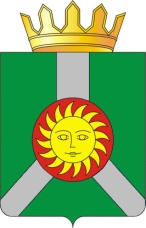 ОТЧЁТО РЕЗУЛЬТАТАХ ДЕЯТЕЛЬНОСТИ ГЛАВЫ КОЛПАШЕВСКОГО РАЙОНА И АДМИНИСТРАЦИИ КОЛПАШЕВСКОГО РАЙОНАза 2019 годКолпашево2020СОДЕРЖАНИЕВведениеГлавная цель деятельности Главы Колпашевского района (далее - Глава района) и Администрации Колпашевского района (далее – Администрация) - организация исполнения полномочий, установленных статьями 35 и 37 Федерального закона от 06.10.2003 N 131-ФЗ «Об общих принципах организации местного самоуправления в Российской Федерации», Уставом Колпашевского района и иными нормативными правовыми актами, а также реализация переданных государственных полномочий.Ключевые направления работы Главы района и Администрации в отчетном году базировались на приоритетах стратегического развития Российской Федерации, Томской области и Колпашевского района. В отчетном году, как и в предыдущие годы, деятельность Главы района и Администрации была направлена на сохранение социальной стабильности, обеспечение социально-экономического развития Колпашевского района, совершенствование бюджетной и налоговой политики, создание благоприятных условий для жизни населения и формирование комфортной городской среды, а также ее инфраструктурное развитие и повышение качества жизни населения.В 2019 году сохранены следующие приоритеты развития Колпашевского района:1) наращивание экономического потенциала;2) развитие транспортной и инженерной инфраструктуры;3) повышение уровня и качества жизни населения;4) эффективное управление.Оценка реализации основных направлений социально-экономического развития Колпашевского района осуществлялась посредством мониторинга:- целевых индикаторов плана мероприятий по реализации Стратегии социально-экономического развития Колпашевского района;  - параметров прогноза социально-экономического развития Колпашевского района на среднесрочный период;- показателей муниципальных программ (подпрограмм) МО КР, обеспечивающих оценку эффективности их реализации;- показателей, позволяющих определить степень эффективности деятельности ОМСУ муниципального образования «Колпашевский район».Информация об использованных в тексте Отчёта и приложений сокращениях:- Стратегия развития – Стратегия социально-экономического развития Колпашевского района до 2030 года,  утвержденная решением Думы Колпашевского района от 29.01.2016 №1;- ОМСУ – органы местного самоуправления;- МО КР – муниципальное образование «Колпашевский район» (КР – Колпашевский район);- ТО – Томская область;- АКР – Администрация Колпашевского района;- УФЭП – Управление финансов и экономической политики Администрации Колпашевского района;- отдел ПиАПК – отдел предпринимательства и агропромышленного комплекса Администрации Колпашевского района;- отдел ГО и ЧС – отдел гражданской обороны и чрезвычайных ситуаций, безопасности населения Администрации Колпашевского района;- УКСиМП – Управление по культуре, спорту и молодёжной политике Администрации Колпашевского района;- Управление образования – Управление образования Администрации Колпашевского района;- МКУ «Агентство» - муниципальное казённое учреждение «Агентство по управлению муниципальным имуществом»;- МО ТО – муниципальные образования Томской области;- региональный рейтинг – сравнение территорий Томской области (19 городов и районов, за исключением ЗАТО «Северск») по статистическим показателям на основании данных Томскстата; - ВЦП – ведомственная целевая программа муниципального образования «Колпашевский район»;- МП – муниципальная программа муниципального образования «Колпашевский район»;- МОО – муниципальная образовательная организация;- ФГОС – Федеральные государственные образовательные стандарты;- ТБО (ТКО) - твёрдые бытовые отходы (твёрдые коммунальные отходы);- ИПП – индекс промышленного производства.Основные  тенденции социально-экономического развития Колпашевского района в 2017 – 2019 годахСтруктура экономики представлена широким спектром видов экономической деятельности. Имеются предприятия пищевой промышленности, металлообработки и производства электрооборудования (ЗАО «Металлист»), энергетики, транспорта и связи, строительства, лесозаготовки и лесопереработки, жилищно-коммунального хозяйства, сферы услуг и другие. В целом социально-экономическая ситуация в Колпашевском районе по итогам 2019 года характеризуется стабильностью в большинстве сфер и некоторым замедлением темпов роста в отдельных сферах экономической деятельности. По состоянию на 01.01.2020 в Колпашевском районе учтено в Статрегистре 1 019  субъектов хозяйственной деятельности, из них: 738 индивидуальных предпринимателей и 281 организация (предприятия, обособленные подразделения разных форм собственности), в том числе микропредприятий, малых и средних предприятий – 121 единица.  Рисунок 1. Распределение субъектов хозяйственной деятельности (предприятий, организаций и ИП) по видам деятельности в Колпашевском районе на 01.01.2020.Основная доля субъектов хозяйственной деятельности в Колпашевском районе сосредоточена в торговле (31,9%), предоставлении прочих видов услуг (13,3%), транспортировке и хранении (10,9%), обрабатывающем производстве (5,9%), сельском и лесном хозяйстве, охоте, рыболовстве и рыбоводстве (5,2%).В отчетном периоде отмечается тенденция сокращения числа субъектов хозяйственной деятельности, осуществляющих деятельность на территории Колпашевского района, которая характерна для Томской области в целом.Таблица 1. Динамика числа предприятий и организаций Томской области, единиц.Даже при снижении числа хозяйствующих субъектов Колпашевский район занимает сохраняет позицию в регионе - 5-е место. Количество индивидуальных предпринимателей без образования юридического лица, включенных в Статрегистр, с начала 2019 года снизилось на 44 единицы и на 1 января 2020 года составило 738 ИП (на 01.01.2019 – 782 ИП, а на 01.01.2018  – 803 ИП), из них 7 ИП иностранной формы собственности. Информация о количестве индивидуальных предпринимателей в расчете на 1000 жителей представлена на рисунке 2.Рисунок 2. Количество индивидуальных предпринимателей в расчете на 1000 жителей.Количество индиви-дуальных предпринимателей в расчете на 1000 жителей в Колпашевском районе отстает от среднеобластного значения, при этом в Колпашевском городском поселении – превышает как среднеобластное значение, так и значение по Колпашевскому району.Сохраняющаяся тенденция сокращения числа субъектов наметилась с 2011 года и характерна как для малого и среднего предпринимательства (число микро-, малых и средних предприятий сократилось за 2019 год на 27 единиц), так и для филиальной сети крупных предприятий и бюджетных учреждений. Наибольшее сокращение количества субъектов предпринимательской деятельности в Колпашевском районе наблюдается в таких видах деятельности, как торговля, ремонт бытовых изделий, деятельность транспорта, обрабатывающее производство, лесозаготовки. Эта тенденция наметилась с 2011 года. Основные причины данному процессу: - повышение размера фиксированного платежа, который ежегодно уплачивает индивидуальный предприниматель в Пенсионный фонд РФ, - увеличение с 2011 года страховых отчислений с фонда оплаты труда наёмных работников с 14% до 30%, - повышение стоимости лицензии на торговлю алкоголем, ужесточение требований, предъявляемых к обороту спиртосодержащей и алкогольной продукции,-введение необходимости получения разрешения на осуществление деятельности по перевозке пассажиров легковым такси,-вхождение на территорию района крупноформатных федеральных и региональных сетей (Мария-ра, Магнит, Сибиряк, Холди, Светофор), которые выставляют жесткие условия входа в сеть местным товаропроизводителям, а небольшие магазины шаговой доступности, принадлежащие местным предпринимателям, теряют своих покупателей и становятся нерентабельными,-проведение оптимизационных мероприятий в филиальной сети предприятий и бюджетной сфере, направленных на сокращение расходов через сокращение сети учреждений, в основном, путем их объединения.При этом, несмотря на количественное снижение субъектов хозяйственной деятельности, отмечается ежегодный прирост основного макроэкономического показателя – оборота организаций (в оборот организаций включается стоимость отгруженных  товаров собственного производства, выполненных собственными силами работ и услуг, а также выручка от продажи приобретенных на стороне товаров (без НДС и акцизов). По оценке за 2019 год оборот крупных и средних организаций и субъектов малого предпринимательства составил 9,278 млрд. рублей, прирост к 2018 году – 3,2% в действующих ценах (за 2018 год – 8,990 млрд. рублей, прирост к 2017 году (8,776 млрд. рублей) - 2,4%).По данным Томскстата оборот крупных и средних организаций с численностью работников более 15 человек за 2019 год по сравнению с соответствующим периодом прошлого года увеличился на 19,2% и составил 3,926 млрд. рублей (2018 год – 3,295 млрд. рублей, 2017 год –  3,190 млрд. рублей). В региональном рейтинге Колпашевский район переместился с 8-го на 7-е место.Среди крупных и средних предприятий основную долю оборота составляют торговля (35,3%), промышленность (22%), транспортировка и хранение (11,2%), здравоохранение и социальные услуги (19,7%), строительство (4,7%), при этом доля работников бюджетной сферы составляет 68,2%. По данным Томскстата за 2019 год по кругу крупных и средних предприятий и организаций, осуществляющих деятельность на территории Колпашевского района, отмечается положительная динамика в таких сферах, как торговля, деятельность гостиниц и предприятий общественного питания, деятельность по операциям с недвижимым имуществом, деятельность профессиональная, научная и техническая, образование, здравоохранение, предоставление прочих видов услуг, транспортировка и хранение, металлообработка.В то же время, отмечается снижение темпов роста в сфере производства пара и горячей воды, что обусловлено более теплыми погодными условиями в зимние месяцы, а также проведением мероприятий, направленных на энергосбережение потребляемых ресурсов в районе. Кроме того, наблюдается снижение темпов развития деятельности почтовой связи (дополнительная) на 32,4%, что обусловлено появлением на рынке услуг в данном секторе экономики новых транспортных компаний и служб интернет - доставки, в том числе: СДЭК,  Boxberry, Wildberries.Объём отгруженных товаров собственного производства, выполненных работ и оказанных услуг собственными силами по кругу крупных и средних предприятий и организаций за 2019 год увеличился к уровню предыдущего года на 12,2% и составил 2,266 млрд. рублей.Наиболее значимыми отраслями в структуре производства остаются:- «обрабатывающие производства» - 38,0%;- «деятельность в области здравоохранения и социальных услуг» - 34%;- «транспортировка и хранение» - 8,5%.В региональном рейтинге Колпашевский район сохраняет свои позиции по объему собственного производства крупных и средних предприятий и располагается на 9-м месте.Промышленность по состоянию на 01.01.2020 года представляло 34 организации (включая обособленные подразделения) и 50 индивидуальных предпринимателей (8,2% от общего количества субъектов в Колпашевском районе), в том числе обрабатывающие производства – 15 организаций и 45 ИП). В промышленности занято 1,3 тыс. человек, это 10% от общего показателя занятости в Колпашевском районе. В 2019 году по оценке произведено промышленной продукции (по разделам В, C, D, E) на сумму 2 006,4 млн. рублей (по полному кругу предприятий), темп роста в денежном выражении к уровню 2018 года (1 882,5 млн. рублей) составил 106,6%. Индекс промышленного производства по итогам 2019 года, определенный исходя из оценочного индекса-дефлятора за 2019 год, сложился в размере 101,7%, (в 2018 году – 104,0%, в 2017 году – 104,5%), что меньше, чем в базовом сценарии развития района, заложенном в прогнозе СЭР на 2020-2022 годы. Плановый показатель не достигнут в обрабатывающих производствах в связи с сокращением производства пищевых продуктов и напитков, производства одежды и полиграфической продукции, а также в связи с недостижением запланированных объемов теплоснабжающими организациями, обусловленным теплыми погодными условиями в отопительный сезон.Структура промышленного производства в 2017-2019 годах сохранялась. Рисунок 3. Структура промышленного производства в Колпашевском районе, млн. рублей.Увеличение объема промышленного производства в действующих ценах в 2019 году обусловлено ростом объемов в сфере производства электрооборудования, добычи минеральной воды и сапропелевой грязи, обработке древесины, обеспечении электроэнергией, газом, паром и кондиционировании воздуха, водоснабжении и водоотведении, утилизации отходов. Объём платных услуг, оказанных населению, по полному кругу организаций, включая субъектов малого предпринимательства  Колпашевского района, в действующих ценах незначительно превысил  объем 2018 года и составил 1 092,7 млн. рублей (в 2018 году – 1 091,8 млн. рублей). На увеличение значения показателя, в основном, оказало влияние увеличение объема оказанных услуг по видам деятельности: санаторно-оздоровительные услуги - 117,9%; услуги системы образования - 101,7%; жилищные услуги - 182,9% (ООО  «ЖКХ», ООО «Сибирские коммунальные услуги», ООО «Риск»).По кругу крупных и средних организаций Колпашевского района платные услуги населению оказаны на сумму 421,2 млн. рублей, что составило 102,2% к предыдущему году.Сфера бытовых услуг Колпашевского района достаточна развита. Предприятиями бытового обслуживания представлен весь спектр возможных услуг для населения. К услугам бытового характера относятся: услуги ателье, ремонта обуви, ремонта бытовой техники, изготовления и ремонта мебели, автосервисов, услуги парикмахерских, бань, саун, фотосалонов, ритуальные услуги и др. В структуре бытовых услуг в Колпашевском районе доминирующую долю по прежнему занимают услуги по техническому обслуживанию и ремонт автотранспортных средств (25,3%); парикмахерские услуги (26,0%); ремонт и пошив меховых и кожаных изделий, головных уборов и изделий текстильной галантереи, ремонт, пошив и вязание трикотажных изделий (14,7%); ремонт и техническое обслуживание бытовой радиоэлектронной аппаратуры, бытовых машин и приборов, ремонт и изготовление металлоизделий (10,5%).Услуги общественного питания в 2019 году оказывали 32 объекта открытой сети на 1149 посадочных мест (в 2018 году - 31 объект на 1146 мест). Обеспеченность посадочными местами на общедоступных предприятиях общественного питания в расчете на 1000 жителей увеличилась по сравнению с предыдущим годом с 31,1 места до 31,34 мест. Сеть общественного питания сосредоточена, в основном, в Колпашевском городском и Чажемтовском сельском поселениях.В торговле зарегистрировано 37 организаций и 288 ИП, занято 1,2 тыс. человек (10% от общего числа занятых). Число субъектов хозяйственной деятельности в данной сфере сокращается, что связано, прежде всего, с увеличением конкуренции со стороны крупных торговых сетей. Оборот розничной торговли организаций и ИП Колпашевского района по оценке увеличился в действующих ценах к уровню 2018 года на 1% и достиг 5 439,5 млн. рублей. В 2019 году произошло открытие дополнительного магазина «Мария-Ра» (ООО «Розница К-1»), а также магазина электробытовой техники «DNS» (ООО «ДНС Ритейл»).В сфере «строительство» зарегистрировано 10 организаций и 22 индивидуальных предпринимателя, причем отмечается тенденция к сокращению количества субъектов хозяйственной деятельности. Занято в данной сфере порядка 120 человек (кроме договоров ГПХ).За трехлетний период (2017-2019гг.) объём строительных работ с учетом субъектов малого предпринимательства составил 1,380 млрд. рублей.Объём выполненных работ по виду деятельности «строительство» за 2019 год составляет 484,0 млн. рублей, что выше объёма 2018 года на 69,7%. 	Увеличение обусловлено выполнением в 2019 году работ по следующим объектам:- строительство инженерных сетей  и зданий соцкультбыта в новом микрорайоне комплексной застройки «Юбилейный» в с. Чажемто Колпашевского района Томской области – 1-ый этап;- реконструкция автомобильной дороги Могильный Мыс-Парабель-Каргасок на участке км 30 - км 45 в Колпашевском районе, 1-ый этап строительства;  - реконструкция автомобильной дороги Томск-Каргала-Колпашево на участке 290+415- км 291 +415 в Колпашевском районе. Кроме того в 2019 году продолжалась реконструкция вертодрома «Пески» (заказчик – Томский филиал ООО «Авиапредприятие «Газпромавиа»), построено и введено в эксплуатацию нежилое здание для размещения магазина «Мария-Ра», продолжалась реализация предпринимательских проектов крестьянских (фермерских) хозяйств и модернизационных мероприятий в обрабатывающих производствах, а также  мероприятий, направленных на улучшение качества электроснабжения в Колпашевском районе. В рамках реализации муниципальных программ в 2019 году проведен ремонт автомобильных дорог общего пользования местного значения, построено 10 км. газораспределительных сетей, газифицировано 228 домовладений. В региональном рейтинге по итогам 2019 года Колпашевский район занимает 9-е место по объёму выполненных работ по виду деятельности «строительство» по кругу крупных и средних предприятий (2018 год – 10-е место, 2017 год – 6-е место) и 12-е место в расчёте на душу населения (2018 год – 10-е место, 2017 год – 7-е место).Объём инвестиций с учётом субъектов малого предпринимательства за трехлетний период (2017-2019гг.) составил по оценкам 1 731,8 млн. рублей. Основной объём капитальных вложений в отчетном трехлетнем периоде был направлен на модернизацию завода ЗАО «Металлист» и ООО «Колпашевский рыбозавод», на открытие магазинов в г.Колпашево и с.Тогур (в том числе крупных торговых сетей «Мария – Ра», «Холди Дискаунтер», «Магнит»), на реализацию модернизационных мероприятий, направленных на улучшение качества электроснабжения в Колпашевском районе, на выполнение работ по реконструкции автомобильных дорог и инженерных сетей и строительство газораспределительных сетей в рамках продолжения газификации населенных пунктов Колпашевского района, а также на оснащение учреждений образования, здравоохранения и культуры современным оборудованием, оргтехникой и инвентарём, реализацию предпринимательских проектов, в том числе в сфере сельского хозяйства.В 2019 году значительные объёмы инвестиций были направлены на проведение работ по реконструкции автодороги «Могильный Мыс - Парабель-Каргасок» на участке 30-45 км в Колпашевском районе, реконструкции автодороги «Томск-Каргала-Колпашево»,  строительство инженерных сетей и зданий соцкультбыта в новом микрорайоне комплексной застройки «Юбилейный» в с.Чажемто (линейные объекты), продолжение реконструкции Вертодрома «Пески», расширение автотранспортного парка организацией, осуществляющей грузоперевозки.  В результате, показатель выполнен на 109,7% от оценки значения на 2019 год. В результате проведения предприятиями и учреждениями района оптимизационных мероприятий и сохраняющейся тенденции к снижению числа индивидуальных предпринимателей по итогам 2019 года среднегодовая численность занятых в экономике, включая лиц, занятых в личном подсобном хозяйстве, уменьшилась на 178 человек и составила по оценке 13,154 тыс. человек, что ниже значения показателя 2018 года на 1,3% (в 2018 году – 13,332 тыс. человек). Сокращение численности занятых в экономике наблюдается как в бюджетной сфере, так и в реальном секторе экономики, в том числе в малом бизнесе и личных подсобных хозяйствах. Для многих территорий России характерна тенденция к укрупнению бизнеса, а также присутствие «теневого» характера деятельности мелкого бизнеса, в том числе снятие с учета индивидуальных предпринимателей.В результате проводимых администрацией Колпашевского района мероприятий по снижению неформальной занятости в 2015-2019 годах (с начала реализации мероприятий по данному направлению) выявлено 4,2 тыс. случаев неформально занятых работников в сфере малого предпринимательства. В результате реализации мероприятий в рамках работы Межведомственной балансовой комиссии официально трудоустроились (либо оформили свой бизнес) 4,1 тыс. человек. За 2019 год 54,1% от общего числа занятых в экономике приходится на работников организаций и предприятий всех форм собственности (2018г. – 54,7%, 2017г. – 54,9%). Среднесписочная численность работников (без внешних совместителей) полного круга организаций и предприятий района уменьшилась в 2019 году на 178 человек по сравнению с 2018 годом и составила 7 108 человек (по предварительной оценке). Снижение показателя произошло в результате уменьшения численности работников (без внешних совместителей) по микро- и малым предприятиям, а также в связи с ликвидацией микропредприятий. По крупным и средним предприятиям, напротив, наблюдается незначительное увеличение численности работников (на 46 человек).  Фонд начисленной заработной платы по полному кругу предприятий и организаций Колпашевского района за 2019 год по предварительной оценке составил 3,713 млрд. рублей, что выше уровня предыдущего года на 4,8%. Рост фонда заработной платы сложился, в основном, в связи с ростом минимального размера оплаты труда (22560 рублей с 01.01.2019г. для Колпашевского района), а также значительным увеличением заработной платы работников малых предприятий по следующим видам деятельности: «обеспечение электрической энергией, газом и паром»; «транспортировка и хранение».По данным статистики за 2019 год фонд заработной платы работников крупных и средних организаций и предприятий района увеличился на 5,8% по сравнению с уровнем 2018 года и составил 3,459 млрд. рублей. Рост, в основном, связан с увеличением минимального размера оплаты труда. В крупных и средних предприятиях средняя заработная плата увеличилась по всем видам деятельности, кроме: «деятельность в области информации и связи»; «предоставление прочих видов и услуг».По итогам 2019 года среднемесячная заработная плата по полному кругу предприятий по предварительной оценке составила 43 535 рублей, темп роста к 2018 году – 107,4%. При этом по кругу крупных и средних предприятий и организаций размер среднемесячной заработной платы в расчете на работника (без внешних совместителей) сложился выше – 47 635,8 рублей или 105,0% к уровню прошлого года. Сохраняются позиции Колпашевского района по данному показателю в региональном рейтинге – 7-е место (после нефтяных районов и г.Томска). (по Томской области – 50 358,6 рублей, выше этого уровня – в Александровском, Каргасокском, Парабельском районах и в городах Томск, Стрежевой).Рисунок 4. Среднемесячная заработная плата по видам экономической деятельности по кругу крупных и средних предприятий и организаций Колпашевского района за 2019 год, тыс. рублей.Рост заработной платы отмечен по всем видам экономической деятельности, кроме деятельности в области информации и связи (темп роста – 96%) и деятельности в области предоставления прочих видов услуг (темп роста – 91,6%).Прирост средней зарплаты зафиксирован в следующих сферах деятельности: строительство (43,4%), обрабатывающие производства (15,6%), деятельность профессиональная, научная и техническая (7,4%), торговля (6%), транспортировка и хранение (5%), образование (4,5%), здравоохранение и социальные услуги (4%) и др.Лидирующую позицию по величине заработной платы в реальном секторе экономики занимают виды деятельности «Транспортировка и хранение» и «Обеспечение электрической энергией, газом и паром; кондиционирование воздуха», где заработная плата превышает среднерайонный показатель в 1,4 раза и в 1,25 раза соответственно. Невысокий уровень заработной платы зафиксирован по виду «Деятельность профессиональная, научная и техническая» (66% от средней по району), торговле (68%), обрабатывающих производствах (50,6%).В 2019 году  проводилась работа по обеспечению  уровня заработной платы работникам бюджетной сферы в соответствии с майскими Указами Президента РФ. По итогам 2019 года достигнут требуемый уровень заработной платы по отраслям бюджетной сферы. Таблица 2. Информация о достижении уровня среднемесячной заработной платы, установленного планом мероприятий («дорожной картой») в части повышения заработной платы, в муниципальном образовании «Колпашевский район», рублей.По данным Томскстата за 12 месяцев 2019 года среднемесячная заработная плата работников в организациях социальной сферы (образовательные учреждения, здравоохранение, культура, социальное обслуживание) по Колпашевскому району выше среднеобластного значения. Сравнительная информация о размерах среднемесячной заработной платы работников социальной сферы по категориям по Колпашевскому району и по Томской области соответственно представлена  на рисунке 5. Рисунок 5. Среднемесячная заработная плата работников по категориям в организациях социальной сферы (образовательные учреждения, здравоохранение, культура, социальное обслуживание)  по Колпашевскому району и по Томской области соответственно за 2019 год по данным Томскстата.В 2019 году наблюдается незначительный рост реальной заработной платы (101,2%) по сравнению с 2018 годом (108,1%). Изменение реальной заработной платы учитывает колебания индекса потребительских цен, поэтому является главным признаком улучшения уровня жизни работающего населения, их благосостояния. В 2019 году темпы увеличения размера заработка (105,0%) незначительно превысили индекс потребительских цен (103,8%).  Рисунок 6. Среднемесячная начисленная и реальная заработная плата по крупным и средним предприятиям и организациям в Колпашевском районе за 2017-2019гг..Одним из показателей, характеризующих уровень жизни населения, является величина покупательной способности заработной платы (отношение среднемесячной заработной платы к прожиточному минимуму на душу населения Колпашевского района). По сравнению с 2018 годом она не изменилась и составляет 3,9 раза. Просроченная задолженность по заработной плате по кругу предприятий, определённому органами статистики, а также по выплате заработной платы бюджетникам, в Колпашевском районе отсутствует на протяжении последних 10 лет.ДемографияЗа 2019 год демографическая ситуация в Колпашевском районе характеризуется отрицательной динамикой, которая отмечается в целом для Томской области (сокращение численности наблюдается практически во всех районах области), а также для абсолютного большинства регионов России.Демографические показатели по Колпашевскому району за 2017 - 2019 годы наглядно представлены на рисунке 7.Рисунок 7. Демографические показатели по Колпашевскому району за 2017-2019 годы, человек.По результатам анализа статистических показателей механического движения населения Колпашевского района за 2019 год наблюдается снижение числа лиц, выбывших с территории района, по сравнению с 2018 годом на 485 человек, или на 30,5% (на 01.01.2020 число выбывших составило 1 106 человек, на 01.01.2019 – 1 591 человек). При этом сокращение числа выбывшего населения не оказало положительного влияния на миграционную ситуацию в Колпашевском районе в целом. Миграционная убыль населения за 2019 год составила 342 человека (за 2018 год – миграционная убыль 133 человека, а за 2017 год – убыль 90 человек).По итогам 2019 года так же наблюдается ухудшение показателей естественного движения по сравнению с 2018 годом: в 2019г. - убыль 209 человек, в 2018г. – 58 человек. Причем на ухудшение показателя естественного движения повлияло как снижение рождаемости, так и увеличение смертности. Анализ статистических данных за 2019 год по сравнению с 2018 годом показывает, что рождаемость в Колпашевском районе снизилась на 21,1% и составила 374 человека, а  смертность возросла на 9,6% и составила 583 человека. Однако, тенденция сокращения рождаемости характерна для абсолютного большинства регионов  России за счет снижения числа женщин репродуктивного возраста (малочисленное поколение 1990-х годов). Негативная тенденция, которая сейчас складывается в естественном движении, начнет меняться не ранее, чем к 2024 году.По итогам 2019 года в расчете на 1000 человек населения рождаемость сократилась и составила 9,8 человека, а смертность увеличилась до 15,2 человека. При этом оба показателя превышают среднеобластное значение (9,7 и 11,2 соответственно).Рисунок 8. Показатели естественного движения в расчете на 1000 человек населения по Колпашевскому району.Рисунок 9. Коэффициент естественного прироста (убыль) в Колпашевском районе и Томской области.В Колпашевском районе  отмечается отрицательный коэффициент естественного движения населения, который в 2019 году значительно отстает от среднеобластного значения. По итогам 2019 года Колпашевский район занимает 17 позицию в региональном рейтинге по показателям естественного движения населения (на 01.01.2019г. – 7-е место, на 01.01.2018г. – 17-е месте).Численность населения по данным Томскстата на 01.01.2020 составила 37 703 человека. Убыль населения за 2019 год – 551 человек (2018г. – убыль 185 человек, 2017г. – убыль 228 человек). Среднегодовая численность населения за 2019 год составила 37 979 человек (за 2018 год – 38 347 человек).В 2019 году отмечается сокращение численности постоянного населения не только в сельской местности, но и в городе Колпашево.Рисунок 10. Численность городского и сельского населения Колпашевского района в 2017-2019 годах, человек.Мониторинг реализации параметров прогноза социально-экономического развития Колпашевского района выявил незначительные отрицательные отклонения от базового варианта прогнозных значений показателей (к плановому значению):- объем отгруженных товаров собственного производства, выполненных работ и услуг собственными силами (97,3%);- строительство (95,3%);- ввод в действие жилых домов (75,3%);- объём платных услуг населению (95,6%);- число малых и средних предприятий (72,9%);- среднегодовая численность занятых в экономике (98,7%);- среднесписочная численность работников организаций (97,9%).- численность постоянного населения (99,2% к плановому значению).В целом,  Колпашевский район сумел сохранить позиции в первой десятке среди 19-ти городов и районов ТО (за исключением ЗАТО «Северск») по большинству социально-экономических показателей (по кругу крупных и средних предприятий и организаций):-по обороту крупных и средних организаций – 7-е место;-по объему продукции обрабатывающих производств – 8-е место;-по виду деятельности «Обеспечение электрической энергией, газом и паром; кондиционирование воздухом» - 8-е место;-по уровню заработной платы – стабильно 7-е место (после «нефтяных» районов и г. Томска);-по объёму строительных работ – 9-е место;-по строительству жилья - 1-е место среди муниципальных районов;-по объёму инвестиций Колпашевский район улучшил позицию в регионе и переместился с 12-го места на 10-е место;-по объёму доходов бюджета – 4 место. Таблица 2. Рейтинг Колпашевского района по основным показателям социально-экономического развития (место в рейтинге среди 19-ти городов и районов Томской области).*-в скобках указан рейтинг в расчёте на душу населения	Улучшение и сохранение позиций среди муниципальных образований Томской области  позволяет говорить о планомерном развитии Колпашевского района. Результаты мониторинга реализации среднесрочного прогноза социально-экономического развития Колпашевского района на 2020-2022 годы по итогам 2019 года представлены в приложении № 1.2. Итоги реализации Стратегии социально-экономического развития Колпашевского района до 2030 годаСтратегия социально-экономического развития Колпашевского района до 2030 года утверждена решением Думы Колпашевского района от 29.01.2016 №1 (далее – Стратегия развития). Этот документ определяет вектор развития района и является планом действия для ОМСУ по всем направлениям жизнедеятельности Колпашевского района на перспективу с обозначением конкретных результатов достижения цели.Стратегия развития направлена на обеспечение высокого качества жизни в Колпашевском районе за счёт реализации инфраструктурных проектов и развития экономического потенциала. При этом ключевым фактором определено развитие транспортной, инженерной, логистической, социальной инфраструктуры, обеспечивающей условия для развития бизнеса и жизни населения.Цели СтратегииОсновными  инструментами реализации данных направлений являются выполнение мероприятий плана по реализации Стратегии развития, в том числе мероприятий муниципальных программ МО «Колпашевский район». План мероприятий предусматривает контрольные индикаторы (показатели) достижения целей и задач социально-экономического развития Колпашевского района с определением плановых значений ежегодно на период с 2016 по 2020гг и на 2025г., 2030г.В 2019 году проведена корректировка значений показателей на основе одобренного прогноза социально-экономического развития Колпашевского района на 2020-2022 годы, а также дополнены мероприятия по участию в государственных программах ТО.Достижение задач, утверждённых в Стратегии развития, осуществляется посредством реализации муниципальных программ по развитию малого и среднего предпринимательства, транспортной и коммунальной инфраструктуры, по обеспечению безопасности населения, формированию современной городской среды, а также развитию социальной сферы и сельских территорий, повышение эффективности муниципального управления. Если в 2016 году реализовывались мероприятия девяти муниципальных программ, то в 2019 году их уже одиннадцать.Кроме того, на достижение целей Стратегии развития направлены ведомственные целевые программы, а также непрограммные мероприятия. Все мероприятия, в конечном итоге направлены на достижение главной цели - обеспечить высокое качество жизни в Колпашевском районе. Степень достижения целевых ориентиров характеризуют следующие индикаторы.Основным целевым показателем является стабилизация численности постоянного населения в районе. Колпашевский район занимает 4-е место в регионе по численности населения (2-е место среди районов после Томского района, без учета городских округов), и важно удержать эту планку. Численность постоянного населения Колпашевского района на 01.01.2020 составила 37 703 человека. По итогам 2019 года наблюдается ухудшение ситуации в миграционном и естественном движении по сравнению с 2018 годом (убыль населения за 2019 год - 551 чел., за 2018 год - 191 чел.). Показатель достигнут на 99,2%.Ситуация на рынке труда в Колпашевском районе в целом оценивается как стабильная, угрозы скачков безработицы и роста социальной напряжённости не прогнозируется. Основные показатели, характеризующие регистрируемый рынок труда в Колпашевском районе, представлены в таблице 3. Таблица 3. Показатели рынка труда в Колпашевском районе.Уровень регистрируемой безработицы в течение 3-х последних лет в отдельные месяцы доходил до 3,5%, а по итогам 2019 года составил 2,8% (14-е место в регионе). Центром занятости населения проводятся мероприятия, направленные на оказание содействия гражданам в поисках работы и снижение уровня безработицы в районе: привлечение безработных граждан на выполнение общественных работ, временное трудоустройство граждан, организация опережающего обучения и повышения квалификации работников, содействие самозанятости граждан, проведение ярмарок вакансий, и другие. Показатель достигнут на 107,2%.Коэффициент напряженности на рынке труда (численность безработных граждан, зарегистрированных в службе занятости, в расчете на одну вакансию) на 01.01.2020 по данным Департамента труда и занятости населения по Томской области уменьшился к уровню соответствующего периода прошлого года и составил 4,1 человека на 1 вакансию (на 01.01.2019 – 4,6). При этом фактическое значение показателя в отчетном периоде не достигло запланированного значения (2,0 чел.), что обусловлено снижением количества вакансий и несоответствием спроса и предложения на рабочую силу. В течение года данный показатель варьируется. Показатель достигнут на 48,8%.Продолжает снижаться доля работников бюджетной сферы. По итогам 2018 года она составила 68,2% (в 2018 году - 69,3%), что обусловлено, в основном,  проведением мероприятий по оптимизации расходов организациями, финансируемыми из бюджетов различных уровней, в том числе и путем сокращения численности работников. Показатель достигнут.Снижение доли работников бюджетной сферы в общей численности работников предприятий и организаций свидетельствует о перераспределении занятости в пользу реального сектора экономики.Среднемесячная заработная плата работников крупных и средних предприятий и организаций, включая предприятия и организации с численностью работников до 15 человек (без внешних совместителей) в 2019 году  превысила значение показателя  за 2018 год на 5% и составила 47 635,8 рублей (2018 год – 45 373,6 руб., 2017 год – 40 824,7 руб. по уточненным данным). Показатель достигнут на 101,9%. Объём отгруженных товаров собственного производства по виду экономической деятельности «Обрабатывающие производства» по крупным и средним предприятиям за 2019 год составил 855,413 млн. рублей, что выше уровня предыдущего года на 12,4% (2018г. – 761,087 млн. рублей). Показатель достигнут на 99,5%.Объём поступлений налогов на совокупный доход в консолидированный бюджет Томской области с территории Колпашевского района в 2019 году составил 43,8 млн. рублей, что ниже уровня предыдущего года на 1,8% (2018г. - 44,6 млн. рублей). Показатель достигнут на 87,3%, причиной чему послужило уменьшение количества плательщиков по единому налогу на вмененный доход для отдельных видов деятельности по сравнению с 2018 годом. 2.1. Наращивание экономического потенциала и повышение уровня инвестиционной привлекательностиВ целях достижения результатов Стратегии развития по направлению «Наращивание экономического потенциала и повышение уровня инвестиционной привлекательности» выбраны для решения задачи по развитию предпринимательства и агропромышленного комплекса и развитию сельских территорий района, по улучшению инвестиционного климата.Достижение данной цели оценивается динамикой следующих показателей с начала реализации Стратегии развития:Рисунок 11. Объём инвестиций в основной капитал (за исключением бюджетных средств) в расчёте на 1 жителя, рублей.Объём инвестиций в основной капитал (за исключением бюджетных средств) в расчёте на 1 жителя  в Колпашевском районе в 2019 году по данным Томскстата составил 2 817 рублей, что на 26,9 %  ниже уровня 2018 года и на 7,4% ниже уровня 2017 года (2018 год – 3 852 руб., 2017 год –       3 041 руб. по уточненным данным). Плановый показатель достигнут на 93,5%.Если в 2017-2018 годах наблюдалось нарастание объёма инвестиций в реальном секторе экономики (за исключением бюджетных средств) по крупным и средним предприятиям и организациям к уровню 2016 года, то в 2019 году произошло снижение объёма (2019 год – 106,2 млн. руб., 2018 год – 147,3 млн. рублей, 2016 год – 117,1 млн. рублей). Такое снижение в 2019 году обусловлено замедлением объемов строительства новых зданий для размещения магазинов крупных торговых сетей в г. Колпашево. При этом необходимо отметить, что в отчётном периоде в информации органов государственной статистики не отражены значительные объёмы инвестиций, которые фактически осуществлены на территории Колпашевского района, в том числе реконструкция вертодрома «Пески» (заказчик – Томский филиал ООО «Авиапредприятие «ГазпромАвиа», работы ведутся с 2016 года и рассчитаны на 4 года).2.1.1. Улучшение инвестиционного климата в Колпашевском районеОбъём инвестиций в основной капитал по крупным и средним предприятиям и организациям, осуществляющим деятельность на территории Колпашевского района и представившим сведения в Томскстат, в 2019 году составил 327,6 млн. рублей (2018г. – 234,3 млн. рублей, 2017г. – 162,4 млн. рублей). В отчетном периоде отмечается увеличение объёма инвестиций по крупным и средним предприятиям и организациям к уровню предыдущего года: прирост за 2018 год – 44,3%, за 2019 год - 39,8%. В региональном рейтинге Колпашевский район по итогам 2019 года улучшил позицию и занял 10-е место (2018г. – 11-е место, 2017г. - 12-е место). При этом запланированное значение контрольного индикатора не достигнуто (план  - 9 место).В 2020-2022 годах планируется дальнейшее проведение ряда модернизационных мероприятий, направленных на улучшение качества инфраструктуры в Колпашевском районе, в том числе инженерной, дорожной, социальной, а также ежегодные инвестиции, направленные на развитие деятельности санаторно-курортной организации    и модернизацию завода по производству кабельной продукции, расширение производства ООО «Колпашевский рыбозавод», а также предпринимательских проектов.Администрацией Колпашевского района осуществляется реализация комплекса мероприятий, направленных на улучшение инвестиционного климата в Колпашевском районе, и данное направление является одним из приоритетных.С участием средств бюджета МО «Колпашевский район» в 2019 году осуществлялась реализация 3 инвестиционных проектов на общую сумму 55,8 млн. рублей, в 2020 году объем инвестиций за счет бюджетных средств планируется в сумме 78,7 млн. рублей, темп роста  - 141%.Таблица 4. Инвестиционные проекты МО «Колпашевский район», реализуемые с участием бюджета МО «Колпашевский район», тыс. рублей.Кроме того, проводится ряд организационных и подготовительных мероприятий для реализации в среднесрочной перспективе за счет средств бюджета МО «Колпашевский район» с привлечением средств вышестоящих бюджетов инвестиционных проектов в сфере образования, культуры и спорта, ЖКХ и благоустройства.В целях совершенствования условий ведения предпринимательской и инвестиционной деятельности создаются комфортные условия для ведения бизнеса и реализации инвестиционных проектов на территории Колпашевского района, а также оказывается всесторонняя поддержка предпринимателей и инвесторов, в том числе финансовая, имущественная, информационная поддержка субъектам малого и среднего предпринимательства. Финансовая поддержка оказывается в форме субсидий победителям конкурса на лучший предпринимательский проект и конкурса на лучший предпринимательский проект «стартующего» бизнеса, предоставляемых для возмещения части затрат в связи с реализацией предпринимательских проектов. Кроме того, осуществляется предоставление грантов, компенсация части затрат товаропроизводителей.В целях оказания имущественной поддержки субъектам малого и среднего предпринимательства решением Думы Колпашевского района от 07.09.2015 № 90 утверждён порядок и условия предоставления (в том числе льготы для субъектов малого и среднего предпринимательства, занимающихся социально значимыми видами деятельности) муниципального имущества. Также на базе бизнес-инкубатора Колпашевского района производственного и офисного назначения, созданного в 2009 году в целях развития инфраструктуры поддержки предпринимательства, осуществляется предоставление субъектам предпринимательства нежилых помещений и офисной мебели в аренду на льготных условиях. На официальном сайте органов местного самоуправления муниципального образования «Колпашевский район» http://www.kolpadm.ru в разделе «Малый и средний бизнес» размещается актуальная информация о механизмах поддержки предпринимательской деятельности, правовая база, информация о действующей в районе инфраструктуре поддержки малого предпринимательства, а также осуществляется формирование и обновление соответствующей информации в разделе «Инвестиции», в том числе плана создания объектов инфраструктуры в Колпашевском районе, необходимой для инвесторов, актуализация Инвестиционного паспорта МО «Колпашевский район», а также Инвестиционных площадок и Реестра свободных земельных участков, находящихся на территории Колпашевского района.В прогнозном периоде продолжится оказание поддержки субъектам предпринимательства, в том числе при взаимодействии с некоммерческой организацией, осуществляющей функции Центра поддержки предпринимательства в Колпашевском районе. Предполагается поддержание в актуальной редакции базы муниципальных нормативных актов, устанавливающих основные направления развития малого и среднего предпринимательства и инвестиционной деятельности. С 2016 года реализуются мероприятия по оценке регулирующего воздействия проектов муниципальных нормативных правовых актов (экспертизы действующих), регулирующих вопросы, связанные с осуществлением предпринимательской и инвестиционной деятельности.В целях оптимизации административных процедур в Колпашевском районе постановлением Администрации Колпашевского района от 03.02.2015 №90 утверждён порядок рассмотрения и сопровождения инвестиционных проектов по принципу «одного окна», внедряется механизм прохождения разрешительных процедур в сфере земельных отношений и строительства при реализации инвестиционных проектов, осуществляется мероприятие по сокращению финансовых издержек инвесторов на государственную регистрацию договоров аренды муниципального имущества за счёт подачи документов на регистрацию органами местного самоуправления в отношении муниципальных унитарных предприятий, рассматривается возможность формирования обоснованных эффективных ставок земельного налога для приоритетных категорий плательщиков. Планируется дальнейшее сокращение сроков прохождения разрешительных процедур в сфере земельных отношений и строительства для юридических лиц, реализующих инвестиционные проекты на территории муниципального образования. Успешная реализация полного комплекса мер по формированию благоприятного инвестиционного климата позволит эффективно использовать инвестиционный потенциал территории Колпашевского района, что будет способствовать повышению инвестиционной привлекательности и уровня социально-экономического развития Колпашевского района.Перспективные задачи- внедрение лучших муниципальных практик по улучшению инвестиционного климата;- содействие в реализации инвестиционных и предпринимательских проектов;- реализация бюджетных инвестиций;- формирование нормативной базы для реализации проектов муниципально-частного партнерства.2.1.2. Развитие предпринимательства на территории Колпашевского районаОбрабатывающую промышленность можно назвать одним из динамично развивающихся секторов экономики Колпашевского района. Прирост объема отгруженной продукции в обрабатывающих производствах в 2019 году по отношению к 2018 году составил 8,4% в действующих ценах.В обрабатывающих производствах основную роль играют производство электрооборудования (изолированных проводов и кабелей) и производство пищевых продуктов.С 2014 года кабельный завод ЗАО «Металлист» проводит модернизационные мероприятия, которые позволяют наращивать производство из года в год.Рисунок 12. Структура обрабатывающей промышленности в 2019 году, млн. рублей.По кругу крупных и средних предприятий и организаций Колпашевского района объем отгруженной продукции в обрабатывающих производствах за 2019 год составил 855,4 млн. рублей. В целом за период реализации Стратегии развития (2016–2019гг.) темп роста составил 187,9% (динамика положительная).Важную роль в обрабатывающем производстве играет пищевая промышленность. Именно от ее эффективного функционирования напрямую зависит уровень продовольственной безопасности. Пищевая промышленность Колпашевского района включает в себя 19 мини-пекарен; одно предприятие по производству колбасных изделий, копченостей, мясных деликатесов и полуфабрикатов; одно предприятие по переработке морской и речной рыбы; 1 предприятие специализируется на розливе минеральной воды и производстве сладких безалкогольных газированных напитков, кваса; 4 крестьянских (фермерских) хозяйства по производству молока. По оперативным данным отдела ПиАПК, предприятия пищевой промышленности в 2019 году отгрузили в торговую сеть продукции собственного производства на 245,9 млн. рублей, что ниже уровня 2018 года на 2,4%. Снижение объемов, в основном, обусловлено значительным сокращением объемов производства ООО «Нептун-прод», прекращением поставки молока КФХ Пановой М.Н. в торговые предприятия района.Лесная отрасль Колпашевского района включает в свой состав лесное хозяйство и лесопромышленную отрасль по заготовке и переработке древесины. Общий запас древесины в районе составляет 120,256 млн. кубометров. Основными лесообразующими породами являются сосна, кедр, пихта, ель, береза, осина, лиственница. Расчетная лесосека Колпашевского района составляет 1 752,2 тыс. куб. м, в том числе по хвойному хозяйству - 613,4 тыс. куб. м, по мягколиственному хозяйству 1 138,8 тыс. куб. м.Имеющиеся запасы лесных ресурсов позволяют обеспечить текущие потребности района в древесине и организовать её реализацию за пределы района. На территории района заготовкой и переработкой древесины занимаются порядка 30 субъектов предпринимательской деятельности, действует 23 пункта приема и отгрузки древесины, которые получили в Департаменте лесного хозяйства Томской области свидетельство о постановке на учет пункта приема и отгрузки древесины.Основные виды продукции лесопромышленного производства Колпашевского района – пиломатериалы в ассортименте, дрова, необработанные круглые лесоматериалы. Продукция реализуется как в границах района, так и за его пределами. Необработанные круглые лесоматериалы и некоторые виды пиломатериалов поставляются в г. Томск, г. Новосибирск. В 2019 году в Колпашевском районе заготовлено 406,827 тыс. куб. м древесины (темп роста к уровню 2018 года – 164%). В части промышленного рыболовства в 2019 году количество пользователей водными биологическими ресурсами составило – 19 ед. (2 – юридические лица и 17 – индивидуальные предпринимателей) на 135 рыбопромысловых участках. Фактически выловлено водных биологических ресурсов промышленниками – 327,885 тонн (92,1% к уровню 2018 года).Потребительский рынокВ целях решения задачи органов местного самоуправления по обеспечению населения Колпашевского района услугами торговли, общественного питания, бытовых услуг важнейшим приоритетным направлением в данной сфере является развитие инфраструктуры потребительского рынка и создание необходимых условий для развития торговли, услуг общественного питания и бытовых услуг.Колпашевский район имеет высокий показатель обеспеченности населения площадью торговых объектов – 857,4 кв.м./1000 чел., что выше норматива минимальной обеспеченности населения площадью стационарных торговых объектов для Колпашевского района (300,59 кв.м./1000 чел.) в 2,8 раза и выше среднеобластного показателя (444,3 кв.м./1000 чел.) в 1,9 раза. В 2018 году этот показатель составлял 804,3 кв.м./1000 чел.В 2019 году наблюдается положительная динамика развития сферы потребительского рынка товаров и услуг на территории Колпашевского района. Жители района обеспечены всеми необходимыми товарами и услугами.Розничная торговля Колпашевского района сохраняет стабильность, устойчивость, высокую степень товарного насыщения, и является самым динамично развивающимся сектором сферы потребительского рынка. Конкуренция позволяет заметно улучшить уровень обслуживания населения, предоставляя покупателю право выбора, как товаров, так и услуг в торговых предприятиях различного формата. Ранее действующие предприятия модернизируются, оснащаются новым оборудованием, приводятся в соответствие с современными требованиями организации торговли и услуг.Потребность населения в товарах народного потребления обеспечивается, в основном, за счет собственного производства и ввоза товаров из г.Томска, соседних районов областного центра, г.Новосибирска, Алтайского края. Торговое обслуживание населения Колпашевского района осуществляет более 400 магазинов. В районе представлены все торговые форматы: федеральные, региональные и местные торговые сети, магазины «у дома», ярмарки, павильоны и киоски.Одним из основных показателей развития торговли является обеспеченность населения торговыми площадями. В целом наличие достаточного количества торговых площадей разнообразных форматов обеспечивает географическую доступность товаров для населения, т.е. возможность приобрести товар, затратив разумное время и другие ресурсы на получение доступа к нему.Ежегодно ведется работа по привлечению предприятий торговли, пищевой промышленности и общественного питания, ЛПХ к участию в различных праздничных и культурно-массовых мероприятиях, организуются муниципальные сельскохозяйственные ярмарки и выставки. В 2019 году в районе было организовано 30 ярмарочных мероприятий. Свою продукцию представили 399 участников (предприятия розничной торговли, общественного питания, пищевой промышленности, владельцы ЛПХ, КФХ и др.). Реализовано населению товаров на общую сумму около 6,2 млн. рублей. Благодаря плодотворной работе с предприятиями местной пищевой промышленности, удалось привлечь их к участию в областных ярмарках и выставках («Праздник Топора», «Праздник картошки», «Широкая Масленица» и др.). Жители Томской области по достоинству оценили продукцию, представляемую колпашевскими предприятиями.Общественное питаниеВ 2019 году услуги общественного питания оказывали 32 объекта открытой сети на 1149 посадочных мест. Обеспеченность посадочными местами на общедоступных предприятиях общественного питания в расчете на 1000 жителей составила 31,34 места. Сеть общественного питания сосредоточена, в основном, в Колпашевском городском и Чажемтовском сельском поселениях.Большую социально-экономическую значимость в Колпашевском районе имеет бытовое обслуживание населения. К услугам бытового характера относятся: услуги ателье, ремонта обуви, ремонта бытовой техники, изготовления и ремонта мебели, автосервисов, услуги парикмахерских и салонов красоты, бань, саун, фотосалонов, ритуальные услуги и др. Сфера бытовых услуг Колпашевского района достаточна развита. Предприятиями бытового обслуживания представлен весь спектр возможных услуг для населения. В структуре бытовых услуг в Колпашевском районе доминирующую долю по прежнему занимают услуги по техническому обслуживанию и ремонт автотранспортных средств (25,3%); парикмахерские услуги (26,0%); ремонт и пошив меховых и кожаных изделий, головных уборов и изделий текстильной галантереи, ремонт, пошив и вязание трикотажных изделий (14,7%); ремонт и техническое обслуживание бытовой радиоэлектронной аппаратуры, бытовых машин и приборов, ремонт и изготовление металлоизделий (10,5%).Содействие развитию малого и среднего предпринимательстваВ Колпашевском районе развитие предпринимательства является одним из главных приоритетов Стратегии развития.Малый и средний бизнес Колпашевского района представлен микропредприятиями, малыми, средними предприятиями и индивидуальными предпринимателями, работающими практически во всех отраслях экономики (торговля, общественное питание, бытовое обслуживание, сельское хозяйство, транспорт и связь, строительство, обрабатывающие производства, услуги и др.). По состоянию на 01.01.2020 года суммарное количество субъектов малого и среднего предпринимательства соответствует 859 единицам (на 01.01.2019 – 930 ед.). В количественном выражении основу малого бизнеса составляют индивидуальные предприниматели - 86% от общего числа субъектов предпринимательской деятельности - 738 человек. На долю микро, малых и средних предприятий приходится 14% или 121 предприятие. В расчете на 1 000 человек населения количество субъектов малого и среднего предпринимательства в Колпашевском районе составило 22,6 единицы (2018г. – 24,3 ед., 2017г. – 25,2 ед.).Малый и средний бизнес Колпашевского района (без учета индивидуальных предпринимателей) – это 43% общего количества организаций, более 18% постоянных рабочих мест в численности рабочих мест всех предприятий и организаций района и порядка 25% оборота всех организаций и предприятий.Основное количество субъектов предпринимательской деятельности сосредоточено в сфере торговли, общественного питания, ремонта автотранспортных средств (40% от общего количества), транспортировки и хранения (15 %), обрабатывающего производства (8%), сельского, лесного хозяйства, рыболовства (6%), жилищно-коммунального хозяйства (4%), строительства (4%).Администрацией Колпашевского района исполняются полномочия ОМСУ по вопросам развития малого и среднего предпринимательства в части создания условий для такого развития. Механизмом реализации этих полномочий с 2008 года является муниципальная программа «Развитие предпринимательства в Колпашевском районе».С 2019 года реализуется третья по счету муниципальная программа развития предпринимательства со сроками реализации с 2018 года по 2024 год. В результате реализации комплекса мероприятий предыдущих двух муниципальных программы в районе:-сформированы нормативно-правовые и организационные основы муниципальной поддержки малого и среднего предпринимательства;-обеспечивается деятельность Центра поддержки предпринимательства и бизнес-инкубатора Колпашевского района производственного и офисного назначения;-реализуются механизмы финансовой поддержки предпринимательства, в рамках которых предприниматели имеют возможность получать субсидию для возмещения затрат на ведение бизнеса;-в трех муниципальных образованиях Колпашевского района утвержден Перечень муниципального имущества, предназначенного для предоставления субъектам малого и среднего предпринимательства и организациям, образующим инфраструктуру поддержки субъектов малого и среднего предпринимательства.Финансирование мероприятий текущей муниципальной программы осуществляется за счёт средств местного бюджета, средств софинансирования, привлечённых из областного бюджета, а также средств субъектов предпринимательства.В 2019 году на реализацию мероприятий программы направлено 1086,6 тыс. руб., в том числе:-929,5 тыс. руб. или 86% средства субсидии, привлеченные из областного бюджета на условиях долевого софинансирования;-157,1 тыс. руб. или 14% средства местного бюджета.Следует отметить, что Администрация Колпашевского района ведет активную работу по привлечению денежных средств из областного бюджета. Так, на реализацию мероприятий муниципальной программы на каждый  рубль средств местного бюджета привлечено порядка 5,9 рублей из областного бюджета.С целью повышения доступности финансовых форм поддержки для субъектов малого и среднего предпринимательства в приоритетных для района секторах экономики в 2019 году разработан новый механизм финансовой поддержки -  предоставление субсидий субъектам малого и среднего предпринимательства, осуществляющим деятельность в сфере производства товаров, работ, услуг. Реализация данного механизма поддержки  позволит активизировать деятельность субъектов малого и среднего предпринимательства в приоритетных для района отраслях экономики. Получателями субсидий с целью достижения показателей результативности будут созданы новые рабочие места (сохранены действующие рабочие места) с заработной платой в размере не ниже величины прожиточного минимума трудоспособного населения по Томской области, применяемого для Колпашевского района.В отчетном году количество участников мероприятий, направленных на повышение профессионального уровня субъектов предпринимательской деятельности, составило 65 человек. Так, органами местного самоуправления организовано участие субъектов предпринимательской деятельности в семинарах по вопросам охраны труда в сфере лесного хозяйства, кадастровой стоимости объектов недвижимости, экономики бизнеса, туризма, третьего этапа внедрения ККТ и маркировки товаров, маркировки табачной продукции, изменений в технические условия на продукцию. По механизмам финансовой поддержки предпринимательской деятельности оказано 26 индивидуальных консультаций. В течение отчетного года реализации муниципальной программы осуществлялось финансирование деятельности муниципального бизнес-инкубатора. В помещениях бизнес-инкубатора работают 13 компаний резидентов, которые осуществляют свою деятельность в области дополнительного образования, физкультуры и спорта, бухгалтерского учета и права, подготовки компьютерных систем к эксплуатации организации досуга, изготовления кулинарной продукции для потребления на вынос, монтажа строительных конструкций, производства одежды. В мае текущего года Администрацией Колпашевского района совместно с Управляющей компанией бизнес-инкубатора организован день открытых дверей в муниципальном бизнес-инкубаторе. Цель мероприятия - знакомство с деятельностью муниципального бизнес-инкубатора, а также пропаганда предпринимательства, формирование общего представления об инфраструктуре поддержки предпринимательства в Колпашевском районе, информирование о действующих формах и видах поддержки бизнеса.Бизнес-инкубатор распахнул свои двери для студентов социально-промышленного колледжа. Для юношей и девушек проведена экскурсия по бизнес-инкубатору, организованы встречи с действующими компаниями-резидентами, доведена информация об услугах по содействию самозанятости для безработных граждан, о мерах муниципальной поддержки, о возможностях развития бизнеса на площадях бизнес-инкубатора, как стать участником программы, насколько выгодно быть резидентом, благодаря низким ценам на арендную плату. Молодые люди приняли участие в деловой игре «Есть идея». В ходе деловой игры её участники размышляли над выбором профессии, совместно с педагогами и предпринимателями работали над созданием перспективных бизнес-идей, которые могут быть реализованы на территории района. Гости бизнес-инкубатора проявили неподдельный интерес к муниципальному объекту инфраструктуры поддержки предпринимательства, которое является площадкой для развития и роста начинающих компаний и инструментом по «выращиванию бизнеса». Стратегическим ориентиром является:- рост оборота продукции (услуг), производимой малыми  и средними предприятиями, включая микропредприятия, до 2,375 млрд. рублей;- увеличение до 1,875 млн. рублей объёма инвестиций в основной капитал за счёт всех источников финансирования в секторе малого и среднего предпринимательства при реализации муниципальной программы.Реализация мероприятий муниципальной программы позволит внести вклад в развитие сферы малого и среднего предпринимательства,  обеспечить рост основных показателей развития данного сектора экономики, в первую очередь, отражённых в стратегических документах регионального и муниципального уровней.Перспективные задачи- повышение конкурентоспособности субъектов малого и среднего предпринимательства за счет повышения профессионального уровня специалистов в рамках проведения семинаров, мастер-классов, круглых столов; - совершенствование финансовых форм поддержки предпринимательства; - обеспечение деятельности инфраструктуры поддержки предпринимательства;- привлечение средств областного бюджета в целях софинансирования приоритетных мероприятий муниципальной программы.2.1.3. Устойчивое развитие агропромышленного комплекса и сельских территорий Колпашевского районаНесмотря на то, что территория Колпашевского района относится к северным районам и находится в зоне рискованного земледелия, серьезный акцент сегодня мы делаем на развитии в нашем районе сельского хозяйства. Приоритет отдан развитию личных подсобных и крестьянских (фермерских) хозяйств.На территории Колпашевского района сельскохозяйственной деятельностью занимаются:- 2 сельскохозяйственные организации (ООО «СибАгроСбыт», ООО «СибАгро»),- Нарымский отдел селекции и семеноводства СибНИИСХиТ;- 3 сельскохозяйственных кооператива (СППСОК «Колпашевский», СПССПК «Селянин», СППК «Маракса»);- 10 крестьянских (фермерских) хозяйств;- около 1 300 личных подсобных хозяйств, содержащих скот и птицу (в том числе более 50 хозяйств, содержащих 3 и более голов коров).Основная специализация хозяйств: производство растениеводческой продукции, картофелеводство и овощеводство, мясомолочное животноводство. Значительные объёмы сельскохозяйственной продукции в Колпашевском районе производят малые формы хозяйствования, куда принято относить ЛПХ, КФХ и индивидуальных предпринимателей, занимающихся сельским хозяйством.Таблица 4. Информация о поголовье КРС и коров по району, в т.ч. в КФХ , производство мяса и молока в КФХ.	По состоянию на 01.01.2020 поголовье крупного рогатого скота во всех категориях хозяйств увеличилось на 10 голов и составило 2 763 головы, что на 0,4% выше уровня 2018 года, в то же время поголовье коров в целом по району снизилось в связи со значительным уменьшением поголовья коров в хозяйствах населения. 	В крестьянских (фермерских) хозяйствах в 2019 году произошло увеличение поголовья КРС на 16,8% к уровню 2018 года, поголовья коров на 4,1% к уровню 2018 года. Соответственно, в данной категории хозяйств произошло увеличение мяса на 7,4% к уровню 2018 года, молока на 19% к уровню 2018 года.	Создание условий для развития сельскохозяйственного производства в поселениях, расширения рынка сельскохозяйственной продукции, сырья и продовольствия	ОМСУ уделяют особое внимание развитию сельскохозяйственного производства на территории района.  При поддержке Администрации Колпашевского района, местными сельхозтоваропроизводителями (двумя крестьянскими (фермерскими) хозяйствами) получены из областного и федерального бюджетов различного рода субсидий на общую сумму 20,5 млн. рублей.  В результате этого, на территории района продолжают реализовываться следующие инвестиционные проекты:	*крестьянским (фермерским) хозяйством Синицын В.С. продолжает реализовываться проект «Строительство животноводческого комплекса мясного направления». Хозяйство занимается разведением крупного рогатого скота герефордской породы.Строительство объектов животноводческой фермы было начато в 2016 году.  В рамках проекта построены коровники беспривязного содержания, общежитие для работников К(Ф)Х, 2 жилых дома для работников фермы, кормосмесительный цех, производительностью 3т/час, овчарня для откорма овец и укрытие для техники, родильная для коров, вместимостью 6 голов, отапливаемые складские помещения, котельная на твердом топливе, а также насосные станции 1-го и 2-го подъема, 2 жилых. К ферме подведены электрические сети, хозяйственно-питьевой водопровод. В 2018 году оформлена аренда участка под строительство убойного цеха в с.Чажемто, подготовлена площадка для монтажа модуля, начаты подготовительные работы по установке модуля. Приобретено 92 головы КРС (нетелей) и 10 голов быков; сельскохозяйственная техника – сеялка, линейный упаковщик рулонов, пресс-подборщик, борона дисковая тяжелая, косилка). Объем инвестиций в 2018 году составил 33,7 млн. рублей.Последним этапом реализации данного проекта будет ввод в эксплуатацию модульного объекта по убою и переработке сельскохозяйственных животных. В 2019 году модуль был приобретен, смонтирован, велись работы для установке и монтажу оборудования. Запуск цеха планируется в 2020 году. Сегодня 148 голов КРС поставлены на откорм для дальнейшего забоя. По проекту выход хозяйства на точку безубыточности запланирован на 2022 год. С введением цеха по убою скота в эксплуатацию планируется создать 4 новых рабочих места. На сегодняшний день уже принят на работу 1 специалист. Размер заработной платы планируется в среднем 25000 рублей.По результатам 2019 года поголовье КРС в хозяйстве составило 759 голов (122,4% к уровню 2018 года).  Среднесписочная численность работников по итогам года составила 12 человек. Объем инвестиций в 2019 году – 51,3 млн.рублей (приобретение модуля, техники). Размер поступлений в бюджет составил  более 1,1 млн. рублей.В планах хозяйства: получение статуса племенного хозяйства с целью разведения и продажи племенного скота. Планируется продвижение своей продукции через торговые сети, расположенные как на территории района, так и за её пределами,  с перспективой открытия своих торговых точек. *крестьянским (фермерским) хозяйством Берилова И.Н. с 2016 года реализуется проект по разведению крупного рогатого скота молочного направления. Построена животноводческая ферма на 20 голов, приобретен скот, закуплено оборудование и запущен цех по производству молока, сметаны, творога.В настоящее время в хозяйстве 44 головы КРС, в том числе 30 дойных коров. Объём реализации молока составляет в среднем 12 тонн в месяц. Фермерское молоко с логотипом «Наше» поставляется в розничную сеть Колпашевского района.В ноябре 2018 года началось строительство нового животноводческого комплекса на 100 голов дойного стада в д.Маракса. В 2019 году продолжались строительные работы на объекте, приобретались сельскохозяйственная техника и оборудование. В настоящее время ведутся отделочные работы и монтаж оборудования. Главой КФХ ведётся, с целью приобретения, отбор скота в хозяйствах Томской области.Объём инвестиций в 2019 году составил 16,4 млн. рублей. Объем налоговых и пенсионных поступлений в бюджет составил 221 тыс. рублей.Данный проект, с общей суммой инвестиций в 39,0 млн. рублей, позволит увеличить объём выпускаемой продукции до 60 тонн в месяц и занять до 10% рынка г.Колпашево. Реализация данного проекта позволит не только увеличить производство новых качественных молочных продуктов, но и создать 20 новых рабочих мест на селе, увеличить налоговые и пенсионные отчисления в бюджет.*крестьянским (фермерским) хозяйством Королевой М.П. с 2018 года реализуется проект по разведению крупного рогатого скота молочного направления. Приобретаются техника и сельскохозяйственные животные.В 2019 году построен и введен в эксплуатацию цех по переработке молока и молочной продукции, приобретено оборудование для оснащения цеха на сумму. Молочная продукция реализуется как на территории поселения, так и за его пределами. В планах хозяйства: открытие собственной торговой точки с полным ассортиментом производимой продукции. Главой КФХ ведется постоянная работа по обновлению маточного поголовья с целью создания высокопродуктивного стада.По состоянию на 01.01.2020 поголовье КРС составило 28 голов, в том числе коров – 20 голов. Объём реализации молока населению в месяц составляет в среднем 9 тонн. По итогам 2019 года было реализовано 117,3 тонны. Объём инвестиций в 2019 году составил 0,5 млн. рублей. Объем налоговых и пенсионных поступлений составил 349,0 тыс. рублей.В 2020 году хозяйство планирует принять участие в областном отборе на получение грантовой поддержки по конкурсу «Семейная животноводческая ферма».В настоящее время на всех уровнях власти большое внимание уделяется поддержке и развитию малых форм хозяйствования. К малым формам хозяйствования в АПК района относятся крестьянские (фермерские),  личные подсобные хозяйства, сельскохозяйственные кооперативы. В 2019 году на территории Колпашевского района поддержка малых форм хозяйствования осуществлялась в рамках ведомственной целевой программы «Развитие малых форм хозяйствования на территории муниципального образования «Колпашевский район» на 2019 год».1.Предоставлялись следующие субсидии:*субсидия на возмещение части затрат гражданам – владельцам скота, при транспортировке сена на пароме;*субсидия малоимущим и (или) молодым гражданам, владельцам коров, на возмещение части затрат на приобретение кормов. Субсидии предоставлены 22 владельцам личных подсобных хозяйств на общую сумму 67,5 тыс. рублей.2.На высоком уровне проведены районные сельскохозяйственные ярмарки («Весенняя пора», «Дары осени»). Участие в ярмарке приняли 78 владельцев личных подсобных хозяйств Колпашевского городского поселения, Новогоренского, Новосёловского, Саровского, Чажемтовского сельских поселений. Проведение данных ярмарок даёт возможность реализовать излишки произведённой сельскохозяйственной продукции. На организацию ярмарки было израсходовано 189,4 тыс. рублей.Реализация данных мероприятий позволила сохранить у получателей субсидий поголовье скота; малоимущим гражданам, владельцам коров, создать необходимый запас кормов (до установления ледовой переправы); организовать торговые места для реализации продукции собственного производства; реализовать произведённую продукцию на районных сельскохозяйственных ярмарках.Так как Колпашевский район нельзя отнести к благоприятному по климатическим условиям для развития сельского хозяйства, основными функциями органов местного самоуправления является создание условий, направленных на дальнейшее стимулирование развития производства в малых формах хозяйствования, способствующих улучшению ситуации на селе и повышению уровня доходности населения.Реализация переданных отдельных государственных полномочий по государственной поддержке сельскохозяйственного производстваЗаконом ТО от 29.12.2005 № 248-ОЗ «О наделении органов местного самоуправления отдельными государственными полномочиями по государственной поддержке сельскохозяйственного производства» муниципальному образованию «Колпашевский район» были переданы полномочия по государственной поддержке сельскохозяйственного производства:по поддержке малых форм хозяйствования:предоставление субсидий на развитие личных подсобных хозяйств;предоставление субсидий на развитие крестьянских (фермерских) хозяйств и индивидуальных предпринимателей, являющихся сельскохозяйственными товаропроизводителями;финансирование искусственного осеменения коров в личных подсобных хозяйствах, крестьянских (фермерских) хозяйствах и у индивидуальных предпринимателей, являющихся сельскохозяйственными товаропроизводителями;2) по предоставлению субсидий на содействие достижению целевых показателей региональных программ развития агропромышленного комплекса;3) по предоставлению субсидий на повышение продуктивности в молочном скотоводстве.Переданные государственные полномочия позволили сделать государственную поддержку более доступной для малых форм хозяйствования.В 2019 году общий размер субсидий, предоставленных малым формам хозяйствования, составил 5 630,233 тыс. рублей (что составило 92,8% к уровню 2018 года), субсидии получили 243 владельца хозяйств, в том числе 4 крестьянских (фермерских) хозяйства.1. Администрацией Колпашевского района, в рамках переданных государственных полномочий, предоставлены следующие субсидии:1.1. на развитие личных подсобных хозяйств, включающие в себя несколько направлений:- на содержание коров.  Данным видом поддержки воспользовались 52 гражданина  на общую сумму 935,0 тыс. рублей;- на возмещение части затрат на обеспечение технической и технологической модернизации. Данной субсидией воспользовались 5 граждан, общий размер субсидии составил 130,0 тыс. рублей. Гражданами, ведущими личное подсобное хозяйство, было приобретено, за счёт средств субсидии, 6 ед. техники и оборудования (мотоблоки; погрузчик; почвофреза), обустроена водонапорная скважина;1.2. на развитие крестьянских (фермерских) хозяйств, по направлению:- на содержание коров молочного направления. Субсидию получили два крестьянских (фермерских) хозяйства, на общую сумму 165,0 тыс. рублей;1.3. на содействие достижению целевых показателей региональных программ развития агропромышленного комплекса (на возмещение части процентной ставки по долгосрочным, среднесрочным и краткосрочным кредитам, взятыми малыми формами хозяйствования). В 2019 году данную субсидию получили 1 гражданин на сумму 0,6 тыс. рублей и 1 крестьянское (фермерское) хозяйство на общую сумму 74,2 тыс. рублей.1.4. на повышение продуктивности в молочном скотоводстве. Данную субсидию получили 3 крестьянских (фермерских) хозяйства на общую сумму 2 943,7 тыс. рублей (что составило 97,3% к уровню 2018г.).2. Произведено финансирование искусственного осеменения коров в личных подсобных хозяйствах. Данной услугой воспользовалось 174 личных подсобных хозяйства (что составила 245% к уровню 2018 года) и 5 крестьянских (фермерских) хозяйств, осеменено 632 головы коров (что составило 203,2% к уровню 2018 года).Реализация переданных государственных полномочий, а именно реализация мер государственной поддержки посредством предоставления субсидий позволила сохранить у получателей субсидий поголовье скота; улучшить продуктивность коров, провести профилактику и оздоровление животных; обновить материально-техническую базу личных подворий и крестьянских (фермерских) хозяйств. Муниципальная и государственная поддержки оказывают большую помощь в ведении сельхозпроизводства на территории Колпашевского района. С каждым годом объём денежных средств, предоставленных сельскохозяйственным товаропроизводителя, увеличивается.В 2019 году из районного и областного бюджетов предоставлено 265 субсидий (что на 45,67% больше, чем в 2018 году) на общую сумму 5,7 млн. рублей. Только за 5 лет (2015-2019 годы) на развитие сельскохозяйственного  производства предоставлено субсидий на общую сумму 25,6 млн. рублей.Таблица 5. Объем финансовой поддержки сельскохозяйственного производства, тыс. рублей.Развитие сельских территорийДля повышения уровня и качества жизни сельского населения, создания комфортных условий жизнедеятельности в сельской местности с 2014 года на территории Колпашевского района реализуется муниципальная программа «Устойчивое развитие сельских территорий муниципального образования Колпашевский район Томской области на 2014-2017 годы и на период до 2020 года». В 2019 году на реализацию мероприятий программы привлечены денежные средства из областного и федерального бюджетов в размере 29,7 млн. рублей, средства местного бюджета составили – 7,4 млн. рублей. В результате чего на территории района реализованы следующие мероприятия:- предоставлены социальные выплаты 2 молодым специалистам (учитель начальных классов МБОУ «Саровская СОШ»; ветеринарный фельдшер ОГБУ «Колпашевское межрайонное ветуправление») на приобретение жилья. Размер выплат составил 565,2 тыс. рублей (за период реализации Стратегии развития в 2016-2019 годах социальную выплату получили 7 семей); - началась реализация проекта «Строительство инженерных сетей и зданий соцкультбыта в новом микрорайоне индивидуальной жилой застройки «Юбилейный» в с.Чажемто Колпашевского района Томской области. Линейные объекты». Объём бюджетных инвестиций составил 34,5 млн. рублей, в том числе 21,7 млн. рублей – средства федерального бюджета, 6,2 млн. рублей – средства областного бюджета, 6,7 млн. рублей – средства местного бюджета. В рамках исполнения первого этапа Проекта в 2019 году  построены инженерные сети, в том числе линии электропередач, водопроводы, а также обустроены автомобильные дороги и пешеходные тротуары, что позволит выделить 13 земельных участков с возможностью подключения к инженерным сетям и строительства жилых домов. - реализован проект «Обустройство сквера с детской игровой площадкой в с.Тогур, Колпашевского района, Томской области». Объём бюджетных инвестиций составил 1,7 млн. рублей, в том числе 0,4 млн. рублей – средства федерального бюджета, 0,9 млн. рублей – средства областного бюджета, 0,4 – средства районного бюджета. Объём внебюджетных средств составил 0,4 млн. рублей. В результате реализации данного проекта появилась новая зона отдыха с пешеходными дорожками из брусчатки, с детским комплексом (качели, качалка-балансир, горка, песочница), установлены скамейки, светильники, металлическое ограждение с калитками. Данный сквер расположен в центральной части с.Тогур и примыкает к зоне многоэтажной жилой застройки, что способствует доступности сквера для жителей с.Тогур.Перспективные задачи- продолжение работы по предоставлению государственной поддержки на развитие сельскохозяйственного производства (выплата субсидий развитие ЛПХ и КФХ; на стимулирование развития приоритетных подотраслей агропромышленного комплекса и развитие малых форм хозяйствования; на поддержку сельскохозяйственного производства по отдельным подотраслям растениеводства и животноводства); - привлечение дополнительных денежных средств в форме грантов на развитие крестьянских (фермерских) хозяйств и потребительских кооперативов, - проведение дополнительных мероприятий по стимулированию развития малых форм хозяйствования на селе (проведение ежегодных районных сельскохозяйственных ярмарок); - осуществление поддержки малоимущих и (или) молодых граждан,  содержащих КРС; - оказание помощи в составлении  документации на получение грантовой поддержки сельхозпроизводителями района;-продолжение работы по привлечению денежных средств на благоустройство сельских территорий.2.2. Развитие транспортной и инженерной инфраструктуры в Колпашевском районе	Успех реализации задач, определенных Стратегией развития во многом зависит от обеспечения функционирования транспортной инфраструктуры и от модернизации инженерной инфраструктуры: это продолжение газификации, модернизация коммунальных объектов, повышение энергоэффективности реконструкция сетей тепло- и водоснабжения, ремонт и реконструкция автомобильных дорог. 	Очень важным для района является сохранение дорожной инфраструктуры и оптимизация работы паромной переправы, поскольку географическое положение и рельеф местности накладывают отпечаток на транспортное сообщение. С другой стороны транзитное положение дает возможность развивать не только автомобильный транспорт, но и другие виды, в том числе водный. 	Достижение данной цели оценивается динамикой следующих показателей:2.2.1. Сохранение и развитие транспортной инфраструктуры в Колпашевском районеПриведение в нормативное состояние автомобильных дорог общего пользования местного значения и организация транспортного обслуживания населения являются основными задачами муниципальной программы «Развитие транспортной инфраструктуры в Колпашевском районе». Работа паромной переправы и состояние дорог являются одними из самых острых проблем на территории района, и в последние годы их удается решать достаточно эффективно. Начиная с 2016 года, удалось выйти на новый уровень качества оказания услуг паромной переправы, достичь обоснованной ценовой политики при оказании услуг.Колпашевский район в 2016-2019 годах успешно участвовал в реализации областной программы «Развитие транспортной системы в Томской области». В рамках государственной программы ТО и муниципальной программы «Развитие транспортной инфраструктуры в Колпашевском районе» на территории Колпашевского района произведен ремонт 42 объектов в городском и трех сельских поселениях района.  В период проведения ремонтных кампаний 2016-2019 годов, в рамках государственной программы, произведен ремонт автомобильных дорог общей протяженностью 17,8 км, а также 6,3 км пешеходных дорожек. Объекты ремонта расположены в городской и сельской местности: в г. Колпашево, с. Тогур, с. Чажемто, с. Инкино, д. Маракса. На эти цели из областного бюджета направлена сумма в размере 173,8 млн. рублей.В 2019 году в рамках программы завершились ремонты 7 объектов дорожного хозяйства, расположенных в трех населенных пунктах Колпашевского района – г. Колпашево, с. Тогур, с. Озерное. Общая протяженность участков автомобильных дорог, подлежащих ремонту, составляет 3,8 км, пешеходных дорожек 1,2 км, так же приведены в соответствие с национальными стандартами 3 пешеходных перехода вблизи образовательных учреждений Колпашевского района. Субсидия из областного бюджета в 2019 году составила 40 222,7 тыс. рублей.Благодаря качественному и своевременному выполнению работ удается сохранить объемы финансирования. В 2020 году в бюджет муниципального образования «Колпашевский район» поступят средства субсидии из областного бюджета на ремонт автомобильных дорог общего пользования местного значения в размере 39 500,0 тыс. рублей, в местном бюджете на эти цели предусмотрена сумма 4 900,0 тыс. рублей. За счет указанных средств в течение летнего периода 2020 года планируется выполнить ремонт объектов дорожного хозяйства, расположенных в г. Колпашево, с. Тогур, с. Чажемто, с. Инкино, д. Маракса. Обустройству подлежат пять пешеходных переходов вблизи образовательных учреждений района, расположенных в сельских населенных пунктах: Б. Саровка, Новоселово, Маракса, Чажемто, Озерное. Перечень участков автомобильных дорог, подлежащих ремонту на очередной год, формируется по итогам голосования граждан, на основании предложений депутатов Советов поселений Колпашевского района. Ремонт, в первую очередь, производится на участках дорог, имеющих большую загруженность, ведущих к объектам образования, здравоохранения и другим социальным объектам.В результате проведенных мероприятий в Колпашевском районе удается удерживать на одном уровне протяженность автомобильных дорог, не отвечающих нормативным требованиям. Рисунок 13. Доля протяженности автомобильных дорог общего пользования местного значения, не отвечающих нормативным требованиям, %.На территории Колпашевского района существует 17 населенных пунктов, не имеющих регулярного автобусного сообщения с административным центром района, в которых проживает порядка 1,9 тыс. жителей.В целях минимизации негативных последствий для населения, связанных с затрудненной транспортной схемой прибытия в г. Колпашево, реализуется подпрограмма «Организация транспортного обслуживания населения в границах муниципального образования «Колпашевский район» муниципальной программы «Развитие транспортной инфраструктуры в Колпашевском районе», а также отдельные мероприятия ведомственной целевой программы «Приведение в нормативное состояние автомобильных дорог и улично-дорожной сети для непрерывного движения транспортных средств». В 2019 году традиционно осуществлялось строительство и содержание автозимника «Тогур-Иванкино», возводились и содержались ледовые переправы через р. Кеть и пр. Северская на автозимнике «Тогур-Север-Дальнее-Куржино-Копыловка». В летний период в целях организации транспортного обслуживания населения отдаленных населенных пунктов Колпашевского района организована работа двух водных маршрутов № 1 «Тогур – Копыловка» и № 2 «Тогур – Лебяжье». Перевозки по каждому из маршрутов осуществлялись два раза в неделю пассажирским катером КС-70. В 2019 году по водным маршрутам между поселениями района перевезено 1,3 тыс. пассажиров. На эти цели из местного бюджета в 2019 году было направлено более 2,7 млн. рублей.Кроме того, в рамках исполнения полномочий по созданию условий для предоставления транспортных услуг населению и организации транспортного обслуживания населения между поселениями в границах муниципального района, Администрацией Колпашевского района организована работа по осуществлению пассажирских перевозок автомобильным транспортом в пригородном сообщении. Компании - перевозчики осуществляли работу по 6 автобусным маршрутам.На цели организации пассажирских перевозок, в связи с убыточностью работы на автобусных маршрутах, в 2019 году было принято решение впервые заключить муниципальный контракт на перевозку по муниципальным маршрутам. По результатам конкурентных процедур была определена компания - перевозчик, которая справилась с поставленной задачей. На указанные цели были направлены средства местного бюджета в размере 3,2 млн. рублей.В целях обеспечения бесперебойного паромного сообщения г. Колпашево с левобережьем Колпашевского района и областным центром в 2019 году предоставлялась субсидия на возмещение перевозчикам части затрат, связанных с оказанием услуг по доставке автотранспортных средств, багажа и пассажиров на другой берег паромной переправы. В навигационный период 2019 года организованно 2 маршрута паромных переправ, что позволило удовлетворить потребность населения в услугах внутреннего водного транспорта в границах муниципального района.Субсидия из областного бюджета в 2019 году составила 14,0 млн. рублей, софинансирование 4,667 млн. рублей.Перспективные задачи- поддержание в нормативном состоянии улично-дорожной сети;- продолжение организации транспортного обслуживания населения автомобильным и водным транспортом, в том числе и отдаленных населенных пунктов;- привлечение регионального и федерального финансирования посредством участия в реализации региональных проектов и государственных программ ТО «Развитие транспортной инфраструктуры в Томской области», «Безопасные и качественные автомобильные дороги».2.2.2. Модернизация и развитие коммунальной инфраструктуры в Колпашевском районеОсновной задачей по этому направлению деятельности является обеспечение надежности функционирования коммунального комплекса. Для её достижения реализуются мероприятия муниципальной программы «Развитие коммунальной инфраструктуры Колпашевского района».За 2016-2019 годы на реализацию мероприятий муниципальной программы, направлены бюджетные средства в объеме 377 949,4 тыс. руб., в том числе:- на организацию теплоснабжения – 177 857,6 тыс. руб.;- на организацию водоснабжения – 12 663,2 тыс. руб.;- на организацию электроснабжения – 11 256,9 тыс. руб.;- на приведение объектов муниципальной собственности в нормативное состояние – 4 241,2 тыс. руб.;- на проектирование, реконструкцию, строительство и приобретение объектов коммунальной инфраструктуры – 171 930,5 тыс. руб.Рисунок 14. Распределение бюджетных средств, направленных на реализацию МП «Развитие коммунальной инфраструктуры Колпашевского района» по направлениям, %.Так, на организацию теплоснабжения в 2019 году были направлены средства из областного бюджета в объеме 50 923,5 тыс. рублей, из местного бюджета в объеме 7 828,9 тыс. рублей. В 2019 году выполнен капитальный ремонт проблемного участка теплотрассы и горячего водоснабжения в г. Колпашево в районе жилого дома мкр. Геолог, 9, протяженностью 1088 метров. Также выполнены работы по ремонту тепловых сетей в с. Тогур ул. Ленина,  ул. Советская, протяженностью 907 м. На эти цели в рамках подготовки к отопительному сезону 2019-2020 была привлечена субсидия из областного бюджета в размере 3 829,130 тыс. рублей.В целях обеспечения бесперебойным теплоснабжением объектов социальной сферы (библиотека, ФАП, Почта, Администрация, школа) в д. Копыловка в 2019 году проведены работы по замене котлов, насоса и расширительного бака, проведены работы по ремонту помещения котельной, выполнен ремонт теплотрассы, обустроена скважина. Объем средств из местного бюджета составил 1940 тыс. рублей.Выполнен ремонт теплотрассы и  котельных в с. Чажемто и п. Дальнее. На организацию данных мероприятий было направлено 389,7 тыс. рублей бюджетных средств. На компенсацию задолженности ресурсоснабжающих организаций за потребленный природный газ из местного бюджета было направлено 5500 тыс. рублей.За счет областного бюджета в 2019 году  приобретены в муниципальную собственность 4 блочно-модульные газовые котельные с оборудованием на территории Колпашевского городского поселения (2 котельные в с. Тогур (Тургенева 21/1, Мичурина,10), 2 котельные в г. Колпашево (Нефтеразведчиков 8/1, Победы 117/2)). Также средства в размере 7637,5 тыс. рублей направлены на компенсацию задолженности ресурсоснабжающих организаций за потребленный природный газ.На организацию водоснабжения в 2019 году из бюджета муниципального образования «Колпашевский район» направлено 1 259,9 тыс. рублей. Так, были выполнены работы по ремонту сетей водоснабжения в г. Колпашево и с. Тогур, протяженностью 400 м., сетей водоснабжения в с. Новоильинка, протяженностью 30 м.В 2019 году на организацию уличного освещения в отдаленных населенных пунктах (с.Кужино, с.Дальнее) за счет средств местного бюджета направлено 100 тыс. рублей.В целях приведения в соответствие объектов, находящихся в  муниципальной собственности в 2019 году за счет средств местного бюджета проведены следующие работы.Выполнен ремонт системы водоотведения муниципальной квартиры в Чажемтовском сельском поселении, на данные цели было направлено 298,6 тыс. руб. Выполнен ремонт 400 м ограждения станции обезжелезивания по адресу г.Колпашево, ул. Кирова, 114. На организацию данного мероприятия было направлено 350,0 тыс. рублей средств местного бюджета.Приобретены и установлены в 95 муниципальных квартирах Колпашевского городского поселения приборы учета холодной и горячей воды на сумму 179,3 тыс. рублей.На выполнение мероприятий по актуализации и корректировке 4 схем теплоснабжения, водоснабжения, водоотведения в Инкинском и Новоселовском сельских поселениях направлено 99,0 тыс. рублей средств местного бюджета.На  разработку проекта зоны санитарной охраны водозаборной скважины в д. Новогорное направлено 99,6 тыс. рублей бюджетных средств.Администрация Колпашевского района в 2020 году продолжит работу по привлечению средств из местного и областного бюджетов на реализацию мероприятий муниципальной программы «Развитие коммунальной инфраструктуры Колпашевского района».Перспективные задачи- проведение ремонта сетей теплоснабжения, водоснабжения поселений Колпашевского района;- установка локального очистного комплекса в с. Старокоткино Чажемтовского сельского поселения;привлечение регионального и федерального финансирования посредством участия в реализации национальных и региональных проектов ТО на модернизацию объектов коммунальной инфраструктуры.ГазификацияВопрос газификации г.Колпашево и с.Тогур остается важной и актуальной задачей для Колпашевского района.За период 2005-2019 г.г. на территории Колпашевского района в результате реализации проекта газификации Колпашевского района (участники проекта - ОАО «Газпром», АТО, АКР и Администрация Колпашевского городского поселения): построен межпоселковый газопровод «Чажемто – Колпашево»;построено 248,03 км внутрипоселковых газопроводов;газ подведен к 4842 домовладениям.В 2018-2019 годах проведены работы по строительству объекта «Газораспределительные сети г.Колпашево и с.Тогур Колпашевского района ТО, 7 очередь», проведены работы на сумму 40,2 млн.рублей (в т.ч. 2019г. – 20,9 млн. рублей), построено 23,93 км. газораспределительных сетей. В 2019 году выполнено проектирование объекта «Газораспределительные сети г.Колпашево и с.Тогур Колпашевского района ТО, 8 очередь, 1 этап», на проведение работ направлено 2,6 млн. рублей.Реализация данного проекта позволит газифицировать частично улицы в г. Колпашево, а именно: ул. Ленина, Горького, Комсомольская, Белинского, пер. Красный, Колпашевский, ул. Коммунистическая, и в с. Тогур, ул. Рабочая. Возможность газифицировать появится у собственников 128 домовладений, протяженность газораспределительных сетей составит 6,35 км. Выполнение работ запланировано на 2021 год. Перспективные задачи- строительство объекта «Газораспределительные сети г.Колпашево и с.Тогур Колпашевского района Томской области, VIII очередь. 1 этап» - 2021 год;- завершение работ по проектированию объекта «Газораспределительные сети г.Колпашево и с.Тогур Колпашевского района Томской области, VIII очередь. 2 этап» - 2022 год.2.2.3. Повышение энергоэффективности на территории Колпашевского района	В реализацию мероприятий по энергосбережению и повышению энергоэффективности вовлечены ОМСУ, муниципальные учреждения, предприятия и организации района и население.	Принятая муниципальная программа «Повышение энергетической эффективности на территории Колпашевского района» реализуется с 2017 года без привлечения бюджетного финансирования.            Показатели потребления энергетических ресурсов в отчетном периоде:• Электрическая энергия: уменьшились и в 2019 году составили 1840 кВт.ч на 1 проживающего в связи с приведением в нормативное состояние сетей электроснабжения в многоквартирных домах.• Тепловая энергия: незначительно колебались и в 2019 году составили 0,16 Гкал на  общей площади, потребление тепловой энергии в 2016 - 2019 годах изменилось незначительно в связи с тем, что массовая установка общедомовых приборов учета тепла производилась в период 2008-2010 годов.• Горячая вода: уменьшились и в 2019 году составили 8,2 куб. метров на 1 проживающего, что связано с установкой приборов учета горячей воды.• Холодная вода: не изменилась по сравнению с 2018 годом и в 2018 году составили 27,4 куб. метров на 1 проживающего;• Природный газ: уменьшились по сравнению с 2018 годом и в 2019 году составили 1483 куб. метров на 1 проживающего.Планируется, что удельная величина потребления энергетических ресурсов в многоквартирных домах в ближайшие три года будет постепенно сокращаться за счет более активной установки приборов учета потребления энергоресурсов (в том числе общедомовых), а также повышения мотивации жителей многоквартирных домов к сбережению энергоресурсов.Что касается муниципальных бюджетных учреждений, в отчетном периоде (2016-2019гг.) наблюдается постепенное снижение потребления энергетических ресурсов:• Электрическая энергия: с 82 в 2016 году до 79,6 кВт.ч на 1 человека населения в 2019 году;• Тепловая энергия: с 0,17 в 2016 году до 0,15 Гкал на  общей площади в 2019 году;• Горячая вода: с 0,26 в 2016 году до 0,24 куб. метров на 1 человека населения в 2019 году;• Холодная вода: с 1,44 в 2016 году до 1,42 куб. метров на 1 человека населения в 2019 году;• Природный газ: с 0,2 в 2016 году до 0,17 куб. метров на 1 человека населения в 2019 году.Во всех муниципальных бюджетных учреждениях района введен режим строгой экономии энергоресурсов, определены ответственные за энергосбережение. Массовая установка приборов учета энергетических ресурсов бюджетными учреждениями происходила в 2012 году. Проводятся работы по снижению энергопотерь за счет утепления фасадов зданий, смены оконных блоков, замены системы отопления и электропроводки и т.п.. В результате проведения этих мероприятий планируется плавное уменьшение данного показателя в последующие годы.2.3. Повышение уровня и качества жизни населения на территории Колпашевского района, накопление человеческого потенциалаКачественное образование, создание условий для улучшения качества медицинского обслуживания, доступные культурные блага, благоустроенное жильё, высокий уровень безопасности, чистая окружающая среда, улучшение благоустройства населенных пунктов района способствуют привлечению и удержанию в районе высококвалифицированных специалистов и стабилизации численности постоянного населения в Колпашевском районе.Одним из показательных индикаторов, характеризующих оживленную жизнедеятельность населения на территории - это развитие жилищного строительства в Колпашевском районе, в том числе индивидуального.Рисунок 15. Общая площадь жилых помещений, приходящаяся в среднем на одного жителя (на конец года), кв.м.С начала реализации Стратегии развития отмечается планомерное увеличение общей площади жилых помещений в Колпашевском районе. Увеличивается этот показатель и в расчете на одного жителя района. Данный показатель превышает среднео-бластной (24,5 кв. м. на человека).	 Ежегодно проводятся мероприятия по обеспечению населения жильем в рамках государственных и муниципальных программ. Это переселение из ветхого и аварийного жилья, из береговой оползневой зоны обрушающегося берега р.Обь и р.Кеть, предоставление  субсидий на приобретение (строительство) жилья молодым семьям и молодым специалистам, в том числе в сельской местности.Продолжение газификации и обустройство микрорайонов индивидуальной жилой застройки создают благоприятные условия для развития жилищного строительства, и в первую очередь, индивидуального. По итогам 2019 года газ подведен к 4842 домовладениям, что составляет 65%  газификации всех домовладений самых крупных населенных пунктов района: г.Колпашево, с.Тогур, с.Чажемто. Ежегодно Администрацией Колпашевского района направляется заявка на привлечение средств федерального и областного бюджетов на реализацию проекта «Строительство инженерных сетей и зданий соцкультбыта в новом микрорайоне комплексной застройки «Юбилейный» в с.Чажемто Колпашевского района Томской области». В 2019 году из федерального и областного бюджета предоставлена субсидия на реализацию начального этапа строительства в рамках муниципальной программы «Устойчивое развитие сельских территорий муниципального образования «Колпашевский район» Томской области на 2014-2017 годы и на период до 2020 года». Объём бюджетных инвестиций в 2019 году составил 34,5 млн. рублей, что позволит выделить 13 земельных участков с возможностью подключения к инженерным сетям и строительства жилых домов. В 2020 году предусмотрено финансирование из бюджетов 3-х уровней на реализацию второго этапа строительства в рамках указанной выше муниципальной программы.2.3.1.Обеспечение повышения безопасности жизнедеятельности населения Колпашевского районаНа повышение качества жизни и безопасности жизнедеятельности населения Колпашевского района и защиту населения и территории от чрезвычайных ситуаций природного и техногенного характера, обеспечение безопасности людей на водных объектах Колпашевского района направлена муниципальная программа «Обеспечение безопасности населения Колпашевского района» на 2016-2021 годы. Она включает в себя две подпрограммы:1. «Обеспечение безопасности граждан на территории муниципального образования «Колпашевский район», направленная на активизацию работы по предупреждению и профилактике правонарушений, совершаемых в общественных местах, вовлечение в предупреждение правонарушений сотрудников предприятий, учреждений, организаций всех форм собственности, а также членов общественных организаций и населения; недопущение ухудшения ситуации с наркоманией; повышение безопасности дорожного движения, а также на предотвращение на территории Колпашевского района терроризма и экстремизма, минимизацию их последствий.2. «Защита населения и территории от чрезвычайных ситуаций природного и техногенного характера, обеспечение безопасности людей на водных объектах Колпашевского района», направленная на обеспечение пожарной безопасности района; обеспечение безопасности людей на водных объектах; повышение эксплуатационной надежности гидротехнических сооружений путем их приведения к безопасному техническому состоянию; а также на развитие, содержание Единой дежурно-диспетчерской службы Администрации Колпашевского района.Количество зарегистрированных преступлений в период реализации Стратегии развития сокращается, что свидетельствует о выполнении задачи снижения преступности. Положительный эффект достигнут в результате организации эффективной работы по предупреждению, пресечению и раскрытию преступлений, а также слаженной работы сотрудников правоохранительных органов и народных дружин.Рисунок 16. Количество правонарушений в Колпашевском районе, единиц.Рисунок 17. Количество погибших в ЧС природного и техногенного характера, пожарах, ДТП, на водных объектах, иных аварийных ситуациях, человек.	Количество погибших в ЧС природного и техногенного характера, пожарах, ДТП, на водных объектах, иных аварийных ситуациях в Колпашевском районе в 2019 году сократилось, проведены все необходимые предупредительные и профилактические мероприятия.Участие в профилактике терроризма и экстремизма, а также в минимизации и (или) ликвидации последствий проявлений терроризма и экстремизма на территории муниципального района;	В Администрации Колпашевского района создана и действует муниципальная межведомственная комиссия по профилактике терроризма  и экстремизма  на территории Колпашевского района. В 2019 году проведено 4 заседания комиссии, на которых рассмотрены вопросы, согласно плану работы комиссии на 2019 год.           В рамках реализации подпрограммы «Обеспечение безопасности населения Колпашевского района», одной из задач которой является  предотвращение на территории района терроризма и экстремизма, минимизация их последствий, определён ряд мероприятий по предотвращению на территории района проявлений терроризма и экстремизма, минимизации их последствий, основными из которых являются:         -оборудование системой видеонаблюдения образовательных организаций, учреждений культуры, мест массового скопления людей МО КР;         -информационное обеспечение граждан о действиях при угрозе возникновения террористических актов;          -обеспечение антитеррористической защищённости опасных объектов и объектов жизнеобеспечения.           - устройство, ремонт ограждений территорий образовательных организаций Колпашевского района.Участие в предупреждении и ликвидации последствий чрезвычайных ситуаций на территории муниципального районаВ 2019 году на территории района чрезвычайных ситуаций не зафиксировано.При проведении мероприятий по предупреждению  чрезвычайных ситуаций на территории Колпашевского района налажено взаимодействие Администрации Колпашевского района со всеми структурами власти Томской области, организациями, предприятиями, осуществляющими свою деятельность на территории Колпашевского района. Слаженно и ответственно свою работу в период весеннего половодья и пожароопасного сезона выполнили Администрации поселений Колпашевского района.Слаженная работа ОМСУ Колпашевского района, АТО, всех взаимодействующих структур, участвующих в проведении работ по предупреждению чрезвычайных ситуаций, позволили не допустить возникновения чрезвычайных ситуаций.  Проведение мероприятий по предупреждению чрезвычайных ситуаций в 2019 году производилось согласно разработанным планам в данной области, производилась заблаговременная подготовка к возможным чрезвычайным ситуациям на территории района. За 2019 год Администрацией район проведено 19 учений и тренировок по различным тематикам в области предупреждения и ликвидации чрезвычайных ситуаций.Организация охраны общественного порядка на территории муниципального района муниципальной милицией.Муниципальной милиции на территории Колпашевского района нет, при этом работа по привлечению к охране общественного порядка граждан активно ведется: в 2014 году создана «Народная дружина Колпашевского городского поселения», в 2015 году – «Народная дружина Колпашевского социально-промышленного колледжа», в 2019 году общая численность дружинников составила  38 человек.Организация и осуществление мероприятий по территориальной обороне и гражданской обороне, защите населения и территории муниципального района от чрезвычайных ситуаций природного и техногенного характера.Мероприятия по гражданской обороне на территории Колпашевского района проводятся согласно плану гражданской обороны Колпашевского района. Осуществление мероприятий по обеспечению безопасности людей на водных объектах, охране их жизни и здоровья.Работа в данной области ведётся с населением района путём размещения информации о безопасном поведении на водных объектах в СМИ, осуществляющих свою работу на территории района, а также доступных интернет ресурсах.За 2019 год в газете «Советский Север», газете «Колпашевская» размещено свыше 50 статей и заметок по данной теме, также производятся выступления на местном телевидении, радио. На официальном Интернет- сайте ОМСУ Колпашевского района в разделе «Безопасность» создана вкладка «Безопасность на водных объектах» где также размещается информация по данной тематике.Информационная работа в данной области ведётся совместно с инспекторами ГИМС МЧС РФ по ТО.-  Главами поселений проведены встречи, собрания и сходы граждан на которых до населения доведена информация по предупреждению происшествий и доведению мер безопасности на водных объектах. Населению вручены памятки по правилам безопасного поведения на водных объектах в летний период. - в целях профилактики нарушений и обеспечения собственной безопасности на водных объектах информация доведена до обучающихся образовательных организаций.- отработан график совместного патрулирования несанкционированных мест массового отдыха населения на водных объектах на территории Колпашевского района, информация о работе таких мобильных групп была размещена на местном телевидении; Осуществление в пределах, установленных водным законодательством Российской Федерации, полномочий собственника водных объектов, установление правил использования водных объектов общего пользования для личных и бытовых нужд, включая обеспечение свободного доступа граждан к водным объектам общего пользования и их береговым полосам.В собственности МО КР водных объектов нет.Перспективные задачи- сокращение количества ЧС, минимизация ущерба от ЧС, сокращение количества пострадавших;- расселение домовладений из береговой оползневой зоны р. Обь и р. Кеть, ежегодно не менее 4 домовладений.2.3.2. Повышение доступности медицинской помощи и эффективности предоставления медицинских услуг населению Колпашевского районаОдин из первоочередных приоритетов в социальной сфере – сделать медицинскую помощь более доступной для каждого гражданина Колпашевского района.С этой целью реализуется муниципальная программа «Доступность медицинской помощи и эффективность предоставления медицинских услуг на территории Колпашевского района» на 2016-2021 годы. В 2019 году мероприятия программы были направлены на предоставление медицинским работникам или обучающимся мер социальной поддержки медицинским работникам, в том числе: компенсация расходов по оплате обучения, расходов по оплате найма жилого помещения вновь прибывшим  и (или) впервые принятым на работу в ОГАУЗ «Колпашевская РБ», в филиал ОГАУЗ «Томский фтизиопульмонолический медицинский центр» в городе Колпашево и филиал ФБУЗ «Центр гигиены и эпидемиологии в Томской области» в Колпашевском районе, а также единовременная выплата врачам-специалистам, среднему медицинскому персоналу, прибывшим для работы в сельских населенных пунктах Колпашевского района, за исключением с.Тогур.Так, объем средств местного бюджета, направленных на эти цели, в 2019 году составил 1,7 млн. рублей. Рисунок 18. Число трудоустроенных врачей в Колпашевском районе.Рисунок 19. Обеспеченность населения врачами на конец года, человек на 10000 населения.В 2019 году в ОГАУЗ «Колпашевская РБ» привлечено 16 специалистов по требуемым специальностям: 2 стоматолога, 3 терапевта, 3 педиатра, акушер-гинеколог, дерматовенеролог, хирург, трансфузиолог, врач функциональной диагностики, неонатолог, невролог, врач общей практики.Для работы в фельдшерско-акушерских пунктах Колпашевского района приняты 5 специалистов: 2 фельдшера, врач общей практики, заведующий фельдшерско-акушерским пунктом – акушерка и медицинская сестра.С начала реализации Стратегии развития и муниципальной программы в ОГАУЗ «Колпашевская РБ» вновь прибыло для работы 66 врачей за 2016-2019 годы, при этом запланированная обеспеченность врачами по итогам 2019 года достигнута на 99,7%.На уровне Администрации Колпашевского района осуществляется взаимодействие с ОГАУЗ «Колпашевской РБ», оказываются меры социальной поддержки прибывающим специалистам. В рамках данного направления организована работа с профильными ведомствами по привлечению специалистов для оказания медицинской помощи жителям г.Колпашево и Колпашевского района.  Перспективные задачи- Дальнейшее повышение доступности медицинской помощи и эффективности предоставления медицинских услуг на территории Колпашевского района путем реализации мероприятий: компенсация расходов по оплате найма жилого помещения вновь прибывшим и (или) впервые принятым медицинским сотрудникам, единовременная выплата врачам-специалистам, среднему медицинскому персоналу, принятым на работу в сельских населенных пунктах, за исключением с. Тогур. В результате реализации данных мероприятий планируется повышение обеспеченности врачами до 34,5 человек на 1000 населения  к 2021 году), а также снижение смертности населения с 14,19 до 8,6 человек на 1000 населения к 2021 году. 2.3.3. Создание условий для устойчивого развития муниципальной системы образования Колпашевского района, повышение качества и доступности образованияОдним из главных условий устойчивого развития района является активная работа на будущее, и решающую роль в формировании интеллектуального и профессионального потенциала общества играет система образования.Данной сфере органами местного самоуправления района придается приоритетное значение. Ежегодно на содержание и развитие системы образования направляется более 50% бюджета муниципального образования «Колпашевский район», в 2019 году 969,7 млн.рублей (56%), в том числе на дошкольное образование 215,5 млн.рублей, общее образование – 633,0 млн.рублей, дополнительное образование – 82,1 млн.рублей, прочие расходы на образование – 39,1 млн.рублей.Услуги в сфере образования предоставлялись 28 муниципальными образовательными организациями (далее – МОО): 16 школ, 8 детских садов, 4 организации дополнительного образования. Из 16 общеобразовательных организации 8 имеют статус «малокомплектная школа», что составляет 50% от общего числа школ в районе. В связи с низким количеством обучающихся, отрицательным демографическим прогнозом, отсутствием учителей-предметников и в целях повышения эффективности бюджетных расходов в 2019 году проведена ликвидация МКОУ «Дальненская ООШ».Все МОО Колпашевского района функционируют в соответствии с законодательством РФ в сфере образования (показатель основной цели Стратегии развития).В Колпашевском районе действует муниципальная программа «Развитие муниципальной системы образования Колпашевского района», целью реализации которой является – создание условий для устойчивого развития муниципальной системы образования Колпашевского района, повышения качества и доступности образования.Приоритетными направлениями в отрасли образования являются:1. Создание условий для устойчивого развития, повышения качества и доступности сферы образования на территории Колпашевского района.2. Поддержка и развитие инфраструктуры муниципальных образовательных организаций Колпашевского района, обеспечивающей доступ к получению качественного образования.3. Создание условий, обеспечивающих приток педагогических кадров в муниципальную систему образования Колпашевского района.В целях создания условий для устойчивого развития, повышения качества и доступности сферы образования на территории Колпашевского района в 2019 году сделано следующее:В рамках реализации мероприятий по Указу Президента РФ от 07.05.2012 № 597 «О мероприятиях по реализации государственной социальной политики» выдерживается установленный уровень средней заработной платы по образовательным организациям:Таблица 6. Среднемесячная заработная плата по отрасли «Образование», рублей на 1 работника.В целях обеспечения равных условий для получения качественного образования школьникам из 13 населённых пунктов, где отсутствует обучение по соответствующей программе общего образования, организован подвоз в базовые школы близлежащих населённых пунктов. 300 обучающихся подвозятся к базовым школам 8 единицами техники (6 автобусов, 2 «Газели»). Все школьные автобусы соответствуют ГОСТ «Автобус для перевозки детей». Перевозки осуществляются в соответствии с требованиями нормативных документов и контролируются через диспетчерский пункт Администрации Колпашевского района посредством системы ГЛОНАСС. Затраты на организацию подвоза в общей сумме составили 4697,6 тыс.рублей (2018 – 4197,0 тыс.рублей), в том числе на организацию дополнительного питания подвозимых школьников – 677,0 тыс.рублей.В навигационный период в течение учебного года бюджет района финансирует расходы, связанные с оплатой проезда водным транспортом школьников МБОУ «Тогурская СОШ», проживающих в микрорайоне Рейд к месту учебы и обратно, всего затрат по данному направлению расходов произведено на сумму 524,9 тыс.рублей.Для 18 обучающихся из населённых пунктов, где отсутствуют образовательные организации и невозможно обеспечить подвоз к базовой школе, созданы условия для проживания в пришкольном интернате МКОУ «Мараксинская ООШ». На организацию питания в интернате было направлено 930,1 тыс.рублей.Система образования района направлена на реализацию равных возможностей в получении качественного дошкольного, начального общего, основного общего, среднего общего и дополнительного образования. Для обеспечения потребностей родителей в услугах дошкольного образования в муниципальной системе образования стабильно функционирует сеть образовательных организаций, реализующих образовательную программу дошкольного образования. Всего по состоянию на 31.12.2019 получают дошкольное образование 2065 детей, в том числе 193 воспитанника групп кратковременного пребывания, актуальная очередь в дошкольные образовательные организации детей от 3 до 7 лет отсутствует. Охват детей дошкольным образованием по состоянию на 31.12.2019 составляет 61,1%. Все дошкольники обучаются по программам, соответствующим федеральным государственным образовательным стандартам дошкольного образования (далее - ФГОС ДО). На базе трёх организаций дошкольного образования работают областные базовые площадки по отработке моделей введения ФГОС ДО: МАДОУ «Детский сад комбинированного вида № 3», МАДОУ «Центр развития ребенка – детский сад «Золотой ключик», МАДОУ «Центр развития ребенка – детский сад № 14». МАДОУ № 14 г.Колпашево имеет статус «Инновационная площадка федерального государственного бюджетного научного учреждения «Институт изучения детства, семьи и воспитания Российской академии образования».С целью предоставления дошкольной бесплатной методической, психолого-педагогической, диагностической и консультативной помощи родителям (законным представителям) несовершеннолетних обучающихся, обеспечивающих получение детьми дошкольного образования в форме семейного образования и развития предоставления альтернативных форм дошкольного образования в МАДОУ № 14 функционирует Консультационный центр. В Колпашевском районе осуществляется поэтапный переход на федеральные государственные образовательные стандарты общего образования (далее – ФГОС). С 1 сентября 2019 года все школьники района с 1 по 9 класс обучаются по ФГОС. Таким образом, в 2020 году в Колпашевском районе выпускаются обучающиеся, освоившие образовательную программу основного общего образования в соответствии с ФГОС основного общего образования. МАОУ «СОШ № 2» в 2019/2020 учебном году приступило к реализации ФГОС среднего общего образования в 10 классах в опережающем режиме. В общеобразовательных организациях продолжается целенаправленная работа по обеспечению равных прав на образование детей с ограниченными возможностями здоровья. В 2018-2019 учебном году в 16 школах района осуществлялась инклюзивная форма обучения 764 обучающихся с ОВЗ. В 2019-2020 учебном году продолжено обучение 778 детей с ограниченными возможностями здоровья в соответствии с требованиями федерального государственного образовательного стандарта начального общего образования обучающихся с ограниченными возможностями здоровья и федерального государственного образовательного стандарта обучающихся с умственной отсталостью (интеллектуальными нарушениями) во всех МОО.Для обеспечения индивидуальной образовательной траектории обучающихся на уровне района организована работа сетевых профильных и предпрофильной площадок для изучения на профильном и предпрофильном уровне следующих предметов: математика, информатика, физика, химия, биология, программирование, которые посещают порядка 200 обучающихся Колпашевского района.Особое внимание в муниципальных образовательных организациях уделяется развитию непрерывного технического образования, в том числе в рамках изучения образовательной робототехники. В целях создания современной образовательной среды, способствующей получению обучающимися качественного образования в области робототехники в Колпашевском районе реализуется муниципальный проект «Развитие образовательной робототехники в муниципальной системе образования Колпашевского района». Муниципальный проект рассчитан до 2021 года. Базовыми организациями реализации проекта в Колпашевском районе являются МАДОУ № 19, МБОУ «Тогурская СОШ», МАОУ «СОШ № 7», МБУ ДО «ДЮЦ». Муниципальный проект направлен в первую очередь на расширение сети образовательных организаций, реализующих программы образовательной робототехники. В рамках данного проекта в 2019 году было проведено 4 муниципальных сетевых образовательных мероприятия: 1) «Выставка-конкурс технического творчества «Школа роботов»; 2) «Соревнование по образовательной робототехнике «Робофишки»; 3) «V Фестиваль «Шоу роботов»;4) «Фестиваль творческих проектов «Технознайка».Кроме вышеуказанных муниципальных мероприятий на базе дошкольных образовательных организаций состоялся турнир «Друзья Роботёнка».Одним из результатов реализации муниципального проекта являются достижения обучающихся на соревнованиях регионального и выше уровней. Обучающиеся МБОУ «СОШ № 5», МАОУ «СОШ № 7», МБОУ «Тогурская СОШ», МБУ ДО «ДЮЦ», МАДОУ №19 и МАДОУ № 9 в 2019 году успешно приняли участие в Кубке Губернатора Томской области по образовательной робототехнике среди детей, заняв 10 призовых мест. По результатам III Открытого Фестиваля инженерных идей по направлению «Образовательная робототехника» обучающиеся МАОУ «СОШ № 7», МБОУ «Тогурская СОШ», МБУ ДО «ДЮЦ» заняли 3 призовых места.Пять обучающихся Колпашевского района стали участниками региональной профильной смены «Школа образовательной робототехники — 2019» (ШОРТ-2019). Конкурсный отбор осуществлялся на основе достижений школьников в области образовательной робототехники.Огромное внимание ОМСУ Колпашевского района уделяется развитию системы дополнительного образования. По состоянию на 31.12.2019 доля детей, охваченных образовательными программами дополнительного образования в образовательных организациях МО «Колпашевский район», составляет 73%, в общей численности детей и молодежи в возрасте 5-18 лет, из них в организациях дополнительного образования занимается 42,5%. Программами технической направленности охвачено 32,9% от общей численности занимающихся по программам дополнительного образования. Для профессионального самоопределения обучающихся в рамках предпрофессиональной подготовки в МАУДО «ДШИ» г.Колпашево и МАУДО «ДЮСШ им. О. Рахматулиной» реализуются дополнительные предпрофессиональные программы. Одним из приоритетных направлений дополнительного образования является развитие спорта и формирование потребности ведения здорового образа жизни среди обучающихся. Ежегодно проводится 2 спартакиады школьников по 12 видам спорта. В 2019 году в спортивных соревнованиях приняли участие 1854 обучающихся (2018 – 1609 обучающихся). Доля обучающихся муниципальных общеобразовательных организаций, принявших участие в соревнованиях районного, регионального, межрегионального и федерального уровней в 2019 году, составила 34,9 % (2018 – 31,8%). Общее финансирование спортивных мероприятий составило 2205,4 тыс.рублей (2018 – 1405,1 тыс.рублей). На базе МАУДО «ДЮСШ им. О .Рахматулиной» реализуются программы спортивной подготовки по 4 видам спорта (волейбол, городошный спорт, полиатлон, легкая атлетика) для 71 воспитанника, что составляет 11,3 % от общего количества зачисленных в МАУДО «ДЮСШ им. О. Рахматулиной». На финансовое обеспечение выполнения муниципальных услуг «Спортивная подготовка по олимпийским видам спорта», «Спортивная подготовка по неолимпийским видам спорта» в 2019 году направлено 1623,3 тыс.рублей.В 6 образовательных организациях МАОУ «СОШ № 2», МБОУ «Тогурская СОШ», МКОУ «Мараксинская ООШ», МБОУ «Инкинская СОШ», МБОУ «Новоселовская СОШ», МБОУ «Чажемтовская СОШ» установлены спортивные площадки, предназначенные для сдачи норм ГТО. Из местного бюджета на установку площадок было выделено 946,2 тыс. рублей. В рамках федерального проекта «Спорт – норма жизни» на стадионе МАУДО «ДЮСШ им.О.Рахматулиной» установлен новый спортивный комплекс, также предназначенный для подготовки к сдаче и сдачи норм ГТО, который включает 24 спортивных элемента. На реализацию данного мероприятия привлечено из средств федерального бюджета 2999,9  тыс.рублей.Для оздоровления, организации отдыха, полезной занятости на территории Колпашевского района реализуются различные организационные формы отдыха детей. В 2019 году охвачено всеми формами отдыха 2847 человек, что составило 53,7 % от общего количества обучающихся в общеобразовательных организациях (в 2018 – 54%), в том числе в лагерях с дневным пребыванием детей и специализированных профильных сменах 26,4% от общего количества обучающихся, приобретено и предоставлено 52 путевки в загородные оздоровительные лагеря, расположенные на территории Томской области. Совместно с ОГКУ «Центр занятости населения г.Колпашево» ежегодно организуются рабочие места для подростков. В 2019 году образовательными организациями было трудоустроено 112 школьников. В рамках поддержки и развития инфраструктуры муниципальных образовательных организаций Колпашевского района, обеспечивающей доступ к получению качественного образования достигнуто следующее:Ежегодно образовательными организациями проводятся мероприятия, направленные на поддержание существующего состояния зданий и проведение работ по их благоустройству. В 2019 году на эти цели было направлено – 20,5 млн. рублей, в том числе на:- выполнение обмерных работ, инструментальное обследование технического состояния строительных конструкций здания, разработку проектной сметной документации МАОУ «СОШ №2», в сумме 4074,0 тыс.рублей;- ремонт тамбура главного входа, ремонт кабинета «Точка роста», ремонт кабинетов физики, химии, математики, ремонт внутренней системы водоснабжения МБОУ «Чажемтовская СОШ», в сумме 4676,767 тыс.рублей;- капитальный ремонт системы автоматической пожарной сигнализации, оповещения, управления эвакуацией людей при пожаре в МКОУ «Старо-Короткинская ООШ», в сумме 315,905 тыс.рублей;- ремонт отмостки по длине здания, ремонт покрытия спортивной площадки на территории, ремонт деревянного пола в зале легкой атлетики в МАУДО «ДЮСШ им. О.Рахматулиной», в сумме 4618,7 тыс.рублей;- ремонт окон в МАДОУ ЦРР-д/с «Золотой ключик», МБДОУ «Чажемтовский детский сад», МБДОУ № 20, МАДОУ № 3, МБОУ «СОШ № 5» в сумме 4 371,016 тыс.рублей.В двух школах (МАОУ «СОШ №4» и МАОУ «СОШ №7») оборудованы и отремонтированы стоматологические процедурные и смотровые кабинеты. ОГАУЗ «Колпашевская РБ» оснастило кабинеты необходимым медицинским оборудованием, провело процедуру лицензирования стоматологических кабинетов. В рамках обеспечения безопасных условий пребывания в 2019 году в 7 образовательных организациях установлено 15 камер видеонаблюдения на сумму 250,0 тыс.рублей, заменено ограждение в 3 образовательных организациях на сумму 2 758,527 тыс.рублей.В целях создания условий, обеспечивающих приток педагогических кадров в муниципальную систему образования Колпашевского района проводится серьезная работа.За 2019 год среднесписочная численность работников образовательных организаций составила – 1334, из них 715 педагогических работников, в том числе 381 учитель (53,3% от числа педагогических работников). Молодых специалистов (по состоянию на 01.09.2019) – 26 человек, в том числе прибывших в 2019 году – 5 человек. В резерве управленческих кадров муниципальной системы образования состоит 23 работника системы образования. В 2019 году из кадрового резерва произошло назначение 2 человек на должности руководителей образовательных организаций.Средний возраст специалистов сферы образования составляет 43,6 лет, в том числе средний возраст руководящих работников системы образования Колпашевского района составляет 47 лет. Доля учителей в возрасте до 35 лет составляет 26% в общей численности учителей общеобразовательных организаций. Муниципалитет осуществляет меры социальной поддержки студентам организаций профессионального образования по направлению подготовки «Образование и педагогика», заключившим договор целевого обучения с муниципальной образовательной организацией, педагогическим работникам, впервые трудоустроившимся в образовательные организации Колпашевского района». Расходы на реализацию мероприятия в 2019 году составили 120,8 тыс. рублей – получил меры социальной поддержки 1 человек (компенсация найма жилья).За четыре года реализации программы в район прибыло 35 молодых специалистов, в том числе 11 человек с высшим образованием (31% от общего числа прибывших молодых специалистов). За предшествующий реализации программы четырехлетний период (с 2012 по 2015 год) в район прибыло 27 молодых специалистов, из них с высшим образованием 5 человек (18% от общего числа прибывших молодых специалистов). Также для привлечения и закрепления специалистов в муниципальной системе образования Колпашевского района в 2019 году в Департамент общего образования Томской области представлены заявки о потребности в участии в проекте «Бюджетный дом» и программе «Земский учитель».В Колпашевском районе функционируют 14 методических объединений, Клуб молодых педагогов.  Это способствует обмену опытом педагогических работников, что положительно влияет на профессиональный рост молодых педагогов.С целью оказания методической, организационной помощи муниципальным образовательным организациям и педагогическим работникам на базе пяти школ созданы стажировочные площадки. В МБОУ «Тогурская СОШ» работают две площадки - «Особенности организации образовательного процесса в начальной школе в соответствии с ФГОС ОВЗ» и «Развитие физико-математического и естественнонаучного образования в условиях общеобразовательной школы», на базе МАОУ «СОШ № 2» функционирует стажировочная площадка по теме «Реализация ФГОС СОО в пилотном режиме». МАОУ «СОШ № 4» проводит стажировки для педагогических работников по инклюзивному образованию детей с ОВЗ и детей-инвалидов в условии реализации ФГОС основного общего образования, а МБОУ «СОШ № 5» – по внедрению в образовательный процесс современных технологий обучения и воспитания в том числе проектных форм работы с обучающимися. На базе МАОУ «СОШ № 7 создана стажировочная площадка «Обновление содержания образования по предметам «Технология», «ОБЖ», «Информатика».Позитивные изменения в создании более комфортных условий для обучения и воспитания школьников, несомненно, приводят к повышению качества работы педагогов и результативности участия школьников в различных мероприятиях. В районе работают 2 педагога, имеющих звание «Заслуженный учитель Российской Федерации», 2 – звание «Заслуженный тренер Российской Федерации». Нагрудным знаком «Почетный работник общего образования Российской Федерации» награждены 66 человек (9% от общего числа педагогических работников в районе), Почетной грамотой Министерства образования и науки Российской Федерации – 58 (8% от общего числа педагогических работников в районе). Победителей конкурса на получение денежного поощрения лучшим учителям России – 7. Победителей конкурса на получение денежного поощрения лучшим учителям Томской области – 11.Организовано участие представителей муниципалитета в региональном этапе Всероссийских конкурсов «Учитель года России – 2019» (Егорова Оксана Борисовна, учитель начальных классов МБОУ «СОШ № 5»). В 2019 году: лучшим учителем России, получившими денежное поощрение, признана Дьякова Татьяна Федоровна, учитель английского языка МБОУ «Тогурская СОШ»; награждена знаком отличия «За заслуги в сфере образования» Савиных Светлана Геннадьевна, ветеран педагогического труда; Лауреатом премии Томской области в сфере образования, науки, здравоохранения и культуры стали Дубинина Марина Васильевна, педагог дополнительного образования МБУ ДО «ДЭБЦ» и Лахно Наталья Федоровна, преподаватель МАУДО «ДШИ» г. Колпашево; 9 лучших учителей Колпашевского района получили стипендию Губернатора Томской области, победителем конкурсного отбора на назначение премии Главы района лучшему молодому педагогу стала учитель русского языка и литературы МБОУ «СОШ № 5» Плотникова Таиса Михайловна.Школьники Колпашевского района ежегодно принимают участие в региональном этапе Всероссийской олимпиады школьников, показывая стабильно хорошие результаты. В 2019 году в олимпиаде приняло участие 39 учащихся, увеличилось количество призовых мест с 11 в 2018 году до 18 в 2019 году. В 2019 году 7 обучающихся стали лауреатами премии Главы Колпашевского района (Кукушкин Дмитрий Юрьевич, обучающийся 4 класса МАОУ «СОШ № 7»; Ефимова Екатерина Дмитриевна, обучающаяся 7 класса МАОУ «СОШ № 4»; Лесняк Илья Сергеевич, обучающийся 6 класса МАОУ «СОШ № 7»; Фатьянова Валерия Павловна, обучающаяся 10 класса МАОУ «СОШ № 2»; Базуева Кристина Григорьевна, обучающаяся 10 класса МАОУ «СОШ № 7»; Кузнецова Дарья Павловна, обучающаяся МАУ ДО «ДШИ» г.Колпашево; Шихалев Дмитрий Сергеевич, обучающийся МАУДО «ДЮСШ им. О.Рахматулиной»).В 2019 году в торжественном чествовании Главы района выпускников-медалистов приняли участие 22 выпускника-медалиста. 19 из них отмечены медалями федерального уровня «За особые успехи в учении» и 3 медалью регионального уровня «За особые достижения в учении». Межмуниципальным образовательным центром по работе с одаренными детьми (далее – ММЦ) на базе МАОУ «СОШ № 7» в 2019 году было организовано проведение и участие в 21 образовательном событии с общим охватом детей в 2776 человек. ММЦ было проведено 5 мероприятий межмуниципального и муниципального уровня, наиболее интересными мероприятиями были: образовательное мероприятие «Телекоммуникационный проект», муниципальный этап региональной олимпиады по педагогике. В выездных всероссийских и международных олимпиадах, конкурсах, конференциях, приняли участие 10 обучающихся завоевав 4 призовых места.В 2019 году 54 обучающихся хореографического отделения МАУДО «ДШИ» г.Колпашево стали победителями и призерами в 3 номинациях во Всероссийском региональном фестивале детско-юношеского творчества «Звездный дождь» в г. Красноярске. В VI Губернаторском конкурсе «Дети играют с оркестром» 1 обучающийся МАУДО «ДШИ» г.Колпашево стал призером. В XIII областной  творческой олимпиаде «Территория творчества – начало»  – 1 победитель, 3 призера. Во Всероссийском конкурсе исполнителей на народных инструментах им В.Т.Феоктистова в г.Томске – 1 победитель.Значимым событием для обучающихся МАУДО «ДШИ» г.Колпашево был Международный конкурс «Сибирь зажигает звезды» в г.Томске – 3 победителя, 14 призеров. В III Открытом областном конкурсе «Музыка с экрана – 3 победителя, 4 призера.В областном конкурсе творческих работ обучающихся детских школ искусств «Профессиональная перспектива» – 7 призеров из числа обучающихся МАУДО «ДШИ» г.Колпашево.Макаренко Арина (обучающаяся класса эстрадного вокала) была приглашена и выступала на закрытии Гала-концерта Губернаторского фестиваля-конкурса «Мы – вместе». В течение 2019 года обучающиеся МАУДО «ДЮСШ им. О.Рахматулиной» заняли II место во Всероссийских соревнованиях по городошному спорту «Меткие биты», III место в первенстве России по Киокусинкай среди юношей и девушек, II место в межрегиональном турнире по мини-футболу на призы Главы Шегарского района, I место в междугороднем турнире по баскетболу, посвященному Дню народного единства.По итогам областной Спартакиады школьников в общем зачете Колпашевский район занял 4 место.По результатам независимой оценки качества условий осуществления образовательной деятельности организаций дополнительного образования, проведённой в 2019 году обществом с ограниченной ответственностью «Демиург» две муниципальные организации дополнительного образования Колпашевского района вошли в число лидеров рейтинга:МБУ ДО «ДЮЦ» – 15 место в рейтинге (88,56 баллов из 100 возможных);МБУ ДО «ДЭБЦ» – 21 место в рейтинге (87,64 баллов из 100 возможных). В целях реализации национального проекта «Образование» на территории Колпашевского района разработаны и в феврале 2019 года утверждены муниципальным советом по образованию четыре муниципальных проекта («Учитель будущего», «Современная школа», «Цифровая образовательная среда», «Успех каждого ребенка») и две дорожные карты («Поддержка семей, имеющих детей», «Социальная активность»).В 2019 году в рамках мероприятий муниципального проекта «Успех каждого ребенка» 24 муниципальными образовательными организациями (имеющими лицензию на осуществление образовательной деятельности по дополнительному образованию) разработаны и реализуются 386 программ дополнительного образования (2018 год - 298), в том числе 13 адаптированных программ дополнительного образования для детей с ОВЗ (76 человек).Сертификаты дополнительного образования выданы 6343 детям (96,5% от числа детей в возрасте от 5 до 18 лет, проживающих на территории Колпашевского района).По состоянию на 28.12.2019 73% детей в возрасте от 5 до 18 лет, проживающих на территории Колпашевского района, охвачены программами дополнительного образования (4809 человек). За весь 2019 год охват детей дополнительным образованием составил 84,2% (5533 человека). Итоги участия в мероприятиях проекта за 2019 год следующие:Человеко-участие в открытых онлайн-уроках, реализуемых с учетом опыта цикла открытых уроков «Проектория», направленных на раннюю профориентацию, в Колпашевском районе составило: 9797 обучающихся и 599 педагогов.МО «Колпашевский район» вошел в число семи пилотных муниципальных образований по реализации в Томской области проекта «Билет в будущее» (489 участников). Учителя и учащиеся МАОУ «СОШ № 2», МАОУ «СОШ № 4», МБОУ «СОШ № 5», МАОУ «СОШ № 7» приняли участие в мероприятиях (программах интенсивов, профильных и проектных смен) Томского регионального центра выявления и поддержки одаренных детей.32,9% обучающихся образовательных организаций Колпашевского района вовлечены в мероприятия по развитию научно-технического творчества и естественнонаучного направления (кружковое движение, олимпиады НТИ и др.);36% детей (2040), от детей 7-18 лет проживающих в Колпашевском районе, вовлечены в деятельность детско-юношеских общественных объединений.В 2020 году планируется продолжить реализацию данных мероприятий с вовлечением большего количества участников.В рамках проекта «Современная школа» обновлена материальная база для создания центров цифрового и гуманитарного профилей «Точка роста» (далее – «Точка роста») в двух муниципальных общеобразовательных организациях (МБОУ «Тогурская СОШ» и МБОУ «Чажемтовская СОШ»). Из бюджета муниципального образования на ремонт и закупку мебели в МБОУ «Тогурская СОШ» и МБОУ «Чажемтовская СОШ» направлено 1775,0 тыс. рублей. По состоянию на 31.12.2019 в «Точках роста» обучалось 1306 детей. Оснащение современным учебным оборудование «Точки роста» осуществлено за счет средств федерального бюджета. Реализация данного мероприятия позволила в 2019 году привлечь средства федерального бюджета в размере 3200,6 тыс.рублей.Как показал опыт 2019-2020 учебного года «Точки роста» стали центрами инновационной и социокультурной жизни школы и родительской общественности. В 2020 году планируются работы по обновлению материально-технической базы в 3 муниципальных общеобразовательных организациях: МАОУ «СОШ № 2», МАОУ «СОШ № 4», МАОУ «СОШ № 7». Проект «Современная школа» - это переход системы образования на новый более высокий качественный уровень. На ряду с обновлением материально-технической базы для реализации программ цифрового и естественнонаучного профилей в 2020 году в рамках федерального проекта планируется вовлечь муниципальные образовательные организации в сетевое и дистанционное обучение, обновить основные общеобразовательные программы, провести оценку качества общего образования на основе практики международных исследований.С целью создания условий для внедрения к 2024 году современной и безопасной цифровой образовательной среды, обеспечивающей формирование ценности к саморазвитию и самообразованию у обучающихся образовательных организаций, путем обновления информационно-коммуникационной инфраструктуры, подготовки кадров в рамках реализации муниципального проекта «Цифровая образовательная среда» в 2019 году была внедрена целевая модель «Цифровая образовательная среда» (ЦОС) в МАОУ «СОШ № 7», приобретено оборудование. 100 % педагогических работников, а также управленческая команда МАОУ «СОШ № 7» прошли курсы повышение квалификации в рамках реализации муниципального проекта. На реализацию мероприятий проекта были привлечены средства федерального и областного бюджетов в сумме 2770,9 тыс.рублей.В 2020 году планируется внедрение целевой модели «Цифровая образовательная среда» в шести МОО: МБОУ «Инкинская СОШ», МКОУ «Мараксинская ООШ», МБОУ «Новоселовская СОШ», МБОУ «Озеренская СОШ», МАОУ «СОШ № 2», МБОУ «СОШ № 5».Основным мероприятием реализации муниципального проекта «Учитель будущего» в 2019 году было обеспечение возможности для непрерывного и планомерного повышения квалификации педагогических и руководящих работников муниципальных образовательных организаций. На базе муниципальных общеобразовательных организаций созданы 3 муниципальные стажировочные площадки, на которых обучение прошли 27 % от общего числа педагогических работников. Учитывая удаленность района от областного центра для педагогов организованы выездные курсы в г.Колпашево. В конкурсном отборе на участие в профильных сменах регионального и федерального уровней 12 учителей объявлены победителями и прошли обучение на профильных сменах, из них 2 учителя – в Образовательном центре «Сириус» г.Сочи. В результате обучающиеся трех педагогов, прошедших обучение, стали победителем и призерами образовательных событий регионального уровня.Непрерывное образование педагогических и руководящих работников обеспечивают и муниципальные сетевые образовательные мероприятия, учредителем которых выступает Управление образования. В 2019 году проведено 15 мероприятий. Наиболее значимым является Форум «Современное образование: новая реальность в контексте национального проекта «Образование», в котором приняло участие более 450 работников образования.В мероприятии «Внедрение национальной системы учительского роста» муниципального проекта «Учитель будущего» 9 учителей приняли участие в апробации новой системы аттестации педагогических работников.В 2020 году планируется продолжить реализацию данных мероприятий с вовлечением большего количества участников.На территории Колпашевского района реализовывался план мероприятий («дорожная карта») в рамках регионального проекта «Социальная активность». В целях воспитания и развития активной, талантливой личности, способной к самопознанию, саморазвитию, самосовершенствованию большое внимание в муниципалитете уделяется развитию и поддержке детских общественных объединений и организаций. В 10 образовательных организациях МО «Колпашевский район» осуществляют свою деятельность 17 детско-юношеских общественных объединений, в которые вовлечены 1948 обучающихся. На базе МБУ ДО «ДЮЦ» организована работа по созданию и внедрению целевой модели школьного волонтерского отряда.С 01.09.2019 на базе 9 муниципальных образовательных организаций Колпашевского района созданы и функционируют 9 отрядов «Юнармии», в которые вступили 105 обучающихся.Все участники детско-юношеских общественных объединений зарегистрированы на едином портале «Добровольцы.ру».В рамках Всероссийского дня доброй воли (5 декабря 2019 года) все детско-юношеские общественные объединения провели мероприятия, направленнеы на популяризацию волонтерства и добровольчества (акции, выставки и пр.).В 2019 году Волонтерская организация МАОУ «СОШ № 7» стала победителем во Всероссийском конкурсе «Добрый старт» и получила грант в размере 109 тыс.рублей. Волонтеры МБУ ДО «ДЮЦ» отмечены сертификатом за реализацию социального проекта «Дорогою добра».По плану мероприятий («дорожная карта») муниципального образования «Колпашевский район» в рамках реализации регионального проекта «Поддержка семей, имеющих детей» организовано предоставление психолого-педагогической, методической и консультативной помощи. В 2019 году таких консультаций предоставлено 178, в том числе 26 семьям, желающим принять на воспитание в свои семьи детей, оставшихся без попечения родителей. Данную услугу предоставляют МБУ ДО «ДЮЦ», консультационный центр МАДОУ № 14, отдел по опеке и попечительству Администрации Колпашевского района.Муниципальная система образования в 2019 году стабильно функционировала и развивалась: продолжен процесс накопления и развития практического инновационного опыта по предоставлению образовательных услуг по основным общеобразовательным программам и дополнительным общеобразовательным программам. Существующая сеть муниципальных образовательных организаций обеспечивает доступность образовательной услуги всем потенциальным получателям. Текущее состояние муниципальной образовательной системы подтверждает ее готовность к дальнейшему развитию.Перспективные задачи- организация работы по подготовке к строительству зданий для школ в п.Большая Саровка, г.Колпашево;- организация работы по подготовке к проведению капитального ремонта здания школы в с.Озерное;- проведение капитального ремонта здания детского сада в с.Озерное в 2020 году;- продолжение работы по повышению безопасных условий пребывания детей в образовательных организациях района (завершить оснащение образовательных организаций системой видеонаблюдения в соответствии с требованиями Постановления Правительства РФ от 7 октября 2017 г. № 1235 «Об утверждении требований к антитеррористической защищенности объектов (территорий) Министерства образования и науки Российской Федерации и объектов (территорий), относящихся к сфере деятельности Министерства образования и науки Российской Федерации, и формы паспорта безопасности этих объектов (территорий)», поэтапно приводить в нормативное состояние ограждение образовательных организаций);- обеспечение детей в возрасте от 1,5 до 7 лет местами в дошкольных организациях; - реализация мероприятий муниципальных проектов «Успех каждого ребенка», «Учитель будущего», «Цифровая образовательная среда», «Современная школа» и участие в региональных проектах;- продолжение реализации муниципального проекта «Развитие образовательной робототехники в муниципальной системе образования Колпашевского района»;- продолжение решения проблемы кадрового дефицита.2.3.4. Создание благоприятных условий для устойчивого развития сфер культуры и туризма в Колпашевском районеСоздание благоприятных условий для устойчивого развития сфер культуры и туризма в районе осуществляется в рамках реализации муниципальной программы «Развитие культуры и туризма в Колпашевском районе» на 2016-2021 годы.Приоритетными направлениями в отрасли культуры являются:- организация и проведение районных культурно-досуговых, просветительских тематических мероприятий и выставок народно-прикладного творчества;- библиотечное обслуживание населения;- организация участия самодеятельных коллективов и исполнителей в конкурсах и фестивалях разного уровня;- строительство, реконструкция и проведение капитального (текущего) ремонта учреждений культуры; - организация безопасности объектов культуры;- благоустройство прилегающей территории к объектам;- улучшение качества материально-технического оснащения;- участие в проектной деятельности для привлечения дополнительных финансовых средств на укрепление материально-технической базы муниципальных учреждений культуры;- привлечение специалистов культуры для работы в сфере досуга и библиотечного обслуживания.По итогам 2019 года отмечается увеличение Индекса участия населения в культурно-досуговых мероприятиях, проводимых в Колпашевском районе, что обусловлено увеличением числа посещений мероприятий на платной основе и числа пользователей библиотек - увеличивается охват населения проводимыми массовыми культурными мероприятиями.Рисунок 20. Индекс участия населения в культурно-досуговых мероприятиях, проводимых муниципальными учреждениями культуры Колпашевского района, единиц на 1 жителя.Рисунок 21. Количество действующих экскурсионных маршрутов в Колпашевском районе, единиц.В течение отчётного года разработан и введен в реестр туристических маршрутов Томской области новый экскурсионный маршрут «Левобережье». В сфере культурыВ рамках организации и проведения районных культурно-досуговых, просветительских тематических мероприятий и выставок народно-прикладного творчества в течение года организованы и проведены:- районный отборочный конкурс хоров ветеранов «Салют Победа!»;- мероприятия, приуроченные к 30-летию вывода советских войск из Афганистана;- районный конкурс на лучшую читающую семью «Читаем всей семьей»;- мероприятия, приуроченные к общеотраслевым праздникам (День медицинского работника, День работника культуры, Общероссийский день библиотек, День ЖКХ, День Воздушного флота России и др.);- районная акция «Библионочь – 2019»;- демонстрации трудящихся 1 мая; - цикл мероприятий, посвященных празднованию 74-й годовщине Победы в Великой Отечественной войне;- мероприятия, посвящённые Дню памяти и скорби;- мероприятия, приуроченного ко Дню Воздушного флота России;- цикл мероприятий, приуроченных к празднованию Дня города Колпашево;- пленарное заседание в рамках Макариевских образовательных чтений;- мероприятия, приуроченные к Декаде инвалидов;- цикл мероприятий, приуроченных к празднованию Нового года;- торжественное возложение, посвящённое памяти жертв политических репрессий.В целях организации библиотечного обслуживания в течение 2019 года на формирование библиотечного фонда было направлено более 800 тыс. рублей. Среди 19 районов и городов Томской области Центр общественного доступа отдела библиотечного обслуживания № 4 МБУ «Библиотека» стал финалистом областного конкурса «Лучший центр общественного доступа – 2019». Осуществляется поддержка самодеятельных коллективов и исполнителей муниципальных учреждений культуры Колпашевского района в участии в районных, межрайонных, областных, межрегиональных, международных, всероссийских конкурсах, смотрах-конкурсах, фестивалях. В 2019 году при поддержке Администрации Колпашевского района участники самодеятельности приняли участие в:- областных жанровых конкурсах и выставках декоративно-прикладного творчества в рамках VII Губернаторского фестиваля «Вместе мы Россия!» г. Томск;- гала-концерте и церемонии награждения лауреатов и участников VI Губернаторского фестиваля «Вместе мы Россия!» г. Томск;- межрегиональном фестивале народного творчества «Правда Шукшина» с.Сростки Бийского района Алтайского края;- международном фестивале-конкурсе «Праздник Топора» с.Зоркальцево;- международном фестивале-конкурсе детского молодёжного литературного творчества «Устами детей говорит мир».В 2019 году на проведение ремонтных работ в учреждениях культуры было направлено 3,7 млн. руб. В зданиях и помещениях муниципальных учреждений культуры проведены ремонтные работы по ремонту кровель, оконных и дверных проёмов, пожарных выходов.Одной из задач является обеспечение пожарной безопасности объектов культуры. Из средств местного бюджета в 2019 году выделено 319,3 тыс. руб. на обработку огнезащитными составами одежды сцены, приобретение пожарного инвентаря и оборудования. Проведена обработка декораций  в Домах культуры д.Новогорное, д.Маракса, с.Старокороткино, с.Чажемто, с.Новоильинка.Направлены финансовые средства на улучшение качества материально-технического оснащения муниципальных учреждений культуры в размере 1317,8 тыс. руб., а именно:- приобретено звуковое оборудование для организации мероприятий на открытых площадках в МБУ «ЦКД»;- приобретены костюмы для творческих самодеятельных коллективов культурно-досугового отдела «Городской Дом культуры», культурно-досугового отдела «Дом культуры «Рыбник» г.Колпашево и культурно-досугового отдела «Дом культуры «Лесопильщик» с.Тогур;- приобретены качели (реквизит), музыкальный инструмент (балалайка), шумовые инструменты для коллективов культурно-досугового отдела «Городской Дом культуры» г.Колпашево;- приобретены скамейки для культурно-досугового сектора «Новогоренский Дом культуры» д.Новогорное;- приобретены палатки, костюмы для Центральной библиотеки МБУ «Библиотека», г.Колпашево;- приобретена мебель, одежда сцены, карнизы, текстильные изделия (шторы) в Дом культуры и библиотеку с.Старокороткино;- приобретена мебель в Городской Дом культуры г.Колпашево;- приобретена оргтехника в Новоселовский Дом культуры.Продолжена работа по обеспечению объектов культуры для лиц с ограниченными возможностями здоровья. На эти цели из средств бюджета муниципального образования «Колпашевский район» в 2019 году выделено 159,9 тыс. рублей. Установлены кнопки вызова в Дома культуры, расположенные в г.Колпашево и с.Тогур, Центральную библиотеку и центральную детскую библиотеку г. Колпашево, библиотеку с.Тогур. Осуществляется постепенное оснащение объектов культуры информационными наклейками и контрастными лентами, для адаптации объектов для слабовидящих.В 2019 году в рамках регионального проекта «Цифровая культура» (нацпроект «Культура») на базе МБУ «ЦКД» создан виртуальный концертный зал. На эти цели  направлено 5600 тыс.рублей (средства федерального бюджета). Новая услуга позволяет дистанционно побывать на выступлениях отечественных и мировых коллективов и солистов.С целью повышения профессионального уровня специалистов учреждений культуры 15 специалистов библиотечной сферы прошли курсы повышения квалификации через:- Томский областной инновационный учебно-методический центр культуры и искусства;- Организацию дополнительного профессионального образования «Оренбургская бизнес школа»;- Институт дистанционного повышения квалификации гуманитарного образования;- Российскую государственную детскую библиотеку.Учитывая потребность в квалифицированных кадрах для вновь прибывших специалистов предусмотрены меры социальной поддержки: это компенсация расходов по оплате найма жилого помещения и единовременная выплата для работы в городе и на селе. За 4 года в район прибыло 7 специалистов, из них 6 специалистов работают в учреждениях культуры, расположенных в г.Колпашево и 1 специалист в сельской местности.В рамках реализации мероприятий по Указу Президента РФ от 07.05.2012 № 597 с 2012 по 2019 годы поэтапно происходило увеличение средней заработной платы работников учреждений культуры с целью стимулирования работника за эффективность и качество труда.Средняя заработная плата основного персонала работников учреждений культуры возросла с 13 935,0 рублей в 2012 году до                       40 433,7 рублей в 2019 году.В сфере развития туризмаВ Колпашевском районе активно развивается отрасль туризма и реализуется посредством следующих направлений: Социальный туризм. В рамках государственной программы «Развитие культуры и туризма в Томской области» при софинансировании за счет средств бюджета муниципального образования «Колпашевский район» реализовано 3 проекта на общую сумму 281,1 тыс. рублей (196,2 – областной бюджет, 83,5 – местный бюджет),Проекты направлены на культурное просвещение, социальную адаптацию и знакомство с историей Томской области посредством участия в туристических программах детей – участников творческих коллективов Колпашевского района, лиц с ограниченными возможностями здоровья и инвалидов, а также детей – сирот и детей, оставшихся без попечения родителей. Общее количество участников – 49 человек.Развитие внутреннего и въездного туризма. В 2019 году была продолжена работа по проведению обзорных и тематических автобусных экскурсий по г.Колпашево и с.Тогур для населения и организованных групп школьников.В 2019 году был разработан новый экскурсионный маршрут – тур выходного дня «Левобережье», который охватывает поселения Колпашевского района, расположенные на левом берегу р. Обь Летом 2019 года Колпашевский район представил тур выходного дня «Левобережье» на конкурс Всероссийских премий «Маршруты России» и «События России», где был удостоен специального диплома за формирование привлекательного образа территорий в номинации «Культурно-познавательный туризм».В 2019 году экскурсионным обслуживанием воспользовалось 348 человек. При поддержке Администрации Колпашевского района, совместно с проектным офисом программы «Сохранение и развитие человеческого капитала в Томской области», в июле-августе состоялась этнографическая экспедиция, которая включала посещение сельских населенных пунктов и встречи со старожилами.В экспедиции приняли участие дети и молодёжь образовательных организаций Колпашевского района.В организации мероприятия также приняли участие Главы сельских поселений, районные ветеранские организации и работники культуры.Обучающиеся встретились с коренными жителями, которые поделились воспоминаниями о суровых трудовых буднях и семейных радостях, о традициях и культуре родного края. В рамках национального проекта «Культура» в целях популяризации культурного наследия народов Российской Федерации и приобщения молодежи к истории и культуре России, группа школьников Колпашевского района в составе 10 человек, при содействии Администрации Колпашевского района, приняла участие в экскурсии по маршруту «Духовные истоки» (Великий Новгород – Псков – Печоры – Изборск).Спортивный туризм. В 2019 году за счет средств бюджета муниципального образования «Колпашевский район» (54,9 тыс.рублей) проведен ежегодный Туристический слет памяти Е.Ю.Сивкова. К его задачам относятся сохранение традиции туристического клуба «Робинзон» и увековечивание памяти его основателя Е.Ю.Сивкова, организация досуга молодёжи и привлечение населения к спортивному туризму, создание положительного туристического имиджа Колпашевского района. Количество участников составило 150 человек.Информационное обеспечение сферы туризма. С целью популяризации туризма в районе совместно с муниципальным бюджетным учреждением «Центр культуры и досуга» создан видеоролик о Колпашевском районе для участия в ежегодном Всероссийском фестивале-конкурсе туристских видеопрезентаций «Диво России», где занял II место по Дальневосточному и Сибирскому Федеральному округам.Благоустройство и создание достопримечательных туристских мест. В 2019 году, при поддержке Департамента по социально-экономическому развитию села Томской области, в рамках государственной программы «Комплексное развитие сельских территорий», состоялся конкурсный отбор проектов на получение грантов в рамках реализации мероприятий по грантовой поддержке местных инициатив граждан, проживающих в сельской местности.В 2019 году Колпашевский район вошёл в число победителей по итогам конкурсного отбора на обеспечение комплексного развития сельских территорий в рамках государственной программы «Комплексное развитие сельских территорий Томской области».Перспективные задачиВ перспективе развития сферы культуры на территории Колпашевского района планируется дальнейшее укрепление материально-технической базы отрасли культуры, а именно: библиотека и Дом культуры в п.Большая Саровка будут размещены во вновь построенном здании, будет завершена разработка проектно-сметной документации на строительство здания Дома культуры на 150 посадочных мест в с.Чажемто, по итогам планируется дальнейшее строительство Дома культуры.В 2020 году запланирована реализация проектов, которые будут способствовать повышению туристской привлекательности района. Это проект «Саровское городище» (п.Большая Саровка)» Саровского сельского поселения, направленный на сохранение и восстановление природных ландшафтов и историко-культурных памятников и проект «Обустройство зоны туристического объекта «Кедр-целитель» села Старокороткино Колпашевского района».Также планируется дальнейшее развитие деятельности, направленной на привлечение туристов и развитие медицинского туризма, используя уникальные природные лечебно-оздоровительные ресурсы Колпашевского района, в том числе путем продвижения действующих экскурсионных маршрутов на региональный рынок туристических услуг.В сфере архивного дела к вопросам местного значения Колпашевского района относится формирование и содержание муниципального архива, включая хранение архивных фондов поселений. Помимо реализации указанных полномочий не менее важными задачами, стоящими перед Архивом, являются обеспечение сохранности документов Архивного фонда Российской Федерации, использование архивных документов, предоставление платных услуг.С целью сохранности документов Архив оказывает методическую помощь в организации действующего делопроизводства организациям различных форм собственности – составление номенклатур дел, организация работы архивов организаций, упорядочение и подготовка документов к длительному хранению.Законом ТО от 10.11.2006 № 261-ОЗ «О наделении органов местного самоуправления отдельными государственными полномочиями по хранению, комплектованию, учету и использованию архивных документов, относящихся к собственности Томской области» муниципальное образование «Колпашевский район» наделено отдельными государственными полномочиями Томской области по хранению, комплектованию, учету и использованию архивных документов, относящихся к государственной собственности Томской области и находящихся на территории муниципального образования. На основании выше указанного закона и в соответствии с Постановлением Администрации Колпашевского района от 30.06.2010 № 858 «Об установлении расходного обязательства муниципального образования «Колпашевский район» по осуществлению отдельных государственных полномочий по Томской области по хранению, комплектованию, учету и использованию архивных документов, относящихся к государственной собственности Томской области и находящихся на территории муниципального образования «Колпашевский район» МКУ «Архив» уполномочен на хранение, комплектование, учет и использование архивных документов, относящихся к собственности Томской области и находящихся на территории муниципального образования «Колпашевский район».В ходе осуществления отдельных государственных полномочий Архивом проведена следующая работа: принято на хранение 55 ед.хр, в том числе 52 ед.хр. документов постоянного хранения; утверждены (согласованы) экспертно-проверочной комиссией (ЭПК) Департамента по культуре Томской области 79 ед. хр. документов постоянного хранения, 1355 ед.хр. документов по личному составу; исполнено 108 социально-правовых запросов; оказана методическая помощь в организации действующего делопроизводства с выходом в организации – 18 посещений.  Таблица 7. Информация о количестве дел областной собственности, хранящихся в МКУ «Архив» и объеме финансированияОдной из важнейших задач, стоящих перед муниципальным архивом, является своевременное пополнение фондов документами организаций источников комплектования. Так, за отчетный период МКУ «Архив» был осуществлен приём документов постоянного хранения в количестве 464 ед.хр. Кроме этого были приняты документы по личному составу в количестве 214 ед.хр. от ликвидированных организаций.В сфере использования документов продолжаем практику межведомственного взаимодействия с территориальным органом Пенсионного фонда Российской Федерации. Так, за 2019 год в порядке межведомственного взаимодействия получено 960 запросов от 16 Пенсионных фондов Томской области по закрытому каналу связи ViPNet Client, что составило 28 % от общего объема запросов, поступивших в Архив. За отчетный период исполнено 3 066 социально-правовых запроса, 337 тематических запросов.В соответствии с Уставом учреждение с 2016 года оказывает услугу «Проведение консультации по вопросам поиска документов и составление запроса заявителя». Данная услуга пользуется спросом - за отчетный период в Архив обратились по вопросу поиска документов 12 заявителей.По результатам работы 2019 года сумма дохода от предоставления платных услуг составила 11,182 тыс. рублей. Создание условий для развития физической культуры и массового спорта, эффективной молодёжной политики на территории Колпашевского районаВ отчетном периоде при реализации Стратегии развития и муниципальной программы «Развитие молодёжной политики, физической культуры и массового спорта на территории муниципального образования «Колпашевский район» отмечено достижение задач по созданию условий для развития физической культуры и массового спорта.Рисунок 22. Доля населения, систематически занимающегося физической культурой и спортом, %В период 2016-2019гг. увеличено количество участников физкультурных, физкультурно-оздоровительных и спортивных мероприятий, проведённых на территории Колпашевского района, с 18305 до 19200 человек в 2019 году, что обусловлено увеличением количества проводимых мероприятий. На положительную динамику показателя оказала влияние работа инструкторов по спорту в поселениях района, улучшение спортивной инфраструктуры района, в том числе открытие спортивных клубов, реализация программы ВФСК «Готов к труду и обороне» на территории Колпашевского района.Приоритетными задачами развития физической культуры и спорта на территории Колпашевского района являются создание условий, обеспечивающих возможность для населения района вести здоровый образ жизни, систематически заниматься физической культурой и спортом, получить доступ к спортивной инфраструктуре, а также повышение уровня подготовленности спортсменов для участия в соревнованиях разного уровня. В целях создания условий для подготовки спортивных сборных команд муниципального образования «Колпашевский район» и участия в обеспечении подготовки спортивного резерва для спортивных сборных команд Томской области, в том числе в рамках подготовки спортивной сборной команды муниципального образования «Колпашевский район» к областным зимним и летним играм, в 2019 году было организовано 34 выезда по отдельным видам спорта на спортивные и физкультурные мероприятия разного уровня, проведено 20 муниципальных физкультурных мероприятий и 1 спортивное мероприятие. Ежегодными традиционными физкультурными мероприятиями являются зимняя и летняя межпоселенческие спартакиады, физкультурные мероприятия по реализации ВФСК «ГТО». В 2019 году были проведены зимняя и летняя межпоселенческие спартакиады (в с.Инкино, д.Новогорное). К участию в данных мероприятиях было привлечено более 400 человек. В 2019 году была продолжена работа по реализации ВФСК «ГТО» на базе Центра тестирования при МАУДО «ДЮСШ им. О.Рахматулиной». Центр тестирования по выполнению нормативов испытаний (тестов) ВФСК «ГТО» осуществляет свою деятельность с 2016 года. За весь период работы Центра проведено 38 фестивалей ВФСК «ГТО», в котором приняло участие 1964 чел., в том числе 417 чел. выполнили нормативы на знаки отличия (золотой знак - 116 чел., серебряный - 154 чел., бронзовый - 147 чел.). Финансирование на организацию деятельности по реализации ВФСК «ГТО» в 2019 году за счёт средств районного бюджета составило 1380,0 тыс. рублей.Общий объем финансирования на организацию деятельности в сфере физической культуры и спорта за счёт средств районного бюджета и бюджетов поселений в 2019 году составил 12,9 млн. рублей.Одним из значимых направлений в сфере физической культуры и спорта является строительство новых спортивных объектов и сооружений, реконструкция и ремонт имеющихся спортивных объектов и сооружений, а также установка спортивных площадок и тренажеров. В рамках подготовки к летней межпоселенческой спартакиаде в д.Новогорное произведен ремонт городошной площадки, устройство прыжковой ямы на стадионе, покраска волейбольно-баскетбольной площадки (96,5 тыс. руб.).Разработана проектно-сметная документация для строительства лыжной базы и освещения лыжной трассы в г.Колпашево (1,503 млн. руб.).Произведено освещение 1 км лыжной трассы (1,046 млн. руб.). В рамках реализации регионального проекта «Спорт - норма жизни» в 2019 г.г. установлено шесть тренировочных площадок ГТО в общеобразовательных организациях района: Тогурской СОШ, СОШ № 2, Мараксинской ООШ (приобретены были в 2018 году), а также в Новосёловской СОШ, Инкинской и Чажемтовской СОШ (приобретены в 2019 году). Общий объем финансирования на приобретение и установку за счет средств местного бюджета составил 1 126,2 тыс.руб.В рамках реализации регионального проекта «Спорт-норма жизни» (нацпроект «Демография») в 2019 году приобретен комплект спортивно-технологического оборудования для оснащения Центра тестирования по выполнению видов испытаний и умений в области физической культуры и спорта ВФСК «ГТО» на базе МАУДО «ДЮСШ им. О.Рахматулиной». Данный комплект – это большая тренировочная площадка ГТО из 22 спортивных объектов (два антивандальных теннисных стола, турники различной высоты, гимнастическая скамья, тренажёры и другое спортивно-развивающее оборудование). Также в целях подготовки к сдаче нормативов ГТО жители города могут использовать тренажеры, установленные в Городском парке (г.Колпашево), на ул. Науки, 4, ул. Геофизическая, 5, ул. Гоголя,91/1, стадионе МАУДО «ДЮСШ им. О.Рахматулиной», в с. Тогур на ул.Мичурина,8, ул.Титова,5.Перспективные задачи- начало строительства физкультурно-оздоровительного комплекса с универсальным игровым залом для МАУДО «ДЮСШ им. О. Рахматулиной» в г. Колпашево в 2020 году для подготовки спортивного резерва по баскетболу, волейболу, футболу (данный проект вошел в государственную программу «Развитие молодёжной политики, физической культуры и спорта в Томской области»);- проведение мероприятий по привлечению финансирования на реализацию проектов: «Строительство  лыжной базы при МАУДО «ДЮСШ им. О.Рахматулиной»» (Колпашевский район включен в график проведения областных зимних спортивных игр «Снежные узоры» на 2022 год), «Реконструкция  спортивного стадиона в с.Чажемто»;- увеличение численности занимающихся физической культурой и спортом, в том числе обучающихся, до 50% численности населения района.В сфере молодёжной политики Рисунок 23. Доля молодёжи в возрасте от 14 до 30 лет, участвующей в мероприятиях молодёжной политики, %Контрольный индикатор ежегодно достигается. В 2019 году доля молодёжи в возрасте от 14 до 30 лет, участвующей в мероприятиях молодежной политики, составила 47,3% (план - 36,0%), при этом отмечается снижение значения показателя, что обусловлено изменением методики расчета показателя.В рамках реализации молодежной политики на территории Колпашевского района в 2019 году были организованы межпоселенческие мероприятия по работе с детьми и молодежью по следующим направлениям:Гражданское и патриотическое воспитание, воспитание толерантности. Ежегодно на территории района утверждается межведомственный муниципальный план мероприятий по патриотическому воспитанию граждан. В 2019 году в рамках плана проведено 113 мероприятий, направленных на формирование чувства долга и уважения к подвигам и любви к Родине. Мероприятия данного плана реализуются учреждениями культуры, образовательными организациями, социально-ориентированными некоммерческими организациями и иными организациями Колпашевского района всех форм собственности, осуществляющими свою деятельность в Колпашевском районе.Пропаганда здорового образа жизни и профилактика негативных явлений в молодежной среде. В 2019 году были реализованы мероприятия, направленные на профилактику межэтнических конфликтов, в частности, организован ежегодный круглый стол «Вместе» по профилактике экстремизма и терроризма, совместно с МБУ «Библиотека» и с участием педагогов, психологов, юристов и представителей православной Церкви. В рамках проведения работы по профилактике употребления детьми и молодёжью алкоголя, табака и наркотических веществ, а также формированию знаний о безопасности жизни, была организована ежегодная районная акция «Лабиринт наркомана», которую посетили около 1000 человек из числа молодёжи Колпашевского района.Участие в данных мероприятиях принимают обучающиеся образовательных организаций, студенты начального профессионального образования, в том числе молодёжь, состоящая на различных видах профилактического учета.Создание условий для успешной социализации и самореализации молодежи. Ежегодной традицией является организация и проведение мероприятий, приуроченных ко Дню молодёжи. Количество молодёжи, вовлеченной в данные мероприятия, составляет более 1 800 человек.Молодежь Колпашевского района за 2019 год приняла участие в областных акциях:- «Бумеранг добра» - направлена на создание и развитие волонтерских организаций на территории Томской области;- «Область творчества» - направлена на поддержку талантливой и творческой молодежи;- «Технология жизни» - направлена на пропаганду здорового образа жизни, профилактику социально-опасных явлений в молодёжной среде, формирование основ правового сознания и профориентацию.В течение 2019 года к участию в акциях привлечено 275 человек из числа молодежи Колпашевского района. Кроме этого, представители молодёжного движения Колпашевского района приняли участие в работе областного молодежного форума «Смородина» в августе 2019 года (г.Томск) и в работе областного молодёжного форума «Поколение ТО!» в ноябре 2019 года. Продолжает свою активную работу на территории Колпашевского района волонтерское движение. Добровольцы Колпашевского района привлекаются к организации и проведению мероприятий различной направленности. Так с участием волонтеров организованы и проведены акции «Георгиевская лента» в рамках празднования 74-й годовщины Победы советского народа в Великой Отечественной войне 1941-1945 годов, «Снежный десант», ряд массовых мероприятий по отрасли культуры.В ноябре 2019 года наиболее активные представители волонтёрского движения Колпашевского района приняли участие в работе X ежегодного слёта волонтёров в г.Томске.Обеспечение жильём молодых семей. На территории Колпашевского района реализуется мероприятие по обеспечению жильём молодых семей ведомственной целевой программы «Оказание государственной поддержки гражданам в обеспечении жильем и оплате жилищно-коммунальных услуг» государственной программы Российской Федерации «Обеспечение доступным и комфортным жильём и коммунальными услугами граждан Российской Федерации». Так в 2019 году социальную выплату на приобретение (строительство) жилья получили 2 молодые семьи, благодаря чему улучшили свои жилищные условия.	Перспективные задачи	- дальнейшая реализация приоритетных направлений деятельности, направленных на раскрытие творческого потенциала молодёжи Колпашевского района, развитие волонтёрского движения, а также профилактику негативного влияния в молодёжной среде;	- дальнейшее участие муниципального образования «Колпашевский район» в реализации мероприятия по обеспечению жильём молодых семей ведомственной целевой программы «Оказание государственной поддержки гражданам в обеспечении жильем и оплате жилищно-коммунальных услуг» государственной программы Российской Федерации «Обеспечение доступным и комфортным жильём и коммунальными услугами граждан Российской Федерации» в целях улучшения жилищных условий молодых семей.2.3.6. Создание условий для развития жилищного строительства в Колпашевском районе, в том числе индивидуальногоРисунок 24. Площадь введенного в действие жилья в Колпашевском районе, кв.м.За 2019 год в Колпашевском районе введено в действие в действие 1 двухквартирный и 60 одноквартирных жилых домов общей площадью 6 627 кв.м. (весь объём - индивидуальными застройщиками), что на 2 дома меньше, чем за 2018 года (63 дома площадью 7269 кв.м.). При этом 75,3% объёма жилья введено в городе Колпашево (за соответствующий период прошлого года – 80,5%), оставшийся объем жилья введен в эксплуатацию на территории Чажемтовского и Новогоренского сельских поселений.	Доля жилья, введенного на территории Колпашевского района, от общего объема введённого жилья на территории Томской области в 2019 году составила 1,5%, в 2018 году данный показатель составлял 1,7%.В рейтинге среди 17-ти районов Томской области Колпашевский район занимает 1-е место (за 2018 год - 3-е место). По площади жилья, введенного индивидуальными застройщиками, - также 1-е место (за 2018 год – 1-е место). Плановый показатель (вхождение в пятерку лидеров по региону) – достигнут.Газификация населённых пунктов и сокращение сроков разрешительных процедур способствуют расширению индивидуального строительства. В целях удовлетворения спроса населения на земельные участки под жилищное строительство и обустройства микрорайонов индивидуальной жилой застройки Администрацией Колпашевского района совместно с Администрациями поселений проводятся организационные мероприятия, направленные на развитие инфраструктуры микрорайонов индивидуальной жилой застройки г. Колпашево, с. Тогур, и с. Чажемто.Выполнение данных мероприятий позволит создать условия для формирования благоприятной среды для жизнедеятельности населения, повышения инвестиционной привлекательности, что в конечном итоге будет способствовать увеличению показателей обеспеченности жилыми помещениями и, соответственно, повышению качественного уровня жизни населения района. 	Перспективные задачи- продолжение строительства инженерной инфраструктуры в новом микрорайоне комплексной застройки «Юбилейный» в с.Чажемто Колпашевского района (в 2020 году предусмотрены денежные средства в бюджетах всех уровней в общей сумме 59 582,1 тыс. рублей).Увеличение уровня благоустройства населённых пунктови развитие системы утилизации и переработки отходовБлагоустройствоВ муниципальном образовании «Колпашевский район» реализуется муниципальная программа «Формирование современной городской среды на территории муниципального образования «Колпашевский район» на 2018-2024 годы, направленная на повышение качества и комфорта городской среды на территории муниципального образования «Колпашевский район» посредством благоустройства дворовых и наиболее посещаемых  муниципальных территорий. Контрольный индикатор следующий:Одним из приоритетных направлений работы является благоустройство общественных и дворовых территорий района.В рамках реализации муниципальной программы по формированию современной городской среды в 2019 году были привлечены бюджетные средства из областного и местного бюджетов в размере 26,9 млн. рублей. В рамках программы были выполнены работы по благоустройству 5 наиболее посещаемых территорий общественного пространства в Колпашевском городском поселении: территории  парка «Кедровый», где  выполнены работы по устройству зоны «воркаута» (турники, гимнастические брусья), мини футбольного поля, установлено для занятий баскетболом одно кольцо, установлены лавочки,  выполнены работы по устройству велодорожки;территории  сквера у Городского дома культуры (г. Колпашево, ул. Кирова, 21), где проведено озеленение территории, выполнено устройство парковочной зоны, проведен монтаж электроосвещения с установкой светильников, установлены МАФы, проведен монтаж часов указателя и кареты для фотоссесий, установлен стенд для афиши;территории по ул. Белинского (от ул. Ленина до ул. Комсомольская) г. Колпашево, где проведена планировка  территории, выполнено устройство пешеходного фонтана;тротуара по ул. Ленина от пер. Юбилейный до ул. Белинского, г. Колпашево, где проведено озеленение территории, устройство асфальтобетонного покрытия тротуара с установкой бортового камня; устроена автомобильная парковка; установлены скамейки и урны;выполнены работы по благоустройству территории по ул. Кирова 43, выполнены работы по планировке территории, по устройству тротуара, ограждения, освещения, установке лавочек. В 2019 году два поселения Колпашевского района приняли участие в проекте инициативного бюджетирования, где реализовано 3 проекта. На реализацию проекта по обустройству пешеходного тротуара с асфальтобетонным покрытием по адрес: Томская область, Колпашевский район, с. Тогур, ул. Советская от дома №45 до №75 Колпашевского городского поселения были направлены следующие средства: средства областного бюджета – 999,9 тыс.рублей, местного бюджета – 357,6 тыс.рублей, населения – 136,0 тыс.рублей, предпринимателей – 76,2 тыс.рублей. На реализацию проекта по благоустройству территории кладбищ в с. Инкино и д.Пасека (установка металлического ограждения), средства областного бюджета составили 1 052,8 тыс.рублей, местного бюджета – 143,5 тыс.рублей, населения – 91,5 тыс.рублей, предпринимателей – 12,0 тыс.рублей.Таким образом, выполнены работы на общую сумму 2 869,6 тыс. рублей.В рамках реализации ведомственной целевой программы «Охрана окружающей среды при обращении с отходами производства и потребления, повышение уровня благоустройства территорий Колпашевского района» в 2019 году выполнялись работы по благоустройству населенных пунктов в поселениях Колпашевского района, на данные цели было направлено из местного бюджета 1058,8 тыс.рублей.	Перспективные задачиВ 2020 году будет продолжена работа по наиболее посещаемым муниципальным территориям общественного пользования населенных пунктов района.Планируется реализация 4 проектов на территории Колпашевского городского поселения:благоустройство сквера по ул. Кирова, 28, г. Колпашево;благоустройство территории около Колпашевского Краеведческого музея по ул. Ленина;благоустройство территории «Сквер с детской игровой площадкой в с. Тогур ул. Советская»;благоустройство территории по ул. Белинского в г. Колпашево (от ул. Ленина до ул. Комсомольской)В 2020 году планируется реализовать 3 проекта инициативного бюджетирования на территории Колпашевского городского, Новоселовского и Саровского сельских поселений на общую сумму 2,9 млн.рублей.Экология На территории района в 2019 году эксплуатировалось 2 полигона твердых бытовых отходов (в окрестностях с.Тогур и г.Колпашево), построенных в соответствии с рабочими проектами и 3 площадки временного накопления отходов в с.Чажемто, п.Дальнее, с.Копыловка.На содержание площадки временного накопления твердых коммунальных отходов (ТКО) в окрестностях с. Чажемто из местного бюджета были направлены средства в размере 1 138,7 тыс. руб.Также из местного бюджета региональному оператору была предоставлена субсидия на возмещение затрат, связанных с приобретением специализированной техники для транспортирования твердых коммунальных отходов в границах муниципального образования «Колпашевский район» в размере 600 тыс. руб.В рамках реализации новой системы обращения с твердыми коммунальными отходами на территории населенных пунктов Колпашевского района за счет средств местного и областного бюджета пополнен контейнерный парк, так в текущем году было приобретено и установлено 636 контейнеров. На обустройство 23 контейнерных площадок Колпашевского городского поселения из местного бюджета было направлено 500 тыс. рублей. В связи с необходимостью строительства полигона для обеспечения Чажемтовского, Новогоренского, Инкинского сельских поселений услугами по обработке, утилизации, обезвреживанию и захоронению твердых коммунальных отходов Администрацией Колпашевского района в 2019 году заключен муниципальный контракт на разработку проектно-сметной документации строительства полигона в окрестностях с. Чажемто.В 2019 году за счет средств из областного бюджета полигон твердых бытовых отходов, расположенный по адресу: Колпашевский р-н, в 0,8 кв. на север от пересечения автодорог «Колпашево - Белый Яр» «Колпашево-оз. Светлое» оснащен средствами измерения массы твердых коммунальных отходов (пунктом весового контроля).	Перспективные задачиЗавершение проектирования полигона ТКО в окрестностях с. Чажемто в рамках государственной программы «Воспроизводство и использование природных ресурсов Томской области» (бюджетные средства предусмотрены в размере 3,983 млн. рублей, в том числе средства местного бюджета в размере 669,4 тыс. рублей);Приведение в соответствие с законодательством муниципальных полигонов Колпашевского района, на данные цели привлечены средства из областного бюджета в размере 2,6 млн. рублей;Перевод земель под строительство второй очереди полигона в Колпашевском городском поселении.Мероприятия, реализуемые помимо муниципальных программ, но направленные в целом на достижение Стратегической цели (непрограммные мероприятия)В социальной сфереВ рамках ВЦП «Меры поддержки для отдельных категорий граждан и некоммерческих организаций на территории муниципального образования «Колпашевский район» в 2019 году за счет средств местного и областного бюджетов осуществлен ремонт в 33 домовладениях (в 2018 году – 27 домовладений) на общую сумму 2,0 млн. рублей за счет средств местного и областного бюджетов для следующих категорий граждан:- 30 тружеников тыла военных лет; - 3 вдовы погибших (умерших) участников Великой Отечественной войны 1941-1945 годов, не вступивших в повторный брак.Более 1,6 млн.рублей в 2019 году направлено на поддержку 5 социально-ориентированных некоммерческих организаций, не являющихся муниципальными учреждениями: Совет ветеранов, общество инвалидов, общество глухих, общество слепых и общественной организации «Российский Союз ветеранов Афганистана» (в 2018 году – более 1,3 млн. рублей).В преддверии празднования 75-й годовщины Победы советского народа в Великой Отечественной войне 1941-1945 годов за счет средств областного и местного бюджетов произведен ремонт и благоустройство мемориальных комплексов, расположенных на территории Колпашевского района.Выполнены ремонтные работы на территории памятника Воину-Освободителю в г. Колпашево, а также ещё 9 памятников воинам-землякам, погибшим в годы Великой Отечественной войны, и других мемориальных сооружений, расположенных на территории городского и сельских поселений.В процессе ремонтов выполнялись такие виды работ, как:укладка новой и замена существующей тротуарной плитки;обустройство новых, и замена существующих ограждений мемориальных сооружений;установка новых и ремонт существующих стел, установка гранитных плит с гравировкой;ремонты существующих памятников;замена и ремонт именных табличек;установка светильников;раскорчевка деревьев;другие виды благоустроительных работ.В отношении памятника Воину-Освободителю в г. Колпашево помимо общестроительных работ выполнены работы по капитальному ремонту газопровода низкого давления и горелки памятника.Общий объём затрат, областного и местного бюджетов составил 5,158 млн. рублей (в том числе ОБ – 4,050 млн. рублей, МБ – 1,108 млн. рублей).Организация деятельности по осуществлению  государственных полномочий по вопросам опеки и попечительства, осуществляется в соответствии с Законом ТО от 28.12.2007г. № 298-ОЗ «О наделении ОМСУ отдельными государственными полномочиями по организации и осуществлению деятельности по опеке  и попечительству в Томской области», в рамках исполнения переданных отдельных государственных полномочий.Основными задачами  в сфере опеки и попечительству являются:1. Защита прав и законных интересов граждан, нуждающихся в установлении над ними опеки или попечительства, и граждан, находящихся под опекой или попечительством на территории муниципального образования Колпашевский район Томской области.2.  Надзор за деятельностью опекунов и попечителей. 3. Контроль за сохранностью имущества и управлением имуществом граждан, находящихся под опекой или попечительством либо помещенных под надзор в образовательные организации, медицинские организации, организации, оказывающие социальные услуги, или иные организации, в том числе для детей-сирот и детей, оставшихся без попечения родителей.4.  Профилактика социального сиротства.5. Обеспечение приоритета семейных форм устройства детей-сирот и детей, оставшихся без попечения родителей.Работа отдела по опеке и попечительству Администрации Колпашевского района  организована в соответствии с действующим законодательством. Большое внимание уделяется развитию приоритетных форм устройства детей, оставшихся без попечения родителей, прежде всего, передача их в семью (усыновление, опека, приёмная семья), а также вопросам профилактики социального сиротства.По состоянию на 31 декабря 2019 года в Колпашевском районе в замещающих семьях  воспитываются 240 детей, которые проживают в 147 семьях (47 приемных семей, 100 семей, в которых опека или попечительство осуществляется на безвозмездной основе). В соответствии с Правилами осуществления органами опеки и попечительства проверок условий жизни несовершеннолетних подопечных, соблюдения опекунами или попечителями прав и законных интересов несовершеннолетних подопечных, обеспечения сохранности их имущества, а также выполнения опекунами или попечителями требований к осуществлению своих прав и исполнению своих обязанностей, специалистами отдела опеки и попечительства проводились плановые и внеплановые проверки условий жизни и воспитания подопечных. Общее число проведенных в 2019 году плановых проверок – 549.Особое внимание уделялось организации работы по сопровождению замещающих семей. В целях обеспечения профессионального контроля и обеспечения качества деятельности по профилактике вторичных отказов от детей был организован и проведен в 2019 году 31 межведомственный консилиум. В декабре 2019 года проведено собрание с опекунами и попечителями по вопросам защиты прав детей. Особое внимание уделялось семьям, где воспитываются дети, состоящие на учете в КДНиЗП. Специалистами отдела по опеке и попечительству осуществлялся систематический  контроль за посещаемостью и успеваемостью несовершеннолетних в образовательных организациях, занятостью в свободное от учебы время, проводилась индивидуальная профилактическая работа, направленная на формирование законопослушного поведения, недопустимости совершения противоправных действий.Отдел по опеке и попечительству продолжает пропагандировать и повышать общественный престиж семейного образа жизни, ценностей семьи и ответственного родительства. 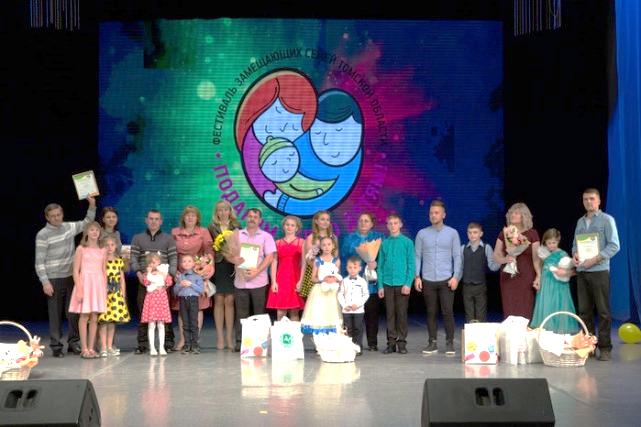 В 2019 года замещающие семьи приняли участие:  	В Областном фестивале замещающих семей «Подарим тепло детям!»Во Всероссийском конкурсе «Семья года», организованном Министерством труда и социальной защиты населения Российской Федерации, Фондом поддержки детей, находящихся в трудной жизненной ситуации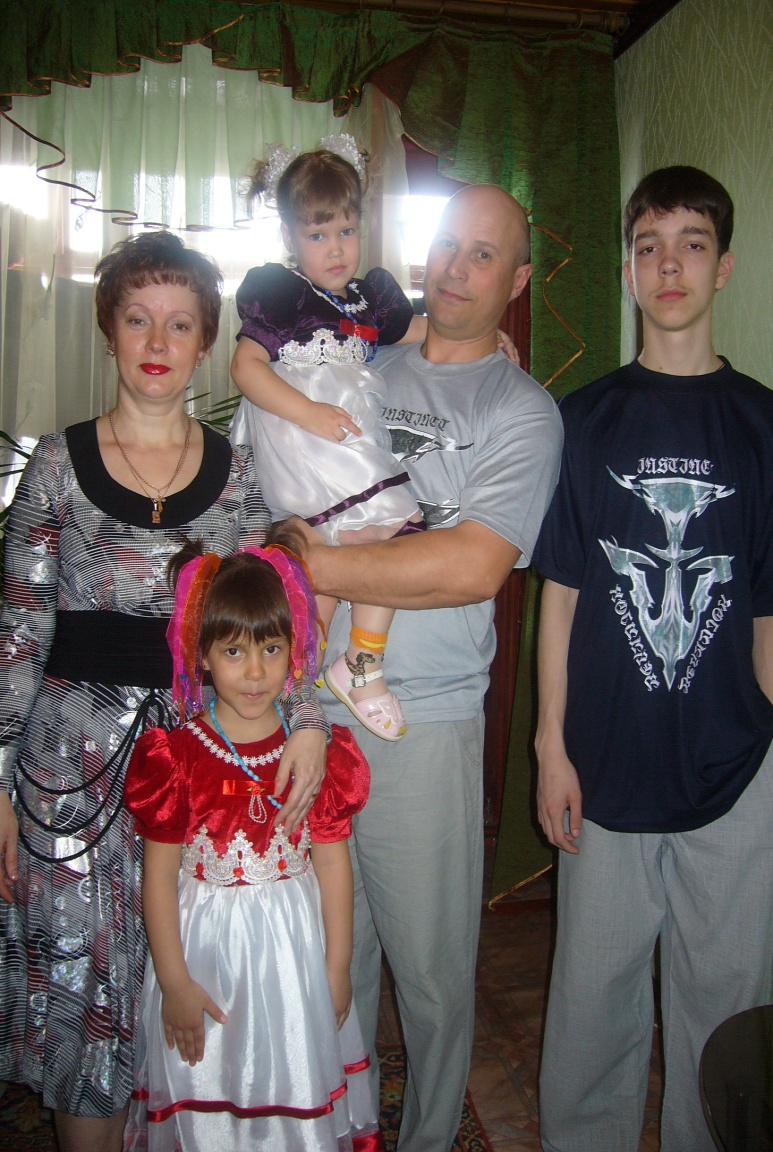 С помощью специалистов отдела по опеке и попечительству семьи подготовили качественные портфолио, яркие творческие выступления и стали победителями регионального этапа. Одна приёмная семья получила областной знак отличия «Родительская доблесть».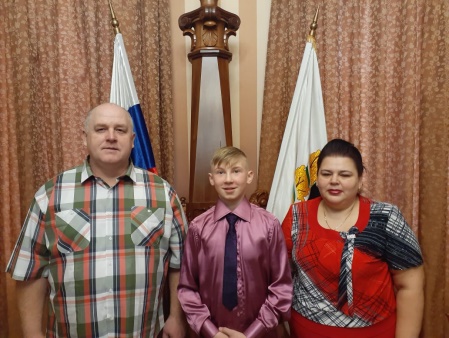 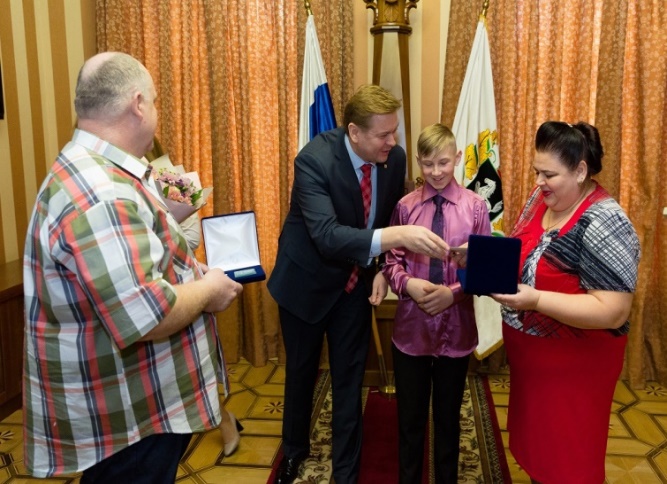       Отдел по опеке и попечительству Администрации Колпашевского района ежегодно сотрудничает с Колпашевской Епархией на основании плана совместных мероприятий.  Результатом этого сотрудничества является участие замещающих семей, состоящих на учете в отделе по опеке и попечительству в районном фотоконкурсе  «Отец. Отцовство. Отечество», посещение экскурсионной программы  «Пасхальная радость». 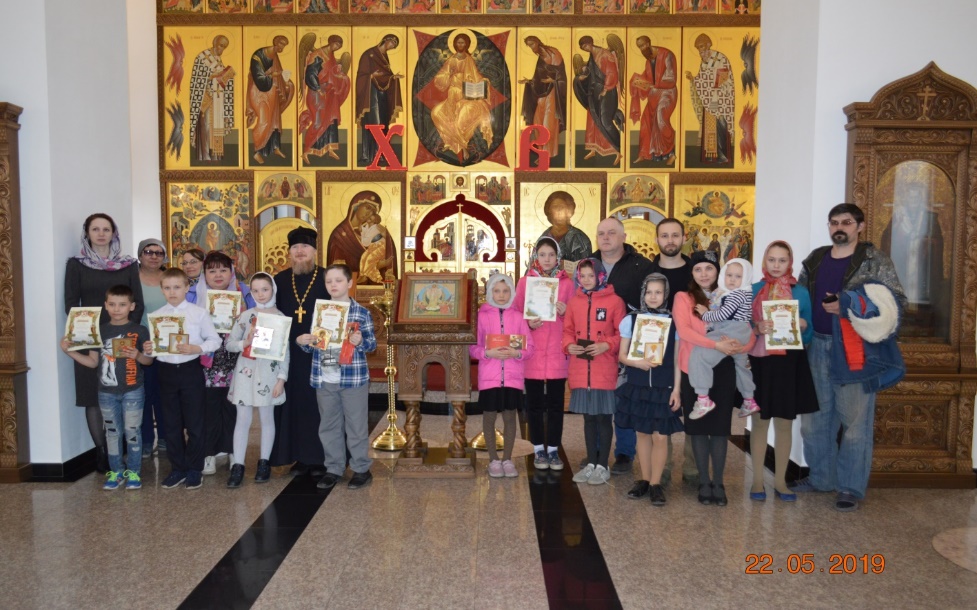  В рамках государственной программы «Развитие культуры и туризма в Томской области» дети из замещающих семей стали участниками проекта «Осуществи мечту ребенка».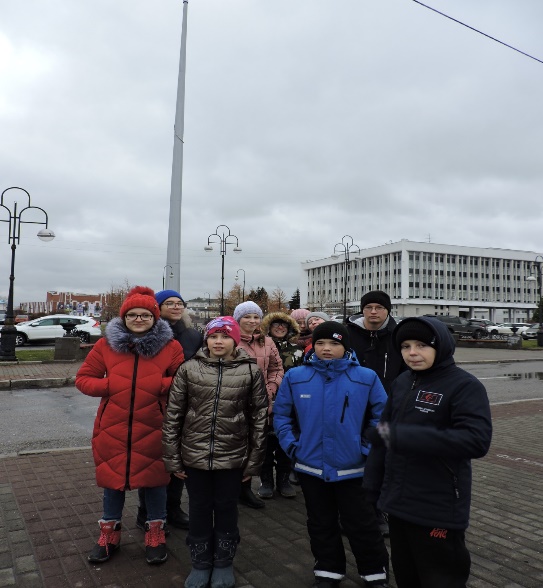 Обеспечение приоритета семейных форм устройства детей-сирот и детей, оставшихся без попечения родителейОрганы опеки и попечительства выявляют детей, оставшихся без попечения родителей, ведут учет таких детей, обеспечивают защиту их прав и интересов до решения вопроса об их устройстве и исходя из конкретных обстоятельств утраты попечения родителей, избирают формы устройства детей, оставшихся без попечения родителей, а также осуществляют последующий контроль за условиями их содержания, воспитания и образования.С момента выявления ребенка, как оставшегося без попечения родителей, органами опеки проводится полный комплекс мероприятий по семейному устройству несовершеннолетнего,  а также после  его помещения  под надзор  организации для детей-сирот и детей, оставшихся без попечения родителей в случае невозможности устройства ребенка в семью.Специалистами отдела по опеке и попечительству активно проводится работа по семейному устройству детей-сирот и детей, оставшихся без попечения родителей через СМИ (размещение производной информации о детях на телевидении,  в местных газетах), фотографирование, создание видеоанкет, разработка и издание информационных буклетов, размещение  производной информации на официальном сайте Администрации Колпашевского района, организация работы с кандидатами, по временному устройству детей-сирот и детей, оставшихся без попечения родителей,  ежедневно организована работа с кандидатами, проживающими на территории РФ, организована работа с отделами опеки и попечительства  Томской области по устройству детей-сирот и детей, оставшихся без попечения родителей.Работа по жизнеустройству каждого ребенка, оставшегося без попечения родителей, проводится индивидуально, с учетом прав сиблингов (наличие братьев/сестер), потребностей, состояния здоровья и интересов несовершеннолетнего.Главный принцип нашей работы «СЕМЬЯ ДЛЯ РЕБЕНКА, А НЕ РЕБЕНОК ДЛЯ СЕМЬИ».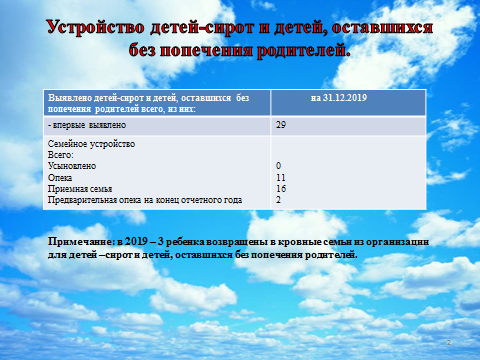 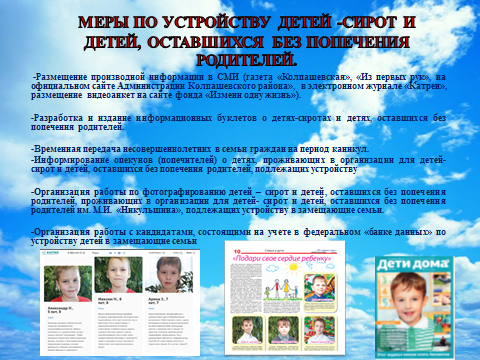 Можно говорить о положительном опыте по развитию семейных форм жизнеустройства детей-сирот и детей, оставшихся без попечения родителей: * своевременно выявляются дети, оставшиеся без попечения родителей;* накоплен опыт по определению детей-сирот и детей, оставшихся без попечения родителей, в семьи опекунов, приемные семьи, на усыновление;* в средствах массовой информации ведется на постоянной основе работа по информированию населения относительно форм устройства детей.В 2019 году выдано 19 заключений гражданам о возможности быть кандидатами в опекуны (попечители), приемные родители, усыновители.  	Для предотвращения случаев вторичного сиротства, с целью адаптации детей в семьях, со всеми замещающими семьями заключены соглашения о безвозмездном сопровождении семьи, принявшей на воспитание ребенка (детей), оставшегося (-ихся) без попечения родителей. Сопровождение семей осуществляют специалисты ОГКУ «Центр социальной помощи семье и детям Колпашевского района» в соответствии с распоряжением Департамента по вопросам семьи и детей Томской области от 14.09.2016 № 289-р «Об утверждении порядка осуществления деятельности по сопровождению замещающих семей». На сопровождении находятся 145 замещающих семей. 	Организация работы по профилактике социального сиротстваДеятельность  органа опеки и попечительства, направленная на раннее выявление  семей группы риска и организацию  индивидуальной профилактической работы  с несовершеннолетними и их родителями, проводится в рамках распоряжения Губернатора Томской области от 29.12.2008 № 407-р «О взаимодействии исполнительных органов государственной власти Томской области с иными органами и организациями по вопросам выявления детей, нуждающихся в государственной защите, и устранения причин нарушения их прав и законных интересов», в соответствии с Порядком осуществления деятельности по выявлению детей, нуждающихся в государственной защите, и устранению причин нарушения их прав и законных интересов, утвержденным распоряжением Департамента по вопросам семьи и детей Томской области от 01.06.2016 № 201-р,  с целью профилактики социального сиротства, уменьшения числа родителей, лишенных родительских прав и ограниченных в правах.За 2019 год в  отдел по опеке и попечительству поступило 139 служебных сообщений о возможном нарушении прав детей со стороны родителей. Из них 50 служебных сообщений поступило из учреждений здравоохранения, 28 от граждан, 25 из КДН и ЗП, 21 из учреждений образования и 15 сообщений из иных организаций.  На 31.12.2019 года на учете состоят 77 семей, в которых воспитывается  183 ребенка, признанных нуждающимися в государственной защите.С целью проверки первичной информации, а также для контроля за ситуацией в семьях, уже состоящих на учете, за год совершено индивидуальных и межведомственных выездов в 528 семей, в том числе в выходные и праздничные дни. В 2019 году проведено 12 заседаний межведомственного Консилиума по работе с семьей и ребенком, по результатам которых 36 семей, воспитывающих 49 детей, сняты с учета с положительной динамикой.По итогам 2019 года количество семей, в которых родители лишены родительских прав уменьшилось по сравнению с 2018 годом. В 2018 году 332 родителя лишены родительских прав на 31 ребенка. В 2019 году 20 родителей на 24 ребенка лишены родительских прав, из них 2 детей были отобраны в связи с непосредственной угрозой жизни и здоровью несовершеннолетних.Для оказания комплексной и своевременной помощи семьям и детям применяются различные  формы межведомственного взаимодействия: -  совместные выезды по семьям группы риска, состоящим на учете в ОГКУ ЦСПСД и ООП -  2 раза в месяц;-  работа по профилактике гибели детей при пожарах - совместно с МЧС и специалистами отдела ГО ЧС и безопасности населения (в 2019 году обследовано 102 семьи, установлено 46 дымоизвещателей);- взаимодействие с ОГКУ «ЦСПН Колпашевского района» по вопросам оказания нуждающимся семьям материальной помощи в соответствии с законодательством (в 2019 году выделено 116 200 рублей 5 семьям на ремонт печей либо электрической проводки);- с целью минимизации алкоголизации родителей организовано взаимодействие с учреждениями здравоохранения (привлекаются нарколог, психолог наркологической службы, выдаются направления на лечение в ОГАУЗ «ТОНД», в том числе по бесплатным квотам, выделяемым Департаментом по вопросам семьи и детей Томской области). Специалисты органа опеки в ходе семинара, прошедшего 28.09.2019 на базе Администрации Колпашевского района, ознакомились с опытом работы Томской региональной консультационно-мотивационной службы «Независимость», оказывающей помощь зависимым гражданам и их родственникам. Во взаимодействии с ОГАУЗ «Колпашевская РБ»  органом опеки и попечительства Администрации Колпашевского района проводится работа в рамках распоряжения Департамента здравоохранения Томской области и Департамента по вопросам семьи и детей Томской области от 16.07.2018 № 632/282-р «Об алгоритме взаимодействия учреждений здравоохранения и органов опеки и попечительства в части профилактики младенческой смертности на территории Томской области»За 2019 год из учреждений здравоохранения Колпашевского района и Томской области поступила информация по 21 семье. Специалистами отдела по опеке и попечительства по каждой семье в соответствии с разработанным алгоритмом действий проведен комплекс мероприятий, включающих в себя посещение рожениц в больнице с целью проведения профилактической беседы и разъяснения порядка ухода за новорожденным, в том числе выдачу письменных рекомендаций и памяток, обследование жилищных условий младенцев.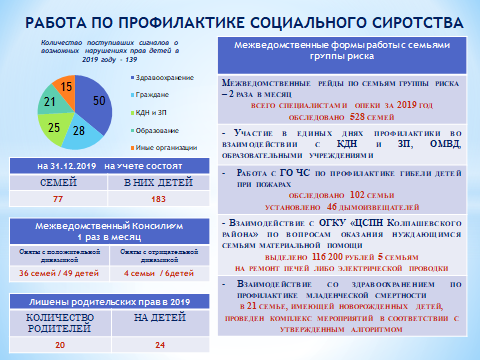 Таким образом, при работе с неблагополучными семьями задействуются все имеющиеся в районе ресурсы в рамках различных ведомств, для защиты прав и законных интересов несовершеннолетних, нуждающихся в государственной защите, и выведения семей из кризисных ситуаций.Защита прав детей-сирот и детей, оставшихся без попечения родителейОсновными задачами отдела является не только обеспечение основных и дополнительных гарантий по социальной поддержке детей-сирот и детей, оставшихся без попечения родителей, но и защита личных, имущественных и неимущественных прав и интересов детей-сирот, детей, оставшихся без попечения родителей, иных несовершеннолетних в случаях, установленных федеральным законодательством. С целью защиты прав и законных интересов несовершеннолетних граждан РФ специалисты отдела по опеке и попечительству постоянно принимают участие в судебных заседаниях. Обеспечение социальных гарантийДетям, находящимся под опекой (попечительством), предоставляется бесплатное медицинское обслуживание, в том числе проведение ежегодной диспансеризации и регулярных медицинских осмотров. Сведения о ежегодной диспансеризации предоставляются в отдел по опеке и попечительству, с указанием выявленных заболеваний в соответствии с МКБ и специалисты отдела по опеке и попечительству осуществляют контроль за опекунами по организации лечения подопечных детей. Среди подопечных 12 детей-инвалидов. Ежегодно дети-сироты и дети, оставшиеся без попечения родителей,  обеспечиваются бесплатными  путевками на отдых и лечение.  За отчетный период осуществлялись следующие мероприятия по социальной поддержке детей-сирот и детей, оставшихся без попечения родителей: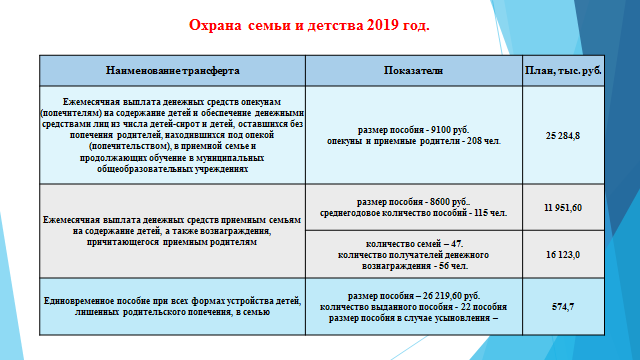 Специалистами отдела по опеке и попечительству формируется сводный Список детей-сирот и детей, оставшихся без попечения родителей, лиц из числа детей-сирот и детей, оставшихся без попечения родителей, лиц, которые относились к категории детей-сирот и детей, оставшихся без попечения, лиц из числа детей – сирот и детей, оставшихся без попечения родителей, и достигли возраста 23 лет, которые подлежат обеспечению жилыми помещениями на территории муниципального образования Колпашевский район Томской области. На 31.12.2019 года в данном Списке состоит 129 человек. Из них в возрасте от 14 до 18 лет – 80 человек, лица в возрасте от 18 до 23 лет – 41  человек, лица в возрасте от 23 лет и старше – 8 человек.  За 2019 год с учета были сняты 19 человек. Из них 19 человек в связи с обеспечением жилыми помещениями. Расход денежных средств на приобретение жилых помещений составил 11232,69 тыс. руб. За 2019 год специалистами отдела по опеке и попечительству было проведено 137 проверок жилых помещений,  предоставленных детям-сиротам и детям, оставшимся без попечения родителей, а также лицам из их числа, по договору найма специализированных жилых помещений. С целью  осуществления контроля за использованием и сохранностью жилых помещений, нанимателями или членами семей нанимателей по договорам социального найма либо собственниками которых являются дети-сироты и дети, оставшиеся без попечения родителей, за обеспечением надлежащего санитарного и технического состояния  жилых помещений, а также осуществления контроля за распоряжением ими, на основании постановления Администрации Томской области  от 01.08.2019 № 281а «Об установлении Порядка осуществления контроля за использованием и сохранностью жилых помещений, нанимателями или членами семей нанимателей по договорам социального найма либо собственниками которых являются дети-сироты и дети, оставшиеся без попечения родителей, за обеспечением надлежащего санитарного и технического состояния жилых помещений, а также осуществления контроля за распоряжением ими» проводятся плановые проверки жилых помещений. В 2019 году было проведено 107 проверок.  Организация работы с недееспособными гражданамиВ соответствии с Законом Томской области от 29.12.2007 г.№ 318-ОЗ  «Об организации и осуществлении деятельности по опеке и попечительству в Томской области»  органы местного самоуправления наделены полномочиями по опеке и попечительству в отношении совершеннолетних недееспособных граждан. Основным направлением деятельности органов опеки и попечительства является защита законных прав и интересов граждан, лишенных судом дееспособности по состоянию здоровья.  В отношении совершеннолетних недееспособных граждан специалисты  по опеке и попечительству   выполняют следующие задачи: выявляют и ведут учет граждан, страдающих психическими расстройствами, нуждающихся в установлении над ними опеки;ведут подбор и учет граждан, выразивших желание стать опекунами или попечителями совершеннолетних недееспособных граждан; осуществляют устройство  недееспособных граждан в  специализированные учреждения; принимают участие в судебных заседаниях  о признании гражданина недееспособным; осуществляют надзор за деятельностью опекунов и попечителей, а также организаций, в которые помещены совершеннолетние, недееспособные или не полностью дееспособные граждане;осуществляют контроль сохранности имущества и за управлением имуществом граждан, находящихся под опекой или попечительством либо помещенных под надзор в образовательные организации, медицинские организации, оказывающие социальные услуги, или иные организации;ведут приём граждан, выразивших желание стать опекунами.Количество недееспособных граждан в районе  ежегодно увеличивается, так  в 2017 было 68 человек, в 2018-100 человек. На 31.12.2019  численность недееспособных граждан, состоящих на учете в отделе по опеке и попечительству, составила 104 человека. Из них 75 проживали в семьях с опекунами, 29 проживали в ОГБУ «Психоневрологический интернат Колпашевского района». Количество поставленных на учет недееспособных граждан в 2019 году составило 15 человек, из них  вновь выявленных граждан, над которыми необходимо установление опеки  11 человек, все они были признаны судом  недееспособными гражданами. Из других районов к нам прибыли 4 недееспособных гражданина. Осуществляя надзор за деятельностью опекунов по исполнению своих обязанностей, в 2019 году отделом по опеке и попечительству  Администрации Колпашевского района было проведено 178  плановых проверок  условий жизни подопечных. По результатам проведенных проверок  составлены акты, нарушений прав и интересов недееспособных подопечных не выявлено. Случаев отстранения опекунов по причине ненадлежащего исполнения обязанностей в 2019 году не установлено. В 2019 году специалисты отдела по опеке и попечительству Администрации Колпашевского района приняли участие в 95 судебных заседаниях, касающихся защиты прав и законных интересов совершеннолетних недееспособных граждан и граждан, в отношении которых ведется производство о применении принудительных мер медицинского характера. Специалистами отдела по опеке и попечительству оказывается помощь гражданам в составлении исковых заявлений в Колпашевский  городской суд Томской области о признании родственников недееспособными, оказывается консультативная помощь в сборе необходимых документов. Отделом по опеке и попечительству 26.11.2019 года проведена встреча с опекунами совершеннолетних недееспособных граждан. На встрече присутствовали представители ОГАУЗ «Колпашевская районная  больница», Фонда социального страхования, ОГКУ «ЦСПН Колпашевского района», Томского отделения ПАО «Сбербанк России».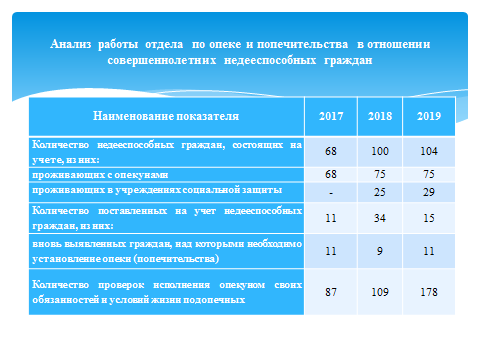 В ходе встречи обсуждались такие вопросы, как предоставление медицинских услуг, прохождение МСЭ,  получение средств реабилитации для недееспособных граждан, предоставление социальных услуг на дому, предоставление мер социальной поддержки инвалидам, предоставление годового отчета о хранении, об использовании имущества совершеннолетнего недееспособного гражданина и управлении этим имуществом.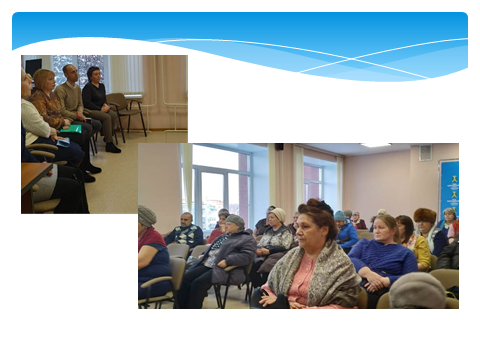 Перспективные задачи- Содействие развитию системы семейных форм устройства детей-сирот и детей, оставшихся без попечения родителей, а также повышению престижа института семьи на территории Колпашевского района.;- Совершенствование организации межведомственного взаимодействия с органами системы профилактики по профилактике социального сиротства, с целью снижения численности детей, оставшихся без попечения родителей;- Проведение мероприятий по увеличению числа детей-сирот и детей, оставшихся без попечения, переданных на воспитание в семьи граждан;- Обеспечение социальных гарантий детей - сирот и детей, оставшихся без попечения родителей, а также лиц из их числа, в том числе обеспечение их жилыми помещениями на территории Колпашевского района;- Содействие развитию творческих способностей детей-сирот и детей, оставшихся без попечения родителей;- Обеспечение социальных гарантий граждан, признанных судом недееспособными или ограниченно дееспособными. Защита имущественных прав.Организация деятельности комиссии по делам несовершеннолетних осуществляется в рамках переданных отдельных государственных полномочий. Деятельность комиссии осуществляется в соответствии с Законом ТО от 09 ноября 2007 года №249-ОЗ «О комиссиях по делам несовершеннолетних и защите их прав Томской области».Основная цель работы комиссии - профилактика безнадзорности и правонарушений несовершеннолетних.Организация работы основана на межведомственном взаимодействии, которое осуществляется на всех уровнях социальной профилактики при соблюдении и применении воспитательных мер, скоординированного проведения просветительных, лечебно-реабилитационных и правоохранительных мероприятий. Последовательное осуществление мероприятий согласно комплексного плана обеспечило создание комплексной системы профилактической, коррекционной и реабилитационной работы с семьями и детьми группы риска.Проведено 28 заседаний комиссии, из них 4 – внеплановых, 1 – по трудоустройству.В комиссию поступило и рассмотрено 1605 материалов, в том числе:1. Административных протоколов 409 (АППГ – 401)2. Материалы на лишение родительских прав 0 (АППГ – 5)3. Постановления об отказе в возбуждении уголовного дела, определения об отказе в возбуждении дела об административном правонарушении – 59 (АППГ-14)Соответственно по материалам рассмотрено:1. Административных протоколов на законных представителей 329 (АППГ-333)2. Административных протоколов на подростков 80 (АППГ–70)Рассмотрено:1. Несовершеннолетних (до 16 лет) 70 (АППГ- 58)2. Несовершеннолетних осужденных условно 7 (АППГ – 7)Рассмотрено административных протоколов повторно:Законные представители 35 (АППГ- 34)Несовершеннолетние 11 (АППГ- 12)Рассмотрено законных представителей в отношении своих детей по ч.1 ст.5.35 КоАП РФ –2941. За непосещение учебных занятий - 252. За уклонение от воспитания и содержания - 2573. За бродяжничество - 44. За попрошайничество - 05. За совершение общественно-опасного деяния - 36. За мелкое хулиганство - 5по ст.20.22 КоАП РФ:1. За употребление спиртных напитков 10 (АППГ- 12)2. За употребление наркотических и психоактивных веществ 0 (АППГ - 0)3. За употребление одурманивающих веществ 9 (АППГ- 0)По результатам рассмотрения на комиссии выданы направления (рекомендовано обратиться):1. К наркологу: 130 (АППГ 115) родителям: 86 (АППГ-86), подросткам: 24 (АППГ-29)2. В службу занятости населения: подросткам 43 (АППГ-39)3. К спортинструкторам по месту жительства - 04. В социально реабилитационные центры - 75. В центр социальной поддержки населения 7 (АППГ-2)На 01.01.2020 года на учёте в комиссии по делам несовершеннолетних состояло 102 несовершеннолетних. Из них 7 – осуждены к мерам наказания, не связанным с лишением свободы (обязательные работы, условное осуждение).На заседаниях комиссии по делам несовершеннолетних и защите их прав рассмотрено пятьдесят девять постановлений об отказе в возбуждении уголовного дела и определений об отказе в возбуждении дела об административном правонарушении. Пятьдесят один подросток поставлен на учёт.Со списочного учёта, за период 2019 года в комиссии снят 51 несовершеннолетний, в том числе:1. Успешная реализация программы ИПР -172. Достижение возраста совершеннолетия -253. Смена места жительства -9Количество семей, поставленных на контроль за 2019 год - 31. Употребление родителем (ми) спиртных напитков - 32. Нахождение несовершеннолетних в СОП - 33. Иные основания – 0 (не удовлетворительные условия проживания)Количество семей, поставленных на учёт в ПДН за 2019 год – 98Рейдовые мероприятия КДН совместно с органами и службами системы профилактики:со специалистами органов и учреждений системы профилактики – 248 (АППГ – 198)по семьям, состоящим на контроле (учете) 51 (АППГ – 72)по несовершеннолетним, осужденным к условной мере наказания – 38 (АППГ – 18)по местам массовой концентрации подростков – 112 (АППГ – 43)по торговым точкам, с целью выявления незаконной продажи алкоголя и табачных изделий несовершеннолетним – 47 (АППГ – 26)Проведено 192 комплексных мероприятия в школах района (АППГ – 183), в данных мероприятиях принимают участие все службы системы профилактики (беседы, демонстрация видеофильмов по профилактике алкоголизма, наркомании, табакокурения, совершения правонарушений и преступлений, беседы по проф. ориентации и т.д.).С целью предупреждения преступлений, совершаемых несовершеннолетними в состоянии опьянения, инспекторами ОДН организованно более 196 рейдов по местам концентрации несовершеннолетних в вечернее и ночное время.В 2019 году продолжено проведение профилактических бесед с детьми в общеобразовательных организациях, профессиональных образовательных организациях, а также организациях дополнительного образования города и района, выступлений на родительских собраниях, в средствах массовой информации по темам детской безнадзорности и семейного неблагополучия, об ответственности за совершение противоправных деяний в отношении несовершеннолетних; по предупреждению бесконтрольного общения детей с незнакомыми взрослыми; об опасности «преступной романтики» и порядку обращения за помощью в случае попыток оказания влияния на детей представителей криминальных движений. Проведено более 300 тематических лекций, 80 Дней профилактики в образовательных организациях, более 40 выступлений на родительских собраниях.В работе с образовательными организациями в поселениях Колпашевского района КДН и ЗП ведет такую форму работы как «Единый день профилактики в поселениях Колпашевского района», который проводится с целью предупреждения употребления несовершеннолетними алкогольных напитков, наркотических, токсических и психотропных средств, профилактики преступлений и правонарушений среди несовершеннолетних, а так же организации работы с детьми и их семьями, нуждающимися в государственной защите. В мероприятии задействованы специалисты Городского Молодежного Центра, сотрудники полиции (инспекторы ДПС, ОДН, ОКОН, оперуполномоченные ОУР), специалисты отдела по опеке и попечительства Администрации Колпашевского района, логопеды, психологи «Центра Семьи и детей» ДЮЦ, врачи-наркологи ОГАУЗ «Колпашевская РБ». Несовершеннолетние, замеченные в употреблении алкогольной продукции, либо ПАВ приглашаются на заседания КДН и ЗП с законными представителями, где выясняются причины, разъясняются последствия и ответственность, выдаются направления к врачу наркологу для прохождения консультации и/или лечения. Кабинет врача психиатра-нарколога находится на территории ОГАУЗ «Колпашевская РБ», согласно направлению, специалист устанавливает, что подталкивает подростка на употребление: психологические травмы, влияние окружающих людей, личностные особенности. Врач проводит диагностику. Диагноз выставляется на основании анамнеза, беседы с несовершеннолетним и его родителями. Организовано проведение рейдов по торговым точкам с целью выявления фактов продажи алкогольной и спиртосодержащей продукции несовершеннолетним. В 2019 году в ходе рейдовых мероприятий выявлено 2 случая розничной продажи подросткам спиртосодержащих напитков, виновные привлечены к административной ответственности по ст.14.16 КоАП РФ, установлено 6 фактов вовлечения взрослыми лицами несовершеннолетних в употребление спиртных напитков и одурманивающих веществ (ст.6.10 КоАП РФ). Специалистами органов и учреждений системы профилактики, сотрудниками ОМВД России по Колпашевскому району совместно с волонтерами проведены акции в магазинах Колпашевского района по предупреждению фактов продажи спиртного несовершеннолетним.Согласно утвержденному плану-графику профилактических мероприятий на территории г.Колпашево и в поселениях района специалисты и сотрудники всех органов и учреждений системы профилактики принимают участие в мероприятиях, проходящих в рамках акции «Автобус профилактики». Цель акции – оказание адресной психолого-педагогической, методической и информационной помощи обучающимся, родителям (законным представителям) и педагогам, профилактика безнадзорности и правонарушений среди обучающихся, защита прав и законных интересов несовершеннолетних. Посещение семей, состоящих на различных видах учета, проживающих на территории Колпашевского района. Основная цель посещения семей, проживающих в г.Колпашево и поселениях района в осенне-зимний период связана с наступлением холодного времени года и отопительного сезона, самостоятельного пешего передвижения на длительные расстояния к месту получения образования несовершеннолетними и обратно. Специалистами проводятся профилактические беседы с законными представителями о необходимости соблюдении мер пожарной безопасности самих жильцов и их соседей при отоплении помещений, своевременной уборки снега с крыш и на прилегающей территории. На территории г.Колпашево и поселениях района ежеквартально специалисты всех органов и учреждений системы профилактики принимают совместное участие в проведении комплексного оперативно-профилактического мероприятия «Территория безопасности» с сотрудниками ОМВД России по Колпашевскому району по профилактике безнадзорности и правонарушений несовершеннолетних, выявлению и пресечению фактов бродяжничества, попрошайничества среди подростков, употребления ими спиртных напитков и наркотических веществ, проверке мест концентрации несовершеннолетних, а так же по выявлению родителей, злостно уклоняющихся от воспитания детей. Проводится информационная работа среди семей и подростков, состоящих на различных видах учета на предмет местонахождения детей в свободное от учебы время, а так же усиления контроля их местонахождения и времяпрепровождения законными представителями.На сегодняшний день, организация межведомственного взаимодействия осуществляется на всех уровнях социальной профилактики при соблюдении и применении воспитательных мер, скоординированного проведения просветительных, лечебно-реабилитационных и правоохранительных мероприятий. Последовательное осуществление мероприятий согласно комплексному плану обеспечило создание комплексной системы профилактической, коррекционной и реабилитационной работы с семьями и детьми группы риска.С целью контроля за уровнем подростковой преступности, проводятся рабочие совещания, на которых заслушиваются и анализируются отчёты по данной теме, уточняются причины, способствующие росту количества правонарушений, совершенных подростками. Исходя из полученных данных, рассматриваются предпринимаемые в связи с этим действия, в частности, участие образовательных и других учреждений дополнительного образования, спортивных секций в организации досуга учащихся, обсуждаются проблемы межведомственного взаимодействия. Имеющиеся замечания, вопросы, пожелания и рекомендации по совершенствованию межведомственного взаимодействия, учитываются в дальнейшей проводимой профилактической работы по безнадзорности и совершению правонарушений несовершеннолетними. Вопросы по профилактике жестокого обращения в семьях, в том числе в отношении несовершеннолетних, находятся на постоянном контроле у заместителя главы района по социальным вопросам - председателя комиссии по делам несовершеннолетних и защите их прав администрации Колпашевского района.Комиссия по делам несовершеннолетних и защите их прав администрации Колпашевского района строит свою работу в соответствии с ежегодно разрабатываемым комплексным планом мероприятий по профилактике безнадзорности и правонарушений несовершеннолетних, защите их прав, объединяющим все службы и учреждения системы профилактики.С целью снижения уровня правонарушений и преступлений несовершеннолетними необходимо:- продолжить работу с общеобразовательными и профессиональными организациями по недопущению пропусков занятий несовершеннолетними, своевременно информировать органы и учреждения системы профилактики Колпашевского района о данных нарушениях, а также усилить работу по привлечению несовершеннолетних, склонных к совершению правонарушений и преступлений, к занятиям во внеурочное время. Своевременно информировать КДН и ЗП о возможных нарушениях прав и законных интересов несовершеннолетних;- специалистам по опеке и попечительству использовать средства первичной профилактики по работе с семьями, находящимися в социально-опасном положении (патронат семьи, ограничение родительских прав);- продолжить работу в рамках соблюдения графика проведения «Дня профилактики»; - продолжить проведение совместных комплексных рейдов сотрудниками ОДН ОМВД России по Колпашевскому району и специалистами КДН и ЗП в вечернее время с целью выявления подростков, употребляющих спиртные напитки, а также осуществление проверок торговых точек, осуществляющих продажу табачной и алкогольной продукции;- ОДН ОМВД России по Колпашевскому району своевременно предоставлять информацию в КДН и ЗП о преступлениях и правонарушениях, совершенных несовершеннолетними для принятия оперативного решения по работе с данными несовершеннолетними;- продолжить совместную работу по организации трудоустройства подростков в каникулярное время, летний период времени, привлекать индивидуальных предпринимателей, юридические лица.Эффективное муниципальное управлениеДанное направление включает в себя задачи по совершенствованию системы управления муниципальными финансами, повышению эффективности управления и распоряжения муниципальным имуществом и повышению эффективности муниципального управления в целом.Степень удовлетворённости жителей Колпашевского района качеством предоставления государственных и муниципальных услуг по данным социологического опроса в 2019 году составила 56,01% от числа опрошенных, что выше, чем в первый год реализации Стратегии развития (36,13%). По результатам проведения социологического опроса определена степень удовлетворенности жителей Колпашевского района образованием (общим, дополнительным, дошкольным), культурным обслуживанием, ЖКУ (теплоснабжения, водоснабжения и водоотведения, электроснабжением, газоснабжением), транспортным обслуживанием, качеством автомобильных дорог. В основном, показатели на уровне 40% и выше (до 89,5%).2.4.1. Совершенствование системы управления муниципальными финансамиВ 2019 году в Колпашевском районе обеспечена стабильность и устойчивость бюджета.МО «Колпашевский район» сохранил свои позиции в рейтинге муниципальных образований ТО по итогам оценки качества управления бюджетным процессом за 2018 год и имеет вторую степень качества управления бюджетным процессом.По итогам 2019 года доходы бюджета муниципального образования «Колпашевский район» составили 1691,6 млн. рублей, план выполнен на  100,2%. План по налоговым и неналоговым доходам в 2019 году перевыполнен на 4,8%, общий объем поступлений составил 299,2  млн.рублей.Объем  безвозмездных поступлений в 2019 году составил 1392,4 млн.рублей, или 99,3% от плана.В целом объем доходов бюджета за 2019 год по сравнению с 2018 годом сократился  на 0,8% или на 13,0 млн. рублей. Темп роста налоговых и неналоговых доходов к уровню 2018 года составил 104,6%, или плюсом 13,3 млн.рублей. Рост доходов в основном обусловлен ростом средней заработной платы в районе, увеличением дополнительного норматива отчислений по налогу на доходы физических лиц (2018 год – 35,46%, 2019 – 36,3%), а также реализацией плановых мероприятий по увеличению доходов местного бюджета. По безвозмездным поступлениям темп роста к 2018 году составил 98,1%, или минус 26,3 млн.рублей. Это обусловлено уменьшением в 2019 году в сравнении с 2018 годом объёма дотаций.В 2019 году исполнение по расходам бюджета МО «Колпашевский район» составило 1 729,9 млн. рублей или 97,3% к плановым назначениям. Формирование и исполнение  расходной части бюджета 2019 года были подчинены основным направлениям и задачам, сформулированным в Стратегии развития, которые реализуются посредством выполнения мероприятий муниципальных и ведомственных целевых программ. В 2018 году были реализованы 11 МП и 26 ВЦП, объем бюджетных расходов на реализацию программ составил – 650,7 млн. рублей.В силу имеющихся полномочий бюджет МО «Колпашевский район» имеет социальную направленность, так – 70,8% расходов бюджета направлено на  социально-культурную сферу. Более 22% бюджетных расходов идет на поддержку отраслей экономики (дороги и транспорт, ЖКХ, поддержка сельского хозяйства и предпринимательства) и предоставление финансовой помощи поселениям.Объем бюджетных инвестиций составил 55,8 млн. рублей. Все финансовые обязательства муниципального образования в 2019 году были выполнены в полном объеме. Это подтверждается тем, что согласно данным годовой отчетности просроченная кредиторская задолженность по состоянию на 01.01.2020 года отсутствует.В 2019 году выполнены все публично-нормативные обязательства района, соблюден уровень софинансирования расходов к финансовой помощи из областного бюджета. В 2019 году обеспечен соответствующий уровень минимальной заработной платы (в размере 22,520 тыс. рублей), рост фонда оплаты труда работникам бюджетной сферы на 4,3% с 01.10.2020г. В прошлом году достигнуты целевые показатели по обеспечению соответствующего уровня средней заработной платы работникам культуры и образования в бюджетной сфере в соответствии с майскими указами Президента РФ.  Муниципальный долг по состоянию на 01.01.2020 составил 6,0 млн. рублей. В сравнении с предыдущим отчетным периодом он сократился на 4 млн. рублей.Обслуживание муниципального долга в 2019 году осуществлялось без нарушения графика гашения бюджетных кредитов. Расходы на обслуживание муниципального долга в 2019 году составили 651,3 тыс.рублей (9,0% ставка по кредиту 2017 года, 7,5% ставка по кредиту 2018 года).В целях обеспечения сбалансированности и устойчивости местного бюджета проводятся мероприятия по увеличению налоговых и неналоговых доходов, по повышению эффективности бюджетных расходов.Распоряжением Администрации Колпашевского района от 30.04.2019 №170 были утверждены Планы мероприятий, направленных на рост доходов и оптимизацию расходов бюджета муниципального образования «Колпашевский район» на 2019 год и на плановый период 2020 и 2021 годов.Работа по увеличению налоговых и неналоговых доходов проводилась по следующим направлениям: - повышение эффективности использования муниципального имущества, - привлечение инвестиций, - коллегиальная работа с должниками по задолженности в бюджет, - легализация неформальной занятости. Основным итогом проведения этих мероприятий стало перевыполнение плана по налоговым и неналоговым доходам на 13,8 млн. рублей.Мероприятия по повышению эффективности бюджетных расходов включали:- оптимизация сети муниципальных учреждений,- приоритет конкурсных процедур при осуществлении муниципальных закупок,- реализация Ведомственных планов повышения эффективности  бюджетных расходов в отраслях образования и культуры,- повышение энергоэффективности. В целом в 2019 году сэкономили по разным направлениям около 16,7 млн. рублей. В рамках повышения прозрачности и открытости бюджетных данных для населения УФЭП продолжает работу по формированию информационного ресурса «Бюджет для граждан». В целях информирования широких слоев населения в доступной форме о принимаемых бюджетных решениях на официальном сайте ОМСУ МО «Колпашевский район» размещен «Бюджет для граждан» на основе принятого решения о бюджете на 2019 год и на основе годового отчета об исполнении бюджета на 2018 год. Проводятся публичные слушания по проектам решений Думы Колпашевского района об утверждении бюджета и об утверждении отчета об исполнении бюджета.Таким образом, подводя итоги исполнения бюджета 2019 года, следует отметить, что обеспечена устойчивость районного бюджета, сохранен баланс между доходами и расходами местного бюджета.Перспективные задачи- Продолжение работы по увеличению доходов бюджета МО «Колпашевский район»;- Продолжение работы по повышению эффективности бюджетных расходов;- Обеспечение выполнения всех принятых расходных обязательств МО «Колпашевский район»;В сфере муниципальных закупок В 2019 году уполномоченным органом по размещению закупок являлась Администрация Колпашевского района. Уполномоченным органом осуществлялось размещение закупок для заказчиков муниципального образования «Колпашевский район» и заказчиков сельских поселений Колпашевского района, а это 34 муниципальных учреждений. Централизация закупок в Колпашевском районе позволяет значительно сократить непроизводственные затраты на закупочную деятельность и сэкономить бюджетные средства  за счет грамотной организации закупок и снижения цен на товары, работы, услуги, приобретаемые для муниципальных нужд.Совокупный объём объявленных закупок (путем проведения конкурентных способов определения поставщиков (подрядчиков, исполнителей) составил 120,97 млн. рублей, это больше на 16,47 млн. рублей, чем в  2018 году.Наибольший объём закупок размещён для нужд образования, жилищно-коммунального хозяйства и нужд сельских поселений.Фактически в 2019 году Администрацией Колпашевского района проведено 172 процедуры закупок, что на 8 процедур больше, чем в 2018 году. Из них наибольшая часть осуществлялась путем проведения электронного аукциона.Основную часть размещённых закупок составили закупки товаров в целях материально-технического обеспечения образовательных учреждений, а также закупки работ по ремонту объектов недвижимого имущества, используемого данными учреждениями для осуществления полноценной образовательной деятельности. Значительные доли в общем объёме размещённых закупок составили работы по благоустройству и развитию инфраструктуры Колпашевского района и закупки товаров, работ и услуг, необходимых для осуществления функций органов местного самоуправления Колпашевского района.Важнейшим показателем, характеризующим экономическую эффективность осуществления закупок, является общая экономия бюджетных средств. В 2019 году экономия составила 12,72 млн. руб. (9,52 %).Не прекращается работа по приведению муниципальных  правовых актов в соответствие с Федеральным законом от 5 апреля 2013 г. N 44-ФЗ "О контрактной системе в сфере закупок товаров, работ, услуг для обеспечения государственных и муниципальных нужд", ввиду частых изменений действующего законодательства. Постоянно осуществлялось информационное и консультационное сопровождение принятия правовых актов на уровне поселений Колпашевского района и заказчиков муниципального образования "Колпашевский район".Ежедневно специалистами отдела закупок осуществляется консультирование заказчиков по вопросам применения законодательства о контрактной системе. За 2019 год было осуществлено более 600 консультаций.Специалистами отдела закупок Администрации Колпашевского района при осуществлении контрактного управления реализован принцип открытости и прозрачности закупок путем опубликования информации о каждой закупке в единой информационной системе.Также на действия заказчиков и единой комиссии по осуществлению закупок Колпашевского района в 2019 году жалоб в УФАС по Томской области не поступало, что говорит о достигнутом уровне профессионализма специалистами отдела закупок Администрации Колпашевского района.Основными задачами Отдела закупок являются продолжение работы по своевременному, эффективному и прозрачному обеспечению потребностей МО «Колпашевский район» и муниципальных бюджетных учреждений необходимыми товарно-материальными ценностями, оборудованием, работами и услугами соответственного качества в необходимом количестве и с учётом обеспечения целевого, экономически эффективного расходования денежных средств, реализации мер, направленных на сокращение издержек, предотвращения коррупции и других злоупотреблений в сфере закупок, обеспечения равноправия, справедливости, отсутствие дискриминации и не обоснованных ограничений конкуренции по отношению к участникам закупок, уменьшение количества и тяжести нарушений при осуществлении указанной деятельности. 2.4.2. Повышение эффективности управления и распоряжения муниципальным имуществом	В результате реализации задач в 2019 году осуществлялась реализация ведомственной целевой программы «Управление и распоряжение имуществом, находящемся в казне МО КР.Рисунок 25. Объем поступлений в бюджет МО «Колпашевский район»  по доходам от сдачи в аренду временно неиспользуемого муниципального имущества и земельных участков, тыс. рублей.В период реализации Стратегии развития отмечается волнообразное изменение объёма поступлений в бюджет МО КР по доходам от сдачи в аренду временно неиспользуемого муниципального имущества и земельных участков. В 2019 году отмечается снижение к уровню 2018 года на 9,7% в связи с расторжением договоров аренды. Реализуются мероприятия, направленные на снижение расходов на содержание временно неиспользуемого имущества. В 2019 году снижения расходов не отмечается. В 2018 году такие расходы уменьшены по сравнению с 2017 годом на 17% (в 2017 году такое снижение составляло 13%), когда была проведена реконструкция пустующих нежилых помещений под квартиры по адресу: г.Колпашево, ул. Л.Толстого, 14. Введено в эксплуатацию 12 квартир (6 - однокомнатных, 6 - двухкомнатных). Квартиры предоставлены по договорам найма служебного жилого помещения работникам учреждений образования, культуры и здравоохранения. Стоимость работ в 2018 году составила 4,905 млн. рублей.В дальнейшем планируется проведение реконструкции пустующих нежилых помещений под квартиры по адресу: г.Колпашево, ул. Комсомольская, 3/1 (23 квартиры).Для муниципальных нужд в целях размещения Счетной палаты Колпашевского района было приобретено нежилое помещение, расположенное по адресу г.Колпашево, Колпашевского района, Томской области ул.Кирова, 26  -  330,0 тыс.рублей. 2.4.3. Повышение эффективности муниципального управленияСовершенствование и развитие муниципального управления остается одним из условий улучшения организации работы и обеспечения взаимодействия органов местного самоуправления с населением в решении вопросов местного значения. Открытость органов местного самоуправления, доступность информации для граждан, удовлетворенность населения качеством предоставляемых услуг - одна из приоритетных задач муниципального управления.Степень достижения определенных в ней задач отражает следующий показатель:Предоставление государственных и муниципальных услугОдним из важных направлений работы с гражданами, является предоставление муниципальных услуг жителям Колпашевского района посредством обращения непосредственно к специалистам Администрации района посредством межведомственного взаимодействия и через ОГКУ «МФЦ Колпашевского МР ТО». Одной из главных задач на 2019 год являлось, и остаётся актуальным переход на предоставление муниципальных услуг, оказываемых в электронном виде, а также передача этих услуг через ОГКУ «МФЦ Колпашевского МР ТО». Переход на предоставление государственных и муниципальных услуг в электронном виде существенно повышает их доступность, снижает коррупционные риски, сокращает временные и финансовые затраты государства и граждан. В реестр муниципальных услуг муниципального образования «Колпашевский район» включены 54 услуги предоставляемые органами местного самоуправления, услуги, которые являются необходимыми и обязательными для предоставления Администрацией Колпашевского района муниципальных услуг и услуги, предоставляемые муниципальными учреждениями и иными организациями. Общее количество предоставленных муниципальных услуг на основании годовых отчётов, размещённых в государственной автоматизированной информационной системе «Управление» в 2019 году составило 7018 ед.Активно проводилась популяризация возможности получения услуг в электронной форме среди населения. В 4-х отделах МБУ «Библиотека» в г. Колпашево – 2, в с. Тогур – 1, в с. Чажемто – 1, открыты центры общественного доступа (ЦОДы). В этих центрах гражданам можно восстановить доступ или подтвердить свою учетную запись. Также для обеспечения гражданам возможности самостоятельной подачи заявления о предоставлении услуг в электронной форме c использованием портала государственных и муниципальных услуг (функций).Количество граждан в 2019 году, получивших консультацию о регистрации и получении услуг на портале Госуслуг, составило порядка 110 человек.	Развитие кадрового потенциалаПовышение кадрового потенциала механизмом и инструментом реализации функций и задач органов местного самоуправления является муниципальная служба. Поэтому развитие и совершенствование муниципальной службы и муниципального управления является одним из условий повышения эффективности взаимодействия общества и власти. Продолжена работа, направленная на повышение профессиональной подготовки лиц, замещающих муниципальные должности и должности муниципальной службы.За год повысили квалификацию и прошли профессиональную подготовку восемь муниципальных служащих. Основные направления курсов повышения квалификации и профессиональной подготовки: в сфере профилактики терроризма и экстремизма, кадровой работе, экологии, противодействия коррупции, градостроительной деятельности, зарплата и "зарплатные" налоги, в области государственного и муниципального управления.В администрации Колпашевского района создан кадровый резерв для замещения должностей муниципальной службы. В  течение 2019 года проведено 20 конкурсов на включение в кадровый резерв, участие в конкурсах приняли 69 человек, по итогам проведенных конкурсов включены в кадровый резерв 34 человека. В отчетном году 13 человек из кадрового резерва были приняты на работу в Администрацию Колпашевского района и органы Администрации Колпашевского района.В 2019 году в целях определения соответствия муниципальных служащих замещаемым должностям муниципальной службы была проведена аттестация муниципальных служащих Администрации Колпашевского района и органов Администрации Колпашевского района. Аттестовано 30 муниципальных служащих, все они признаны соответствующими должностям муниципальной службы. На официальном информационном сайте муниципального образования «Колпашевский район» размещён раздел: «Кадровый резерв органов местного самоуправления» и «Замещение вакантной должности» в целях открытости муниципальной службы, где находится полная информация о формировании, составе и подготовке кадрового резерва муниципального образования. В отчётном периоде в конкурсе на звание «Лучший муниципальный служащий в Томской области» приняли участие более 50 муниципальных служащих муниципального образования «Колпашевский район».В полуфинал Конкурса на звание «Лучший муниципальный служащий в Томской области» вышли 9 муниципальных служащих, 5 из которых в дальнейшем стали победителями данного конкурса.Задачами на 2020 год является разработка процедур механизмов управления персоналом: создание необходимых условий для эффективного использования знаний, навыков и опыта работников; предоставление возможностей для развития, повышения квалификации и профессионального роста, повышение уровня профессиональной подготовки работников; актуализация нормативной правовой базы в сфере кадровой политики, включая информационные ресурсы.	Работа с населениемОбращения граждан - источник информации о социально-экономическом положении различных групп населения района об их настроениях и потребностях. Своевременное и качественное разрешение проблем, содержащихся в обращениях, способствует снятию напряженности в обществе, повышению авторитета органов местного самоуправления, укреплению взаимодействия с населением.Одной из главных задач при организации работы с обращениями граждан является полное, всестороннее и качественное рассмотрение запросов и контроль за соблюдением сроков исполнения в соответствии с действующим законодательством. За 2019 год в Администрацию района поступило 666 обращений. За аналогичный период прошлого года обращений было 595. В Администрации Колпашевского района отмечается увеличение количества поступающих обращений граждан, что в большей степени обусловлено наличием возможности направлять обращения в форме электронного документа посредством официального сайта и электронной почты. Данный способ направления обращений прост и удобен, так как позволяет направить обращение в адрес Главы Колпашевского района в любое время и независимо от места нахождения. В 2019 году принято на личном приеме 74 гражданина, в 2018 – 111 граждан. Основные вопросы обращений граждан в администрацию - это предоставления жилого помещения, ремонта ветхого и расселения аварийного жилья, коммунального и дорожного хозяйства, социальные вопросы. Все вопросы находятся на личном контроле Главы района. За отчётный период Главой Колпашевского района совместно с Главами поселений проведено 9 встреч с населением Колпашевского района. В следующих населённых пунктах: с. Старокороткино, с. Чажемто (Чажемтовского сельского поселения), с. Новосёлово, п. Куржино, п. Дальнее (Новосёловского сельского поселения),  с Копыловка (Инкинского сельского поселения), п. Б. Саровка, д. Новогорное. По некоторым вопросам ответы население получает в ходе встреч, по вопросам которые необходимо рассмотреть и проанализировать, составляются и отрабатываются поручения.Контроль в Управлении В области совершенствования документооборота надо отметить, что документооборот в администрации района с каждым годом возрастает. Так, в отчетном году было зарегистрировано входящих и исходящих писем-ответов – 11515. В целом в 2019 году администрацией издано 2506 правовых актов (из них 742 распоряжений и 1764 постановлений). Подготовлено соглашений, контрактов и договоров с юридическими и физическими лицами  - 744, обращений граждан –666 В целом, документооборот администрации Колпашевского района, органов администрации составил 15431 ед. При этом бумажный документооборот уменьшается. Этого удается добиться в связи с использованием системы электронного документооборота «ёЛогика». С целью контроля за выполнением мероприятий имеющих  установленный срок, в администрации района организована работа по контролю за исполнением поручений областного и местного уровней.В 2019 году на контроль поставлено 262 поручения областного и местных уровня. По сравнению с 2018 годом в 2019 году количество поручений увеличилось на 5 % (в 2018 году – 249 поручений поставлено на контроль). Если провести аналитику в сравнении с 2017 годом, то уровень поручений в 2019 году по сравнению с 2017 годом возрос на 42 % (в 2017 году – 153 поручения поставлено на контроль).Противодействие коррупции (в части организационного отдела)В рамках данного направления за отчётный период осуществлялась работа по совершенствованию механизма контроля за соблюдением муниципальными служащими ограничений и запретов, связанных с прохождением муниципальной службы, выявлению и разрешению конфликта интересов на муниципальной службе, определению наиболее коррупционных сфер деятельности органов местного самоуправления и полномочий муниципальных служащих, закрепленных в должностных инструкциях. Осуществлялся контроль правильности и полноты предоставления муниципальными служащими сведений о доходах, об имуществе и обязательствах имущественного характера. Проведено 6 заседаний комиссии Администрации Колпашевского района по соблюдению требований к служебному поведению муниципальных служащих и урегулированию конфликта интересов, рассмотрено одно уведомление муниципального служащего о возникновении личной заинтересованности при исполнении должностных обязанностей, которая приводит или может привести к конфликту интересов. За отчётный период по итогам рассмотрения вопросов, случаев возникновения конфликта интересов при исполнении муниципальными служащими должностных обязанностей, не выявлено. В том числе, проведён анализ предоставленных данных по актуализации сведений о родственниках и свойственниках, содержащихся в анкетах, представляемых при назначении на муниципальные должности, должности муниципальной службы Томской области в целях выявления возможного конфликта интересов в Администрации Колпашевского района и органах Администрации Колпашевского района, по результатам которого конфликт интересов в Администрации Колпашевского района и органах Администрации Колпашевского района не выявлен. Администрацией района ведётся активная работа по информационному  и методическому сопровождению в данном направлении деятельности: - поддерживается работа "горячих линий", интерактивных сервисов на официальном Интернет-сайте муниципального образования «Колпашевский район», позволяющих пользователям сообщать о фактах коррупции;- оформлены информационные стенды с информацией антикоррупционного содержания, и информация находится в актуальном состоянии.; - для всех муниципальных учреждений были разработаны типовые документы в сфере противодействия коррупции, согласованы с департаментом по профилактике коррупционных нарушений.	Информационная политикаВ рамках обеспечения доступности информации о деятельности ОМСУ Колпашевского района Администрацией района ведется системная работа по информированию граждан посредством размещения информации в СМИ, на официальном сайте Администрации Колпашевского района, а также в социальных сетях.Посредством телевидения, газеты, авторадио, официального сайта и социальных сетей размещается информация о чрезвычайных ситуациях, о политической и социально-экономической ситуации в районе и области, о важных событиях, запланированных мероприятиях, новостях о жизни района. Официальный сайт Администрации Колпашевского района доступен для посетителей круглосуточно и удобен для получения информации. Особое внимание уделяется размещению официальной информации в группе Администрации в социальных сетях.Организация работы с присяжными заседателямиВ соответствии с Федеральным законом от 20.08.2004 № 113-ФЗ «О присяжных заседателях федеральных судов общей юрисдикции в Российской Федерации» средствами подсистемы РИУР ГАС «Выборы» сформированы основной список (1000 человек) и запасной список (250 человек) кандидатов в присяжные заседатели федеральных судов общей юрисдикции на территории Томской области на 2017-2020 годы по муниципальному образованию «Колпашевский район». Проведена работа по уведомлению граждан, попавших в списки кандидатов в присяжные заседатели, уточнению списков, передаче в Томский областной суд. В соответствии с Федеральным законом списки кандидатов в присяжные заседатели федеральных судов общей юрисдикции на территории муниципального образования на 2017-2020 годы опубликованы в газете «Советский Север».Осуществление мер по противодействию коррупции в границах муниципального районаВ границах муниципального образования «Колпашевский район» мероприятия по противодействию коррупции проводились органами местного самоуправления муниципального образования «Колпашевский район» в соответствии с утвержденным планом противодействия коррупции в органах местного самоуправления Колпашевского района на 2018 – 2023 годы.Основными направлениями деятельности по противодействию коррупции в органах местного самоуправления Колпашевского района в 2019г. являлись:совершенствование правовых и организационных инструментов и механизмов противодействия коррупции, в том числе мониторинг антикоррупционного законодательства, принятие нормативных правовых актов органов местного самоуправления Колпашевского района, направленных на противодействие коррупции, приведение действующих нормативных правовых актов органов местного самоуправления Колпашевского района в соответствие с законодательством Российской Федерации по вопросам противодействия коррупции;выявление и устранение коррупциогенных факторов в нормативных правовых актах Колпашевского района и проектах нормативных правовых актов Колпашевского района посредством проведения антикоррупционной экспертизы, обеспечение условий для проведения независимой антикоррупционной экспертизы нормативных правовых актов Колпашевского района и проектов нормативных правовых актов Колпашевского района;оценка состояния коррупции посредством проведения мониторинговых исследований;активизация антикоррупционного обучения и антикоррупционной пропаганды, вовлечение кадровых, материальных, информационных и других ресурсов гражданского общества в противодействие коррупции;обеспечение открытости, доступности для населения деятельности органов местного самоуправления муниципальных образований Колпашевского района, укрепление их связи с гражданским обществом, стимулирование антикоррупционной активности общественности;повышение эффективности противодействия коррупции при осуществлении закупок товаров, работ, услуг для обеспечения государственных и муниципальных нужд.Реализация переданных отдельных государственных полномочийОрганизация деятельности административной комиссии Колпашевского районаАдминистративной комиссией Колпашевского района в 2019г. рассмотрено 211 дел об административном правонарушении.Привлечено к административной ответственности 181 лицо.На 109 наложено взыскание в виде штрафа на общую сумму 149600 руб.Вынесено наказание в виде предупреждения – 72.Прекращено дел – 28.Уведомительная регистрация коллективных договоров Администрацией Колпашевского района в 2019 году проведена уведомительная регистрация 21 коллективного договора и 14 изменений в коллективные договоры. Предприняты меры к заключению коллективных договоров во всех муниципальных учреждениях Колпашевского района.Участие в судах.	В 2019 году специалистами Администрации Колпашевского района была проведен достаточно большой объем работы по представлению интересов органов местного самоуправления муниципального образования «Колпашевский район» в судах. Основной массой дел, участие в которых принимали специалисты правового отдела Администрации Колпашевского района, являлись дела по трудовым спорам, а также дела, связанные с ненадлежащим исполнением обязательств по заключенным договорам (контрактам). Кроме того оказывалась правовая помощь органам местного самоуправления сельских поселений и муниципальных учреждений Колпашевского района (представление интересов в судах, подготовка исковых заявлений, отзывов на исковые заявления, апелляционных жалоб).Перспективные задачи	- Совершенствование работы с обращениями граждан;	- Продолжение работы по развитию кадрового потенциала в ОМСУ;	- Совершенствование системы мер по противодействию коррупции в ОМСУ;	- Совершенствование инструментов по обеспечению открытости и доступности информации о деятельности ОМСУ.ЗаключениеТаким образом, для контроля реализации Стратегии развития Планом предусмотрено 8 контрольных индикаторов выполнения стратегической цели, из которых по итогам 2019 года:- 4 достигнуты на 100% и более 100%, - 4 не достигнуты, в основном, незначительно. Средний процент достижения показателей целей и задач Стратегии развития за 2016-2019 годы – 102,5%:- за 2016 год – 103,3%;- за 2017 год – 103,6%;- за 2018 год – 104,2%;- за 2019 год – 99,0%.Информация о степени выполнения целей и задач приведена в приложении № 2.Общий объем финансовых средств, направленных на достижение стратегической цели (реализация МП, ВЦП и непрограммных мероприятий) с учётом реализации инвестиционных и предпринимательских проектов за 2016-2019 годы составил 5 098,4 млн. рублей, в том числе:- в 2016 году – 874,2 млн. рублей;- в 2017 году – 1, 025,4 млн. рублей;- в 2018 году – 1 707,3 млн. рублей;- в 2019 году – 1 887,7 млн. рублей. Исполнение составило 137,7% к первоначально утвержденным объёмам финансирования.Капитальные расходы на реализацию мероприятий Стратегии развития за 2016-2019 годы составили 1 294,4 млн. рублей или 25% от общего объёма финансирования, а текущие расходы – 3 804 млн. рублей или 75%.Информация об использовании средств на выполнение мероприятий и инвестиционных проектов в 2016-2019 годах представлена в приложении №3.Проведенный анализ реализации Плана мероприятий за 2019 год показывает, что реализация большинства намеченных мероприятий и, как следствие, достижение поставленных задач осуществляется достаточно эффективно. В основном, показатели имеют положительную динамику и направлены на достижение значений, утверждённых к концу реализации Стратегии в 2030 году. Стоит отметить, что Колпашевский район продолжит активное участие в региональных проектах, направленных на достижение векторов развития экономики и социальной сферы регионов и муниципальных образований Российской Федерации, указанных в Указе Президента Российской Федерации от 07.05.2018 № 204 «О национальных целях и стратегических задачах развития Российской Федерации на период до 2024 года» сформулированы стратегические на период до 2024 года. 	Так, Колпашевский район в 2019 году принимал участие в 7-ми региональных проектах, которые реализуются в рамках 4-ех национальных проектов («Демография», «Образование», «Жилье и городская среда», «Культура»):- «Спорт – норма жизни»;- «Современная школа»;- «Цифровая образовательная среда»;- «Успех каждого ребенка»;- «Формирование комфортной городской среды»;- «Цифровая культура»;- «Культурная среда».В 2019 году на реализацию мероприятий указанных проектов было направлено 46,2 млн. рублей, из них средства федерального бюджета 35,5 млн.рублей, средства областного бюджета – 9,4 млн.рублей, средства местного бюджета – 1,3 млн.рублей.Приоритетной задачей в сфере стратегического планирования и муниципального управления на 2020 год и перспективу является обеспечение максимального представительства муниципального образования «Колпашевский район» в государственных программах Томской области и региональных проектах с целью привлечения средств федерального и областного бюджетов на достижение стратегических задач развития района.Приложение № 1Мониторинг реализации прогноза социально-экономического развития Колпашевского района на среднесрочный период (2020 – 2022 годы)за 2019 годПриложение № 2Мониторинг исполнения в 2016-2019 годах показателей Стратегии социально-экономического развития Колпашевского района до 2030 годаПриложение № 4Сводный годовой отчёто ходе реализации и об оценке эффективности муниципальных программ МО «Колпашевский район» за 2019 годВ 2018 году в МО «Колпашевский район» ответственными исполнителями осуществлялась реализация следующих муниципальных программ:1. «Устойчивое развитие сельских территорий муниципального образования «Колпашевский район» Томской области на 2014-2017 годы и на период до 2020 года»;2. «Развитие малого и среднего предпринимательства в Колпашевском районе»;3. «Развитие транспортной инфраструктуры в Колпашевском районе»;4. «Развитие коммунальной инфраструктуры Колпашевского района»;5. «Обеспечение безопасности населения Колпашевского района»;6. «Доступность медицинской помощи и эффективность предоставления медицинских услуг на территории Колпашевского района»;7. «Развитие культуры и туризма в Колпашевском районе»;8. «Развитие молодёжной политики, физической культуры и массового спорта на территории муниципального образования «Колпашевский район»;9. «Развитие системы образования Колпашевского района»;10. «Обеспечение повышения эффективности муниципального управления в муниципальном образовании «Колпашевский район»;11. «Формирование современной городской среды на территории муниципального образования «Колпашевский район» на 2018-2022 годы».Кроме того, в Перечень муниципальных программ муниципального образования «Колпашевский район», утверждённый постановлением Администрации Колпашевского района от 10.09.2015 №919 (в действующей редакции),  включена муниципальная программа «Повышение энергетической эффективности на территории Колпашевского района», однако мероприятия данной программы в 2019 году не реализовывались по причине отсутствия финансирования. В связи с этим оценка эффективности указанной муниципальной программы не проводилась.В соответствии с Порядком принятия решений о разработке муниципальных программ, их формирования, реализации, мониторинга и контроля в муниципальном образовании «Колпашевский район», утвержденным постановлением Администрации Колпашевского района от 16.02.2015 №155 (с изменениями от 08.09.2015 №905, от 12.11.2015 №1148, от 21.03.2016 №287, от 17.05.2016 №482, от 30.06.2016 №714, от 11.07.2016 №766, от 12.08.2016 №897, от 23.12.2016 №1396, от 23.06.2017 №592, от 02.02.2018 №70, от 18.04.2019 №397, от 15.08.2019 №931), ответственными исполнителями подготовлены отчёты о реализации муниципальных программ за 2019 год. Оценка эффективности реализации муниципальных программ МО КР осуществлена отделом экономического анализа и стратегического планирования УФЭП Администрации Колпашевского района в соответствии с Порядком, утверждённым постановлением Администрации Колпашевского района от 26.06.2015 №625 (далее Порядок).Оценка эффективности Программ проводилась, как и ранее, по трём критериям:1. Достижение запланированных показателей реализации цели и задач муниципальной программы, показателей конечного результата основных мероприятий, показателей реализации мероприятий Программы;2. Объём средств, направленных на реализацию задач муниципальной программы, основных мероприятий и мероприятий, входящих в состав основного мероприятия;3. Оценка качества управления муниципальной программой.По результатам оценки каждой муниципальной программы сформированы отчёты об оценке эффективности реализации по каждой муниципальной программе по форме согласно приложению №2 к Порядку, а также оформлены заключения с указанием степени эффективности, которые направлены ответственным исполнителям.По результатам проведения оценки эффективности реализации муниципальных программ по итогам 2019 года присвоены следующие степени эффективности:- высокоэффективная – 4 муниципальным программам;- эффективная – 4 муниципальным программам;- низкоэффективная – 3 муниципальной программе;- неэффективная – 0 муниципальных программ.В таблице 1 приведена информация о выполнении расходных обязательств Колпашевского района, связанных с реализацией муниципальных программ, и сводная оценка эффективности использования бюджетных средств на реализацию муниципальных программ.Таблица 1. Информация об объёмах финансирования и степени эффективности муниципальных программ МО «Колпашевский район» в 2019году.Сводная информация по оценке эффективности реализации муниципальных программ за 2019 год, а также за 2016-2018 годы (справочно) с указанием степени эффективности и рейтинга среди муниципальных программ представлена в приложении №5.Введение3 - 41. Основные  тенденции социально-экономического развития Колпашевского района в 2017 – 2019 годах………………………….5 - 182. Итоги реализации Стратегии социально-экономического развития Колпашевского района до 2030 года……………………….19 - 212.1. Наращивание экономического потенциала и повышение уровня инвестиционной привлекательности.……………………....22 - 392.2. Развитие транспортной и инженерной инфраструктуры в Колпашевском районе ………………………………..……………….40 - 472.3. Повышение уровня и качества жизни населения на территории Колпашевского района, накопление человеческого потенциала ….48 - 1012.4. Эффективное муниципальное управление ………………………                                                                                                                 102 -114Заключение…………………………………………………………….115 -116Приложения …………………………………………………….……..117 -179На 01.01.2020Темп роста к прошлому году, %На 01.01.2019Темп роста к прошлому году, %На 01.01.2018Темп роста к прошлому году, %Всего по Томской области27 21193,629 07591,831 65889,1в том числе:Колпашевский район28187,832084,238090,9из них:Колпашевское городское поселение23786,827386,731591,8Доля Колпашевского городского поселения в объеме Колпашевского района,  %84,4х85,3х82,9хНаименование деятельности2019 год2018 годТемп роста,  (2019 к 2018), %2017 годТемп роста,  (2018 к 2017), %Образование, в целом по отрасли, в т.ч.36 349,935 048,2103,731 512,0111,2Педагогические работники дошкольных учреждений42 569,141 869,0101,740 050,0104,5Педагогические работники общеобразовательных учреждений42 786,441 976,9101,939 902,0105,2Педагогические работники учреждений дополнительного образования42 452,241 976,9101,139 752,0105,6Культура, в целом по отрасли, в т.ч. МКУ «Архив»40 433,740 345,0100,234 154,4118,1Показатели2017г.2018г.2019г.Оборот крупных и средних предприятий и организаций887Объём собственного производства товаров, работ, услуг (по крупным и средним предприятиям)899В том числе:     - по разделу C «Обрабатывающие производства»7 (10)*9 (9)*8 (10)*     - по разделу D «Обеспечение электрической энергией, газом и паром; кондиционирование воздуха»6 (6)*6 (7)*8 (10)*Объём работ, выполненных собственными силами по «чистому» виду деятельности «Строительство»6 (7)*10 (10)*9 (12)*Ввод в действие жилых домов731**          -в том числе населением431**Среднемесячная начисленная заработная плата на одного работника крупных и средних предприятий777Объем инвестиций в основной капитал121110ПоказателиЕдиница измеренияНа 01.01.2020На 01.01.2019На 01.01.2018Численность экономически активного населения Тыс. чел.22,422,021,7Уровень регистрируемой безработицы по району %2,82,83,0Численность официально зарегистрированных безработныхчеловек606620679Рейтинг по уровню безработицы среди 19-ти городов и районов Томской областиместо141210Наименование объекта капитального строительстваИсточники финансирования2019 год (факт)2020 год (план)Строительство газораспределительных сетей г.Колпашево и с.Тогур (7 очередь) – завершено в 2019 годуВсего20 900,8591,4Строительство газораспределительных сетей г.Колпашево и с.Тогур (7 очередь) – завершено в 2019 годуОБ20 783,9хСтроительство газораспределительных сетей г.Колпашево и с.Тогур (7 очередь) – завершено в 2019 годуМБ116,9591,4Приобретение нежилого помещения по адресу: г.Колпашево Колпашевского района Томской области, ул.Кирова, 26  (для размещения Счетной палаты)Всего300,0хПриобретение нежилого помещения по адресу: г.Колпашево Колпашевского района Томской области, ул.Кирова, 26  (для размещения Счетной палаты)МБ300,0хСтроительство инженерных сетей и зданий соцкультбыта в новом микрорайоне комплексной застройки «Юбилейный» в с.Чажемто Колпашевского района Томской области Всего34 524,659 582,1Строительство инженерных сетей и зданий соцкультбыта в новом микрорайоне комплексной застройки «Юбилейный» в с.Чажемто Колпашевского района Томской области ФБ21 689,034 133,3Строительство инженерных сетей и зданий соцкультбыта в новом микрорайоне комплексной застройки «Юбилейный» в с.Чажемто Колпашевского района Томской области ОБ6 168,917 580,6Строительство инженерных сетей и зданий соцкультбыта в новом микрорайоне комплексной застройки «Юбилейный» в с.Чажемто Колпашевского района Томской области МБ6 666,77 868,2Приобретение нежилого здания в п.Большая Саровка Саровского сельского поселения Колпашевского района Всего х12 000,0Приобретение нежилого здания в п.Большая Саровка Саровского сельского поселения Колпашевского района МБх12 000,0Строительство физкультурно-оздоровительного комплекса с универсальным игровым залом для МАУДО «ДЮСШ им. О.Рахматулиной» по ул.Ленина, 52 в г.Колпашево Колпашевского района Томской области (начало строительства)Всегох5 376,3Строительство физкультурно-оздоровительного комплекса с универсальным игровым залом для МАУДО «ДЮСШ им. О.Рахматулиной» по ул.Ленина, 52 в г.Колпашево Колпашевского района Томской области (начало строительства)ОБх4 339,2Строительство физкультурно-оздоровительного комплекса с универсальным игровым залом для МАУДО «ДЮСШ им. О.Рахматулиной» по ул.Ленина, 52 в г.Колпашево Колпашевского района Томской области (начало строительства)МБх1 037,1Газораспределительные сети г.Колпашево и с.Тогур Колпашевского района Томской области, VIII очередь (разработка ПСД)Всегох1 146,4Газораспределительные сети г.Колпашево и с.Тогур Колпашевского района Томской области, VIII очередь (разработка ПСД)МБх1 146,4ВСЕГОх55 725,478 696,2ПоказателиЕд.изм.2019 год2018 год2019г. в % к 2018г.Поголовье КРС – всегоголов2 7632 753100,4в том числе в КФХголов1 041891116,8Поголовье коров – всего голов97099297,8в том числе в КФХголов383368104,1Производство мяса в КФХтонн18,917,6107,4Производство молока в КФХтонн813,6683,8119,0Наименование финансовой поддержки2015 – 2019 гг.Муниципальная поддержка сельскохозяйственного производства (в рамках ВЦП «Развитие малых форм хозяйствования на территории муниципального образования «Колпашевский район»)741,5Государственная поддержка сельскохозяйственного производства (в рамках государственной программы «Развитие сельского хозяйства и регулируемых рынков в ТО»)24 895,3Наименование показателя, единица измерения2016 год2017 год2018 год2019 годПримечаниеПротяжённость автомобильных дорог общего пользования с твёрдым покрытием, км297,1309,3310,4310,4Общая протяженность автомобильных дорог общего пользования местного значения увеличилась в результате проведения инвентаризационных мероприятий в 2017 году при объединении поселений. Новое строительство автомобильных дорог с твердым покрытием в 2016-2019 годах не производилось, произведен ремонт части существующего покрытия. Доля населения, проживающего в населённых пунктах, не имеющих регулярного автобусного и (или) железнодорожного сообщения с административным центром муниципального района в общей численности населения района, %5,525,415,105,08Проводится постоянная работа по налаживанию транспортного сообщения с населенными пунктами, не имеющими его. Снижение показателя связано с уменьшением численности населения в сельских населённых пунктах, не имеющих регулярного транспортного сообщения.Типы образовательных организаций2019 год2018 год2017 годДетские сады32881,131 270,527 281,0В том числе педагогические работники42569,141 869,040 050,0Школы37475,336 278,532 854,0В том числе педагогические работники42786,441 976,939 902,0Организации дополнительного образования39180,538 328,635 153,0В том числе педагогические работники42452,241 976,939 752,0Всего по отрасли «Образование»36349,935 048,231 511,0Количество дел областной собственности, хранящихся в МКУ «Архив» на 01.01.2019Количество дел областной собственности, хранящихся в МКУ «Архив» на 01.01.2019Количество дел областной собственности, хранящихся в МКУ «Архив» на 01.01.2020Количество дел областной собственности, хранящихся в МКУ «Архив» на 01.01.2020Объем финансирования по осуществлению отдельных государственных полномочий за 2019 год(тыс. рублей)Постоянного хранения(ед.хр.)Личный состав(ед.хр.)Постоянного хранения(ед.хр.)Личный состав(ед.хр.)Объем финансирования по осуществлению отдельных государственных полномочий за 2019 год(тыс. рублей)1008706810607071909,2Наименование показателя, единица измерения2016 год2017 год2018 год2019 годПримечаниеЧисло детских и спортивных площадок, единиц56575859В 2018-2019 годах реализованы мероприятия в рамках приоритетного проекта «Формирование современной городской среды».Наименование показателя, единица измерения2016 год2017 год2018 год2019 годПримечаниеДоля населения, удовлетворённого деятельностью органов местного самоуправления Колпашевского района, %57,956,1451,2655,29В 2019 году значение показателя составило 55,29% и не достигло планового значения. При этом, согласно опросным данным улучшение жизни в Колпашевском районе  отметили 52,6% респондентов. Значительную долю составили респонденты, которые склонились к мнению о том, что никаких изменений не произошло (33,4%). Лишь 7,6% из числа опрошенных заметили ухудшение жизни в районе за последний год. Остальные респонденты затруднились ответить (6,4%).ПоказателиЕдиница измерения20172018201820192019201920192019ПримечаниеПоказателиЕдиница измеренияотчетотчетотчет уточн.оценкаотчет% испол-ненияТемп роста к 2017 году, %Темп роста к 2016 году, %Примечание12345678910111. Промышленное производство (BCDE)1. Промышленное производство (BCDE)1. Промышленное производство (BCDE)1. Промышленное производство (BCDE)1. Промышленное производство (BCDE)1. Промышленное производство (BCDE)1. Промышленное производство (BCDE)1. Промышленное производство (BCDE)1. Промышленное производство (BCDE)1. Промышленное производство (BCDE)1. Промышленное производство (BCDE)Объем отгруженных товаров собственного производства, выполненных работ и услуг собственными силамимлн. руб. 1 581,01 882,51 882,52 061,42 006,497,3106,6126,9Фактическое значение объема промышленного производства в 2019 году составило 2006,4 млн. руб. Темп роста к прошлому году - 106,6%. Увеличение объема промышленного производства наблюдается в таких отраслях как:                                                                                                                   - "Добыча полезных ископаемых" - 105,9%;                                                                                - "Обрабатывающие производства" - 108,4%;                                                                                - "Обеспечение электрической энергией, газом и паром; кондиционирование воздуха" - 102,0%;                                                                   - "Водоснабжение; водоотведение, организация сбора и утилизации отходов, деятельность по ликвидации загрязнений" - 109,6%.                    При этом наблюдается некоторый спад в сфере производства:                                         - пищевых продуктов (97,8%), что обусловлено значительным сокращением производства продукции малым предприятием (отсутствие сырья, большие кредитные обязательства), а также прекращением поставки молока КФХ Пановой в торговые сети предприятия Колпашевского района;                                                                     - производства напитков (76,2%), в связи с приостановлением деятельности цеха по разливу минеральной воды с августа 2019 года по ноябрь 2019 года, а также в связи со снижением спроса на продукцию;                                                                                                       - производства одежды (33,3%), обусловлено снижением объема отгруженных товаров  ООО "КРСпВОГ" (общество глухих). В течение 2019 года предприятие выполняло в основном услуги по мелкому ремонту одежды. 21.11.2019 года предприятие ликвидировано;          - деятельность полиграфическая и копирование носителей информации (93,8%), что  обусловлено уменьшением количества тиража газет (газета "Колпашевская" ООО "ТВК").   Достижение оценочного показателя в 2019 году составило 97,3%.  С учетом сложившейся ситуации, рекомендуется корректировка прогнозного значения показателя на 2020 год, с учетом представленных ответов организаций.Индекс промышленного производства % к предыдущему году в сопоставимых ценах103,9110,5110,55104,5101,7хххФактическое значение объема промышленного производства в 2019 году составило 2006,4 млн. руб. Темп роста к прошлому году - 106,6%. Увеличение объема промышленного производства наблюдается в таких отраслях как:                                                                                                                   - "Добыча полезных ископаемых" - 105,9%;                                                                                - "Обрабатывающие производства" - 108,4%;                                                                                - "Обеспечение электрической энергией, газом и паром; кондиционирование воздуха" - 102,0%;                                                                   - "Водоснабжение; водоотведение, организация сбора и утилизации отходов, деятельность по ликвидации загрязнений" - 109,6%.                    При этом наблюдается некоторый спад в сфере производства:                                         - пищевых продуктов (97,8%), что обусловлено значительным сокращением производства продукции малым предприятием (отсутствие сырья, большие кредитные обязательства), а также прекращением поставки молока КФХ Пановой в торговые сети предприятия Колпашевского района;                                                                     - производства напитков (76,2%), в связи с приостановлением деятельности цеха по разливу минеральной воды с августа 2019 года по ноябрь 2019 года, а также в связи со снижением спроса на продукцию;                                                                                                       - производства одежды (33,3%), обусловлено снижением объема отгруженных товаров  ООО "КРСпВОГ" (общество глухих). В течение 2019 года предприятие выполняло в основном услуги по мелкому ремонту одежды. 21.11.2019 года предприятие ликвидировано;          - деятельность полиграфическая и копирование носителей информации (93,8%), что  обусловлено уменьшением количества тиража газет (газета "Колпашевская" ООО "ТВК").   Достижение оценочного показателя в 2019 году составило 97,3%.  С учетом сложившейся ситуации, рекомендуется корректировка прогнозного значения показателя на 2020 год, с учетом представленных ответов организаций.Объем отгруженных товаров собственного производства, выполненных работ и услуг собственными силами по виду экономической деятельности "Обрабатывающие производства" по крупным и средним предприятияммлн. руб. 653,01 212,6761,1860,0855,499,5112,4130,9Объем отгруженных товаров собственного производства в 2019 году составил 855,4 млн. руб. Увеличение составило 12,4% к уровню прошлого года. Основная доля произведенной промышленной продукции приходится на производство изолированных проводов и кабелей (ЗАО "Металлист"). Данные за 2017 год и уточненные данные за 2018 год откорректированы в соответствии с ответом предприятия. Достижение запланированного значения на 2019 год составило 99,5% в связи с сокращением производства пищевых продуктов и напитков, одежды и полиграфической продукции.12345678910112. Сельское хозяйство2. Сельское хозяйство2. Сельское хозяйство2. Сельское хозяйство2. Сельское хозяйство2. Сельское хозяйство2. Сельское хозяйство2. Сельское хозяйство2. Сельское хозяйство2. Сельское хозяйство2. Сельское хозяйствоПродукция сельского хозяйствамлн. руб.459,00543,42471,30581,40581,40100123,4126,67Значение показателя за 2017 год пересчитано с учетом итогов Всероссийской сельскохозяйственной переписи 2016 года.    В 2019 году планируется достижение оценочного показателя на уровне 100%, т.к. поголовье сельскохозяйственных животных сохранилось на уровне 2018 года, прирост посевных площадей к уровню 2018 года составил 4,8%. Уточненное значение показателя за 2019 год будет предоставлено органами статистики в ноябре 2020 года. Показатель будет уточнен.Индекс производства продукции сельского хозяйства% к предыдущему году в сопоставимых ценах65,1105,2105,2106,5103,5хххЗначение показателя за 2017 год пересчитано с учетом итогов Всероссийской сельскохозяйственной переписи 2016 года.    В 2019 году планируется достижение оценочного показателя на уровне 100%, т.к. поголовье сельскохозяйственных животных сохранилось на уровне 2018 года, прирост посевных площадей к уровню 2018 года составил 4,8%. Уточненное значение показателя за 2019 год будет предоставлено органами статистики в ноябре 2020 года. Показатель будет уточнен.3. Транспорт3. Транспорт3. Транспорт3. Транспорт3. Транспорт3. Транспорт3. Транспорт3. Транспорт3. Транспорт3. Транспорт3. ТранспортПротяженность автомобильных дорог общего пользования с твердым покрытием (федерального, регионального и межмуниципального, местного значения)км.309,3310,4310,4310,4310,4100,0100,0100,4В отчетном периоде новое строительство автомобильных дорог с твердым покрытием не проводилось, осуществлялся капитальный ремонт существующего покрытия. Увеличение протяжённости дорог в 2018 году произошло в результате проведения инвентаризационных мероприятий в 2017 году при объединении поселений.Плотность автомобильных дорог общего пользования с твердым покрытиемна конец года; км путей на 10000 кв.км территории180,9181,4181,4181,4181,4100,0100,0100,3В отчетном периоде новое строительство автомобильных дорог с твердым покрытием не проводилось, осуществлялся капитальный ремонт существующего покрытия. Увеличение протяжённости дорог в 2018 году произошло в результате проведения инвентаризационных мероприятий в 2017 году при объединении поселений.Удельный вес автомобильных дорог с твердым покрытием в общей протяженности автомобильных дорог общего пользованияна конец года; %80,280,280,280,280,2100,0100,0100,0В отчетном периоде новое строительство автомобильных дорог с твердым покрытием не проводилось, осуществлялся капитальный ремонт существующего покрытия. Увеличение протяжённости дорог в 2018 году произошло в результате проведения инвентаризационных мероприятий в 2017 году при объединении поселений.12345678910114. Строительство и инвестиции4. Строительство и инвестиции4. Строительство и инвестиции4. Строительство и инвестиции4. Строительство и инвестиции4. Строительство и инвестиции4. Строительство и инвестиции4. Строительство и инвестиции4. Строительство и инвестиции4. Строительство и инвестиции4. Строительство и инвестицииОбъем работ, выполненных по виду экономической деятельности "Строительство" (Раздел F)млн. руб.611,1285,2285,2508,0484,195,3169,779,2Объём выполненных работ по виду деятельности «строительство» за 2019 год составляет 484,0 млн. рублей, что выше объёма 2018 года на 69,7%. Увеличение обусловлено началом в 2019 году выполнения следующих работ:  строительство инженерных сетей  и зданий соцкультбыта в новом микрорайоне комплексной застройки «Юбилейный» в с. Чажемто Колпашевского района Томской области, реконструкция автомобильной дороги Могильный Мыс-Парабель-Каргасок на участке км 30 - км 45 в Колпашевском районе, 1-ый этап строительства;  реконструкция автомобильной дороги Томск-Каргала-Колпашево на участке 290+415- км 291 +415 в Колпашевском районе. Кроме того в 2019 году продолжалась реконструкция вертодрома «Пески» (заказчик – Томский филиал ООО «Авиапредприятие «Газпромавиа»), в рамках реализации муниципальных программ проведен ремонт автомобильных дорог общего пользования местного значения, завершено строительство 7-й очереди газораспределительных сетей в. Колпашево и с.Тогур. Строительство убойного цеха на 5-7 голов КРС с цехом первичной разделки и фасовки охлаждённого мяса (КФХ Синицын В.С.), продолжается строительство животноводческого комплекса на 100 голов дойного стада (КФХ Берилов И.Н.); построено и введено в эксплуатацию нежилое здание для размещения магазина «Мария-Ра». Показатель выполнен на 95,3% от оценки значения на 2019 год. Запланированное значение показателя не достигнуто в связи с переносом приобретения нового нежилого здания в с. Большая Саровка для размещения дома культуры и библиотеки на 2020 год, а также фактического выполнения строительных работ на сумму меньше чем запланировано. Учитывая сложившиеся тенденции, рекомендуется провести корректировку прогнозного значения показателя на 2020 год с учетом переноса сроков реализации некоторых запланированных проектов, а также с учетом информации поступившей от организаций, осуществляющих деятельность на территории Колпашевского района.Индекс производства по виду деятельности "Строительство" (Раздел F)% к предыдущему году в сопоставимых ценах61,445,744,4168,5160,695,3362,0261,5Объём выполненных работ по виду деятельности «строительство» за 2019 год составляет 484,0 млн. рублей, что выше объёма 2018 года на 69,7%. Увеличение обусловлено началом в 2019 году выполнения следующих работ:  строительство инженерных сетей  и зданий соцкультбыта в новом микрорайоне комплексной застройки «Юбилейный» в с. Чажемто Колпашевского района Томской области, реконструкция автомобильной дороги Могильный Мыс-Парабель-Каргасок на участке км 30 - км 45 в Колпашевском районе, 1-ый этап строительства;  реконструкция автомобильной дороги Томск-Каргала-Колпашево на участке 290+415- км 291 +415 в Колпашевском районе. Кроме того в 2019 году продолжалась реконструкция вертодрома «Пески» (заказчик – Томский филиал ООО «Авиапредприятие «Газпромавиа»), в рамках реализации муниципальных программ проведен ремонт автомобильных дорог общего пользования местного значения, завершено строительство 7-й очереди газораспределительных сетей в. Колпашево и с.Тогур. Строительство убойного цеха на 5-7 голов КРС с цехом первичной разделки и фасовки охлаждённого мяса (КФХ Синицын В.С.), продолжается строительство животноводческого комплекса на 100 голов дойного стада (КФХ Берилов И.Н.); построено и введено в эксплуатацию нежилое здание для размещения магазина «Мария-Ра». Показатель выполнен на 95,3% от оценки значения на 2019 год. Запланированное значение показателя не достигнуто в связи с переносом приобретения нового нежилого здания в с. Большая Саровка для размещения дома культуры и библиотеки на 2020 год, а также фактического выполнения строительных работ на сумму меньше чем запланировано. Учитывая сложившиеся тенденции, рекомендуется провести корректировку прогнозного значения показателя на 2020 год с учетом переноса сроков реализации некоторых запланированных проектов, а также с учетом информации поступившей от организаций, осуществляющих деятельность на территории Колпашевского района.Ввод в действие жилых домовтыс. кв. м. в общей площади5,5407,2697,2708,8006,62775,391,2119,7В 2019 году в Колпашевском районе введено в действие 1 двухквартирный и 60 одноквартирных жилых домов общей площадью 6 627 кв.м. (весь объём - индивидуальными застройщиками), что на 2 дома меньше, чем за 2018 года (63 дома площадью 7269 кв.м.). 75,3% объёма жилья введено в городе Колпашево (за соответствующий период прошлого года –80,5%), оставшийся объем жилья введен в эксплуатацию на территории Чажемтовского и Новогоренского сельских поселений. Снижение показателя обусловлено тем, что 1 марта 2018 года истекал срок действия ФЗ о дачной амнистии, в связи с чем в 1 квартале 2018 года отмечалось значительное увеличение ввода жилья. 
В рейтинге среди 17-ти районов Томской области Колпашевский район занимает 1-е место (за 2018 год - 3-е место). По площади жилья, введенного индивидуальными застройщиками, также 1-е место (за 2018 год – 1-е место).
Общая площадь жилых помещений, приходящихся в среднем на 1 жителя Колпашевского района, в 2019 году составила 28,5 кв.м, что на 0,9 кв. м больше, чем в 2018 году (в 2018 году – 27,6 кв.м.), темп роста составил 103,3%.Удельный вес жилых домов, построенных населением%100,0100,0100,0100,0100,0100,0100,0100,0В 2019 году в Колпашевском районе введено в действие 1 двухквартирный и 60 одноквартирных жилых домов общей площадью 6 627 кв.м. (весь объём - индивидуальными застройщиками), что на 2 дома меньше, чем за 2018 года (63 дома площадью 7269 кв.м.). 75,3% объёма жилья введено в городе Колпашево (за соответствующий период прошлого года –80,5%), оставшийся объем жилья введен в эксплуатацию на территории Чажемтовского и Новогоренского сельских поселений. Снижение показателя обусловлено тем, что 1 марта 2018 года истекал срок действия ФЗ о дачной амнистии, в связи с чем в 1 квартале 2018 года отмечалось значительное увеличение ввода жилья. 
В рейтинге среди 17-ти районов Томской области Колпашевский район занимает 1-е место (за 2018 год - 3-е место). По площади жилья, введенного индивидуальными застройщиками, также 1-е место (за 2018 год – 1-е место).
Общая площадь жилых помещений, приходящихся в среднем на 1 жителя Колпашевского района, в 2019 году составила 28,5 кв.м, что на 0,9 кв. м больше, чем в 2018 году (в 2018 году – 27,6 кв.м.), темп роста составил 103,3%.1234567891011Инвестиции в основной капиталв ценах соответствующих лет; млн. руб.567,7541,1539,2569,4624,9109,7115,9110,1Значение показателя за 2018 год уточнено с учётом информации, представленной Томскстатом по крупным и средним предприятиям. Фактическое значение показателя за 2019 год  превышает плановое на 9,7%, на что основное влияние оказало перевыполнение показателя по объёму инвестиций в основной капитал по кругу крупных и средних предприятий и организаций (описано ниже), а также уточнение информации за 2018 год. Объём инвестиций в основной капитал по полному кругу предприятий и организаций, включая субъекты малого предпринимательства, за отчётный год выше уровня 2018 года на 15,9%. Такое увеличение связано с реализацией инвестиций, направленных на расширение автотранспортного парка (приобретена спецтехника) организацией, занимающейся грузоперевозками. Кроме того, на увеличение показателя оказало влияние продолжение реализации таких инвестиционных проектов, как "Реконструкция вертодрома "Пески", "Реконструкция и модернизация Колпашевского рыбозавода", проведение модернизационных мероприятий на кабельном заводе.  По результатам проведенного мониторинга рекомендуется пересмотреть плановый показатель на 2020 год и плановый период с учетом переноса сроков реализации некоторых проектов на более поздний период, а также с учетом представленной информации от предприятий, осуществляющих деятельность на территории района.Индекс физического объема инвестиций в основной капитал% к предыдущему году в сопоставимых ценах94,890,590,2100,1110,3XXXЗначение показателя за 2018 год уточнено с учётом информации, представленной Томскстатом по крупным и средним предприятиям. Фактическое значение показателя за 2019 год  превышает плановое на 9,7%, на что основное влияние оказало перевыполнение показателя по объёму инвестиций в основной капитал по кругу крупных и средних предприятий и организаций (описано ниже), а также уточнение информации за 2018 год. Объём инвестиций в основной капитал по полному кругу предприятий и организаций, включая субъекты малого предпринимательства, за отчётный год выше уровня 2018 года на 15,9%. Такое увеличение связано с реализацией инвестиций, направленных на расширение автотранспортного парка (приобретена спецтехника) организацией, занимающейся грузоперевозками. Кроме того, на увеличение показателя оказало влияние продолжение реализации таких инвестиционных проектов, как "Реконструкция вертодрома "Пески", "Реконструкция и модернизация Колпашевского рыбозавода", проведение модернизационных мероприятий на кабельном заводе.  По результатам проведенного мониторинга рекомендуется пересмотреть плановый показатель на 2020 год и плановый период с учетом переноса сроков реализации некоторых проектов на более поздний период, а также с учетом представленной информации от предприятий, осуществляющих деятельность на территории района.1234567891011Объем инвестиций в основной капитал за счет всех источников финансирования (без субъектов малого предпринимательства и объемов инвестиций, не наблюдаемых прямыми статистическими методами) - всегомлн. руб. 162,4236,2234,3377,4327,686,8139,8201,7Рост объёма инвестиций в основной капитал по кругу крупных и средних предприятий и организаций в отчётном году  связан со строительством здания под размещение магазина "Мария-Ра" иногородними организациями. Кроме того, в 2019 году значительные объёмы инвестиций были направлены на проведение работ по реконструкции автодороги Могильный Мыс - Парабель-Каргасок на участке 30-45 км в Колпашевском районе, реконструкции автодороги "Томск-Каргала-Колпашево",  строительство инженерных сетей и зданий соцкультбыта в новом микрорайоне комплексной застройки "Юбилейный" в с.Чажемто (линейные объекты), заверешением работ по 7 очереди газификации г.Колпашево и с.Тогур.                                              Показатель выполнен на 86,8% от оценки значения на 2019 год. Запланированное значение показателя не достигнуто в связи с уменьшением объема инвестиций по виду деятельности "Производство, передача и распределение электроэнергии".По результатам мониторинга предлагается провести корректировку показателя на 2020 год, а также плановый период с учетом информации организаций.Индекс физического объема% к предыдущему году в сопоставимых ценах70,0137,1137,0152,0133,0XXXРост объёма инвестиций в основной капитал по кругу крупных и средних предприятий и организаций в отчётном году  связан со строительством здания под размещение магазина "Мария-Ра" иногородними организациями. Кроме того, в 2019 году значительные объёмы инвестиций были направлены на проведение работ по реконструкции автодороги Могильный Мыс - Парабель-Каргасок на участке 30-45 км в Колпашевском районе, реконструкции автодороги "Томск-Каргала-Колпашево",  строительство инженерных сетей и зданий соцкультбыта в новом микрорайоне комплексной застройки "Юбилейный" в с.Чажемто (линейные объекты), заверешением работ по 7 очереди газификации г.Колпашево и с.Тогур.                                              Показатель выполнен на 86,8% от оценки значения на 2019 год. Запланированное значение показателя не достигнуто в связи с уменьшением объема инвестиций по виду деятельности "Производство, передача и распределение электроэнергии".По результатам мониторинга предлагается провести корректировку показателя на 2020 год, а также плановый период с учетом информации организаций.5. Торговля и услуги населению5. Торговля и услуги населению5. Торговля и услуги населению5. Торговля и услуги населению5. Торговля и услуги населению5. Торговля и услуги населению5. Торговля и услуги населению5. Торговля и услуги населению5. Торговля и услуги населению5. Торговля и услуги населению5. Торговля и услуги населениюОборот розничной торговлив ценах соответствующих лет; млн. руб.5 366,65 385,65 385,65 439,55 439,50100,0101,0101,4Значение показателя за 2019 год будет уточнено во втором квартале 2020 года. Планируется увеличение розничного товарооборота за счет вновь открывшихся предприятий торговли и получения более полной информации от субъектов предпринимательства.Оборот розничной торговли% к предыдущему году в сопоставимых ценах101,597,397,396,096,0XXXЗначение показателя за 2019 год будет уточнено во втором квартале 2020 года. Планируется увеличение розничного товарооборота за счет вновь открывшихся предприятий торговли и получения более полной информации от субъектов предпринимательства.1234567891011Объем платных услуг населениюмлн. руб.1 039,21 091,81 091,81 142,71 092,795,6100,1105,1Объем платных услуг в 2019 году составил 1092,7 млн. руб., что на 0,1% больше объема 2018 года. На увеличение значения показателя, в основном, оказало влияние увеличение объема оказанных услуг по видам деятельности: "Санаторно-оздоровительные услуги" - 117,9%; "Услуги системы образования" - 101,7% ; "Жилищные услуги" - 182,9% (ООО  "ЖКХ", ООО "Сибирские коммунальные услуги", ООО "Риск").Объем платных услуг населению% к предыдущему году в сопоставимых ценах95,8101,1101,1100,195,7XXXОбъем платных услуг в 2019 году составил 1092,7 млн. руб., что на 0,1% больше объема 2018 года. На увеличение значения показателя, в основном, оказало влияние увеличение объема оказанных услуг по видам деятельности: "Санаторно-оздоровительные услуги" - 117,9%; "Услуги системы образования" - 101,7% ; "Жилищные услуги" - 182,9% (ООО  "ЖКХ", ООО "Сибирские коммунальные услуги", ООО "Риск").6. Малое и среднее предпринимательство, включая микропредприятия6. Малое и среднее предпринимательство, включая микропредприятия6. Малое и среднее предпринимательство, включая микропредприятия6. Малое и среднее предпринимательство, включая микропредприятия6. Малое и среднее предпринимательство, включая микропредприятия6. Малое и среднее предпринимательство, включая микропредприятия6. Малое и среднее предпринимательство, включая микропредприятия6. Малое и среднее предпринимательство, включая микропредприятия6. Малое и среднее предпринимательство, включая микропредприятия6. Малое и среднее предпринимательство, включая микропредприятия6. Малое и среднее предпринимательство, включая микропредприятияЧисло малых и средних предприятий, включая микропредприятия (на конец года)единиц16614814816612172,981,872,9 Снижение показателя произошло в результате исключения налоговым органом из Реестра сведений по микро - и малым предприятиям  по причине прекращения их деятельности, а также в связи с непредставлением юридическими лицами сведений, предусмотренных законодательством Российской Федерации о налогах и сборах.Среднесписочная численность работников малых и средних предприятий, включая микропредприятия (без внешних совместителей)тыс. чел.1,4991,3581,3581,3631,29394,995,286,3Снижение показателя произошло в результате уменьшения численности работников (без внешних совместителей) по микро - и малым предприятиям, а также в связи с ликвидацией микропредприятий. Оборот малых и средних предприятий, включая микропредприятиямлрд. руб. 2,3892,3062,3062,3202,320хххПо оценке запланированный показатель будет достигнут в действующих ценах.7. Финансы7. Финансы7. Финансы7. Финансы7. Финансы7. Финансы7. Финансы7. Финансы7. Финансы7. Финансы7. ФинансыПрибыль прибыльных организациймлн. руб.11,26511,26513,53511,265…)*хххОбусловлено уменьшением доли прибыльных организаций и увеличением доли убыточных организаций.Сальдированный финансовый результат (прибыль минус убыток)млн. руб.9,537-2,263-2,2635,335-5,82-109,1257,2-61,0Обусловлено уменьшением доли прибыльных организаций и увеличением доли убыточных организаций.12345678910118. Труд и занятость8. Труд и занятость8. Труд и занятость8. Труд и занятость8. Труд и занятость8. Труд и занятость8. Труд и занятость8. Труд и занятость8. Труд и занятость8. Труд и занятость8. Труд и занятостьЧисленность экономически активного населениятыс. чел.22,722,022,022,022,4101,8101,898,7Обусловлено увеличением трудоспособного населения, в результате повышения пенсионного возраста. Среднегодовая численность занятых в экономикетыс. чел.13 66213 33213 33213 3221315498,798,796,3Снижение среднегодовой численности занятых связано с сокращением численности работников (без внешних совместителей) по микро- и малым предприятиям Колпашевского района (включая индивидуальных предпринимателей и наемных работников у индивидуальных предпринимателей), а также в связи с ликвидацией микропредприятий.Номинальная начисленная среднемесячная заработная плата работников организацийруб / мес36 24640 52140 52142 12943535103,3107,4120,1Рост обусловлен увеличением минимального размера оплаты труда (до 22560 рублей с 01.01.2019г. для Колпашевского района), а также значительным увеличением заработной платы по малым предприятиям в следующих видах деятельности: -"обеспечение электрической энергией, газом и паром"; -"транспортировка и хранение". В крупных и средних предприятиях средняя заработная плата увеличилась по всем видам деятельности, кроме: -"деятельность в области информации и связи"; -"предоставление прочих видов и услуг".    Темп роста номинальной начисленной среднемесячной заработной платы работников организаций% г/г105,1111,8111,8104,0107,4103,396,1102,2Рост обусловлен увеличением минимального размера оплаты труда (до 22560 рублей с 01.01.2019г. для Колпашевского района), а также значительным увеличением заработной платы по малым предприятиям в следующих видах деятельности: -"обеспечение электрической энергией, газом и паром"; -"транспортировка и хранение". В крупных и средних предприятиях средняя заработная плата увеличилась по всем видам деятельности, кроме: -"деятельность в области информации и связи"; -"предоставление прочих видов и услуг".    Среднемесячная начисленная заработная плата работников крупных и средних предприятийруб/мес40 82545 42045 373,646 75247 635,8101,9105,0116,7Рост обусловлен увеличением минимального размера оплаты труда (до 22560 рублей с 01.01.2019г. для Колпашевского района), а также значительным увеличением заработной платы по малым предприятиям в следующих видах деятельности: -"обеспечение электрической энергией, газом и паром"; -"транспортировка и хранение". В крупных и средних предприятиях средняя заработная плата увеличилась по всем видам деятельности, кроме: -"деятельность в области информации и связи"; -"предоставление прочих видов и услуг".    Уровень зарегистрированной безработицы (на конец года)%3,02,82,83,02,8107,1100,0107,1Уровень регистрируемой безработицы  по итогам 2019 года  равен показателю  2018 года и не превысил запланированного значения.1234567891011Среднесписочная численность работников организаций (без внешних совместителей)человек7 4637 2867 2867 263710897,997,695,2Снижение показателя произошло в результате уменьшения численности работников (без внешних совместителей) по микро- и малым предприятиям, а также в связи с ликвидацией микропредприятий. По малым предприятиям значительное сокращение численности работников наблюдается по таким видам деятельности, как: -"Водоснабжение; водоотведение, организация сбора и утилизации отходов, деятельность по ликвидации загрязнений"; -"Торговля оптовая и розничная; ремонт автотранспортных средств и мотоциклов"; -"Деятельность по операциям с недвижимым имуществом". По крупным и средним предприятиям, напротив, наблюдается незначительное увеличение численности работников.  Фонд начисленной заработной платы всех работниковмлн.руб. 3 246,0063 542,8693 542,8693 671,7663 713,404101,1104,8114,4Рост обусловлен увеличением минимального размера оплаты труда (до 22560 рублей с 01.01.2019г. для Колпашевского района), а также значительным увеличением заработной платы работников малых предприятий по следующим видам деятельности:-"обеспечение электрической энергией, газом и паром"; -"транспортировка и хранение". В крупных и средних предприятиях средняя заработная плата увеличилась по всем видам деятельности, кроме: -"деятельность в области информации и связи"; -"предоставление прочих видов и услуг".    Темп роста фонда заработной платы работников организаций% г/г103,4109,1109,1103,6104,8101,196,0101,4Рост обусловлен увеличением минимального размера оплаты труда (до 22560 рублей с 01.01.2019г. для Колпашевского района), а также значительным увеличением заработной платы работников малых предприятий по следующим видам деятельности:-"обеспечение электрической энергией, газом и паром"; -"транспортировка и хранение". В крупных и средних предприятиях средняя заработная плата увеличилась по всем видам деятельности, кроме: -"деятельность в области информации и связи"; -"предоставление прочих видов и услуг".    9. Развитие социальной сферы9. Развитие социальной сферы9. Развитие социальной сферы9. Развитие социальной сферы9. Развитие социальной сферы9. Развитие социальной сферы9. Развитие социальной сферы9. Развитие социальной сферы9. Развитие социальной сферы9. Развитие социальной сферы9. Развитие социальной сферыОбеспеченность:1234567891011детей в возрасте 1-6 лет местами в дошкольных образовательных учреждениях%57,057,062,058,061,1105,398,5107,2Фактическое значение показателя в 2019 году составило 61,1%, что ниже уровня прошлого года на 1,5%. Снижение значения показателя  обусловлено снижением численности дошкольников в образовательных организациях, в том числе вследствие снижения платежеспособности населения, а также комплектования групп компенсирующей и комбинированной направленностей, которые имеют меньшую наполняемость. Дальнейшая положительная динамика показателя может быть обеспечена за счет различных форм предоставления дошкольного образования в том числе в группах кратковременного пребывания (без родительской платы), а также при условии роста доходов граждан. В дошкольных образовательных организациях, расположенных в Колпашевском городском поселении, имеются в наличии свободные места.больничными койками (круглосуточный стационар)коек на 10 тыс. жителей65,966,466,466,866,9100,1100,7101,2Уровень обеспеченности населения больничными койками круглосуточного стационара в 2019 году составил 66,9 коек на 10 тыс. жителей, что на 0,7 % выше уровня прошлого года. Небольшое увеличение значения показателя обусловлено снижением численности населения Колпашевского района.врачами            чел. на 10 тыс. жителей37,137,137,139,737,795101,6101,6Уровень обеспеченности жителей района врачами в 2019 году составил 37,7 чел. на 10 тыс. жителей, что выше уровня 2018 года на 1,6%. Увеличение значения показателя связано со снижением численности населения района.общедоступными  библиотекамиединиц26,026,026,026,026,0100100100 Сеть учреждений сохранена.учреждениями культурно-досугового типаединиц17,017,017,017,017,0100100100 Сеть учреждений сохранена.спортивными заламитыс.кв.м на 10 тыс.чел.1,51,51,51,51,493,393,393,3Фактическое значение показателя "Уровень обеспеченности населения спортивными залами" в 2019 году составил 1,4 тыс.кв.м на 10 тыс.чел. Уменьшение фактического значения показателя на 6,7% в 2019 году по сравнению с 2018 годом  обусловлено закрытием образовательной организации в с.Дальнее.плоскостными сооружениямикв.м на 10 тыс.чел.18 735,521 258,921 208,021 393,726 943125,9127143,8Уровень обеспеченности населения Колпашевского района плоскостными сооружениями в 2019 году составил 26943 кв.м на 10 тыс. чел. Увеличение фактического значения показателя на 27% в 2019 году,   произошло за счет установки площадок ГТО (7 шт.), хоккейной коробки (1 шт.), установки спортивных площадок в Городском парке г.Колпашево (2 шт.)Удельный вес учащихся занимающихся в первую смену в дневных учреждениях общего образования (в % к общему числу обучающихся в этих учреждениях) (на начало года)%79,586,886,884,985,8101,199108Удельный вес учащихся занимающихся в первую смену в дневных учреждениях общего образования (в % к общему числу обучающихся в этих учреждениях) в 2019 году составил 85,8%, что ниже значения данного показателя 2018 года на 1%. Снижение значения показателя к уровню 2018 года обусловлено увеличением общего количества обучающихся в общеобразовательных организациях. Оптимизационные мероприятия, направленные на увеличение мест для обучения в первую смену исчерпаны. Дальнейшая положительная динамика показателя возможна только при строительстве нового здания школы в  г.Колпашево.10. Демография10. Демография10. Демография10. Демография10. Демография10. Демография10. Демография10. Демография10. Демография10. Демография10. ДемографияЧисленность постоянного населения (на конец года)тыс.чел.37,43938,25438,25438,01337,70399,298,6100,7Снижение численности постоянного населения обусловлено отрицательной динамикой показателей как естественного, так и миграционного движения населения.Численность постоянного населения среднегодоваятыс.чел.38,55338,34738,34738,13437,97999,699,098,5Снижение численности постоянного населения обусловлено отрицательной динамикой показателей как естественного, так и миграционного движения населения....)* - отсутствуют данные№ п/пНаименование показателяИсточник информации2015 факт2016
факт
(уточн.)2017
факт
(уточн.)2018 факт (уточн.)2019 год2019 год2019 год2019 год2020 год план2030 год
план№ п/пНаименование показателяИсточник информации2015 факт2016
факт
(уточн.)2017
факт
(уточн.)2018 факт (уточн.)планфакт% исполненияКраткие пояснения2020 год план2030 год
план12345678910111213Стратегическая цель - обеспечить высокое качество жизни в Колпашевском районе за счёт реализации инфраструктурных проектов и развития экономического потенциалаСтратегическая цель - обеспечить высокое качество жизни в Колпашевском районе за счёт реализации инфраструктурных проектов и развития экономического потенциалаСтратегическая цель - обеспечить высокое качество жизни в Колпашевском районе за счёт реализации инфраструктурных проектов и развития экономического потенциалаСтратегическая цель - обеспечить высокое качество жизни в Колпашевском районе за счёт реализации инфраструктурных проектов и развития экономического потенциалаСтратегическая цель - обеспечить высокое качество жизни в Колпашевском районе за счёт реализации инфраструктурных проектов и развития экономического потенциалаСтратегическая цель - обеспечить высокое качество жизни в Колпашевском районе за счёт реализации инфраструктурных проектов и развития экономического потенциалаСтратегическая цель - обеспечить высокое качество жизни в Колпашевском районе за счёт реализации инфраструктурных проектов и развития экономического потенциалаСтратегическая цель - обеспечить высокое качество жизни в Колпашевском районе за счёт реализации инфраструктурных проектов и развития экономического потенциалаСтратегическая цель - обеспечить высокое качество жизни в Колпашевском районе за счёт реализации инфраструктурных проектов и развития экономического потенциалаСтратегическая цель - обеспечить высокое качество жизни в Колпашевском районе за счёт реализации инфраструктурных проектов и развития экономического потенциалаСтратегическая цель - обеспечить высокое качество жизни в Колпашевском районе за счёт реализации инфраструктурных проектов и развития экономического потенциалаСтратегическая цель - обеспечить высокое качество жизни в Колпашевском районе за счёт реализации инфраструктурных проектов и развития экономического потенциалаСтратегическая цель - обеспечить высокое качество жизни в Колпашевском районе за счёт реализации инфраструктурных проектов и развития экономического потенциала1.Численность постоянного населения Колпашевского района (на конец года), тыс. человекТомскстат38,538,66738,43935,25438,037,70399,2Фактическое значение показателя не достигло планового на 0,8%. По итогам 2019 года наблюдается ухудшение ситуации в миграционном и естественном движении по сравнению с 2018 годом.
Убыль населения: 
за 2019 год - 551 чел.,
за 2018 год - 185 чел., 
за 2017 год - 228 чел.37,834,71.темп роста к 2015 году,%Томскстатх100,499,891,698,797,999,2Фактическое значение показателя не достигло планового на 0,8%. По итогам 2019 года наблюдается ухудшение ситуации в миграционном и естественном движении по сравнению с 2018 годом.
Убыль населения: 
за 2019 год - 551 чел.,
за 2018 год - 185 чел., 
за 2017 год - 228 чел.98,290,11.темп роста к предыдущему году,%Томскстатх100,499,491,7107,8106,999,2Фактическое значение показателя не достигло планового на 0,8%. По итогам 2019 года наблюдается ухудшение ситуации в миграционном и естественном движении по сравнению с 2018 годом.
Убыль населения: 
за 2019 год - 551 чел.,
за 2018 год - 185 чел., 
за 2017 год - 228 чел.хх1.исполнено к 2020 году, %Томскстатх102,3101,793,3100,599,799,2Фактическое значение показателя не достигло планового на 0,8%. По итогам 2019 года наблюдается ухудшение ситуации в миграционном и естественном движении по сравнению с 2018 годом.
Убыль населения: 
за 2019 год - 551 чел.,
за 2018 год - 185 чел., 
за 2017 год - 228 чел.х91,81.исполнено к 2030 году, %Томскстатх111,4110,8101,6109,5108,799,2Фактическое значение показателя не достигло планового на 0,8%. По итогам 2019 года наблюдается ухудшение ситуации в миграционном и естественном движении по сравнению с 2018 годом.
Убыль населения: 
за 2019 год - 551 чел.,
за 2018 год - 185 чел., 
за 2017 год - 228 чел.хх2.Уровень регистрируемой безработицы, %Томскстат3,33,52,92,83,02,8107,1По итогам 2019 года уровень регистрируемой безработицы сохранился на уровне предыдущего года, что обусловлено стабильной ситуацией на рынке труда. Численность официально зарегистрированных безработных на 1 января 2020 года уменьшилась на 14 человек по сравнению с соответствующим периодом предыдущего года и составила 606 человек (на 1 января 2019 года - 620 чел.).2,92,82.темп роста к 2015 году,%Томскстатх94,3113,8117,9110,0117,9107,1По итогам 2019 года уровень регистрируемой безработицы сохранился на уровне предыдущего года, что обусловлено стабильной ситуацией на рынке труда. Численность официально зарегистрированных безработных на 1 января 2020 года уменьшилась на 14 человек по сравнению с соответствующим периодом предыдущего года и составила 606 человек (на 1 января 2019 года - 620 чел.).113,8117,92.темп роста к предыдущему году,%Томскстатх94,3120,7103,696,7100,0107,1По итогам 2019 года уровень регистрируемой безработицы сохранился на уровне предыдущего года, что обусловлено стабильной ситуацией на рынке труда. Численность официально зарегистрированных безработных на 1 января 2020 года уменьшилась на 14 человек по сравнению с соответствующим периодом предыдущего года и составила 606 человек (на 1 января 2019 года - 620 чел.).хх2.исполнено к 2020 году, %Томскстатх82,9100,0103,696,7103,6107,1По итогам 2019 года уровень регистрируемой безработицы сохранился на уровне предыдущего года, что обусловлено стабильной ситуацией на рынке труда. Численность официально зарегистрированных безработных на 1 января 2020 года уменьшилась на 14 человек по сравнению с соответствующим периодом предыдущего года и составила 606 человек (на 1 января 2019 года - 620 чел.).х103,62.исполнено к 2030 году, %Томскстатх80,096,6100,093,3100,0107,1По итогам 2019 года уровень регистрируемой безработицы сохранился на уровне предыдущего года, что обусловлено стабильной ситуацией на рынке труда. Численность официально зарегистрированных безработных на 1 января 2020 года уменьшилась на 14 человек по сравнению с соответствующим периодом предыдущего года и составила 606 человек (на 1 января 2019 года - 620 чел.).хх123456789101112133.Коэффициент напряжённости на рынке труда, количество зарегистрированных безработных граждан (чел.), в расчёте на 1 вакантное местоТомскстат6,32,42,64,62,04,148,8Фактическое значение показателя в отчетном периоде не достигло запланированного значения, что обусловлено снижением количества вакансий и несоответствием спроса и предложения на рабочую силу. При этом по сравнению с 2018 годом отмечается снижение с 4,6 до 4,1  человек на 1 вакантное место. В течение года данный показатель варьируется.2,05,53.темп роста к 2015 году,%Томскстатх262,5242,3137,0315,0153,748,8Фактическое значение показателя в отчетном периоде не достигло запланированного значения, что обусловлено снижением количества вакансий и несоответствием спроса и предложения на рабочую силу. При этом по сравнению с 2018 годом отмечается снижение с 4,6 до 4,1  человек на 1 вакантное место. В течение года данный показатель варьируется.315,0114,53.темп роста к предыдущему году,%Томскстатх262,592,356,5130,0112,248,8Фактическое значение показателя в отчетном периоде не достигло запланированного значения, что обусловлено снижением количества вакансий и несоответствием спроса и предложения на рабочую силу. При этом по сравнению с 2018 годом отмечается снижение с 4,6 до 4,1  человек на 1 вакантное место. В течение года данный показатель варьируется.хх3.исполнено к 2020 году, %Томскстатх83,376,943,5100,048,848,8Фактическое значение показателя в отчетном периоде не достигло запланированного значения, что обусловлено снижением количества вакансий и несоответствием спроса и предложения на рабочую силу. При этом по сравнению с 2018 годом отмечается снижение с 4,6 до 4,1  человек на 1 вакантное место. В течение года данный показатель варьируется.х36,43.исполнено к 2030 году, %Томскстатх229,2211,583,6275,0134,148,8Фактическое значение показателя в отчетном периоде не достигло запланированного значения, что обусловлено снижением количества вакансий и несоответствием спроса и предложения на рабочую силу. При этом по сравнению с 2018 годом отмечается снижение с 4,6 до 4,1  человек на 1 вакантное место. В течение года данный показатель варьируется.хх4.Доля работников бюджетной сферы (сумма по видам экономической деятельности: образование, здравоохранение, предоставление прочих коммунальных, социальных и персональных услуг, государственное управление и обеспечение военной безопасности, обязательное соц. обеспечение) от среднесписочной численности работников по полному кругу организаций района, %Томскстат65,657,957,557,759,259,1100,2В связи с отсутствием статистических данных о среднесписочной численности работников малых предприятий, численность работников по полному кругу определена расчетным путем. По итогам 2019 года доля работников бюджетной сферы от среднесписочной численности работников по полному кругу организаций по сравнению с 2018 годом незначительно увеличилась и составила 59,1% (2018 год - 57,7% по уточненным данным). 
Это обусловлено, в основном, проведением мероприятий по оптимизации расходов организаций, не только в бюджетной сфере, но и в реальном секторе экономики, в том числе и путем сокращения численности работников, а также сокращения численности занятых на малых и микропредприятиях. Показатель достигнут.59,361,04.темп роста к 2015 году,%Томскстатх113,3114,1113,7110,8111,0100,2В связи с отсутствием статистических данных о среднесписочной численности работников малых предприятий, численность работников по полному кругу определена расчетным путем. По итогам 2019 года доля работников бюджетной сферы от среднесписочной численности работников по полному кругу организаций по сравнению с 2018 годом незначительно увеличилась и составила 59,1% (2018 год - 57,7% по уточненным данным). 
Это обусловлено, в основном, проведением мероприятий по оптимизации расходов организаций, не только в бюджетной сфере, но и в реальном секторе экономики, в том числе и путем сокращения численности работников, а также сокращения численности занятых на малых и микропредприятиях. Показатель достигнут.110,6107,54.темп роста к предыдущему году,%Томскстатх113,3100,799,797,197,6100,2В связи с отсутствием статистических данных о среднесписочной численности работников малых предприятий, численность работников по полному кругу определена расчетным путем. По итогам 2019 года доля работников бюджетной сферы от среднесписочной численности работников по полному кругу организаций по сравнению с 2018 годом незначительно увеличилась и составила 59,1% (2018 год - 57,7% по уточненным данным). 
Это обусловлено, в основном, проведением мероприятий по оптимизации расходов организаций, не только в бюджетной сфере, но и в реальном секторе экономики, в том числе и путем сокращения численности работников, а также сокращения численности занятых на малых и микропредприятиях. Показатель достигнут.хх4.исполнено к 2020 году, %Томскстатх102,4103,1102,8100,2100,3100,2В связи с отсутствием статистических данных о среднесписочной численности работников малых предприятий, численность работников по полному кругу определена расчетным путем. По итогам 2019 года доля работников бюджетной сферы от среднесписочной численности работников по полному кругу организаций по сравнению с 2018 годом незначительно увеличилась и составила 59,1% (2018 год - 57,7% по уточненным данным). 
Это обусловлено, в основном, проведением мероприятий по оптимизации расходов организаций, не только в бюджетной сфере, но и в реальном секторе экономики, в том числе и путем сокращения численности работников, а также сокращения численности занятых на малых и микропредприятиях. Показатель достигнут.х97,24.исполнено к 2030 году, %Томскстатх105,4106,1105,7103,0103,2100,2В связи с отсутствием статистических данных о среднесписочной численности работников малых предприятий, численность работников по полному кругу определена расчетным путем. По итогам 2019 года доля работников бюджетной сферы от среднесписочной численности работников по полному кругу организаций по сравнению с 2018 годом незначительно увеличилась и составила 59,1% (2018 год - 57,7% по уточненным данным). 
Это обусловлено, в основном, проведением мероприятий по оптимизации расходов организаций, не только в бюджетной сфере, но и в реальном секторе экономики, в том числе и путем сокращения численности работников, а также сокращения численности занятых на малых и микропредприятиях. Показатель достигнут.хх123456789101112135.Доля работников бюджетной сферы (сумма по видам экономической деятельности: образование, здравоохранение, предоставление прочих коммунальных, социальных и персональных услуг, государственное управление и обеспечение военной безопасности, обязательное соц. обеспечение) от среднесписочной численности работников крупных и средних предприятий (без внешних совместителей) с численностью работников до 15 человек,%Томскстатхх69,568,569,068,2101,2Доля работников бюджетной сферы (без учета внешних совместителей) от среднесписочной численности работников крупных и средних организаций с численностью сотрудников до 15 человек по итогам 2019 года составила 68,2%, что ниже показателя 2018 года (2018 год 68,5% по уточненным данным).69,068,15.темп роста к 2015 году,%Томскстатхххххх101,2Доля работников бюджетной сферы (без учета внешних совместителей) от среднесписочной численности работников крупных и средних организаций с численностью сотрудников до 15 человек по итогам 2019 года составила 68,2%, что ниже показателя 2018 года (2018 год 68,5% по уточненным данным).хх5.темп роста к предыдущему году,%Томскстатххх101,5100,7100,4101,2Доля работников бюджетной сферы (без учета внешних совместителей) от среднесписочной численности работников крупных и средних организаций с численностью сотрудников до 15 человек по итогам 2019 года составила 68,2%, что ниже показателя 2018 года (2018 год 68,5% по уточненным данным).хх5.исполнено к 2020 году, %Томскстатхх99,3100,7100,0101,2101,2Доля работников бюджетной сферы (без учета внешних совместителей) от среднесписочной численности работников крупных и средних организаций с численностью сотрудников до 15 человек по итогам 2019 года составила 68,2%, что ниже показателя 2018 года (2018 год 68,5% по уточненным данным).х101,35.исполнено к 2030 году, %Томскстатхх98,099,498,799,9101,2Доля работников бюджетной сферы (без учета внешних совместителей) от среднесписочной численности работников крупных и средних организаций с численностью сотрудников до 15 человек по итогам 2019 года составила 68,2%, что ниже показателя 2018 года (2018 год 68,5% по уточненным данным).хх6.Среднемесячная начисленная заработная плата работников крупных и средних предприятий, рублейТомскстат38 33039 12440 82545 373,646 75247 635,8101,9Среднемесячная заработная плата работников крупных и средних предприятий и организаций, включая предприятия и организации с численностью работников до 15 человек (без внешних совместителей) в 2019 году превысила значение показателя за 2018 год на 5% и составила 47 635,8 рублей (2018 год – 45 373,6 руб., 2017 год - 40824,7 руб. по уточненным данным). Рост связан, в основном, с поэтапным повышением МРОТ.48 166102 1506.темп роста к 2015 году,%Томскстатх102,1106,5118,4122,0124,3101,9Среднемесячная заработная плата работников крупных и средних предприятий и организаций, включая предприятия и организации с численностью работников до 15 человек (без внешних совместителей) в 2019 году превысила значение показателя за 2018 год на 5% и составила 47 635,8 рублей (2018 год – 45 373,6 руб., 2017 год - 40824,7 руб. по уточненным данным). Рост связан, в основном, с поэтапным повышением МРОТ.125,7266,56.темп роста к предыдущему году,%Томскстатх102,1104,3111,1114,5105,0101,9Среднемесячная заработная плата работников крупных и средних предприятий и организаций, включая предприятия и организации с численностью работников до 15 человек (без внешних совместителей) в 2019 году превысила значение показателя за 2018 год на 5% и составила 47 635,8 рублей (2018 год – 45 373,6 руб., 2017 год - 40824,7 руб. по уточненным данным). Рост связан, в основном, с поэтапным повышением МРОТ.хх6.исполнено к 2020 году, %Томскстатх81,284,894,297,198,9101,9Среднемесячная заработная плата работников крупных и средних предприятий и организаций, включая предприятия и организации с численностью работников до 15 человек (без внешних совместителей) в 2019 году превысила значение показателя за 2018 год на 5% и составила 47 635,8 рублей (2018 год – 45 373,6 руб., 2017 год - 40824,7 руб. по уточненным данным). Рост связан, в основном, с поэтапным повышением МРОТ.х212,16.исполнено к 2030 году, %Томскстатх38,340,044,445,846,6101,9Среднемесячная заработная плата работников крупных и средних предприятий и организаций, включая предприятия и организации с численностью работников до 15 человек (без внешних совместителей) в 2019 году превысила значение показателя за 2018 год на 5% и составила 47 635,8 рублей (2018 год – 45 373,6 руб., 2017 год - 40824,7 руб. по уточненным данным). Рост связан, в основном, с поэтапным повышением МРОТ.хх123456789101112137.Объём отгруженных товаров собственного производства, выполненных работ и услуг собственными силами по виду экономической деятельности "Обрабатывающие производства" по крупным и средним предприятиям, млн. рублейТомскстат456,6643,8653,0761,1860,0855,499,5Объём за 2019 год составил 855,413 млн. рублей, что выше уровня предыдущего года на 12,4% (2018г. – 761,087 млн. рублей). При этом запланированное значение не достигнуто, что связано с незначительным снижением темпов роста производства электрооборудования, которое занимает основную долю в общем объеме обрабатывающего производства. Показатель достигнут на 99,5% в связи с сокращением производства пищевых продуктов и напитков, одежды и полиграфической продукции.925,01110,97.темп роста к 2015 году,%х141,0143,0166,7188,3187,399,5Объём за 2019 год составил 855,413 млн. рублей, что выше уровня предыдущего года на 12,4% (2018г. – 761,087 млн. рублей). При этом запланированное значение не достигнуто, что связано с незначительным снижением темпов роста производства электрооборудования, которое занимает основную долю в общем объеме обрабатывающего производства. Показатель достигнут на 99,5% в связи с сокращением производства пищевых продуктов и напитков, одежды и полиграфической продукции.202,6243,37.темп роста к предыдущему году,%х141,0101,4116,6131,7112,499,5Объём за 2019 год составил 855,413 млн. рублей, что выше уровня предыдущего года на 12,4% (2018г. – 761,087 млн. рублей). При этом запланированное значение не достигнуто, что связано с незначительным снижением темпов роста производства электрооборудования, которое занимает основную долю в общем объеме обрабатывающего производства. Показатель достигнут на 99,5% в связи с сокращением производства пищевых продуктов и напитков, одежды и полиграфической продукции.хх7.исполнено к 2020 году, %х69,670,682,393,092,599,5Объём за 2019 год составил 855,413 млн. рублей, что выше уровня предыдущего года на 12,4% (2018г. – 761,087 млн. рублей). При этом запланированное значение не достигнуто, что связано с незначительным снижением темпов роста производства электрооборудования, которое занимает основную долю в общем объеме обрабатывающего производства. Показатель достигнут на 99,5% в связи с сокращением производства пищевых продуктов и напитков, одежды и полиграфической продукции.х120,17.исполнено к 2030 году, %х58,058,868,577,477,099,5Объём за 2019 год составил 855,413 млн. рублей, что выше уровня предыдущего года на 12,4% (2018г. – 761,087 млн. рублей). При этом запланированное значение не достигнуто, что связано с незначительным снижением темпов роста производства электрооборудования, которое занимает основную долю в общем объеме обрабатывающего производства. Показатель достигнут на 99,5% в связи с сокращением производства пищевых продуктов и напитков, одежды и полиграфической продукции.хх8.Объём поступлений налогов на совокупный доход в консолидированный бюджет Томской области с территории Колпашевского района, млн. рублейУФЭП4342,541,744,650,243,887,3Объём за 2019 год составил 43,8 млн. рублей, что ниже уровня предыдущего года на 1,8% (2018г. - 44,6 млн. рублей). Причиной отклонения фактического объема поступлений налогов на совокупный доход по итогам 2019 года от планового значения послужило уменьшение количества плательщиков по единому налогу на вмененный доход для отдельных видов деятельности по сравнению с 2018 годом.47,3668.темп роста к 2015 году,%УФЭПх98,897,0103,7116,7101,987,3Объём за 2019 год составил 43,8 млн. рублей, что ниже уровня предыдущего года на 1,8% (2018г. - 44,6 млн. рублей). Причиной отклонения фактического объема поступлений налогов на совокупный доход по итогам 2019 года от планового значения послужило уменьшение количества плательщиков по единому налогу на вмененный доход для отдельных видов деятельности по сравнению с 2018 годом.110,0153,58.темп роста к предыдущему году,%УФЭПх98,898,1107,0120,498,287,3Объём за 2019 год составил 43,8 млн. рублей, что ниже уровня предыдущего года на 1,8% (2018г. - 44,6 млн. рублей). Причиной отклонения фактического объема поступлений налогов на совокупный доход по итогам 2019 года от планового значения послужило уменьшение количества плательщиков по единому налогу на вмененный доход для отдельных видов деятельности по сравнению с 2018 годом.хх8.исполнено к 2020 году, %УФЭПх89,988,294,3106,192,687,3Объём за 2019 год составил 43,8 млн. рублей, что ниже уровня предыдущего года на 1,8% (2018г. - 44,6 млн. рублей). Причиной отклонения фактического объема поступлений налогов на совокупный доход по итогам 2019 года от планового значения послужило уменьшение количества плательщиков по единому налогу на вмененный доход для отдельных видов деятельности по сравнению с 2018 годом.х139,58.исполнено к 2030 году, %УФЭПх64,463,267,676,166,487,3Объём за 2019 год составил 43,8 млн. рублей, что ниже уровня предыдущего года на 1,8% (2018г. - 44,6 млн. рублей). Причиной отклонения фактического объема поступлений налогов на совокупный доход по итогам 2019 года от планового значения послужило уменьшение количества плательщиков по единому налогу на вмененный доход для отдельных видов деятельности по сравнению с 2018 годом.ххЦель 1. Наращивание экономического потенциала и повышение уровня инвестиционной привлекательностиЦель 1. Наращивание экономического потенциала и повышение уровня инвестиционной привлекательностиЦель 1. Наращивание экономического потенциала и повышение уровня инвестиционной привлекательностиЦель 1. Наращивание экономического потенциала и повышение уровня инвестиционной привлекательностиЦель 1. Наращивание экономического потенциала и повышение уровня инвестиционной привлекательностиЦель 1. Наращивание экономического потенциала и повышение уровня инвестиционной привлекательностиЦель 1. Наращивание экономического потенциала и повышение уровня инвестиционной привлекательностиЦель 1. Наращивание экономического потенциала и повышение уровня инвестиционной привлекательностиЦель 1. Наращивание экономического потенциала и повышение уровня инвестиционной привлекательностиЦель 1. Наращивание экономического потенциала и повышение уровня инвестиционной привлекательностиЦель 1. Наращивание экономического потенциала и повышение уровня инвестиционной привлекательностиЦель 1. Наращивание экономического потенциала и повышение уровня инвестиционной привлекательностиЦель 1. Наращивание экономического потенциала и повышение уровня инвестиционной привлекательности1.Объём инвестиций в основной капитал (за исключением бюджетных средств) в расчёте на 1 жителя, рублейОценка эффективности ОМСУ4 053,03 029,03 041,03 852,03 014,22 817,093,5 Объём инвестиций в основной капитал (за исключением бюджетных средств) в расчёте на 1 жителя  в Колпашевском районе в 2019 году по данным Томскстата составил 2 817 рублей, что на 29,5%  ниже уровня 2018 года. Объём инвестиций в реальном секторе экономики (за исключением бюджетных средств) по крупным и средним предприятиям и организациям составил в 2019 год – 106,2 млн. руб. (2018 год – 147,7 млн. рублей. В 2019 году произошло снижение  объёма на 41,5 млн. рублей, что обусловлено замедлением объемов строительства новых зданий для размещения магазинов крупных торговых сетей в г. Колпашево.3 072,110 000,01.темп роста к 2015 году,%Оценка эффективности ОМСУх74,775,095,074,469,593,5 Объём инвестиций в основной капитал (за исключением бюджетных средств) в расчёте на 1 жителя  в Колпашевском районе в 2019 году по данным Томскстата составил 2 817 рублей, что на 29,5%  ниже уровня 2018 года. Объём инвестиций в реальном секторе экономики (за исключением бюджетных средств) по крупным и средним предприятиям и организациям составил в 2019 год – 106,2 млн. руб. (2018 год – 147,7 млн. рублей. В 2019 году произошло снижение  объёма на 41,5 млн. рублей, что обусловлено замедлением объемов строительства новых зданий для размещения магазинов крупных торговых сетей в г. Колпашево.75,8246,71.темп роста к предыдущему году,%Оценка эффективности ОМСУх74,7100,4126,799,173,193,5 Объём инвестиций в основной капитал (за исключением бюджетных средств) в расчёте на 1 жителя  в Колпашевском районе в 2019 году по данным Томскстата составил 2 817 рублей, что на 29,5%  ниже уровня 2018 года. Объём инвестиций в реальном секторе экономики (за исключением бюджетных средств) по крупным и средним предприятиям и организациям составил в 2019 год – 106,2 млн. руб. (2018 год – 147,7 млн. рублей. В 2019 году произошло снижение  объёма на 41,5 млн. рублей, что обусловлено замедлением объемов строительства новых зданий для размещения магазинов крупных торговых сетей в г. Колпашево.хх1.исполнено к 2020 году, %Оценка эффективности ОМСУх98,699,0125,498,191,793,5 Объём инвестиций в основной капитал (за исключением бюджетных средств) в расчёте на 1 жителя  в Колпашевском районе в 2019 году по данным Томскстата составил 2 817 рублей, что на 29,5%  ниже уровня 2018 года. Объём инвестиций в реальном секторе экономики (за исключением бюджетных средств) по крупным и средним предприятиям и организациям составил в 2019 год – 106,2 млн. руб. (2018 год – 147,7 млн. рублей. В 2019 году произошло снижение  объёма на 41,5 млн. рублей, что обусловлено замедлением объемов строительства новых зданий для размещения магазинов крупных торговых сетей в г. Колпашево.х325,51.исполнено к 2030 году, %Оценка эффективности ОМСУх30,330,438,530,128,293,5 Объём инвестиций в основной капитал (за исключением бюджетных средств) в расчёте на 1 жителя  в Колпашевском районе в 2019 году по данным Томскстата составил 2 817 рублей, что на 29,5%  ниже уровня 2018 года. Объём инвестиций в реальном секторе экономики (за исключением бюджетных средств) по крупным и средним предприятиям и организациям составил в 2019 год – 106,2 млн. руб. (2018 год – 147,7 млн. рублей. В 2019 году произошло снижение  объёма на 41,5 млн. рублей, что обусловлено замедлением объемов строительства новых зданий для размещения магазинов крупных торговых сетей в г. Колпашево.хх123456789101112132.Доля среднегодовой численности занятых в экономике в общей численности экономически активного населения, %Прогноз СЭР62,964,460,260,660,558,897,2Отклонение от планового показателя обусловлено снижением среднегодовой численности занятых в экономике. Среднегодовая численность занятых в экономике в 2019 году по оценке составила 13,154 тыс. чел. Численность экономически активного населения на 01.01.2020 - 22,4 тыс. чел., на 01.01.2019 - 22,0 тыс. чел.60,665,02.темп роста к 2015 году,%Прогноз СЭРх102,495,796,396,293,597,2Отклонение от планового показателя обусловлено снижением среднегодовой численности занятых в экономике. Среднегодовая численность занятых в экономике в 2019 году по оценке составила 13,154 тыс. чел. Численность экономически активного населения на 01.01.2020 - 22,4 тыс. чел., на 01.01.2019 - 22,0 тыс. чел.96,3103,32.темп роста к предыдущему году,%Прогноз СЭРх102,493,5100,7100,597,197,2Отклонение от планового показателя обусловлено снижением среднегодовой численности занятых в экономике. Среднегодовая численность занятых в экономике в 2019 году по оценке составила 13,154 тыс. чел. Численность экономически активного населения на 01.01.2020 - 22,4 тыс. чел., на 01.01.2019 - 22,0 тыс. чел.хх2.исполнено к 2020 году, %Прогноз СЭРх106,399,3100,099,897,197,2Отклонение от планового показателя обусловлено снижением среднегодовой численности занятых в экономике. Среднегодовая численность занятых в экономике в 2019 году по оценке составила 13,154 тыс. чел. Численность экономически активного населения на 01.01.2020 - 22,4 тыс. чел., на 01.01.2019 - 22,0 тыс. чел.х107,32.исполнено к 2030 году, %Прогноз СЭРх99,192,693,293,190,597,2Отклонение от планового показателя обусловлено снижением среднегодовой численности занятых в экономике. Среднегодовая численность занятых в экономике в 2019 году по оценке составила 13,154 тыс. чел. Численность экономически активного населения на 01.01.2020 - 22,4 тыс. чел., на 01.01.2019 - 22,0 тыс. чел.ххЗадача 1.1. Улучшение инвестиционного климата в Колпашевском районеЗадача 1.1. Улучшение инвестиционного климата в Колпашевском районеЗадача 1.1. Улучшение инвестиционного климата в Колпашевском районеЗадача 1.1. Улучшение инвестиционного климата в Колпашевском районеЗадача 1.1. Улучшение инвестиционного климата в Колпашевском районеЗадача 1.1. Улучшение инвестиционного климата в Колпашевском районеЗадача 1.1. Улучшение инвестиционного климата в Колпашевском районеЗадача 1.1. Улучшение инвестиционного климата в Колпашевском районеЗадача 1.1. Улучшение инвестиционного климата в Колпашевском районеЗадача 1.1. Улучшение инвестиционного климата в Колпашевском районеЗадача 1.1. Улучшение инвестиционного климата в Колпашевском районеЗадача 1.1. Улучшение инвестиционного климата в Колпашевском районеЗадача 1.1. Улучшение инвестиционного климата в Колпашевском районе1.Объём инвестиций в основной капитал по кругу крупных и средних предприятий, местоТомскстат910121191090,0Распоряжением Администрации Колпашевского района от 04.10.2019 №438 утвержден План мероприятий по улучшению инвестиционного климата в Колпашевском районе на 2019-2021 годы. Объём инвестиций по крупным и средним предприятиям и организациям, представившим сведения в Томскстат, увеличился на 39,8% в сравнении с предыдущим годом и составил 327 611 тыс. рублей (2018г.по уточненным данным - 234 299 тыс. рублей).
При этом запланированное значение контрольного индикатора в 2019 году не достигнуто: Колпашевский район занял 10-е место в рейтинге среди 19-ти городов и районов Томской области (2018г. - 11-е место). 971.темп роста к 2015 году,%Томскстатх90,075,081,8100,090,090,0Распоряжением Администрации Колпашевского района от 04.10.2019 №438 утвержден План мероприятий по улучшению инвестиционного климата в Колпашевском районе на 2019-2021 годы. Объём инвестиций по крупным и средним предприятиям и организациям, представившим сведения в Томскстат, увеличился на 39,8% в сравнении с предыдущим годом и составил 327 611 тыс. рублей (2018г.по уточненным данным - 234 299 тыс. рублей).
При этом запланированное значение контрольного индикатора в 2019 году не достигнуто: Колпашевский район занял 10-е место в рейтинге среди 19-ти городов и районов Томской области (2018г. - 11-е место). 100,0128,61.темп роста к предыдущему году,%Томскстатх90,083,3109,1133,3110,090,0Распоряжением Администрации Колпашевского района от 04.10.2019 №438 утвержден План мероприятий по улучшению инвестиционного климата в Колпашевском районе на 2019-2021 годы. Объём инвестиций по крупным и средним предприятиям и организациям, представившим сведения в Томскстат, увеличился на 39,8% в сравнении с предыдущим годом и составил 327 611 тыс. рублей (2018г.по уточненным данным - 234 299 тыс. рублей).
При этом запланированное значение контрольного индикатора в 2019 году не достигнуто: Колпашевский район занял 10-е место в рейтинге среди 19-ти городов и районов Томской области (2018г. - 11-е место). хх1.исполнено к 2020 году, %Томскстатх90,075,081,8100,090,090,0Распоряжением Администрации Колпашевского района от 04.10.2019 №438 утвержден План мероприятий по улучшению инвестиционного климата в Колпашевском районе на 2019-2021 годы. Объём инвестиций по крупным и средним предприятиям и организациям, представившим сведения в Томскстат, увеличился на 39,8% в сравнении с предыдущим годом и составил 327 611 тыс. рублей (2018г.по уточненным данным - 234 299 тыс. рублей).
При этом запланированное значение контрольного индикатора в 2019 году не достигнуто: Колпашевский район занял 10-е место в рейтинге среди 19-ти городов и районов Томской области (2018г. - 11-е место). х128,61.исполнено к 2030 году, %Томскстатх70,058,363,677,870,090,0Распоряжением Администрации Колпашевского района от 04.10.2019 №438 утвержден План мероприятий по улучшению инвестиционного климата в Колпашевском районе на 2019-2021 годы. Объём инвестиций по крупным и средним предприятиям и организациям, представившим сведения в Томскстат, увеличился на 39,8% в сравнении с предыдущим годом и составил 327 611 тыс. рублей (2018г.по уточненным данным - 234 299 тыс. рублей).
При этом запланированное значение контрольного индикатора в 2019 году не достигнуто: Колпашевский район занял 10-е место в рейтинге среди 19-ти городов и районов Томской области (2018г. - 11-е место). ххЗадача 1.2. Развитие предпринимательства на территории Колпашевского районаЗадача 1.2. Развитие предпринимательства на территории Колпашевского районаЗадача 1.2. Развитие предпринимательства на территории Колпашевского районаЗадача 1.2. Развитие предпринимательства на территории Колпашевского районаЗадача 1.2. Развитие предпринимательства на территории Колпашевского районаЗадача 1.2. Развитие предпринимательства на территории Колпашевского районаЗадача 1.2. Развитие предпринимательства на территории Колпашевского районаЗадача 1.2. Развитие предпринимательства на территории Колпашевского районаЗадача 1.2. Развитие предпринимательства на территории Колпашевского районаЗадача 1.2. Развитие предпринимательства на территории Колпашевского районаЗадача 1.2. Развитие предпринимательства на территории Колпашевского районаЗадача 1.2. Развитие предпринимательства на территории Колпашевского районаЗадача 1.2. Развитие предпринимательства на территории Колпашевского района1.Количество субъектов малого и среднего предпринимательства, единиц на 10000 человек населенияОценка эффективности ОМСУ280277251,69242,82257226,0588,0Плановое значение показателя не достигнуто в связи с уменьшением количества субъектов малого и среднего предпринимательства.260,0295,01.темп роста к 2015 году,%Оценка эффективности ОМСУх98,989,986,791,880,788,0Плановое значение показателя не достигнуто в связи с уменьшением количества субъектов малого и среднего предпринимательства.92,9105,41.темп роста к предыдущему году,%Оценка эффективности ОМСУх98,990,996,5102,193,188,0Плановое значение показателя не достигнуто в связи с уменьшением количества субъектов малого и среднего предпринимательства.хх1.исполнено к 2020 году, %Оценка эффективности ОМСУх106,596,893,498,886,988,0Плановое значение показателя не достигнуто в связи с уменьшением количества субъектов малого и среднего предпринимательства.х113,51.исполнено к 2030 году, %Оценка эффективности ОМСУх93,985,382,387,176,688,0Плановое значение показателя не достигнуто в связи с уменьшением количества субъектов малого и среднего предпринимательства.хх123456789101112132.Доля среднесписочной численности работников (без внешних совместителей) малых и средних предприятий в среднесписочной численности работников (без внешних совместителей) всех предприятий и организаций, %Данные отдела ПиАПКххх18,419,218,1094,3Плановое значение показателя не достигнуто в связи с уменьшением численности работников (без внешних совместителей) по микро- и малым предприятиям, а также в связи с ликвидацией большого числа микропредприятий.18,3х2.темп роста к 2015 году,%Данные отдела ПиАПКхххххх94,3Плановое значение показателя не достигнуто в связи с уменьшением численности работников (без внешних совместителей) по микро- и малым предприятиям, а также в связи с ликвидацией большого числа микропредприятий.хх2.темп роста к предыдущему году,%Данные отдела ПиАПКхххх104,394,394,3Плановое значение показателя не достигнуто в связи с уменьшением численности работников (без внешних совместителей) по микро- и малым предприятиям, а также в связи с ликвидацией большого числа микропредприятий.хх2.исполнено к 2020 году, %Данные отдела ПиАПКххх100,5104,998,994,3Плановое значение показателя не достигнуто в связи с уменьшением численности работников (без внешних совместителей) по микро- и малым предприятиям, а также в связи с ликвидацией большого числа микропредприятий.хх2.исполнено к 2030 году, %Данные отдела ПиАПКхххххх94,3Плановое значение показателя не достигнуто в связи с уменьшением численности работников (без внешних совместителей) по микро- и малым предприятиям, а также в связи с ликвидацией большого числа микропредприятий.хх3.Обеспеченность населения района торговыми площадями, кв.м. на 1000 человекДанные отдела ПиАПК736,2798,34778,3804,3900,0857,495,3Проведены 2 консультации в подборе земельного участка и оказано 2 консультации по подготовке необходимых разрешительных документов в целях ввода в эксплуатацию торговых объектов / Плановое значение показателя не достигнуто (отклонение 4,7%), так как запланированное в 2019 году введение в эксплуатацию здания торгового назначения перенесено на 2020 год в связи с нехваткой финансовых средств у застройщиков. 905,6972,43.темп роста к 2015 году,%Данные отдела ПиАПКх108,4105,7109,3122,2116,595,3Проведены 2 консультации в подборе земельного участка и оказано 2 консультации по подготовке необходимых разрешительных документов в целях ввода в эксплуатацию торговых объектов / Плановое значение показателя не достигнуто (отклонение 4,7%), так как запланированное в 2019 году введение в эксплуатацию здания торгового назначения перенесено на 2020 год в связи с нехваткой финансовых средств у застройщиков. 123,0132,13.темп роста к предыдущему году,%Данные отдела ПиАПКх108,497,5103,3115,6106,695,3Проведены 2 консультации в подборе земельного участка и оказано 2 консультации по подготовке необходимых разрешительных документов в целях ввода в эксплуатацию торговых объектов / Плановое значение показателя не достигнуто (отклонение 4,7%), так как запланированное в 2019 году введение в эксплуатацию здания торгового назначения перенесено на 2020 год в связи с нехваткой финансовых средств у застройщиков. хх3.исполнено к 2020 году, %Данные отдела ПиАПКх88,285,988,899,494,795,3Проведены 2 консультации в подборе земельного участка и оказано 2 консультации по подготовке необходимых разрешительных документов в целях ввода в эксплуатацию торговых объектов / Плановое значение показателя не достигнуто (отклонение 4,7%), так как запланированное в 2019 году введение в эксплуатацию здания торгового назначения перенесено на 2020 год в связи с нехваткой финансовых средств у застройщиков. х107,43.исполнено к 2030 году, %Данные отдела ПиАПКх82,180,082,792,688,295,3Проведены 2 консультации в подборе земельного участка и оказано 2 консультации по подготовке необходимых разрешительных документов в целях ввода в эксплуатацию торговых объектов / Плановое значение показателя не достигнуто (отклонение 4,7%), так как запланированное в 2019 году введение в эксплуатацию здания торгового назначения перенесено на 2020 год в связи с нехваткой финансовых средств у застройщиков. ххЗадача 1.3. Устойчивое развитие агропромышленного комплекса и сельских территорий Колпашевского районаЗадача 1.3. Устойчивое развитие агропромышленного комплекса и сельских территорий Колпашевского районаЗадача 1.3. Устойчивое развитие агропромышленного комплекса и сельских территорий Колпашевского районаЗадача 1.3. Устойчивое развитие агропромышленного комплекса и сельских территорий Колпашевского районаЗадача 1.3. Устойчивое развитие агропромышленного комплекса и сельских территорий Колпашевского районаЗадача 1.3. Устойчивое развитие агропромышленного комплекса и сельских территорий Колпашевского районаЗадача 1.3. Устойчивое развитие агропромышленного комплекса и сельских территорий Колпашевского районаЗадача 1.3. Устойчивое развитие агропромышленного комплекса и сельских территорий Колпашевского районаЗадача 1.3. Устойчивое развитие агропромышленного комплекса и сельских территорий Колпашевского районаЗадача 1.3. Устойчивое развитие агропромышленного комплекса и сельских территорий Колпашевского районаЗадача 1.3. Устойчивое развитие агропромышленного комплекса и сельских территорий Колпашевского районаЗадача 1.3. Устойчивое развитие агропромышленного комплекса и сельских территорий Колпашевского районаЗадача 1.3. Устойчивое развитие агропромышленного комплекса и сельских территорий Колпашевского района1.Прирост объёма сельскохозяйственного производства (в хозяйствах всех категорий) в сопоставимых ценах по отношению к уровню 2014 года, %Томскстат0,9не оцениваетсяне оцениваетсяне оцениваетсяне оцениваетсяне оцениваетсяхНет данныххх1.темп роста к 2015 году,%ТомскстатхххххххНет данныххх1.темп роста к предыдущему году,%ТомскстатхххххххНет данныххх1.исполнено к 2020 году, %ТомскстатхххххххНет данныххх1.исполнено к 2030 году, %ТомскстатхххххххНет данныххх123456789101112132.Прирост объёма сельскохозяйственного производства (в хозяйствах всех категорий) в % к уровню 2014 годаТомскстатх3,00,3-7,97,5-18,40,0Значение показателя не достигнуто, что обусловлено значительным уменьшением поголовья КРС  в хозяйствах населения, в том числе коров (животноводство), и за счет снижения урожайности сельскохозяйственных культур (растениеводство).9242.темп роста к 2016 году,%Томскстатхх10,0-263,3250,00,00,0Значение показателя не достигнуто, что обусловлено значительным уменьшением поголовья КРС  в хозяйствах населения, в том числе коров (животноводство), и за счет снижения урожайности сельскохозяйственных культур (растениеводство).300,0800,02.темп роста к предыдущему году,%Томскстатхх10,0-2633,32500,00,00,0Значение показателя не достигнуто, что обусловлено значительным уменьшением поголовья КРС  в хозяйствах населения, в том числе коров (животноводство), и за счет снижения урожайности сельскохозяйственных культур (растениеводство).хх2.исполнено к 2020 году, %Томскстатх33,33,3-87,883,30,00,0Значение показателя не достигнуто, что обусловлено значительным уменьшением поголовья КРС  в хозяйствах населения, в том числе коров (животноводство), и за счет снижения урожайности сельскохозяйственных культур (растениеводство).х266,72.исполнено к 2030 году, %Томскстатх12,51,3-32,931,30,00,0Значение показателя не достигнуто, что обусловлено значительным уменьшением поголовья КРС  в хозяйствах населения, в том числе коров (животноводство), и за счет снижения урожайности сельскохозяйственных культур (растениеводство).хх3.Число граждан, проживающих в сельской местности, в т.ч. молодых специалистов, улучшивших жилищные условия, семей в годДанные отдела ПиАПК222122100,0Предоставлены социальные выплаты 2 молодым специалистам (учитель начальных классов МБОУ «Саровская СОШ»; ветеринарный фельдшер ОГБУ «Колпашевское межрайонное ветуправление») на приобретение жилья в общей сумме 565,2 тыс. рублей. 
За период реализации Стратегии развития в 2016-2019 годах социальную выплату получили 7 семей).223.темп роста к 2015 году,%Данные отдела ПиАПКх100,0100,050,0100,0100,0100,0Предоставлены социальные выплаты 2 молодым специалистам (учитель начальных классов МБОУ «Саровская СОШ»; ветеринарный фельдшер ОГБУ «Колпашевское межрайонное ветуправление») на приобретение жилья в общей сумме 565,2 тыс. рублей. 
За период реализации Стратегии развития в 2016-2019 годах социальную выплату получили 7 семей).100,0100,03.темп роста к предыдущему году,%Данные отдела ПиАПКх100,0100,050,0100,0200,0100,0Предоставлены социальные выплаты 2 молодым специалистам (учитель начальных классов МБОУ «Саровская СОШ»; ветеринарный фельдшер ОГБУ «Колпашевское межрайонное ветуправление») на приобретение жилья в общей сумме 565,2 тыс. рублей. 
За период реализации Стратегии развития в 2016-2019 годах социальную выплату получили 7 семей).хх3.исполнено к 2020 году, %Данные отдела ПиАПКх100,0100,050,0100,0100,0100,0Предоставлены социальные выплаты 2 молодым специалистам (учитель начальных классов МБОУ «Саровская СОШ»; ветеринарный фельдшер ОГБУ «Колпашевское межрайонное ветуправление») на приобретение жилья в общей сумме 565,2 тыс. рублей. 
За период реализации Стратегии развития в 2016-2019 годах социальную выплату получили 7 семей).хх3.исполнено к 2030 году, %Данные отдела ПиАПКх100,0100,050,0100,0100,0100,0Предоставлены социальные выплаты 2 молодым специалистам (учитель начальных классов МБОУ «Саровская СОШ»; ветеринарный фельдшер ОГБУ «Колпашевское межрайонное ветуправление») на приобретение жилья в общей сумме 565,2 тыс. рублей. 
За период реализации Стратегии развития в 2016-2019 годах социальную выплату получили 7 семей).х100,03.в том числе нарастающим итогом, семейДанные отдела ПиАПКх245х7Предоставлены социальные выплаты 2 молодым специалистам (учитель начальных классов МБОУ «Саровская СОШ»; ветеринарный фельдшер ОГБУ «Колпашевское межрайонное ветуправление») на приобретение жилья в общей сумме 565,2 тыс. рублей. 
За период реализации Стратегии развития в 2016-2019 годах социальную выплату получили 7 семей).хх4.Увеличение объёма производства продукции животноводства в малых формах хозяйствования, в % к уровню предыдущего годаТомскстатх-2,64,65,61,5-4,60,0Значение показателя не достигнуто по причине уменьшения поголовья КРС в хозяйствах населения, в том числе коров.
В 2019 году в рамках реализации ВЦП "Развитие малых форм хозяйствования на территории МО "Колпашевский район" предоставлены субсидии 22-м владельцам ЛПХ, проведены 2 сельскохозяйственные ярмарки.1,51,54.темп роста к 2015 году,%Томскстатхххххх0,0Значение показателя не достигнуто по причине уменьшения поголовья КРС в хозяйствах населения, в том числе коров.
В 2019 году в рамках реализации ВЦП "Развитие малых форм хозяйствования на территории МО "Колпашевский район" предоставлены субсидии 22-м владельцам ЛПХ, проведены 2 сельскохозяйственные ярмарки.-57,7-57,74.темп роста к предыдущему году,%Томскстатхх-176,9121,732,6-82,10,0Значение показателя не достигнуто по причине уменьшения поголовья КРС в хозяйствах населения, в том числе коров.
В 2019 году в рамках реализации ВЦП "Развитие малых форм хозяйствования на территории МО "Колпашевский район" предоставлены субсидии 22-м владельцам ЛПХ, проведены 2 сельскохозяйственные ярмарки.хх4.исполнено к 2020 году, %Томскстатх-173,3306,7373,3100,0-306,70,0Значение показателя не достигнуто по причине уменьшения поголовья КРС в хозяйствах населения, в том числе коров.
В 2019 году в рамках реализации ВЦП "Развитие малых форм хозяйствования на территории МО "Колпашевский район" предоставлены субсидии 22-м владельцам ЛПХ, проведены 2 сельскохозяйственные ярмарки.х100,04.исполнено к 2030 году, %Томскстатх-173,3306,7373,3100,0-306,70,0Значение показателя не достигнуто по причине уменьшения поголовья КРС в хозяйствах населения, в том числе коров.
В 2019 году в рамках реализации ВЦП "Развитие малых форм хозяйствования на территории МО "Колпашевский район" предоставлены субсидии 22-м владельцам ЛПХ, проведены 2 сельскохозяйственные ярмарки.хх5.Увеличение объёма валового сбора продукции растениеводства в малых формах хозяйствования, в % к уровню предыдущего годаТомскстатх-15,14,8-1,01,5-19,00,0Плановое значение не достигнуто. За счет снижения урожайности произошло снижение валового сбора картофеля в хозяйствах населения и валового сбора овощей в малых формах хозяйствования.1,51,55.темп роста к 2015 году,%Томскстатхххххх0,0Плановое значение не достигнуто. За счет снижения урожайности произошло снижение валового сбора картофеля в хозяйствах населения и валового сбора овощей в малых формах хозяйствования.-9,9-9,95.темп роста к предыдущему году,%Томскстатхх-31,8-20,831,31900,00,0Плановое значение не достигнуто. За счет снижения урожайности произошло снижение валового сбора картофеля в хозяйствах населения и валового сбора овощей в малых формах хозяйствования.хх5.исполнено к 2020 году, %Томскстатх-1006,7320,0-66,7100,0-1266,70,0Плановое значение не достигнуто. За счет снижения урожайности произошло снижение валового сбора картофеля в хозяйствах населения и валового сбора овощей в малых формах хозяйствования.х100,05.исполнено к 2030 году, %Томскстатх-1006,7320,0-66,7100,0-1266,70,0Плановое значение не достигнуто. За счет снижения урожайности произошло снижение валового сбора картофеля в хозяйствах населения и валового сбора овощей в малых формах хозяйствования.хх123456789101112136.Объём привлечённых денежных средств из бюджетов других уровней в рамках государственных программ, тыс. рублейТомскстатх23 181,431 003,332 420,9более 035 366,4100,0Всего из областного и федерального бюджетов привлечено 35,366 млн. рублей, в том числе по непрограммным мероприятиям - 5,630 млн. рублей (привлечены дополнительные денежные средства на выплату субсидии на развитие ЛПХ и КФХ, а также Колпашевский район участвовал в пилотном проекте по искусственному осеменению коров. В результате, количество осемененных коров превысило в 3 раза показатель 2018 года).более 0более 06.темп роста к предыдущему году,%Томскстатхх133,7104,6х 109,1100,0Всего из областного и федерального бюджетов привлечено 35,366 млн. рублей, в том числе по непрограммным мероприятиям - 5,630 млн. рублей (привлечены дополнительные денежные средства на выплату субсидии на развитие ЛПХ и КФХ, а также Колпашевский район участвовал в пилотном проекте по искусственному осеменению коров. В результате, количество осемененных коров превысило в 3 раза показатель 2018 года).ххЦель 2. Развитие транспортной и инженерной инфраструктуры в Колпашевском районеЦель 2. Развитие транспортной и инженерной инфраструктуры в Колпашевском районеЦель 2. Развитие транспортной и инженерной инфраструктуры в Колпашевском районеЦель 2. Развитие транспортной и инженерной инфраструктуры в Колпашевском районеЦель 2. Развитие транспортной и инженерной инфраструктуры в Колпашевском районеЦель 2. Развитие транспортной и инженерной инфраструктуры в Колпашевском районеЦель 2. Развитие транспортной и инженерной инфраструктуры в Колпашевском районеЦель 2. Развитие транспортной и инженерной инфраструктуры в Колпашевском районеЦель 2. Развитие транспортной и инженерной инфраструктуры в Колпашевском районеЦель 2. Развитие транспортной и инженерной инфраструктуры в Колпашевском районеЦель 2. Развитие транспортной и инженерной инфраструктуры в Колпашевском районеЦель 2. Развитие транспортной и инженерной инфраструктуры в Колпашевском районеЦель 2. Развитие транспортной и инженерной инфраструктуры в Колпашевском районе1.Протяжённость автомобильных дорог общего пользования с твёрдым покрытием, кмПрогноз СЭР251,8297,1309,3310,4310,4310,4100,0Общая протяженность автомобильных дорог общего пользования местного значения увеличилась в результате проведения инвентаризационных мероприятий в 2017 году при объединении поселений. Новое строительство автомобильных дорог с твердым покрытием в 2016-2019 годах не производилось, произведен ремонт части существующего покрытия. 310,4310,41.темп роста к 2015 году,%Прогноз СЭРх118,0122,8123,3123,3123,3100,0Общая протяженность автомобильных дорог общего пользования местного значения увеличилась в результате проведения инвентаризационных мероприятий в 2017 году при объединении поселений. Новое строительство автомобильных дорог с твердым покрытием в 2016-2019 годах не производилось, произведен ремонт части существующего покрытия. 123,3123,31.темп роста к предыдущему году,%Прогноз СЭРх118,0104,1100,4100,4100,0100,0Общая протяженность автомобильных дорог общего пользования местного значения увеличилась в результате проведения инвентаризационных мероприятий в 2017 году при объединении поселений. Новое строительство автомобильных дорог с твердым покрытием в 2016-2019 годах не производилось, произведен ремонт части существующего покрытия. хх1.исполнено к 2020 году, %Прогноз СЭРх95,799,6100,0100,0100,0100,0Общая протяженность автомобильных дорог общего пользования местного значения увеличилась в результате проведения инвентаризационных мероприятий в 2017 году при объединении поселений. Новое строительство автомобильных дорог с твердым покрытием в 2016-2019 годах не производилось, произведен ремонт части существующего покрытия. х100,01.исполнено к 2030 году, %Прогноз СЭРх95,799,6100,0100,0100,0100,0Общая протяженность автомобильных дорог общего пользования местного значения увеличилась в результате проведения инвентаризационных мероприятий в 2017 году при объединении поселений. Новое строительство автомобильных дорог с твердым покрытием в 2016-2019 годах не производилось, произведен ремонт части существующего покрытия. хх2.Доля населения, проживающего в населённых пунктах, не имеющих регулярного автобусного и (или) железнодорожного сообщения с административным центром муниципального района в общей численности населения района,%Оценка эффективности ОМСУ14,285,525,415,105,085,08100,0На территории Колпашевского района существует 17 населенных пунктов, не имеющих регулярного автобусного сообщения с административным центром района. В таких населенных пунктах в целом проживает порядка 1,9 тыс. жителей. Проблемой в реализации данного показателя является отсутствие дорожной сети до отдаленных населенных пунктов Колпашевского района (Север, Дальнее, Куржино, Копыловка, Иванкино), что не позволяет организовать круглогодичное автобусное сообщение.5,065,382.темп роста к 2016 году,%Оценка эффективности ОМСУхх102,092,4108,7108,7100,0На территории Колпашевского района существует 17 населенных пунктов, не имеющих регулярного автобусного сообщения с административным центром района. В таких населенных пунктах в целом проживает порядка 1,9 тыс. жителей. Проблемой в реализации данного показателя является отсутствие дорожной сети до отдаленных населенных пунктов Колпашевского района (Север, Дальнее, Куржино, Копыловка, Иванкино), что не позволяет организовать круглогодичное автобусное сообщение.109,1102,62.темп роста к предыдущему году,%Оценка эффективности ОМСУх258,7102,094,3106,1106,1100,0На территории Колпашевского района существует 17 населенных пунктов, не имеющих регулярного автобусного сообщения с административным центром района. В таких населенных пунктах в целом проживает порядка 1,9 тыс. жителей. Проблемой в реализации данного показателя является отсутствие дорожной сети до отдаленных населенных пунктов Колпашевского района (Север, Дальнее, Куржино, Копыловка, Иванкино), что не позволяет организовать круглогодичное автобусное сообщение.хх2.исполнено к 2020 году, %Оценка эффективности ОМСУх91,793,5100,899,699,6100,0На территории Колпашевского района существует 17 населенных пунктов, не имеющих регулярного автобусного сообщения с административным центром района. В таких населенных пунктах в целом проживает порядка 1,9 тыс. жителей. Проблемой в реализации данного показателя является отсутствие дорожной сети до отдаленных населенных пунктов Колпашевского района (Север, Дальнее, Куржино, Копыловка, Иванкино), что не позволяет организовать круглогодичное автобусное сообщение.х94,12.исполнено к 2030 году, %Оценка эффективности ОМСУх97,599,494,8105,9105,9100,0На территории Колпашевского района существует 17 населенных пунктов, не имеющих регулярного автобусного сообщения с административным центром района. В таких населенных пунктах в целом проживает порядка 1,9 тыс. жителей. Проблемой в реализации данного показателя является отсутствие дорожной сети до отдаленных населенных пунктов Колпашевского района (Север, Дальнее, Куржино, Копыловка, Иванкино), что не позволяет организовать круглогодичное автобусное сообщение.хх12345678910111213Задача 2.1. Сохранение и развитие транспортной инфраструктуры в Колпашевском районеЗадача 2.1. Сохранение и развитие транспортной инфраструктуры в Колпашевском районеЗадача 2.1. Сохранение и развитие транспортной инфраструктуры в Колпашевском районеЗадача 2.1. Сохранение и развитие транспортной инфраструктуры в Колпашевском районеЗадача 2.1. Сохранение и развитие транспортной инфраструктуры в Колпашевском районеЗадача 2.1. Сохранение и развитие транспортной инфраструктуры в Колпашевском районеЗадача 2.1. Сохранение и развитие транспортной инфраструктуры в Колпашевском районеЗадача 2.1. Сохранение и развитие транспортной инфраструктуры в Колпашевском районеЗадача 2.1. Сохранение и развитие транспортной инфраструктуры в Колпашевском районеЗадача 2.1. Сохранение и развитие транспортной инфраструктуры в Колпашевском районеЗадача 2.1. Сохранение и развитие транспортной инфраструктуры в Колпашевском районеЗадача 2.1. Сохранение и развитие транспортной инфраструктуры в Колпашевском районеЗадача 2.1. Сохранение и развитие транспортной инфраструктуры в Колпашевском районе1.Доля протяженности автомобильных дорог общего пользования местного значения, не отвечающих нормативным требованиям, в общей протяженности автомобильных дорог общего пользования местного значения, %Оценка эффективности ОМСУ3,8415,5914,8514,8514,8514,85100,0В 2019 году проведены мероприятия по ремонту 7 объектов дорожного хозяйства, расположенных в трех населенных пунктах Колпашевского района – г. Колпашево, с. Тогур, с. Озерное. Общая протяженность участков автомобильных дорог, подлежащих ремонту составляет 3,8 км, пешеходных дорожек 1,2 км, так же приведены в соответствие с национальными стандартами 3 пешеходных перехода вблизи образовательных учреждений Колпашевского района. Это позволило снизить темпы разрушения автодорог.14,8514,851.темп роста к 2016 году,%Оценка эффективности ОМСУхх105,095,3105,0105,0100,0В 2019 году проведены мероприятия по ремонту 7 объектов дорожного хозяйства, расположенных в трех населенных пунктах Колпашевского района – г. Колпашево, с. Тогур, с. Озерное. Общая протяженность участков автомобильных дорог, подлежащих ремонту составляет 3,8 км, пешеходных дорожек 1,2 км, так же приведены в соответствие с национальными стандартами 3 пешеходных перехода вблизи образовательных учреждений Колпашевского района. Это позволило снизить темпы разрушения автодорог.105,0105,01.темп роста к предыдущему году,%Оценка эффективности ОМСУх24,6105,0100,0100,0100,0100,0В 2019 году проведены мероприятия по ремонту 7 объектов дорожного хозяйства, расположенных в трех населенных пунктах Колпашевского района – г. Колпашево, с. Тогур, с. Озерное. Общая протяженность участков автомобильных дорог, подлежащих ремонту составляет 3,8 км, пешеходных дорожек 1,2 км, так же приведены в соответствие с национальными стандартами 3 пешеходных перехода вблизи образовательных учреждений Колпашевского района. Это позволило снизить темпы разрушения автодорог.хх1.исполнено к 2020 году, %Оценка эффективности ОМСУх105,0100,0100,0100,0100,0100,0В 2019 году проведены мероприятия по ремонту 7 объектов дорожного хозяйства, расположенных в трех населенных пунктах Колпашевского района – г. Колпашево, с. Тогур, с. Озерное. Общая протяженность участков автомобильных дорог, подлежащих ремонту составляет 3,8 км, пешеходных дорожек 1,2 км, так же приведены в соответствие с национальными стандартами 3 пешеходных перехода вблизи образовательных учреждений Колпашевского района. Это позволило снизить темпы разрушения автодорог.х100,01.исполнено к 2030 году, %Оценка эффективности ОМСУх105,0100,0100,0100,0100,0100,0В 2019 году проведены мероприятия по ремонту 7 объектов дорожного хозяйства, расположенных в трех населенных пунктах Колпашевского района – г. Колпашево, с. Тогур, с. Озерное. Общая протяженность участков автомобильных дорог, подлежащих ремонту составляет 3,8 км, пешеходных дорожек 1,2 км, так же приведены в соответствие с национальными стандартами 3 пешеходных перехода вблизи образовательных учреждений Колпашевского района. Это позволило снизить темпы разрушения автодорог.хх2.Доля населения, проживающего в населённых пунктах, не имеющих регулярного транспортного сообщения с административным центром муниципального района, в общей численности населения муниципального района,%Данные отдела МХ14,285,525,415,105,085,08100,0Проводится постоянная работа по налаживанию транспортного сообщения с населенными пунктами, не имеющими его. Снижение показателя связано с уменьшением численности населения в сельских населённых пунктах, не имеющих регулярного транспортного сообщения.5,065,382.темп роста к 2016 году,%Данные отдела МХхх102,092,4108,7108,7100,0Проводится постоянная работа по налаживанию транспортного сообщения с населенными пунктами, не имеющими его. Снижение показателя связано с уменьшением численности населения в сельских населённых пунктах, не имеющих регулярного транспортного сообщения.109,1102,62.темп роста к предыдущему году,%Данные отдела МХх258,7102,094,3106,5106,5100,0Проводится постоянная работа по налаживанию транспортного сообщения с населенными пунктами, не имеющими его. Снижение показателя связано с уменьшением численности населения в сельских населённых пунктах, не имеющих регулярного транспортного сообщения.хх2.исполнено к 2020 году, %Данные отдела МХх91,793,5100,899,699,6100,0Проводится постоянная работа по налаживанию транспортного сообщения с населенными пунктами, не имеющими его. Снижение показателя связано с уменьшением численности населения в сельских населённых пунктах, не имеющих регулярного транспортного сообщения.х94,12.исполнено к 2030 году, %Данные отдела МХх97,599,494,8105,9105,9100,0Проводится постоянная работа по налаживанию транспортного сообщения с населенными пунктами, не имеющими его. Снижение показателя связано с уменьшением численности населения в сельских населённых пунктах, не имеющих регулярного транспортного сообщения.хх3.Круглогодичное функционирование автомобильных дорог вне границ населённых пунктов, в границах муниципального образования «Колпашевский район» (общей протяжённостью 12,786 км) и искусственных сооружений на них, кмОценка эффективности ОМСУх15,41715,41715,41712,78612,786100,0Осуществлялось круглогодичное содержание автомобильных дорог вне границ населенных пунктов, в границах муниципального образования "Колпашевский район".12,78612,7863.темп роста к 2016 году,%Оценка эффективности ОМСУхх100,0100,0120,6120,6100,0Осуществлялось круглогодичное содержание автомобильных дорог вне границ населенных пунктов, в границах муниципального образования "Колпашевский район".120,6120,63.темп роста к предыдущему году,%Оценка эффективности ОМСУхх100,0100,0100,0100,0100,0Осуществлялось круглогодичное содержание автомобильных дорог вне границ населенных пунктов, в границах муниципального образования "Колпашевский район".хх3.исполнено к 2020 году, %Оценка эффективности ОМСУх120,682,9120,6100,0100,0100,0Осуществлялось круглогодичное содержание автомобильных дорог вне границ населенных пунктов, в границах муниципального образования "Колпашевский район".х100,03.исполнено к 2030 году, %Оценка эффективности ОМСУх120,682,9120,6100,0100,0100,0Осуществлялось круглогодичное содержание автомобильных дорог вне границ населенных пунктов, в границах муниципального образования "Колпашевский район".хх123456789101112134.Функционирование автомобильной дороги «Тогур- Иванкино» (автозимник) общей протяженностью 32,753 км, в течение суммарного срока действия ледовой переправы через р.Кеть, в районе Рейда (с.Тогур), кмОценка эффективности ОМСУх32,75332,75332,75332,75332,753100,0Осуществлялось зимнее содержание автомобильной дороги "Тогур - Иванкино".32,75332,7534.темп роста к 2016 году,%Оценка эффективности ОМСУхх100,0100,0100,0100,0100,0Осуществлялось зимнее содержание автомобильной дороги "Тогур - Иванкино".100,0100,04.темп роста к предыдущему году,%Оценка эффективности ОМСУхх100,0100,0100,0100,0100,0Осуществлялось зимнее содержание автомобильной дороги "Тогур - Иванкино".хх4.исполнено к 2020 году, %Оценка эффективности ОМСУх100,0100,0100,0100,0100,0100,0Осуществлялось зимнее содержание автомобильной дороги "Тогур - Иванкино".х100,04.исполнено к 2030 году, %Оценка эффективности ОМСУх100,0100,0100,0100,0100,0100,0Осуществлялось зимнее содержание автомобильной дороги "Тогур - Иванкино".хх5.Наличие и функционирование, в зимний период, двух ледовых переправ через р.Кеть пр. Северская на автозимнике «Тогур-Север-Дальнее-Куржино-Копыловка», общей протяжённостью 245 мОценка эффективности ОМСУх245245245245245100,0Обеспечено функционирование в зимний период двух ледовых переправ через р.Кеть пр. Северская на автозимнике «Тогур-Север-Дальнее-Куржино-Копыловка».2452455.темп роста к 2016 году,%Оценка эффективности ОМСУхх100,0100,0100,0100,0100,0Обеспечено функционирование в зимний период двух ледовых переправ через р.Кеть пр. Северская на автозимнике «Тогур-Север-Дальнее-Куржино-Копыловка».100,0100,05.темп роста к предыдущему году,%Оценка эффективности ОМСУхх100,0100,0100,0100,0100,0Обеспечено функционирование в зимний период двух ледовых переправ через р.Кеть пр. Северская на автозимнике «Тогур-Север-Дальнее-Куржино-Копыловка».хх5.исполнено к 2020 году, %Оценка эффективности ОМСУх100,0100,0100,0100,0100,0100,0Обеспечено функционирование в зимний период двух ледовых переправ через р.Кеть пр. Северская на автозимнике «Тогур-Север-Дальнее-Куржино-Копыловка».х100,05.исполнено к 2030 году, %Оценка эффективности ОМСУх100,0100,0100,0100,0100,0100,0Обеспечено функционирование в зимний период двух ледовых переправ через р.Кеть пр. Северская на автозимнике «Тогур-Север-Дальнее-Куржино-Копыловка».ххЗадача 2.2. Модернизация и развитие коммунальной инфраструктуры в Колпашевском районеЗадача 2.2. Модернизация и развитие коммунальной инфраструктуры в Колпашевском районеЗадача 2.2. Модернизация и развитие коммунальной инфраструктуры в Колпашевском районеЗадача 2.2. Модернизация и развитие коммунальной инфраструктуры в Колпашевском районеЗадача 2.2. Модернизация и развитие коммунальной инфраструктуры в Колпашевском районеЗадача 2.2. Модернизация и развитие коммунальной инфраструктуры в Колпашевском районеЗадача 2.2. Модернизация и развитие коммунальной инфраструктуры в Колпашевском районеЗадача 2.2. Модернизация и развитие коммунальной инфраструктуры в Колпашевском районеЗадача 2.2. Модернизация и развитие коммунальной инфраструктуры в Колпашевском районеЗадача 2.2. Модернизация и развитие коммунальной инфраструктуры в Колпашевском районеЗадача 2.2. Модернизация и развитие коммунальной инфраструктуры в Колпашевском районеЗадача 2.2. Модернизация и развитие коммунальной инфраструктуры в Колпашевском районеЗадача 2.2. Модернизация и развитие коммунальной инфраструктуры в Колпашевском районе1.Количество модернизированных объектов коммунальной инфраструктуры на территории Колпашевского района, единиц (с начала реализации Стратегии)Данные отдела МХ1049141919100,0В целях модернизации объектов коммунальной инфраструктуры в 2019 году выполнены следующие работы: 
- проведен капитальный ремонт в 6 муниципальных квартирах;
- приведены работы по замене оборудования в 3 котельных;                                                                       - проведены работы по приведению в соответствие с законодательством станции обезжелезивания;                                                                                                                                 - проведены работы по замене старых изношенных труб на новые по 7 объектам сетей водоснабжения и теплоснабжения;                                                            - установлены приборы учета на объектах водоснабжения муниципального жилого фонда (95 муниципальных квартир Колпашевского городского поселения);                                                                                     - завершено строительство объекта: "Газораспределительные сети г.Колпашево и с.Тогур Колпашевского района Томской области, 7 очередь».25251.темп роста к 2015 году,%Данные отдела МХх40,090,0140,0190,0190,0100,0В целях модернизации объектов коммунальной инфраструктуры в 2019 году выполнены следующие работы: 
- проведен капитальный ремонт в 6 муниципальных квартирах;
- приведены работы по замене оборудования в 3 котельных;                                                                       - проведены работы по приведению в соответствие с законодательством станции обезжелезивания;                                                                                                                                 - проведены работы по замене старых изношенных труб на новые по 7 объектам сетей водоснабжения и теплоснабжения;                                                            - установлены приборы учета на объектах водоснабжения муниципального жилого фонда (95 муниципальных квартир Колпашевского городского поселения);                                                                                     - завершено строительство объекта: "Газораспределительные сети г.Колпашево и с.Тогур Колпашевского района Томской области, 7 очередь».250,0250,01.темп роста к предыдущему году,%Данные отдела МХх40,0225,0155,6211,1135,7100,0В целях модернизации объектов коммунальной инфраструктуры в 2019 году выполнены следующие работы: 
- проведен капитальный ремонт в 6 муниципальных квартирах;
- приведены работы по замене оборудования в 3 котельных;                                                                       - проведены работы по приведению в соответствие с законодательством станции обезжелезивания;                                                                                                                                 - проведены работы по замене старых изношенных труб на новые по 7 объектам сетей водоснабжения и теплоснабжения;                                                            - установлены приборы учета на объектах водоснабжения муниципального жилого фонда (95 муниципальных квартир Колпашевского городского поселения);                                                                                     - завершено строительство объекта: "Газораспределительные сети г.Колпашево и с.Тогур Колпашевского района Томской области, 7 очередь».хх1.исполнено к 2020 году, %Данные отдела МХх16,036,056,076,076,0100,0В целях модернизации объектов коммунальной инфраструктуры в 2019 году выполнены следующие работы: 
- проведен капитальный ремонт в 6 муниципальных квартирах;
- приведены работы по замене оборудования в 3 котельных;                                                                       - проведены работы по приведению в соответствие с законодательством станции обезжелезивания;                                                                                                                                 - проведены работы по замене старых изношенных труб на новые по 7 объектам сетей водоснабжения и теплоснабжения;                                                            - установлены приборы учета на объектах водоснабжения муниципального жилого фонда (95 муниципальных квартир Колпашевского городского поселения);                                                                                     - завершено строительство объекта: "Газораспределительные сети г.Колпашево и с.Тогур Колпашевского района Томской области, 7 очередь».х100,01.исполнено к 2030 году, %Данные отдела МХх16,036,056,076,076,0100,0В целях модернизации объектов коммунальной инфраструктуры в 2019 году выполнены следующие работы: 
- проведен капитальный ремонт в 6 муниципальных квартирах;
- приведены работы по замене оборудования в 3 котельных;                                                                       - проведены работы по приведению в соответствие с законодательством станции обезжелезивания;                                                                                                                                 - проведены работы по замене старых изношенных труб на новые по 7 объектам сетей водоснабжения и теплоснабжения;                                                            - установлены приборы учета на объектах водоснабжения муниципального жилого фонда (95 муниципальных квартир Колпашевского городского поселения);                                                                                     - завершено строительство объекта: "Газораспределительные сети г.Колпашево и с.Тогур Колпашевского района Томской области, 7 очередь».хх2.Доля жилого фонда, обеспеченного водопроводом (централизованное водоснабжение), %Ведомственная статистика49,849,649,850,050,049,498,8Осуществляется подключение потребителей к сетям централизованного водоснабжения в с.Тогур, г.Колпашево.50,055,02.темп роста к 2015 году,%Ведомственная статистиках99,6100,0100,4100,499,298,8Осуществляется подключение потребителей к сетям централизованного водоснабжения в с.Тогур, г.Колпашево.100,4110,42.темп роста к предыдущему году,%Ведомственная статистиках99,6100,4100,4100,498,898,8Осуществляется подключение потребителей к сетям централизованного водоснабжения в с.Тогур, г.Колпашево.хх2.исполнено к 2020 году, %Ведомственная статистиках99,299,6100,0100,098,898,8Осуществляется подключение потребителей к сетям централизованного водоснабжения в с.Тогур, г.Колпашево.х110,02.исполнено к 2030 году, %Ведомственная статистиках90,290,590,990,989,898,8Осуществляется подключение потребителей к сетям централизованного водоснабжения в с.Тогур, г.Колпашево.ххЗадача 2.3. Повышение энергоэффективности на территории Колпашевского районаЗадача 2.3. Повышение энергоэффективности на территории Колпашевского районаЗадача 2.3. Повышение энергоэффективности на территории Колпашевского районаЗадача 2.3. Повышение энергоэффективности на территории Колпашевского районаЗадача 2.3. Повышение энергоэффективности на территории Колпашевского районаЗадача 2.3. Повышение энергоэффективности на территории Колпашевского районаЗадача 2.3. Повышение энергоэффективности на территории Колпашевского районаЗадача 2.3. Повышение энергоэффективности на территории Колпашевского районаЗадача 2.3. Повышение энергоэффективности на территории Колпашевского районаЗадача 2.3. Повышение энергоэффективности на территории Колпашевского районаЗадача 2.3. Повышение энергоэффективности на территории Колпашевского районаЗадача 2.3. Повышение энергоэффективности на территории Колпашевского районаЗадача 2.3. Повышение энергоэффективности на территории Колпашевского района1.Удельная величина потребления энергетических ресурсов а многоквартирных домах:Оценка эффективности ОМСУхххххххххх1. - электрическая энергия, кВт/ч на 1 проживающегоОценка эффективности ОМСУ192218851844184418401840100,0Собственниками помещений в многоквартирных домах производится установка приборов учета энергетических ресурсов, установка дверей и окон в подъездах. 183518001.темп роста к 2015 году,%Оценка эффективности ОМСУх102,0104,2104,2104,5104,5100,0Собственниками помещений в многоквартирных домах производится установка приборов учета энергетических ресурсов, установка дверей и окон в подъездах. 104,7106,81.темп роста к предыдущему году,%Оценка эффективности ОМСУх102,0102,2100,0100,2100,2100,0Собственниками помещений в многоквартирных домах производится установка приборов учета энергетических ресурсов, установка дверей и окон в подъездах. хх1.исполнено к 2020 году, %Оценка эффективности ОМСУх97,399,599,599,799,7100,0Собственниками помещений в многоквартирных домах производится установка приборов учета энергетических ресурсов, установка дверей и окон в подъездах. х101,91.исполнено к 2030 году, %Оценка эффективности ОМСУх95,597,697,697,897,8100,0Собственниками помещений в многоквартирных домах производится установка приборов учета энергетических ресурсов, установка дверей и окон в подъездах. хх1. - тепловая энергия, Гкал на 1 кв. метр общей площадиОценка эффективности ОМСУ0,190,170,170,170,160,16100,0Собственниками помещений в многоквартирных домах производится установка приборов учета энергетических ресурсов, установка дверей и окон в подъездах. 0,160,151.темп роста к 2015 году,%Оценка эффективности ОМСУх111,8111,8111,8118,8118,8100,0Собственниками помещений в многоквартирных домах производится установка приборов учета энергетических ресурсов, установка дверей и окон в подъездах. 118,8126,71.темп роста к предыдущему году,%Оценка эффективности ОМСУх111,8100,0100,0106,3106,3100,0Собственниками помещений в многоквартирных домах производится установка приборов учета энергетических ресурсов, установка дверей и окон в подъездах. хх1.исполнено к 2020 году, %Оценка эффективности ОМСУх94,194,194,1100,0100,0100,0Собственниками помещений в многоквартирных домах производится установка приборов учета энергетических ресурсов, установка дверей и окон в подъездах. х106,71.исполнено к 2030 году, %Оценка эффективности ОМСУх88,288,288,293,893,8100,0Собственниками помещений в многоквартирных домах производится установка приборов учета энергетических ресурсов, установка дверей и окон в подъездах. хх1. - горячая вода, куб. метров на 1 проживающегоОценка эффективности ОМСУ8,58,38,28,28,28,2100,0Собственниками помещений в многоквартирных домах производится установка приборов учета энергетических ресурсов, установка дверей и окон в подъездах. 8,281.темп роста к 2015 году,%Оценка эффективности ОМСУх102,4103,7103,7103,7103,7100,0Собственниками помещений в многоквартирных домах производится установка приборов учета энергетических ресурсов, установка дверей и окон в подъездах. 103,7106,31.темп роста к предыдущему году,%Оценка эффективности ОМСУх102,4101,2100,0100,0100,0100,0Собственниками помещений в многоквартирных домах производится установка приборов учета энергетических ресурсов, установка дверей и окон в подъездах. хх1.исполнено к 2020 году, %Оценка эффективности ОМСУх98,8100,0100,0100,0100,0100,0Собственниками помещений в многоквартирных домах производится установка приборов учета энергетических ресурсов, установка дверей и окон в подъездах. х102,51.исполнено к 2030 году, %Оценка эффективности ОМСУх96,497,697,697,697,6100,0Собственниками помещений в многоквартирных домах производится установка приборов учета энергетических ресурсов, установка дверей и окон в подъездах. хх12345678910111213 - холодная вода, куб. метров на 1 проживающего28,52727,327,427,427,4100,027,425,5темп роста к 2015 году,%х105,6104,4104,0104,0104,0100,0104,0111,8темп роста к предыдущему году,%х105,698,999,699,699,6100,0ххисполнено к 2020 году, %х101,5100,4100,0100,0100,0100,0х107,5исполнено к 2030 году, %х94,493,493,193,193,1100,0хх - природный газ, куб. метров на 1 проживающего150014901484148314831483100,014801375темп роста к 2015 году,%х100,7101,1101,1101,1101,1100,0101,4109,1темп роста к предыдущему году,%х100,7100,4100,1100,1100,1100,0ххисполнено к 2020 году, %х99,399,799,899,899,8100,0х107,6исполнено к 2030 году, %х92,392,792,792,792,7100,0хх2.Удельная величина потребления энергетических ресурсов муниципальными бюджетными учреждениями:Оценка эффективности ОМСУхххххххххх2. - электрическая энергия, кВт/ч на 1 человека населенияОценка эффективности ОМСУ84,082,080,080,079,679,6100,0Производится замена светильников на энергосберегающие в муниципальных бюджетных учреждениях, замена приборов теплоснабжения и водоснабжения.75,060,02.темп роста к 2015 году,%Оценка эффективности ОМСУх102,4105,0105,0105,5105,5100,0Производится замена светильников на энергосберегающие в муниципальных бюджетных учреждениях, замена приборов теплоснабжения и водоснабжения.112,0140,02.темп роста к предыдущему году,%Оценка эффективности ОМСУх102,4102,5100,0100,5100,5100,0Производится замена светильников на энергосберегающие в муниципальных бюджетных учреждениях, замена приборов теплоснабжения и водоснабжения.хх2.исполнено к 2020 году, %Оценка эффективности ОМСУх91,593,893,894,294,2100,0Производится замена светильников на энергосберегающие в муниципальных бюджетных учреждениях, замена приборов теплоснабжения и водоснабжения.х125,02.исполнено к 2030 году, %Оценка эффективности ОМСУх73,275,075,075,475,4100,0Производится замена светильников на энергосберегающие в муниципальных бюджетных учреждениях, замена приборов теплоснабжения и водоснабжения.хх2. - тепловая энергия, Гкал на 1 кв. метр общей площадиОценка эффективности ОМСУ0,1700,1700,1660,1660,1500,150100,0Производится замена светильников на энергосберегающие в муниципальных бюджетных учреждениях, замена приборов теплоснабжения и водоснабжения.0,1650,1452.темп роста к 2015 году,%Оценка эффективности ОМСУх100,0102,4102,4113,3113,3100,0Производится замена светильников на энергосберегающие в муниципальных бюджетных учреждениях, замена приборов теплоснабжения и водоснабжения.103,0117,22.темп роста к предыдущему году,%Оценка эффективности ОМСУх100,0102,4100,0110,7110,7100,0Производится замена светильников на энергосберегающие в муниципальных бюджетных учреждениях, замена приборов теплоснабжения и водоснабжения.хх2.исполнено к 2020 году, %Оценка эффективности ОМСУх97,199,499,4110,0110,0100,0Производится замена светильников на энергосберегающие в муниципальных бюджетных учреждениях, замена приборов теплоснабжения и водоснабжения.х113,82.исполнено к 2030 году, %Оценка эффективности ОМСУх85,387,387,396,796,7100,0Производится замена светильников на энергосберегающие в муниципальных бюджетных учреждениях, замена приборов теплоснабжения и водоснабжения.хх2. - горячая вода, куб. метров на 1 человека населенияОценка эффективности ОМСУ0,270,260,250,250,240,24100,0Производится замена светильников на энергосберегающие в муниципальных бюджетных учреждениях, замена приборов теплоснабжения и водоснабжения.0,250,222.темп роста к 2015 году,%Оценка эффективности ОМСУх103,8108,0108,0112,5112,5100,0Производится замена светильников на энергосберегающие в муниципальных бюджетных учреждениях, замена приборов теплоснабжения и водоснабжения.108,0122,72.темп роста к предыдущему году,%Оценка эффективности ОМСУх103,8104,0100,0104,2104,2100,0Производится замена светильников на энергосберегающие в муниципальных бюджетных учреждениях, замена приборов теплоснабжения и водоснабжения.хх2.исполнено к 2020 году, %Оценка эффективности ОМСУх96,2100,0100,0104,2104,2100,0Производится замена светильников на энергосберегающие в муниципальных бюджетных учреждениях, замена приборов теплоснабжения и водоснабжения.х113,62.исполнено к 2030 году, %Оценка эффективности ОМСУх84,688,088,091,791,7100,0Производится замена светильников на энергосберегающие в муниципальных бюджетных учреждениях, замена приборов теплоснабжения и водоснабжения.хх12345678910111213 - холодная вода, куб. метров на 1 человека населения1,471,441,441,441,421,42100,01,441,4темп роста к 2015 году,%х102,1102,1102,1103,5103,5100,0102,1105,0темп роста к предыдущему году,%х102,1100,0100,0101,4101,4100,0ххисполнено к 2020 году, %х100,0100,0100,0101,4101,4100,0х102,9исполнено к 2030 году, %х97,297,297,298,698,6100,0хх - природный газ, куб. метров на 1 человека населения0,20,20,20,200,170,17100,00,180,15темп роста к 2015 году,%х100,0100,0100,0117,6117,6100,0111,1133,3темп роста к предыдущему году,%х100,0100,0100,0117,6117,6100,0ххисполнено к 2020 году, %х90,090,090,0105,9105,9100,0х120,0исполнено к 2030 году, %х75,075,075,088,288,2100,0ххЦель 3. Повышение уровня и качества жизни населения на территории Колпашевского района, накопление человеческого потенциалаЦель 3. Повышение уровня и качества жизни населения на территории Колпашевского района, накопление человеческого потенциалаЦель 3. Повышение уровня и качества жизни населения на территории Колпашевского района, накопление человеческого потенциалаЦель 3. Повышение уровня и качества жизни населения на территории Колпашевского района, накопление человеческого потенциалаЦель 3. Повышение уровня и качества жизни населения на территории Колпашевского района, накопление человеческого потенциалаЦель 3. Повышение уровня и качества жизни населения на территории Колпашевского района, накопление человеческого потенциалаЦель 3. Повышение уровня и качества жизни населения на территории Колпашевского района, накопление человеческого потенциалаЦель 3. Повышение уровня и качества жизни населения на территории Колпашевского района, накопление человеческого потенциалаЦель 3. Повышение уровня и качества жизни населения на территории Колпашевского района, накопление человеческого потенциалаЦель 3. Повышение уровня и качества жизни населения на территории Колпашевского района, накопление человеческого потенциалаЦель 3. Повышение уровня и качества жизни населения на территории Колпашевского района, накопление человеческого потенциалаЦель 3. Повышение уровня и качества жизни населения на территории Колпашевского района, накопление человеческого потенциалаЦель 3. Повышение уровня и качества жизни населения на территории Колпашевского района, накопление человеческого потенциала1.Общая площадь жилых помещений, приходящаяся в среднем на одного жителя (на конец года), кв.м.Оценка эффективности ОМСУ26,727,127,427,627,928,5102,2Значение планового показателя достигнуто и на 3,3% превышает значение 2018 года (27,6 кв.м. на 1 чел.). За 2019 год в Колпашевском районе введено в действие 1 двухквартирный и 60 одноквартирных жилых домов общей площадью 6 627 кв.м. (в 2018 году - 63 дома площадью 7 269 кв.м. (весь объём - индивидуальными застройщиками). 
Колпашевский район занимает по итогам 2019 года 1-е место среди 17-ти муниципальных районов Томской области, как по общей площади введённого жилья, так и по площади введённого индивидуального жилья (2018г. - 3-е место и 1-е место соответственно). Данный показатель превышает среднеобластной (24,5 кв. м. на человека).32,934,71.темп роста к 2015 году,%Оценка эффективности ОМСУх101,5102,6103,4104,5106,7102,2Значение планового показателя достигнуто и на 3,3% превышает значение 2018 года (27,6 кв.м. на 1 чел.). За 2019 год в Колпашевском районе введено в действие 1 двухквартирный и 60 одноквартирных жилых домов общей площадью 6 627 кв.м. (в 2018 году - 63 дома площадью 7 269 кв.м. (весь объём - индивидуальными застройщиками). 
Колпашевский район занимает по итогам 2019 года 1-е место среди 17-ти муниципальных районов Томской области, как по общей площади введённого жилья, так и по площади введённого индивидуального жилья (2018г. - 3-е место и 1-е место соответственно). Данный показатель превышает среднеобластной (24,5 кв. м. на человека).123,2130,01.темп роста к предыдущему году,%Оценка эффективности ОМСУх101,5101,1100,7101,1103,3102,2Значение планового показателя достигнуто и на 3,3% превышает значение 2018 года (27,6 кв.м. на 1 чел.). За 2019 год в Колпашевском районе введено в действие 1 двухквартирный и 60 одноквартирных жилых домов общей площадью 6 627 кв.м. (в 2018 году - 63 дома площадью 7 269 кв.м. (весь объём - индивидуальными застройщиками). 
Колпашевский район занимает по итогам 2019 года 1-е место среди 17-ти муниципальных районов Томской области, как по общей площади введённого жилья, так и по площади введённого индивидуального жилья (2018г. - 3-е место и 1-е место соответственно). Данный показатель превышает среднеобластной (24,5 кв. м. на человека).хх1.исполнено к 2020 году, %Оценка эффективности ОМСУх82,483,383,984,886,6102,2Значение планового показателя достигнуто и на 3,3% превышает значение 2018 года (27,6 кв.м. на 1 чел.). За 2019 год в Колпашевском районе введено в действие 1 двухквартирный и 60 одноквартирных жилых домов общей площадью 6 627 кв.м. (в 2018 году - 63 дома площадью 7 269 кв.м. (весь объём - индивидуальными застройщиками). 
Колпашевский район занимает по итогам 2019 года 1-е место среди 17-ти муниципальных районов Томской области, как по общей площади введённого жилья, так и по площади введённого индивидуального жилья (2018г. - 3-е место и 1-е место соответственно). Данный показатель превышает среднеобластной (24,5 кв. м. на человека).х105,51.исполнено к 2030 году, %Оценка эффективности ОМСУх78,179,079,580,482,1102,2Значение планового показателя достигнуто и на 3,3% превышает значение 2018 года (27,6 кв.м. на 1 чел.). За 2019 год в Колпашевском районе введено в действие 1 двухквартирный и 60 одноквартирных жилых домов общей площадью 6 627 кв.м. (в 2018 году - 63 дома площадью 7 269 кв.м. (весь объём - индивидуальными застройщиками). 
Колпашевский район занимает по итогам 2019 года 1-е место среди 17-ти муниципальных районов Томской области, как по общей площади введённого жилья, так и по площади введённого индивидуального жилья (2018г. - 3-е место и 1-е место соответственно). Данный показатель превышает среднеобластной (24,5 кв. м. на человека).ххЗадача 3.1. Обеспечение безопасности жизнедеятельности населения Колпашевского районаЗадача 3.1. Обеспечение безопасности жизнедеятельности населения Колпашевского районаЗадача 3.1. Обеспечение безопасности жизнедеятельности населения Колпашевского районаЗадача 3.1. Обеспечение безопасности жизнедеятельности населения Колпашевского районаЗадача 3.1. Обеспечение безопасности жизнедеятельности населения Колпашевского районаЗадача 3.1. Обеспечение безопасности жизнедеятельности населения Колпашевского районаЗадача 3.1. Обеспечение безопасности жизнедеятельности населения Колпашевского районаЗадача 3.1. Обеспечение безопасности жизнедеятельности населения Колпашевского районаЗадача 3.1. Обеспечение безопасности жизнедеятельности населения Колпашевского районаЗадача 3.1. Обеспечение безопасности жизнедеятельности населения Колпашевского районаЗадача 3.1. Обеспечение безопасности жизнедеятельности населения Колпашевского районаЗадача 3.1. Обеспечение безопасности жизнедеятельности населения Колпашевского районаЗадача 3.1. Обеспечение безопасности жизнедеятельности населения Колпашевского района1.Количество зарегистрированных преступлений, единицДанные отдела ГО, ЧС и БН868946810786930682136,4Количество зарегистрированных преступлений по итогам 2019 года ниже планового значения, а также на 15,2% ниже, чем в 2018 году. Положительный эффект достигнут в результате организации усиленной работы сотрудников полиции и народных дружин. 9259051.темп роста к 2016 году,%Данные отдела ГО, ЧС и БНх91,8107,2110,493,3127,3136,4Количество зарегистрированных преступлений по итогам 2019 года ниже планового значения, а также на 15,2% ниже, чем в 2018 году. Положительный эффект достигнут в результате организации усиленной работы сотрудников полиции и народных дружин. 102,3104,51.темп роста к предыдущему году,%Данные отдела ГО, ЧС и БНх91,8116,8103,187,1115,2136,4Количество зарегистрированных преступлений по итогам 2019 года ниже планового значения, а также на 15,2% ниже, чем в 2018 году. Положительный эффект достигнут в результате организации усиленной работы сотрудников полиции и народных дружин. хх1.исполнено к 2020 году, %Данные отдела ГО, ЧС и БНх97,8114,2117,799,5135,6136,4Количество зарегистрированных преступлений по итогам 2019 года ниже планового значения, а также на 15,2% ниже, чем в 2018 году. Положительный эффект достигнут в результате организации усиленной работы сотрудников полиции и народных дружин. х102,21.исполнено к 2030 году, %Данные отдела ГО, ЧС и БНх95,7111,786,997,3132,7136,4Количество зарегистрированных преступлений по итогам 2019 года ниже планового значения, а также на 15,2% ниже, чем в 2018 году. Положительный эффект достигнут в результате организации усиленной работы сотрудников полиции и народных дружин. хх123456789101112132.Количество погибших в ЧС природного и техногенного характера, пожарах, ДТП, на водных объектах, иных аварийных ситуациях, человекДанные отдела ГО, ЧС и БН156125104250,0Количество погибших в ЧС природного и техногенного характера, пожарах, ДТП, на водных объектах, иных аварийных ситуациях в Колпашевском районе в 2019 году сократилось, проведены все необходимые предупредительные и профилактические мероприятия.952.темп роста к 2015 году,%Данные отдела ГО, ЧС и БНх250,0125,0300,0150,0375,0250,0Количество погибших в ЧС природного и техногенного характера, пожарах, ДТП, на водных объектах, иных аварийных ситуациях в Колпашевском районе в 2019 году сократилось, проведены все необходимые предупредительные и профилактические мероприятия.166,7300,02.темп роста к предыдущему году,%Данные отдела ГО, ЧС и БНх250,050,0240,0120,0125,0250,0Количество погибших в ЧС природного и техногенного характера, пожарах, ДТП, на водных объектах, иных аварийных ситуациях в Колпашевском районе в 2019 году сократилось, проведены все необходимые предупредительные и профилактические мероприятия.хх2.исполнено к 2020 году, %Данные отдела ГО, ЧС и БНх150,075,0180,090,0225,0250,0Количество погибших в ЧС природного и техногенного характера, пожарах, ДТП, на водных объектах, иных аварийных ситуациях в Колпашевском районе в 2019 году сократилось, проведены все необходимые предупредительные и профилактические мероприятия.х180,02.исполнено к 2030 году, %Данные отдела ГО, ЧС и БНх83,341,7100,050,0125,0250,0Количество погибших в ЧС природного и техногенного характера, пожарах, ДТП, на водных объектах, иных аварийных ситуациях в Колпашевском районе в 2019 году сократилось, проведены все необходимые предупредительные и профилактические мероприятия.хх3.Количество расселённых жилых помещений, расположенных в опасной береговой оползневой зоне рек Обь, Кеть Колпашевского района, единицДанные отдела ГО, ЧС и БНх504400,0Денежные средства не выделялись из областного бюджета.443.темп роста к 2016 году,%Данные отдела ГО, ЧС и БНхх0,080,080,00,00,0Денежные средства не выделялись из областного бюджета.хх3.темп роста к предыдущему году,%Данные отдела ГО, ЧС и БНхх0,0400,00,00,00,0Денежные средства не выделялись из областного бюджета.хх3.исполнено к 2020 году, %Данные отдела ГО, ЧС и БНх80,00,0100,0100,00,00,0Денежные средства не выделялись из областного бюджета.х100,03.исполнено к 2030 году, %Данные отдела ГО, ЧС и БНх80,00,0100,0100,00,00,0Денежные средства не выделялись из областного бюджета.хх4.Объём привлечённых денежных средств из бюджетов других уровней в рамках государственных программ, тыс. рублейТомскстатхх0,0200,0более 00,00,0В 2018 году на привлеченные средства была установлена система видеонаблюдения в городском парке.более 0более 04.темп роста к предыдущему году,%Томскстатххххх х0,0В 2018 году на привлеченные средства была установлена система видеонаблюдения в городском парке.ххЗадача 3.2. Повышение доступности медицинской помощи и эффективности предоставления медицинских услуг на территории Колпашевского районаЗадача 3.2. Повышение доступности медицинской помощи и эффективности предоставления медицинских услуг на территории Колпашевского районаЗадача 3.2. Повышение доступности медицинской помощи и эффективности предоставления медицинских услуг на территории Колпашевского районаЗадача 3.2. Повышение доступности медицинской помощи и эффективности предоставления медицинских услуг на территории Колпашевского районаЗадача 3.2. Повышение доступности медицинской помощи и эффективности предоставления медицинских услуг на территории Колпашевского районаЗадача 3.2. Повышение доступности медицинской помощи и эффективности предоставления медицинских услуг на территории Колпашевского районаЗадача 3.2. Повышение доступности медицинской помощи и эффективности предоставления медицинских услуг на территории Колпашевского районаЗадача 3.2. Повышение доступности медицинской помощи и эффективности предоставления медицинских услуг на территории Колпашевского районаЗадача 3.2. Повышение доступности медицинской помощи и эффективности предоставления медицинских услуг на территории Колпашевского районаЗадача 3.2. Повышение доступности медицинской помощи и эффективности предоставления медицинских услуг на территории Колпашевского районаЗадача 3.2. Повышение доступности медицинской помощи и эффективности предоставления медицинских услуг на территории Колпашевского районаЗадача 3.2. Повышение доступности медицинской помощи и эффективности предоставления медицинских услуг на территории Колпашевского районаЗадача 3.2. Повышение доступности медицинской помощи и эффективности предоставления медицинских услуг на территории Колпашевского района1.Обеспеченность населения врачами, человек на 10000 населенияТомскстат33,834,931,833,734,334,299,7Показатель незначительно не достигнут (99,7%), что обусловлено увольнением врачей, несмотря на увеличение количества прибывающих врачей. При этом отмечается рост данного показателя до 34,2 человек (в 2018 году - 33,7 чел., в 2017 году - 31,8 чел.), что говорит о положительном результате принимаемых мер по данному направлению работы. За 2016-2019 годы для работы в Колпашевский район прибыло 66 врачей, в том числе: 16 чел. в 2019 году.34,437,51.темп роста к 2015 году,%Томскстатх103,394,199,7101,5101,299,7Показатель незначительно не достигнут (99,7%), что обусловлено увольнением врачей, несмотря на увеличение количества прибывающих врачей. При этом отмечается рост данного показателя до 34,2 человек (в 2018 году - 33,7 чел., в 2017 году - 31,8 чел.), что говорит о положительном результате принимаемых мер по данному направлению работы. За 2016-2019 годы для работы в Колпашевский район прибыло 66 врачей, в том числе: 16 чел. в 2019 году.101,8110,91.темп роста к предыдущему году,%Томскстатх103,391,1106,0101,8101,599,7Показатель незначительно не достигнут (99,7%), что обусловлено увольнением врачей, несмотря на увеличение количества прибывающих врачей. При этом отмечается рост данного показателя до 34,2 человек (в 2018 году - 33,7 чел., в 2017 году - 31,8 чел.), что говорит о положительном результате принимаемых мер по данному направлению работы. За 2016-2019 годы для работы в Колпашевский район прибыло 66 врачей, в том числе: 16 чел. в 2019 году.хх1.исполнено к 2020 году, %Томскстатх101,592,498,099,799,499,7Показатель незначительно не достигнут (99,7%), что обусловлено увольнением врачей, несмотря на увеличение количества прибывающих врачей. При этом отмечается рост данного показателя до 34,2 человек (в 2018 году - 33,7 чел., в 2017 году - 31,8 чел.), что говорит о положительном результате принимаемых мер по данному направлению работы. За 2016-2019 годы для работы в Колпашевский район прибыло 66 врачей, в том числе: 16 чел. в 2019 году.х109,01.исполнено к 2030 году, %Томскстатх93,184,889,991,591,299,7Показатель незначительно не достигнут (99,7%), что обусловлено увольнением врачей, несмотря на увеличение количества прибывающих врачей. При этом отмечается рост данного показателя до 34,2 человек (в 2018 году - 33,7 чел., в 2017 году - 31,8 чел.), что говорит о положительном результате принимаемых мер по данному направлению работы. За 2016-2019 годы для работы в Колпашевский район прибыло 66 врачей, в том числе: 16 чел. в 2019 году.хх123456789101112132.Смертность населения (без показателей смертности от внешних причин), человек на 1000 населенияВедомственная статистика (информация ОГБУЗ "Колпашевская РБ")9,810,113,512,79,014,263,4Отклонение фактического показателя от запланированного обусловлено увеличением смертности населения преимущественно преклонного возраста и сокращения числа жителей Колпашевского района.8,87,92.темп роста к 2015 году,%Ведомственная статистика (информация ОГБУЗ "Колпашевская РБ")х97,072,677,2108,969,163,4Отклонение фактического показателя от запланированного обусловлено увеличением смертности населения преимущественно преклонного возраста и сокращения числа жителей Колпашевского района.111,4124,12.темп роста к предыдущему году,%Ведомственная статистика (информация ОГБУЗ "Колпашевская РБ")х97,074,8106,3150,089,563,4Отклонение фактического показателя от запланированного обусловлено увеличением смертности населения преимущественно преклонного возраста и сокращения числа жителей Колпашевского района.хх2.исполнено к 2020 году, %Ведомственная статистика (информация ОГБУЗ "Колпашевская РБ")х87,165,269,397,862,063,4Отклонение фактического показателя от запланированного обусловлено увеличением смертности населения преимущественно преклонного возраста и сокращения числа жителей Колпашевского района.х111,42.исполнено к 2030 году, %Ведомственная статистика (информация ОГБУЗ "Колпашевская РБ")х78,258,5160,887,855,763,4Отклонение фактического показателя от запланированного обусловлено увеличением смертности населения преимущественно преклонного возраста и сокращения числа жителей Колпашевского района.ххЗадача 3.3. Создание условий для устойчивого развития муниципальной системы образования Колпашевского района, повышения качества и доступности образованияЗадача 3.3. Создание условий для устойчивого развития муниципальной системы образования Колпашевского района, повышения качества и доступности образованияЗадача 3.3. Создание условий для устойчивого развития муниципальной системы образования Колпашевского района, повышения качества и доступности образованияЗадача 3.3. Создание условий для устойчивого развития муниципальной системы образования Колпашевского района, повышения качества и доступности образованияЗадача 3.3. Создание условий для устойчивого развития муниципальной системы образования Колпашевского района, повышения качества и доступности образованияЗадача 3.3. Создание условий для устойчивого развития муниципальной системы образования Колпашевского района, повышения качества и доступности образованияЗадача 3.3. Создание условий для устойчивого развития муниципальной системы образования Колпашевского района, повышения качества и доступности образованияЗадача 3.3. Создание условий для устойчивого развития муниципальной системы образования Колпашевского района, повышения качества и доступности образованияЗадача 3.3. Создание условий для устойчивого развития муниципальной системы образования Колпашевского района, повышения качества и доступности образованияЗадача 3.3. Создание условий для устойчивого развития муниципальной системы образования Колпашевского района, повышения качества и доступности образованияЗадача 3.3. Создание условий для устойчивого развития муниципальной системы образования Колпашевского района, повышения качества и доступности образованияЗадача 3.3. Создание условий для устойчивого развития муниципальной системы образования Колпашевского района, повышения качества и доступности образованияЗадача 3.3. Создание условий для устойчивого развития муниципальной системы образования Колпашевского района, повышения качества и доступности образования1.Доля МОО, функционирующих в соответствии с действующим законодательством РФ в сфере образования, в общем количестве МОО, %Данные УО100,0100,0100,0100,0100,0100,0100,0Все МОО Колпашевского района функционируют в соответствии с действующим законодательством РФ в сфере образования.100,0100,01.темп роста к 2015 году,%Данные УОх100,0100,0100,0100,0100,0100,0Все МОО Колпашевского района функционируют в соответствии с действующим законодательством РФ в сфере образования.100,0100,01.темп роста к предыдущему году,%Данные УОх100,0100,0100,0100,0100,0100,0Все МОО Колпашевского района функционируют в соответствии с действующим законодательством РФ в сфере образования.хх1.исполнено к 2020 году, %Данные УОх100,0100,0100,0100,0100,0100,0Все МОО Колпашевского района функционируют в соответствии с действующим законодательством РФ в сфере образования.х100,01.исполнено к 2030 году, %Данные УОх100,0100,0100,0100,0100,0100,0Все МОО Колпашевского района функционируют в соответствии с действующим законодательством РФ в сфере образования.хх2.Доля МОУ, соответствующих современным требованиям обучения, в общем количестве МОУ, %Оценка эффективности ОМСУ71,3473,2974,7775,2276,2576,1499,9Повышение показателя обусловлено неосуществлением образовательной деятельности в МКОУ "Дальненская ООШ. (Постановление Администрации Колпашевского района от 26.04.2019 №67 "О ликвидации МКОУ "Дальненская ООШ").76,25852.темп роста к 2015 году,%Оценка эффективности ОМСУх102,7104,8105,4106,9106,799,9Повышение показателя обусловлено неосуществлением образовательной деятельности в МКОУ "Дальненская ООШ. (Постановление Администрации Колпашевского района от 26.04.2019 №67 "О ликвидации МКОУ "Дальненская ООШ").106,9119,12.темп роста к предыдущему году,%Оценка эффективности ОМСУх102,7102,0100,6101,4101,299,9Повышение показателя обусловлено неосуществлением образовательной деятельности в МКОУ "Дальненская ООШ. (Постановление Администрации Колпашевского района от 26.04.2019 №67 "О ликвидации МКОУ "Дальненская ООШ").хх2.исполнено к 2020 году, %Оценка эффективности ОМСУх96,198,198,6100,099,999,9Повышение показателя обусловлено неосуществлением образовательной деятельности в МКОУ "Дальненская ООШ. (Постановление Администрации Колпашевского района от 26.04.2019 №67 "О ликвидации МКОУ "Дальненская ООШ").х111,52.исполнено к 2030 году, %Оценка эффективности ОМСУх86,288,088,589,789,699,9Повышение показателя обусловлено неосуществлением образовательной деятельности в МКОУ "Дальненская ООШ. (Постановление Администрации Колпашевского района от 26.04.2019 №67 "О ликвидации МКОУ "Дальненская ООШ").хх3.Доля детей в возрасте 1-6 лет, получающих дошкольную образовательную услугу по их содержанию в МОУ, в общей численности детей в возрасте 1-6 лет, %Оценка эффективности ОМСУ69,6962,4161,5462,059,661,1102,5Отрицательная динамика значения показателя обусловлена снижением численности дошкольников в образовательных организациях, в том числе вследствие снижения платежеспособности населения, а также комплектованием групп компенсирующей и комбинированной направленностей, которые имеют меньшую наполняемость.59,680,03.темп роста к 2015 году,%Оценка эффективности ОМСУх89,688,389,085,587,7102,5Отрицательная динамика значения показателя обусловлена снижением численности дошкольников в образовательных организациях, в том числе вследствие снижения платежеспособности населения, а также комплектованием групп компенсирующей и комбинированной направленностей, которые имеют меньшую наполняемость.85,5114,83.темп роста к предыдущему году,%Оценка эффективности ОМСУх89,698,6100,796,198,5102,5Отрицательная динамика значения показателя обусловлена снижением численности дошкольников в образовательных организациях, в том числе вследствие снижения платежеспособности населения, а также комплектованием групп компенсирующей и комбинированной направленностей, которые имеют меньшую наполняемость.хх3.исполнено к 2020 году, %Оценка эффективности ОМСУх104,7103,3104,0100,0102,5102,5Отрицательная динамика значения показателя обусловлена снижением численности дошкольников в образовательных организациях, в том числе вследствие снижения платежеспособности населения, а также комплектованием групп компенсирующей и комбинированной направленностей, которые имеют меньшую наполняемость.х134,23.исполнено к 2030 году, %Оценка эффективности ОМСУх78,076,977,574,576,4102,5Отрицательная динамика значения показателя обусловлена снижением численности дошкольников в образовательных организациях, в том числе вследствие снижения платежеспособности населения, а также комплектованием групп компенсирующей и комбинированной направленностей, которые имеют меньшую наполняемость.хх123456789101112134.Доля детей в возрасте 5-18 лет, получающих услуги по дополнительному образованию в организациях различной организационно-правовой формы и формы собственности, в общей численности детей данной возрастной группы, %Ведомственная статистика52,7251,6976,475,973,073,00100,0Снижение  показателя к уровню 2018 года обусловлено изменением методики расчета показателя в связи с реализацией мероприятий муниципального проекта «Успех каждого ребенка» в части развития дополнительного образования на территории района.75,080,04.темп роста к 2015 году,%Ведомственная статистиках98,0144,9144,0138,5138,5100,0Снижение  показателя к уровню 2018 года обусловлено изменением методики расчета показателя в связи с реализацией мероприятий муниципального проекта «Успех каждого ребенка» в части развития дополнительного образования на территории района.142,3151,74.темп роста к предыдущему году,%Ведомственная статистиках98,0147,899,396,296,2100,0Снижение  показателя к уровню 2018 года обусловлено изменением методики расчета показателя в связи с реализацией мероприятий муниципального проекта «Успех каждого ребенка» в части развития дополнительного образования на территории района.хх4.исполнено к 2020 году, %Ведомственная статистиках68,9101,9101,297,397,3100,0Снижение  показателя к уровню 2018 года обусловлено изменением методики расчета показателя в связи с реализацией мероприятий муниципального проекта «Успех каждого ребенка» в части развития дополнительного образования на территории района.х106,74.исполнено к 2030 году, %Ведомственная статистиках64,695,594,991,391,3100,0Снижение  показателя к уровню 2018 года обусловлено изменением методики расчета показателя в связи с реализацией мероприятий муниципального проекта «Успех каждого ребенка» в части развития дополнительного образования на территории района.хх5.Удельный вес детей в возрасте от 1,5-7 лет, пребывающих в дошкольных образовательных организациях в общей численности детей данного возраста, %Ведомственная статистиках48,652,855,650,055,10110,2Отрицательная динамика значения показателя обусловлена снижением численности дошкольников в образовательных организациях, в том числе вследствие снижения платежеспособности населения, а также комплектованием групп компенсирующей и комбинированной направленностей, которые имеют меньшую наполняемость.52,8х5.темп роста к 2016 году,%Ведомственная статистикахх108,6114,4102,9113,4110,2Отрицательная динамика значения показателя обусловлена снижением численности дошкольников в образовательных организациях, в том числе вследствие снижения платежеспособности населения, а также комплектованием групп компенсирующей и комбинированной направленностей, которые имеют меньшую наполняемость.хх5.темп роста к предыдущему году,%Ведомственная статистикахх108,6105,389,999,1110,2Отрицательная динамика значения показателя обусловлена снижением численности дошкольников в образовательных организациях, в том числе вследствие снижения платежеспособности населения, а также комплектованием групп компенсирующей и комбинированной направленностей, которые имеют меньшую наполняемость.хх5.исполнено к 2020 году, %Ведомственная статистиках92,0100,0105,394,7104,4110,2Отрицательная динамика значения показателя обусловлена снижением численности дошкольников в образовательных организациях, в том числе вследствие снижения платежеспособности населения, а также комплектованием групп компенсирующей и комбинированной направленностей, которые имеют меньшую наполняемость.хх5.исполнено к 2030 году, %Ведомственная статистикахххххх110,2Отрицательная динамика значения показателя обусловлена снижением численности дошкольников в образовательных организациях, в том числе вследствие снижения платежеспособности населения, а также комплектованием групп компенсирующей и комбинированной направленностей, которые имеют меньшую наполняемость.хх6.Удельный вес детей в возрасте от 7 до 18 лет, охваченных программами начального общего, основного общего, среднего общего образования, от общего количества детей данного возраста, %Ведомственная статистиках95,595,093,7хххНаименование показателя на 2019-2020 гг. изменено.хх6.темп роста к 2016 году,%Ведомственная статистикахх99,598,2хххНаименование показателя на 2019-2020 гг. изменено.хх6.темп роста к предыдущему году,%Ведомственная статистикахх99,598,7хххНаименование показателя на 2019-2020 гг. изменено.хх6.исполнено к 2020 году, %Ведомственная статистикахххххххНаименование показателя на 2019-2020 гг. изменено.хх6.исполнено к 2030 году, %Ведомственная статистикахххххххНаименование показателя на 2019-2020 гг. изменено.хх123456789101112137.Доля муниципальных общеобразовательных организаций, соответствующих требованиям санитарных и противопожарных норм, %Ведомственная статистикахххх100,0100,0100,0Показатель достигнут.100,0х7.темп роста к 2016 году,%Ведомственная статистикахххххх100,0Показатель достигнут.хх7.темп роста к предыдущему году,%Ведомственная статистикахххххх100,0Показатель достигнут.хх7.исполнено к 2020 году, %Ведомственная статистикахххххх100,0Показатель достигнут.хх7.исполнено к 2030 году, %Ведомственная статистикахххххх100,0Показатель достигнут.хх8.Удельный вес детей, охваченных дополнительным образованием в муниципальных организациях дополнительного образования в общей численности детей школьного возраста, %Ведомственная статистиках68,068,042,534,237,02108,2Увеличение фактического значения показателя в 2019 году произошло по причине востребованности детьми услуг, оказываемых организациями реализующими программы дополнительного образования.36,9х8.темп роста к 2016 году,%Ведомственная статистикахх100,062,550,354,4108,2Увеличение фактического значения показателя в 2019 году произошло по причине востребованности детьми услуг, оказываемых организациями реализующими программы дополнительного образования.хх8.темп роста к предыдущему году,%Ведомственная статистикахх100,062,580,587,1108,2Увеличение фактического значения показателя в 2019 году произошло по причине востребованности детьми услуг, оказываемых организациями реализующими программы дополнительного образования.хх8.исполнено к 2020 году, %Ведомственная статистиках184,3184,3115,192,7100,3108,2Увеличение фактического значения показателя в 2019 году произошло по причине востребованности детьми услуг, оказываемых организациями реализующими программы дополнительного образования.хх8.исполнено к 2030 году, %Ведомственная статистикахххххх108,2Увеличение фактического значения показателя в 2019 году произошло по причине востребованности детьми услуг, оказываемых организациями реализующими программы дополнительного образования.хх9.Удельный вес учащихся, охваченных всеми формами отдыха детей в каникулярное время на базе муниципальных образовательных (от общего количества учащихся в муниципальных общеобразовательных организациях), %Ведомственная статистиках24,024,026,027,057,3212,2Значительный рост значения показателя обусловлен изменением методики расчета показателя (учитываются все учащиеся, охваченные всеми формами отдыха детей в каникулярное время, в т.ч. не предусматривающие дополнительного финансирования. Ранее в расчет входили только отдыхающие в лагерях с дневным пребыванием, в экспедиции, в загородных лагерях по предоставленным путевкам.).27,0х9.темп роста к 2016 году,%Ведомственная статистикахх100,0108,3112,5238,8212,2Значительный рост значения показателя обусловлен изменением методики расчета показателя (учитываются все учащиеся, охваченные всеми формами отдыха детей в каникулярное время, в т.ч. не предусматривающие дополнительного финансирования. Ранее в расчет входили только отдыхающие в лагерях с дневным пребыванием, в экспедиции, в загородных лагерях по предоставленным путевкам.).хх9.темп роста к предыдущему году,%Ведомственная статистикахх100,0108,3103,8220,4212,2Значительный рост значения показателя обусловлен изменением методики расчета показателя (учитываются все учащиеся, охваченные всеми формами отдыха детей в каникулярное время, в т.ч. не предусматривающие дополнительного финансирования. Ранее в расчет входили только отдыхающие в лагерях с дневным пребыванием, в экспедиции, в загородных лагерях по предоставленным путевкам.).хх9.исполнено к 2020 году, %Ведомственная статистиках88,988,996,3100,0212,2212,2Значительный рост значения показателя обусловлен изменением методики расчета показателя (учитываются все учащиеся, охваченные всеми формами отдыха детей в каникулярное время, в т.ч. не предусматривающие дополнительного финансирования. Ранее в расчет входили только отдыхающие в лагерях с дневным пребыванием, в экспедиции, в загородных лагерях по предоставленным путевкам.).хх9.исполнено к 2030 году, %Ведомственная статистикахххххх212,2Значительный рост значения показателя обусловлен изменением методики расчета показателя (учитываются все учащиеся, охваченные всеми формами отдыха детей в каникулярное время, в т.ч. не предусматривающие дополнительного финансирования. Ранее в расчет входили только отдыхающие в лагерях с дневным пребыванием, в экспедиции, в загородных лагерях по предоставленным путевкам.).хх1234567891011121310.Охват питанием учащихся из малоимущих семей (от общего количества детей, имеющих статус малоимущей семьи), %Ведомственная статистиках100,0100,0100,0100,0100,0100,0Показатель достигнут.100,0х10.темп роста к 2016 году,%Ведомственная статистикахх100,0100,0100,0100,0100,0Показатель достигнут.хх10.темп роста к предыдущему году,%Ведомственная статистикахх100,0100,0100,0100,0100,0Показатель достигнут.хх10.исполнено к 2020 году, %Ведомственная статистикахххххх100,0Показатель достигнут.хх10.исполнено к 2030 году, %Ведомственная статистикахххххх100,0Показатель достигнут.хх11.Удельный вес обучающихся в муниципальных общеобразовательных организациях, принявших участие в спортивных соревнованиях районного, регионального, межрегионального и федерального уровней, %Ведомственная статистиках26,026,024,026,028,2108,5Увеличение фактического значения показателя обусловлено увеличением численности участников мероприятий плана спортивно-массовых мероприятий по причине замены менее массового мероприятия на более востребованное, с большим количеством участников.26,0х11.темп роста к 2016 году,%Ведомственная статистикахх100,092,3100,0108,5108,5Увеличение фактического значения показателя обусловлено увеличением численности участников мероприятий плана спортивно-массовых мероприятий по причине замены менее массового мероприятия на более востребованное, с большим количеством участников.хх11.темп роста к предыдущему году,%Ведомственная статистикахх100,092,3108,3117,5108,5Увеличение фактического значения показателя обусловлено увеличением численности участников мероприятий плана спортивно-массовых мероприятий по причине замены менее массового мероприятия на более востребованное, с большим количеством участников.хх11.исполнено к 2020 году, %Ведомственная статистиках100,0100,092,3100,0108,5108,5Увеличение фактического значения показателя обусловлено увеличением численности участников мероприятий плана спортивно-массовых мероприятий по причине замены менее массового мероприятия на более востребованное, с большим количеством участников.хх11.исполнено к 2030 году, %Ведомственная статистикахххххх108,5Увеличение фактического значения показателя обусловлено увеличением численности участников мероприятий плана спортивно-массовых мероприятий по причине замены менее массового мероприятия на более востребованное, с большим количеством участников.хх12.Полнота реализации плана районных мероприятий в сфере образования и мероприятий регионального, межрегионального, федерального уровней, %Ведомственная статистиках100,0100,0100,0100,0100,0100,0Показатель достигнут.100,0х12.темп роста к 2016 году,%Ведомственная статистикахх100,0100,0100,0100,0100,0Показатель достигнут.хх12.темп роста к предыдущему году,%Ведомственная статистикахх100,0100,0100,0100,0100,0Показатель достигнут.хх12.исполнено к 2020 году, %Ведомственная статистиках100,0100,0100,0100,0100,0100,0Показатель достигнут.хх12.исполнено к 2030 году, %Ведомственная статистикахххххх100,0Показатель достигнут.хх13.Полнота реализации комплексного психолого – медико – педагогического обследования детей по годовому плану, %Ведомственная статистиках100,0100,0100,0100,0100,0100,0Показатель достигнут.хх13.темп роста к 2016 году,%Ведомственная статистикахх100,0100,0100,0100,0100,0Показатель достигнут.хх13.темп роста к предыдущему году,%Ведомственная статистикахх100,0100,0100,0100,0100,0Показатель достигнут.хх13.исполнено к 2020 году, %Ведомственная статистикахххххх100,0Показатель достигнут.хх13.исполнено к 2030 году, %Ведомственная статистикахххххх100,0Показатель достигнут.хх1234567891011121314.Удельный вес воспитанников дошкольных образовательных организаций, обучающихся по программам, соответствующим требованиям ФГОС дошкольного образования, в общей численности воспитанников дошкольных образовательных организаций, %Ведомственная статистиках100,0100,0100,0хххПоказатель исключен из Плана мероприятий.хх14.темп роста к 2016 году,%Ведомственная статистикахх100,0100,0хххПоказатель исключен из Плана мероприятий.хх14.темп роста к предыдущему году,%Ведомственная статистикахх100,0100,0хххПоказатель исключен из Плана мероприятий.хх14.исполнено к 2020 году, %Ведомственная статистикахххххххПоказатель исключен из Плана мероприятий.хх14.исполнено к 2030 году, %Ведомственная статистикахххххххПоказатель исключен из Плана мероприятий.хх15.Удельный вес учащихся организаций общего образования, обучающихся в соответствии с новым ФГОС (к 2018 году обучаться по ФГОС будут все учащиеся 1-8 классов), %Ведомственная статистиках65,674,680,5хххПоказатель исключен из Плана мероприятий.хх15.темп роста к 2016 году,%Ведомственная статистикахх113,7122,7хххПоказатель исключен из Плана мероприятий.хх15.темп роста к предыдущему году,%Ведомственная статистикахх113,7107,9хххПоказатель исключен из Плана мероприятий.хх15.исполнено к 2020 году, %Ведомственная статистикахххххххПоказатель исключен из Плана мероприятий.хх15.исполнено к 2030 году, %Ведомственная статистикахххххххПоказатель исключен из Плана мероприятий.хх16.Удельный вес численности учащихся по программам общего образования, участвующих в олимпиадах и конкурсах различного уровня, в общей численности учащихся по программам общего образования, %Ведомственная статистиках47,047,347,8хххПоказатель исключен из Плана мероприятий.хх16.темп роста к 2016 году,%Ведомственная статистикахх100,6101,7хххПоказатель исключен из Плана мероприятий.хх16.темп роста к предыдущему году,%Ведомственная статистикахх100,6101,1хххПоказатель исключен из Плана мероприятий.хх16.исполнено к 2020 году, %Ведомственная статистикахххххххПоказатель исключен из Плана мероприятий.хх16.исполнено к 2030 году, %Ведомственная статистикахххххххПоказатель исключен из Плана мероприятий.хх17.Количество заключенных соглашений с Администрацией Томской области о предоставлении субсидий в рамках государственных программ, ед.Информация УОхх1814не менее 114100,0В отчетном году заключено 14 соглашений с Администрацией Томской области о предоставлении субсидий в рамках государственной программы "Развитие образования в Томской области"не менее 1не менее 117.темп роста к предыдущему году,%Информация УОххх77,8х 100,0100,0В отчетном году заключено 14 соглашений с Администрацией Томской области о предоставлении субсидий в рамках государственной программы "Развитие образования в Томской области"хх1234567891011121318.Объём привлечённых денежных средств из бюджетов других уровней в рамках государственных программ, тыс. рублейИнформация УОхх520 121,0615 328,8более 0697 529,5100,0В 2019 году на реализацию непрограммных мероприятий дополнительно привлечено из бюджетов других уровней 690613,0 тыс. рублей.более 0более 018.темп роста к предыдущему году,%Информация УОххх118,3х 113,4100,0В 2019 году на реализацию непрограммных мероприятий дополнительно привлечено из бюджетов других уровней 690613,0 тыс. рублей.ххЗадача 3.4. Создание благоприятных условий для устойчивого развития сфер культуры и туризма в Колпашевском районеЗадача 3.4. Создание благоприятных условий для устойчивого развития сфер культуры и туризма в Колпашевском районеЗадача 3.4. Создание благоприятных условий для устойчивого развития сфер культуры и туризма в Колпашевском районеЗадача 3.4. Создание благоприятных условий для устойчивого развития сфер культуры и туризма в Колпашевском районеЗадача 3.4. Создание благоприятных условий для устойчивого развития сфер культуры и туризма в Колпашевском районеЗадача 3.4. Создание благоприятных условий для устойчивого развития сфер культуры и туризма в Колпашевском районеЗадача 3.4. Создание благоприятных условий для устойчивого развития сфер культуры и туризма в Колпашевском районеЗадача 3.4. Создание благоприятных условий для устойчивого развития сфер культуры и туризма в Колпашевском районеЗадача 3.4. Создание благоприятных условий для устойчивого развития сфер культуры и туризма в Колпашевском районеЗадача 3.4. Создание благоприятных условий для устойчивого развития сфер культуры и туризма в Колпашевском районеЗадача 3.4. Создание благоприятных условий для устойчивого развития сфер культуры и туризма в Колпашевском районеЗадача 3.4. Создание благоприятных условий для устойчивого развития сфер культуры и туризма в Колпашевском районеЗадача 3.4. Создание благоприятных условий для устойчивого развития сфер культуры и туризма в Колпашевском районе1.Индекс участия населения в культурно-досуговых мероприятиях, проводимых муниципальными учреждениями культуры КР, единиц на 1 жителяВедомственная статистика1,41,391,481,181,411,50106,4По итогам 2019 года отмечается увеличение Индекса участия населения в культурно-досуговых мероприятиях, проводимых в Колпашевском районе, что обусловлено увеличением числа посещений мероприятий на платной основе и числа пользователей библиотек (увеличивается охват населения проводимыми массовыми культурными мероприятиями).1,51,71.темп роста к 2015 году,%Ведомственная статистиках99,3105,784,3100,7107,1106,4По итогам 2019 года отмечается увеличение Индекса участия населения в культурно-досуговых мероприятиях, проводимых в Колпашевском районе, что обусловлено увеличением числа посещений мероприятий на платной основе и числа пользователей библиотек (увеличивается охват населения проводимыми массовыми культурными мероприятиями).107,1121,41.темп роста к предыдущему году,%Ведомственная статистиках99,3106,579,7119,5127,1106,4По итогам 2019 года отмечается увеличение Индекса участия населения в культурно-досуговых мероприятиях, проводимых в Колпашевском районе, что обусловлено увеличением числа посещений мероприятий на платной основе и числа пользователей библиотек (увеличивается охват населения проводимыми массовыми культурными мероприятиями).хх1.исполнено к 2020 году, %Ведомственная статистиках92,798,778,794,0100,0106,4По итогам 2019 года отмечается увеличение Индекса участия населения в культурно-досуговых мероприятиях, проводимых в Колпашевском районе, что обусловлено увеличением числа посещений мероприятий на платной основе и числа пользователей библиотек (увеличивается охват населения проводимыми массовыми культурными мероприятиями).х113,31.исполнено к 2030 году, %Ведомственная статистиках81,887,169,482,988,2106,4По итогам 2019 года отмечается увеличение Индекса участия населения в культурно-досуговых мероприятиях, проводимых в Колпашевском районе, что обусловлено увеличением числа посещений мероприятий на платной основе и числа пользователей библиотек (увеличивается охват населения проводимыми массовыми культурными мероприятиями).хх2.Количество действующих экскурсионных маршрутов в Колпашевском районе, единицДанные УКСиМП003334133,3В течение отчётного года разработан и введен в реестр туристических маршрутов Томской области новый экскурсионный маршрут «Левобережье».352.темп роста к 2017году,%Данные УКСиМПххх100,0100,0133,3133,3В течение отчётного года разработан и введен в реестр туристических маршрутов Томской области новый экскурсионный маршрут «Левобережье».75,0125,02.темп роста к предыдущему году,%Данные УКСиМПхх300,0100,0100,0133,3133,3В течение отчётного года разработан и введен в реестр туристических маршрутов Томской области новый экскурсионный маршрут «Левобережье».хх2.исполнено к 2020 году, %Данные УКСиМПх0,0100,0100,0100,0133,3133,3В течение отчётного года разработан и введен в реестр туристических маршрутов Томской области новый экскурсионный маршрут «Левобережье».х166,72.исполнено к 2030 году, %Данные УКСиМПх0,060,060,060,080,0133,3В течение отчётного года разработан и введен в реестр туристических маршрутов Томской области новый экскурсионный маршрут «Левобережье».хх3.Количество лиц, размещённых в коллективных средствах размещения, расположенных на территории Колпашевского района, человекТомскстат5 0004 7705 4405 4895 4004 88990,5Данные территориального органа государственной статистики еще не сформированы, указаны данные мониторинга деятельности в сфере туризма Колпашевского района, проводимого УКС и МП. Снижение данного значения показателя  связано с ликвидацией в 2019 году гостиницы "Визит" и закрытием для проведения ремонтных работ мини-отеля "Горизонт" с мая 2019 года.550066003.темп роста к 2015 году,%Томскстатх95,4108,8109,8108,097,890,5Данные территориального органа государственной статистики еще не сформированы, указаны данные мониторинга деятельности в сфере туризма Колпашевского района, проводимого УКС и МП. Снижение данного значения показателя  связано с ликвидацией в 2019 году гостиницы "Визит" и закрытием для проведения ремонтных работ мини-отеля "Горизонт" с мая 2019 года.110,0132,03.темп роста к предыдущему году,%Томскстатх95,4114,0100,998,489,190,5Данные территориального органа государственной статистики еще не сформированы, указаны данные мониторинга деятельности в сфере туризма Колпашевского района, проводимого УКС и МП. Снижение данного значения показателя  связано с ликвидацией в 2019 году гостиницы "Визит" и закрытием для проведения ремонтных работ мини-отеля "Горизонт" с мая 2019 года.хх3.исполнено к 2020 году, %Томскстатх86,798,999,898,288,990,5Данные территориального органа государственной статистики еще не сформированы, указаны данные мониторинга деятельности в сфере туризма Колпашевского района, проводимого УКС и МП. Снижение данного значения показателя  связано с ликвидацией в 2019 году гостиницы "Визит" и закрытием для проведения ремонтных работ мини-отеля "Горизонт" с мая 2019 года.х120,03.исполнено к 2030 году, %Томскстатх72,382,483,281,874,190,5Данные территориального органа государственной статистики еще не сформированы, указаны данные мониторинга деятельности в сфере туризма Колпашевского района, проводимого УКС и МП. Снижение данного значения показателя  связано с ликвидацией в 2019 году гостиницы "Визит" и закрытием для проведения ремонтных работ мини-отеля "Горизонт" с мая 2019 года.хх4.Количество посещений в библиотеках Колпашевского района, чел.Информация УКСиМПхх205 920224 280х229 488хВ 2019 году количество посещений в библиотеках Колпашевского района увеличилось на 2,3% к уровню предыдущего года.хх4.темп роста к предыдущему году,%Информация УКСиМПххх108,9х102,3хВ 2019 году количество посещений в библиотеках Колпашевского района увеличилось на 2,3% к уровню предыдущего года.хх123456789101112135.Среднесписочная численность работников без внешнего совместительстваИнформация УКСиМПх203,9203,9197,1х203,3100,0Показатель включен в муниципальную программу по итогам года. хх5.темп роста к 2016 году,%Информация УКСиМПхх100,096,7хх100,0Показатель включен в муниципальную программу по итогам года. хх5.темп роста к предыдущему году,%Информация УКСиМПхх100,096,7х103,1100,0Показатель включен в муниципальную программу по итогам года. хх6.Среднемесячная заработная плата работников за год, руб.Информация УКСиМПх24 437,034 154,440 345,040 93040 433,7100,0Показатель достигнут. В декабре в Соглашение внесены изменения в части среднемесячной з/платы, сумма составила 40 425,9 тыс.руб. Фактическое значение показателя составило 100 %.хх6.темп роста к 2016 году,%Информация УКСиМПхх139,8165,1167,5165,5100,0Показатель достигнут. В декабре в Соглашение внесены изменения в части среднемесячной з/платы, сумма составила 40 425,9 тыс.руб. Фактическое значение показателя составило 100 %.хх6.темп роста к предыдущему году,%Информация УКСиМПхх139,8118,1101,5100,2100,0Показатель достигнут. В декабре в Соглашение внесены изменения в части среднемесячной з/платы, сумма составила 40 425,9 тыс.руб. Фактическое значение показателя составило 100 %.хх7.Количество заключенных соглашений с Администрацией Томской области о предоставлении субсидий в рамках государственных программ, ед.Информация УКСиМПхх42не менее 14100,0В 2019 году заключено 4 соглашения, в рамках привлечено около 13 931,4 млн. рублей. 
Весь объём привлеченного винансирования направлен на реализацию мероприятий в рамках муниципальных и ведомственных программ.                                     не менее 1не менее 17.темп роста к предыдущему году,%Информация УКСиМПххх50,0х 200,0100,0В 2019 году заключено 4 соглашения, в рамках привлечено около 13 931,4 млн. рублей. 
Весь объём привлеченного винансирования направлен на реализацию мероприятий в рамках муниципальных и ведомственных программ.                                     хх8.Объём привлечённых денежных средств из бюджетов других уровней в рамках государственных программ, тыс. рублейИнформация УКСиМПхх1 704,61 433,2более 091 462,3100,0В 2019 году заключено 4 соглашения, в рамках привлечено около 13 931,4 млн. рублей. 
Весь объём привлеченного винансирования направлен на реализацию мероприятий в рамках муниципальных и ведомственных программ.                                     более 0более 08.темп роста к предыдущему году,%Информация УКСиМПххх84,1х 6381,7100,0В 2019 году заключено 4 соглашения, в рамках привлечено около 13 931,4 млн. рублей. 
Весь объём привлеченного винансирования направлен на реализацию мероприятий в рамках муниципальных и ведомственных программ.                                     ххЗадача 3.5. Создание условий для развития физической культуры и массового спорта, эффективной молодёжной политики на территории Колпашевского районаЗадача 3.5. Создание условий для развития физической культуры и массового спорта, эффективной молодёжной политики на территории Колпашевского районаЗадача 3.5. Создание условий для развития физической культуры и массового спорта, эффективной молодёжной политики на территории Колпашевского районаЗадача 3.5. Создание условий для развития физической культуры и массового спорта, эффективной молодёжной политики на территории Колпашевского районаЗадача 3.5. Создание условий для развития физической культуры и массового спорта, эффективной молодёжной политики на территории Колпашевского районаЗадача 3.5. Создание условий для развития физической культуры и массового спорта, эффективной молодёжной политики на территории Колпашевского районаЗадача 3.5. Создание условий для развития физической культуры и массового спорта, эффективной молодёжной политики на территории Колпашевского районаЗадача 3.5. Создание условий для развития физической культуры и массового спорта, эффективной молодёжной политики на территории Колпашевского районаЗадача 3.5. Создание условий для развития физической культуры и массового спорта, эффективной молодёжной политики на территории Колпашевского районаЗадача 3.5. Создание условий для развития физической культуры и массового спорта, эффективной молодёжной политики на территории Колпашевского районаЗадача 3.5. Создание условий для развития физической культуры и массового спорта, эффективной молодёжной политики на территории Колпашевского районаЗадача 3.5. Создание условий для развития физической культуры и массового спорта, эффективной молодёжной политики на территории Колпашевского районаЗадача 3.5. Создание условий для развития физической культуры и массового спорта, эффективной молодёжной политики на территории Колпашевского района1.Доля населения, систематически занимающегося физической культурой и спортом, %Оценка эффективности ОМСУ15,227,0129,6434,037,040,1108,4Увеличение показателя обусловлено работой инструкторов по спорту в поселениях района, улучшением спортивной инфраструктуры района, в том числе открытием спортивных клубов, реализацией ВФСК «Готов к труду и обороне» на территории Колпашевского района.41,049,01.темп роста к 2015 году,%Оценка эффективности ОМСУх177,7195,0223,7243,4263,8108,4Увеличение показателя обусловлено работой инструкторов по спорту в поселениях района, улучшением спортивной инфраструктуры района, в том числе открытием спортивных клубов, реализацией ВФСК «Готов к труду и обороне» на территории Колпашевского района.269,7322,41.темп роста к предыдущему году,%Оценка эффективности ОМСУх177,7109,7114,7108,8117,9108,4Увеличение показателя обусловлено работой инструкторов по спорту в поселениях района, улучшением спортивной инфраструктуры района, в том числе открытием спортивных клубов, реализацией ВФСК «Готов к труду и обороне» на территории Колпашевского района.хх1.исполнено к 2020 году, %Оценка эффективности ОМСУх65,972,382,990,297,8108,4Увеличение показателя обусловлено работой инструкторов по спорту в поселениях района, улучшением спортивной инфраструктуры района, в том числе открытием спортивных клубов, реализацией ВФСК «Готов к труду и обороне» на территории Колпашевского района.х119,51.исполнено к 2030 году, %Оценка эффективности ОМСУх55,160,569,475,581,8108,4Увеличение показателя обусловлено работой инструкторов по спорту в поселениях района, улучшением спортивной инфраструктуры района, в том числе открытием спортивных клубов, реализацией ВФСК «Готов к труду и обороне» на территории Колпашевского района.хх2.Доля молодёжи в возрасте от 14 до 30 лет, положительно оценивающей возможности для развития и самореализации молодёжи в районе, %Информация Департамента по МП ФК и С Томской области20не оцениваетсяне оцениваетсяне оцениваетсяне оцениваетсяне оцениваетсяхПри подведении итогов за 2016 год значение данного показателя установить не удалось в связи с отсутствием данных социалогического опроса в разрезе муниципальных образований Томской области, проводимого Департаментом по молодёжной политике, ф/к и спорту ТО. С 2017 года данный показатель не оценивается.30502.темп роста к 2015 году,%Информация Департамента по МП ФК и С Томской областихххххххПри подведении итогов за 2016 год значение данного показателя установить не удалось в связи с отсутствием данных социалогического опроса в разрезе муниципальных образований Томской области, проводимого Департаментом по молодёжной политике, ф/к и спорту ТО. С 2017 года данный показатель не оценивается.150,0250,02.темп роста к предыдущему году,%Информация Департамента по МП ФК и С Томской областихххххххПри подведении итогов за 2016 год значение данного показателя установить не удалось в связи с отсутствием данных социалогического опроса в разрезе муниципальных образований Томской области, проводимого Департаментом по молодёжной политике, ф/к и спорту ТО. С 2017 года данный показатель не оценивается.хх2.исполнено к 2020 году, %Информация Департамента по МП ФК и С Томской областихххххххПри подведении итогов за 2016 год значение данного показателя установить не удалось в связи с отсутствием данных социалогического опроса в разрезе муниципальных образований Томской области, проводимого Департаментом по молодёжной политике, ф/к и спорту ТО. С 2017 года данный показатель не оценивается.х166,72.исполнено к 2030 году, %Информация Департамента по МП ФК и С Томской областихххххххПри подведении итогов за 2016 год значение данного показателя установить не удалось в связи с отсутствием данных социалогического опроса в разрезе муниципальных образований Томской области, проводимого Департаментом по молодёжной политике, ф/к и спорту ТО. С 2017 года данный показатель не оценивается.хх123456789101112133.Доля молодёжи в возрасте от 14 до 30 лет, участвующей в мероприятиях молодёжной политики, %Данные УКСиМПх62,066,578,12не менее 3647,30100,0Контрольный индикатор ежегодно достигается и в 2019 году доля молодёжи в возрасте от 14 до 30 лет, участвующей в мероприятиях молодежной политики, составила 47,3% (план - не менее 36,0%), при этом отмечается снижение значения показателя, что обусловлено изменением методики расчета показателя.не менее 38не менее 423.темп роста к 2016 году,%Данные УКСиМПхх107,3126,058,176,3100,0Контрольный индикатор ежегодно достигается и в 2019 году доля молодёжи в возрасте от 14 до 30 лет, участвующей в мероприятиях молодежной политики, составила 47,3% (план - не менее 36,0%), при этом отмечается снижение значения показателя, что обусловлено изменением методики расчета показателя.100,0100,03.темп роста к предыдущему году,%Данные УКСиМПхх107,3117,551,171,1100,0Контрольный индикатор ежегодно достигается и в 2019 году доля молодёжи в возрасте от 14 до 30 лет, участвующей в мероприятиях молодежной политики, составила 47,3% (план - не менее 36,0%), при этом отмечается снижение значения показателя, что обусловлено изменением методики расчета показателя.хх3.исполнено к 2020 году, %Данные УКСиМПх100,0100,0100,0100,0100,0100,0Контрольный индикатор ежегодно достигается и в 2019 году доля молодёжи в возрасте от 14 до 30 лет, участвующей в мероприятиях молодежной политики, составила 47,3% (план - не менее 36,0%), при этом отмечается снижение значения показателя, что обусловлено изменением методики расчета показателя.х100,03.исполнено к 2030 году, %Данные УКСиМПх100,0100,0100,085,7100,0100,0Контрольный индикатор ежегодно достигается и в 2019 году доля молодёжи в возрасте от 14 до 30 лет, участвующей в мероприятиях молодежной политики, составила 47,3% (план - не менее 36,0%), при этом отмечается снижение значения показателя, что обусловлено изменением методики расчета показателя.хх4.Количество участников официальных физкультурных, физкультурно-оздоровительных и спортивных мероприятий, проведённых на территории Колпашевского  районаВедомственная статистикахх18 60018 939х18 641хДанный показатель определяется работой инструкторов по спорту в поселениях района, образовательных учреждениях общего и дополнительного образования, улучшением спортивной инфраструктуры района, реализацией ГТО на территории Колпашевского района.хх4.темп роста к предыдущему году,%Ведомственная статистикаххх101,8хххДанный показатель определяется работой инструкторов по спорту в поселениях района, образовательных учреждениях общего и дополнительного образования, улучшением спортивной инфраструктуры района, реализацией ГТО на территории Колпашевского района.хх5.Количество заключенных соглашений с Администрацией Томской области о предоставлении субсидий в рамках государственных программ, ед.Информация УКСиМПхх22не менее 15100,0Денежные средства по непрограммным мероприятиям (6 063,5 тыс. рублей) были  привлечены на выплату заработной платы инструкторам по спорту и приобретение спортивного инвентаря для осуществления деятельности инструкторов, а также на обеспечение участия спортивных команд муниципальных районов Томской области в региональных  спортивных, физкультурных мероприятиях, проводимых на территории Томской области.не менее 1не менее 15.темп роста к предыдущему году,%Информация УКСиМПххх100,0х 250,0100,0Денежные средства по непрограммным мероприятиям (6 063,5 тыс. рублей) были  привлечены на выплату заработной платы инструкторам по спорту и приобретение спортивного инвентаря для осуществления деятельности инструкторов, а также на обеспечение участия спортивных команд муниципальных районов Томской области в региональных  спортивных, физкультурных мероприятиях, проводимых на территории Томской области.хх6.Объём привлечённых денежных средств из бюджетов других уровней в рамках государственных программ, тыс. рублейИнформация УКСиМПхх4 927,75 805,5более 011 162,4100,0Денежные средства по непрограммным мероприятиям (6 063,5 тыс. рублей) были  привлечены на выплату заработной платы инструкторам по спорту и приобретение спортивного инвентаря для осуществления деятельности инструкторов, а также на обеспечение участия спортивных команд муниципальных районов Томской области в региональных  спортивных, физкультурных мероприятиях, проводимых на территории Томской области.более 0более 06.темп роста к предыдущему году,%Информация УКСиМПххх117,8х 192,3100,0Денежные средства по непрограммным мероприятиям (6 063,5 тыс. рублей) были  привлечены на выплату заработной платы инструкторам по спорту и приобретение спортивного инвентаря для осуществления деятельности инструкторов, а также на обеспечение участия спортивных команд муниципальных районов Томской области в региональных  спортивных, физкультурных мероприятиях, проводимых на территории Томской области.ххЗадача 3.6. Создание условий для развития жилищного строительства в Колпашевском районе, в том числе индивидуальногоЗадача 3.6. Создание условий для развития жилищного строительства в Колпашевском районе, в том числе индивидуальногоЗадача 3.6. Создание условий для развития жилищного строительства в Колпашевском районе, в том числе индивидуальногоЗадача 3.6. Создание условий для развития жилищного строительства в Колпашевском районе, в том числе индивидуальногоЗадача 3.6. Создание условий для развития жилищного строительства в Колпашевском районе, в том числе индивидуальногоЗадача 3.6. Создание условий для развития жилищного строительства в Колпашевском районе, в том числе индивидуальногоЗадача 3.6. Создание условий для развития жилищного строительства в Колпашевском районе, в том числе индивидуальногоЗадача 3.6. Создание условий для развития жилищного строительства в Колпашевском районе, в том числе индивидуальногоЗадача 3.6. Создание условий для развития жилищного строительства в Колпашевском районе, в том числе индивидуальногоЗадача 3.6. Создание условий для развития жилищного строительства в Колпашевском районе, в том числе индивидуальногоЗадача 3.6. Создание условий для развития жилищного строительства в Колпашевском районе, в том числе индивидуальногоЗадача 3.6. Создание условий для развития жилищного строительства в Колпашевском районе, в том числе индивидуальногоЗадача 3.6. Создание условий для развития жилищного строительства в Колпашевском районе, в том числе индивидуального1.Ввод в эксплуатацию жилых домов за счет всех источников финансирования, местоТомскстат647351100,0За 2019 год в Колпашевском районе введено в действие в действие 1 двухквартирный и 60 одноквартирных жилых домов общей площадью 6 627 кв.м. (весь объём - индивидуальными застройщиками), что на 2 дома меньше, чем за 2018 года (63 дома площадью 7269 кв.м.). При этом 75,3% объёма жилья введено в городе Колпашево (за соответствующий период прошлого года – 80,5%), оставшийся объем - на территории Чажемтовского и Новогоренского сельских поселений.
 541.темп роста к 2015 году,%Томскстатх150,085,7200,0120,0600,0100,0За 2019 год в Колпашевском районе введено в действие в действие 1 двухквартирный и 60 одноквартирных жилых домов общей площадью 6 627 кв.м. (весь объём - индивидуальными застройщиками), что на 2 дома меньше, чем за 2018 года (63 дома площадью 7269 кв.м.). При этом 75,3% объёма жилья введено в городе Колпашево (за соответствующий период прошлого года – 80,5%), оставшийся объем - на территории Чажемтовского и Новогоренского сельских поселений.
 120,0150,01.темп роста к предыдущему году,%Томскстатх150,057,1233,3140,0300,0100,0За 2019 год в Колпашевском районе введено в действие в действие 1 двухквартирный и 60 одноквартирных жилых домов общей площадью 6 627 кв.м. (весь объём - индивидуальными застройщиками), что на 2 дома меньше, чем за 2018 года (63 дома площадью 7269 кв.м.). При этом 75,3% объёма жилья введено в городе Колпашево (за соответствующий период прошлого года – 80,5%), оставшийся объем - на территории Чажемтовского и Новогоренского сельских поселений.
 хх1.исполнено к 2020 году, %Томскстатх125,071,4166,7100,0500,0100,0За 2019 год в Колпашевском районе введено в действие в действие 1 двухквартирный и 60 одноквартирных жилых домов общей площадью 6 627 кв.м. (весь объём - индивидуальными застройщиками), что на 2 дома меньше, чем за 2018 года (63 дома площадью 7269 кв.м.). При этом 75,3% объёма жилья введено в городе Колпашево (за соответствующий период прошлого года – 80,5%), оставшийся объем - на территории Чажемтовского и Новогоренского сельских поселений.
 х125,01.исполнено к 2030 году, %Томскстатх100,057,1133,380,0400,0100,0За 2019 год в Колпашевском районе введено в действие в действие 1 двухквартирный и 60 одноквартирных жилых домов общей площадью 6 627 кв.м. (весь объём - индивидуальными застройщиками), что на 2 дома меньше, чем за 2018 года (63 дома площадью 7269 кв.м.). При этом 75,3% объёма жилья введено в городе Колпашево (за соответствующий период прошлого года – 80,5%), оставшийся объем - на территории Чажемтовского и Новогоренского сельских поселений.
 хх2.в том числе индивидуальные жилые дома, построенные населением за свой счет и (или) с помощью кредитов, местоТомскстат544351100,0За 2019 год в Колпашевском районе введено в действие в действие 1 двухквартирный и 60 одноквартирных жилых домов общей площадью 6 627 кв.м. (весь объём - индивидуальными застройщиками), что на 2 дома меньше, чем за 2018 года (63 дома площадью 7269 кв.м.). При этом 75,3% объёма жилья введено в городе Колпашево (за соответствующий период прошлого года – 80,5%), оставшийся объем - на территории Чажемтовского и Новогоренского сельских поселений.
 542.темп роста к 2015 году,%Томскстатх125,0125,0166,7100,0500,0100,0За 2019 год в Колпашевском районе введено в действие в действие 1 двухквартирный и 60 одноквартирных жилых домов общей площадью 6 627 кв.м. (весь объём - индивидуальными застройщиками), что на 2 дома меньше, чем за 2018 года (63 дома площадью 7269 кв.м.). При этом 75,3% объёма жилья введено в городе Колпашево (за соответствующий период прошлого года – 80,5%), оставшийся объем - на территории Чажемтовского и Новогоренского сельских поселений.
 100,0125,02.темп роста к предыдущему году,%Томскстатх125,0100,0133,380,0300,0100,0За 2019 год в Колпашевском районе введено в действие в действие 1 двухквартирный и 60 одноквартирных жилых домов общей площадью 6 627 кв.м. (весь объём - индивидуальными застройщиками), что на 2 дома меньше, чем за 2018 года (63 дома площадью 7269 кв.м.). При этом 75,3% объёма жилья введено в городе Колпашево (за соответствующий период прошлого года – 80,5%), оставшийся объем - на территории Чажемтовского и Новогоренского сельских поселений.
 хх2.исполнено к 2020 году, %Томскстатх125,0125,0166,7100,0500,0100,0За 2019 год в Колпашевском районе введено в действие в действие 1 двухквартирный и 60 одноквартирных жилых домов общей площадью 6 627 кв.м. (весь объём - индивидуальными застройщиками), что на 2 дома меньше, чем за 2018 года (63 дома площадью 7269 кв.м.). При этом 75,3% объёма жилья введено в городе Колпашево (за соответствующий период прошлого года – 80,5%), оставшийся объем - на территории Чажемтовского и Новогоренского сельских поселений.
 х125,02.исполнено к 2030 году, %Томскстатх100,0100,0133,380,0400,0100,0За 2019 год в Колпашевском районе введено в действие в действие 1 двухквартирный и 60 одноквартирных жилых домов общей площадью 6 627 кв.м. (весь объём - индивидуальными застройщиками), что на 2 дома меньше, чем за 2018 года (63 дома площадью 7269 кв.м.). При этом 75,3% объёма жилья введено в городе Колпашево (за соответствующий период прошлого года – 80,5%), оставшийся объем - на территории Чажемтовского и Новогоренского сельских поселений.
 ххЗадача 3.7. Увеличение уровня благоустройства населённых пунктов и развитие системы утилизации и переработки отходовЗадача 3.7. Увеличение уровня благоустройства населённых пунктов и развитие системы утилизации и переработки отходовЗадача 3.7. Увеличение уровня благоустройства населённых пунктов и развитие системы утилизации и переработки отходовЗадача 3.7. Увеличение уровня благоустройства населённых пунктов и развитие системы утилизации и переработки отходовЗадача 3.7. Увеличение уровня благоустройства населённых пунктов и развитие системы утилизации и переработки отходовЗадача 3.7. Увеличение уровня благоустройства населённых пунктов и развитие системы утилизации и переработки отходовЗадача 3.7. Увеличение уровня благоустройства населённых пунктов и развитие системы утилизации и переработки отходовЗадача 3.7. Увеличение уровня благоустройства населённых пунктов и развитие системы утилизации и переработки отходовЗадача 3.7. Увеличение уровня благоустройства населённых пунктов и развитие системы утилизации и переработки отходовЗадача 3.7. Увеличение уровня благоустройства населённых пунктов и развитие системы утилизации и переработки отходовЗадача 3.7. Увеличение уровня благоустройства населённых пунктов и развитие системы утилизации и переработки отходовЗадача 3.7. Увеличение уровня благоустройства населённых пунктов и развитие системы утилизации и переработки отходовЗадача 3.7. Увеличение уровня благоустройства населённых пунктов и развитие системы утилизации и переработки отходов1.Число детских и спортивных площадок, единицДанные отдела МХ565657585959100,0В 2018-2019 годах реализованы мероприятия в рамках приоритетного проекта «Формирование современной городской среды».
В 2019 году проведено благоустройство 4-х объектов в г.Колпашево:
- тротуара по ул. Ленина от пер. Юбилейный до ул. Белинского;
- парка «Кедровый»;
- сквера у городского дома культуры по адресу г. Колпашево ул. Кирова 21;
- территории, расположенной по ул. Белинского в г. Колпашево от ул. Ленина до ул. Комсомольской (зона отдыха с пешеходным фонтаном);
Кроме того, в Колпашевском городском поселении в отчётном году обустроена одна детская площадка по адресу: г. Колпашево ул. Кирова 43.601001.темп роста к 2015 году,%Данные отдела МХх100,0101,8103,6105,4105,4100,0В 2018-2019 годах реализованы мероприятия в рамках приоритетного проекта «Формирование современной городской среды».
В 2019 году проведено благоустройство 4-х объектов в г.Колпашево:
- тротуара по ул. Ленина от пер. Юбилейный до ул. Белинского;
- парка «Кедровый»;
- сквера у городского дома культуры по адресу г. Колпашево ул. Кирова 21;
- территории, расположенной по ул. Белинского в г. Колпашево от ул. Ленина до ул. Комсомольской (зона отдыха с пешеходным фонтаном);
Кроме того, в Колпашевском городском поселении в отчётном году обустроена одна детская площадка по адресу: г. Колпашево ул. Кирова 43.107,1178,61.темп роста к предыдущему году,%Данные отдела МХх100,0101,8101,8101,7101,7100,0В 2018-2019 годах реализованы мероприятия в рамках приоритетного проекта «Формирование современной городской среды».
В 2019 году проведено благоустройство 4-х объектов в г.Колпашево:
- тротуара по ул. Ленина от пер. Юбилейный до ул. Белинского;
- парка «Кедровый»;
- сквера у городского дома культуры по адресу г. Колпашево ул. Кирова 21;
- территории, расположенной по ул. Белинского в г. Колпашево от ул. Ленина до ул. Комсомольской (зона отдыха с пешеходным фонтаном);
Кроме того, в Колпашевском городском поселении в отчётном году обустроена одна детская площадка по адресу: г. Колпашево ул. Кирова 43.хх1.исполнено к 2020 году, %Данные отдела МХх93,395,096,798,398,3100,0В 2018-2019 годах реализованы мероприятия в рамках приоритетного проекта «Формирование современной городской среды».
В 2019 году проведено благоустройство 4-х объектов в г.Колпашево:
- тротуара по ул. Ленина от пер. Юбилейный до ул. Белинского;
- парка «Кедровый»;
- сквера у городского дома культуры по адресу г. Колпашево ул. Кирова 21;
- территории, расположенной по ул. Белинского в г. Колпашево от ул. Ленина до ул. Комсомольской (зона отдыха с пешеходным фонтаном);
Кроме того, в Колпашевском городском поселении в отчётном году обустроена одна детская площадка по адресу: г. Колпашево ул. Кирова 43.х166,71.исполнено к 2030 году, %Данные отдела МХх56,057,058,059,059,0100,0В 2018-2019 годах реализованы мероприятия в рамках приоритетного проекта «Формирование современной городской среды».
В 2019 году проведено благоустройство 4-х объектов в г.Колпашево:
- тротуара по ул. Ленина от пер. Юбилейный до ул. Белинского;
- парка «Кедровый»;
- сквера у городского дома культуры по адресу г. Колпашево ул. Кирова 21;
- территории, расположенной по ул. Белинского в г. Колпашево от ул. Ленина до ул. Комсомольской (зона отдыха с пешеходным фонтаном);
Кроме того, в Колпашевском городском поселении в отчётном году обустроена одна детская площадка по адресу: г. Колпашево ул. Кирова 43.хх2.Доля благоустроенных территорий от общего количества запланированного к благоустройству с привлечением средств областного, федерального бюджета и местных бюджетов, %Данные отдела МХхх100,066,7100,0133,3133,3В 2018-2019 годах реализованы мероприятия в рамках приоритетного проекта «Формирование современной городской среды».
В 2019 году проведено благоустройство 4-х объектов в г.Колпашево:
- тротуара по ул. Ленина от пер. Юбилейный до ул. Белинского;
- парка «Кедровый»;
- сквера у городского дома культуры по адресу г. Колпашево ул. Кирова 21;
- территории, расположенной по ул. Белинского в г. Колпашево от ул. Ленина до ул. Комсомольской (зона отдыха с пешеходным фонтаном);
Кроме того, в Колпашевском городском поселении в отчётном году обустроена одна детская площадка по адресу: г. Колпашево ул. Кирова 43.100х2.темп роста к 2017 году,%Данные отдела МХххх66,7100,0133,3133,3В 2018-2019 годах реализованы мероприятия в рамках приоритетного проекта «Формирование современной городской среды».
В 2019 году проведено благоустройство 4-х объектов в г.Колпашево:
- тротуара по ул. Ленина от пер. Юбилейный до ул. Белинского;
- парка «Кедровый»;
- сквера у городского дома культуры по адресу г. Колпашево ул. Кирова 21;
- территории, расположенной по ул. Белинского в г. Колпашево от ул. Ленина до ул. Комсомольской (зона отдыха с пешеходным фонтаном);
Кроме того, в Колпашевском городском поселении в отчётном году обустроена одна детская площадка по адресу: г. Колпашево ул. Кирова 43.75,0х2.темп роста к предыдущему году,%Данные отдела МХххх66,7149,9199,9133,3В 2018-2019 годах реализованы мероприятия в рамках приоритетного проекта «Формирование современной городской среды».
В 2019 году проведено благоустройство 4-х объектов в г.Колпашево:
- тротуара по ул. Ленина от пер. Юбилейный до ул. Белинского;
- парка «Кедровый»;
- сквера у городского дома культуры по адресу г. Колпашево ул. Кирова 21;
- территории, расположенной по ул. Белинского в г. Колпашево от ул. Ленина до ул. Комсомольской (зона отдыха с пешеходным фонтаном);
Кроме того, в Колпашевском городском поселении в отчётном году обустроена одна детская площадка по адресу: г. Колпашево ул. Кирова 43.хх2.исполнено к 2020 году, %Данные отдела МХхх100,066,7100,0133,3133,3В 2018-2019 годах реализованы мероприятия в рамках приоритетного проекта «Формирование современной городской среды».
В 2019 году проведено благоустройство 4-х объектов в г.Колпашево:
- тротуара по ул. Ленина от пер. Юбилейный до ул. Белинского;
- парка «Кедровый»;
- сквера у городского дома культуры по адресу г. Колпашево ул. Кирова 21;
- территории, расположенной по ул. Белинского в г. Колпашево от ул. Ленина до ул. Комсомольской (зона отдыха с пешеходным фонтаном);
Кроме того, в Колпашевском городском поселении в отчётном году обустроена одна детская площадка по адресу: г. Колпашево ул. Кирова 43.хх3.Доля объёма отходов производства, вовлекаемых во вторичное использование, %Данные отдела МХ0,50,50,530,60,65ххПоказатель на 2019 год не планировался.0,713.темп роста к 2015 году,%Данные отдела МХх100,0106,0120,0130,0ххПоказатель на 2019 год не планировался.140,0200,03.темп роста к предыдущему году,%Данные отдела МХх100,0106,0113,2108,3ххПоказатель на 2019 год не планировался.хх3.исполнено к 2020 году, %Данные отдела МХх71,475,785,792,9ххПоказатель на 2019 год не планировался.х142,93.исполнено к 2030 году, %Данные отдела МХх50,053,060,065,0ххПоказатель на 2019 год не планировался.хх4.Доля освещённых улиц в общей протяжённости (искусственное освещение), %Ведомственная статистика7865,561,261,28061,276,5Количество освещенных улиц не увеличилось в 2019 году ввиду отсутствия финансирования. Проводились плановые замены комплектующих опор. Показатель на 2019 год не планировался.80874.темп роста к 2015 году,%Ведомственная статистиках84,078,578,5102,6х76,5Количество освещенных улиц не увеличилось в 2019 году ввиду отсутствия финансирования. Проводились плановые замены комплектующих опор. Показатель на 2019 год не планировался.102,6111,54.темп роста к предыдущему году,%Ведомственная статистиках84,093,4100,0130,7х76,5Количество освещенных улиц не увеличилось в 2019 году ввиду отсутствия финансирования. Проводились плановые замены комплектующих опор. Показатель на 2019 год не планировался.хх4.исполнено к 2020 году, %Ведомственная статистиках81,976,576,5100,0х76,5Количество освещенных улиц не увеличилось в 2019 году ввиду отсутствия финансирования. Проводились плановые замены комплектующих опор. Показатель на 2019 год не планировался.х108,84.исполнено к 2030 году, %Ведомственная статистиках75,370,370,392,0х76,5Количество освещенных улиц не увеличилось в 2019 году ввиду отсутствия финансирования. Проводились плановые замены комплектующих опор. Показатель на 2019 год не планировался.хх123456789101112135.Количество заключенных соглашений с Администрацией Томской области о предоставлении субсидий в рамках государственных программ, ед.Информация отдела МХхх61не менее 12100,0В 2019 году заключено 2 соглашения на софинансирование расходных обязательств по решению вопросов местного значения.не менее 1не менее 15.темп роста к предыдущему году,%Информация отдела МХххх16,7х 200,0100,0В 2019 году заключено 2 соглашения на софинансирование расходных обязательств по решению вопросов местного значения.хх6.Объём привлечённых денежных средств из бюджетов других уровней в рамках государственных программ, тыс. рублейИнформация отдела МХхх12 402,48 878,9более 029 032,8100,0В 2019 году объём привлечённых денежных средств из бюджетов других уровней в рамках государственных программ, составил 29032,8 тыс. рублейболее 0более 06.темп роста к предыдущему году,%Информация отдела МХххх71,6х 327,0100,0В 2019 году объём привлечённых денежных средств из бюджетов других уровней в рамках государственных программ, составил 29032,8 тыс. рублейххЦель 4. Эффективное муниципальное управлениеЦель 4. Эффективное муниципальное управлениеЦель 4. Эффективное муниципальное управлениеЦель 4. Эффективное муниципальное управлениеЦель 4. Эффективное муниципальное управлениеЦель 4. Эффективное муниципальное управлениеЦель 4. Эффективное муниципальное управлениеЦель 4. Эффективное муниципальное управлениеЦель 4. Эффективное муниципальное управлениеЦель 4. Эффективное муниципальное управлениеЦель 4. Эффективное муниципальное управлениеЦель 4. Эффективное муниципальное управлениеЦель 4. Эффективное муниципальное управление1.Степень удовлетворённости жителей Колпашевского района качеством предоставления государственных и муниципальных услуг, % от числа опрошенныхОценка эффективности ОМСУх36,137053,267056,0180,0По итогам 2019 года фактическое значение показателя ниже запланированного значения.  Для расчёта данного показателя использовались данные социального опроса, а именно производился расчёт удовлетворённости жителей Колпашевского района образованием (общим, дополнительным. дошкольным), культурным обслуживанием, ЖКУ (теплоснабжения, водоснабжения и водоотведения, электроснабжением, газоснабжением), транспортным обслуживанием, качеством автомобильных дорог. Предположительно причинами отклонения стали низкие показатели удовлетворённости населения района  качеством транспортного обслуживания (27,2%). Остальные показатели на уровне  40% и выше. (до 88,5%).90901.темп роста к 2015 году,%Оценка эффективности ОМСУхххххх80,0По итогам 2019 года фактическое значение показателя ниже запланированного значения.  Для расчёта данного показателя использовались данные социального опроса, а именно производился расчёт удовлетворённости жителей Колпашевского района образованием (общим, дополнительным. дошкольным), культурным обслуживанием, ЖКУ (теплоснабжения, водоснабжения и водоотведения, электроснабжением, газоснабжением), транспортным обслуживанием, качеством автомобильных дорог. Предположительно причинами отклонения стали низкие показатели удовлетворённости населения района  качеством транспортного обслуживания (27,2%). Остальные показатели на уровне  40% и выше. (до 88,5%).хх1.темп роста к предыдущему году,%Оценка эффективности ОМСУхх193,776,1131,4105,280,0По итогам 2019 года фактическое значение показателя ниже запланированного значения.  Для расчёта данного показателя использовались данные социального опроса, а именно производился расчёт удовлетворённости жителей Колпашевского района образованием (общим, дополнительным. дошкольным), культурным обслуживанием, ЖКУ (теплоснабжения, водоснабжения и водоотведения, электроснабжением, газоснабжением), транспортным обслуживанием, качеством автомобильных дорог. Предположительно причинами отклонения стали низкие показатели удовлетворённости населения района  качеством транспортного обслуживания (27,2%). Остальные показатели на уровне  40% и выше. (до 88,5%).хх1.исполнено к 2020 году, %Оценка эффективности ОМСУх40,177,859,277,862,280,0По итогам 2019 года фактическое значение показателя ниже запланированного значения.  Для расчёта данного показателя использовались данные социального опроса, а именно производился расчёт удовлетворённости жителей Колпашевского района образованием (общим, дополнительным. дошкольным), культурным обслуживанием, ЖКУ (теплоснабжения, водоснабжения и водоотведения, электроснабжением, газоснабжением), транспортным обслуживанием, качеством автомобильных дорог. Предположительно причинами отклонения стали низкие показатели удовлетворённости населения района  качеством транспортного обслуживания (27,2%). Остальные показатели на уровне  40% и выше. (до 88,5%).х100,01.исполнено к 2030 году, %Оценка эффективности ОМСУх40,177,859,277,862,280,0По итогам 2019 года фактическое значение показателя ниже запланированного значения.  Для расчёта данного показателя использовались данные социального опроса, а именно производился расчёт удовлетворённости жителей Колпашевского района образованием (общим, дополнительным. дошкольным), культурным обслуживанием, ЖКУ (теплоснабжения, водоснабжения и водоотведения, электроснабжением, газоснабжением), транспортным обслуживанием, качеством автомобильных дорог. Предположительно причинами отклонения стали низкие показатели удовлетворённости населения района  качеством транспортного обслуживания (27,2%). Остальные показатели на уровне  40% и выше. (до 88,5%).ххЗадача 4.1. Совершенствование системы управления муниципальными финансамиЗадача 4.1. Совершенствование системы управления муниципальными финансамиЗадача 4.1. Совершенствование системы управления муниципальными финансамиЗадача 4.1. Совершенствование системы управления муниципальными финансамиЗадача 4.1. Совершенствование системы управления муниципальными финансамиЗадача 4.1. Совершенствование системы управления муниципальными финансамиЗадача 4.1. Совершенствование системы управления муниципальными финансамиЗадача 4.1. Совершенствование системы управления муниципальными финансамиЗадача 4.1. Совершенствование системы управления муниципальными финансамиЗадача 4.1. Совершенствование системы управления муниципальными финансамиЗадача 4.1. Совершенствование системы управления муниципальными финансамиЗадача 4.1. Совершенствование системы управления муниципальными финансамиЗадача 4.1. Совершенствование системы управления муниципальными финансами1.Рейтинг Колпашевского района среди МО ТО по итогам оценки качества управления бюджетным процессом, степень качестваОценка Департамента финансов Томской области222222хДанные за 2019 год формируются после проведения Департаментом финансов Томской области оценки качества управления бюджетным процессом в муниципальных образованиях221.темп роста к 2015 году,%Оценка Департамента финансов Томской областих100,0100,0100,0100,0100,0хДанные за 2019 год формируются после проведения Департаментом финансов Томской области оценки качества управления бюджетным процессом в муниципальных образованиях100,0100,01.темп роста к предыдущему году,%Оценка Департамента финансов Томской областих100,0100,0100,0100,0100,0хДанные за 2019 год формируются после проведения Департаментом финансов Томской области оценки качества управления бюджетным процессом в муниципальных образованияххх1.исполнено к 2020 году, %Оценка Департамента финансов Томской областих100,0100,0100,0100,0100,0хДанные за 2019 год формируются после проведения Департаментом финансов Томской области оценки качества управления бюджетным процессом в муниципальных образованияхх100,01.исполнено к 2030 году, %Оценка Департамента финансов Томской областих100,0100,0100,0100,0100,0хДанные за 2019 год формируются после проведения Департаментом финансов Томской области оценки качества управления бюджетным процессом в муниципальных образованияххх123456789101112132.Доля бюджетов поселений Колпашевского района, в которых сбалансированы расчетные доходы и расчетные расходы, к общему числу поселений Колпашевского района, %УФЭП100100100100100100100,0Показатель достигнут. Всем поселениям Колпашевского района предоставлена дотация из РФФПП на выравнивание бюджетной обеспеченности и ИМБТ на поддержку мер по обеспечению сбалансированности местных бюджетов.1001002.темп роста к 2015 году,%УФЭПх100,0100,0100,0100,0100,0100,0Показатель достигнут. Всем поселениям Колпашевского района предоставлена дотация из РФФПП на выравнивание бюджетной обеспеченности и ИМБТ на поддержку мер по обеспечению сбалансированности местных бюджетов.100,0100,02.темп роста к предыдущему году,%УФЭПх100,0100,0100,0100,0100,0100,0Показатель достигнут. Всем поселениям Колпашевского района предоставлена дотация из РФФПП на выравнивание бюджетной обеспеченности и ИМБТ на поддержку мер по обеспечению сбалансированности местных бюджетов.хх2.исполнено к 2020 году, %УФЭПх100,0100,0100,0100,0100,0100,0Показатель достигнут. Всем поселениям Колпашевского района предоставлена дотация из РФФПП на выравнивание бюджетной обеспеченности и ИМБТ на поддержку мер по обеспечению сбалансированности местных бюджетов.х100,02.исполнено к 2030 году, %УФЭПх100,0100,0100,0100,0100,0100,0Показатель достигнут. Всем поселениям Колпашевского района предоставлена дотация из РФФПП на выравнивание бюджетной обеспеченности и ИМБТ на поддержку мер по обеспечению сбалансированности местных бюджетов.хх3.Доля просроченной задолженности по долговым обязательствам МО «Колпашевский район», %УФЭПх00000100,0Показатель достигнут. 0х3.темп роста к предыдущему году,%УФЭПх100,0100,0100,0100,0100,0100,0Показатель достигнут. хх3.исполнено к 2020 году, %УФЭПх100,0100,0100,0100,0100,0100,0Показатель достигнут. хх3.исполнено к 2030 году, %УФЭПх100,0100,0100,0100,0100,0100,0Показатель достигнут. хх4.Количество случаев временного кассового разрыва, возникающих при исполнении бюджета МО «Колпашевский район», единицУФЭПх00000100,0Показатель достигнут. 004.темп роста к предыдущему году,%УФЭПх100,0100,0100,0100,0100,0100,0Показатель достигнут. хх4.исполнено к 2020 году, %УФЭПх100,0100,0100,0100,0100,0100,0Показатель достигнут. хх4.исполнено к 2030 году, %УФЭПх100,0100,0100,0100,0100,0100,0Показатель достигнут. хх5.Доля расходов бюджета МО «Колпашевский район» в рамках ведомственных и муниципальных программ, %УФЭПх72,258,576,76077,3128,8Показатель достигнут. Доля расходов бюджета МО "Колпашевский район", осуществленных в рамках ведомственных и муниципальных программ, увеличивается.60655.темп роста к предыдущему году,%УФЭПхх81,0131,178,2100,8128,8Показатель достигнут. Доля расходов бюджета МО "Колпашевский район", осуществленных в рамках ведомственных и муниципальных программ, увеличивается.хх5.исполнено к 2020 году, %УФЭПх120,397,5127,8100,0128,8128,8Показатель достигнут. Доля расходов бюджета МО "Колпашевский район", осуществленных в рамках ведомственных и муниципальных программ, увеличивается.хх5.исполнено к 2030 году, %УФЭПх111,190,0118,092,3118,9128,8Показатель достигнут. Доля расходов бюджета МО "Колпашевский район", осуществленных в рамках ведомственных и муниципальных программ, увеличивается.хх6.Объём просроченной кредиторской задолженности муниципальных учреждений, органов местного самоуправления МО «Колпашевский район», тыс. рублейУФЭПх00000100,0Показатель достигнут. 006.темп роста к предыдущему году,%УФЭПхх100,0100,0100,0100,0100,0Показатель достигнут. хх6.исполнено к 2020 году, %УФЭПх100,0100,0100,0100,0100,0100,0Показатель достигнут. хх6.исполнено к 2030 году, %УФЭПх100,0100,0100,0100,0100,0100,0Показатель достигнут. хх123456789101112137.Количество выявленных фактов нарушения бюджетного законодательства Российской Федерации в области организации бюджетного процесса в МО «Колпашевский район» , единицУФЭПх00000100,0Показатель достигнут. 007.темп роста к предыдущему году,%УФЭПхх100,0100,0100,0100,0100,0Показатель достигнут. хх7.исполнено к 2020 году, %УФЭПх100,0100,0100,0100,0100,0100,0Показатель достигнут. хх7.исполнено к 2030 году, %УФЭПх100,0100,0100,0100,0100,0100,0Показатель достигнут. хх8.Доля неиспользованных на конец отчетного финансового года бюджетных ассигнований бюджета МО «Колпашевский район» (без учёта субвенций, субсидий и иных межбюджетных трансфертов из  бюджетов другого уровня), %УФЭПх010,944,2105,0Принято решение о том, что запланированные в 2019 году расходы на предоставление ИМБТ Саровскому сельскому поселению на приобретение нежилого здания в п.Большая Саровка Саровского сельского поселения Колпашевскогорайона в сумме 12000,0 тыс. рублей, осуществить в 2020 году.438.темп роста к предыдущему году,%УФЭПххх90,022,521,4105,0Принято решение о том, что запланированные в 2019 году расходы на предоставление ИМБТ Саровскому сельскому поселению на приобретение нежилого здания в п.Большая Саровка Саровского сельского поселения Колпашевскогорайона в сумме 12000,0 тыс. рублей, осуществить в 2020 году.хх8.исполнено к 2020 году, %УФЭПх100,0100,0100,0100,0100,0105,0Принято решение о том, что запланированные в 2019 году расходы на предоставление ИМБТ Саровскому сельскому поселению на приобретение нежилого здания в п.Большая Саровка Саровского сельского поселения Колпашевскогорайона в сумме 12000,0 тыс. рублей, осуществить в 2020 году.хх8.исполнено к 2030 году, %УФЭПх100,0100,0100,0100,0100,0105,0Принято решение о том, что запланированные в 2019 году расходы на предоставление ИМБТ Саровскому сельскому поселению на приобретение нежилого здания в п.Большая Саровка Саровского сельского поселения Колпашевскогорайона в сумме 12000,0 тыс. рублей, осуществить в 2020 году.хх9.Количество поселений, которым предоставлена дотация на выравнивание бюджетной обеспеченностиУФЭПх88555100,0Показатель достигнут.559.исполнено к 2020 году, %УФЭПх100,0100,0100,0100,0100,0100,0Показатель достигнут.хх9.исполнено к 2030 году, %УФЭПх100,0100,0100,0100,0100,0100,0Показатель достигнут.ххЗадача 4.2. Повышение эффективности управления и распоряжения муниципальным имуществомЗадача 4.2. Повышение эффективности управления и распоряжения муниципальным имуществомЗадача 4.2. Повышение эффективности управления и распоряжения муниципальным имуществомЗадача 4.2. Повышение эффективности управления и распоряжения муниципальным имуществомЗадача 4.2. Повышение эффективности управления и распоряжения муниципальным имуществомЗадача 4.2. Повышение эффективности управления и распоряжения муниципальным имуществомЗадача 4.2. Повышение эффективности управления и распоряжения муниципальным имуществомЗадача 4.2. Повышение эффективности управления и распоряжения муниципальным имуществомЗадача 4.2. Повышение эффективности управления и распоряжения муниципальным имуществомЗадача 4.2. Повышение эффективности управления и распоряжения муниципальным имуществомЗадача 4.2. Повышение эффективности управления и распоряжения муниципальным имуществомЗадача 4.2. Повышение эффективности управления и распоряжения муниципальным имуществомЗадача 4.2. Повышение эффективности управления и распоряжения муниципальным имуществом1.Доля муниципального недвижимого имущества (за исключением земельных участков), используемого для выполнения полномочий КР, от недвижимого имущества, находящегося в собственности Колпашевского районаДанные МКУ "Агентство"70ххххххРеализацияМП планируется с 2020 годах801.темп роста к 2015 году,%Данные МКУ "Агентство"хххххххРеализацияМП планируется с 2020 годах114,3123456789101112132.Увеличение объема поступлений в бюджет МО «Колпашевский район» по доходам от сдачи в аренду временно неиспользуемого муниципального имущества и земельных участков,
 % к предыдущему годуДанные МКУ "Агентство"х14,9029,8не менее 50100,0Невыполнение плана обусловлено тем, что в 2019 году были  расторгнуты договоры аренды земельных участков в связи с приобретением земельных участков в собственность. хх2.темп роста к предыдущему году,%Данные МКУ "Агентство"хх0,0100,0100,00,0100,0Невыполнение плана обусловлено тем, что в 2019 году были  расторгнуты договоры аренды земельных участков в связи с приобретением земельных участков в собственность. хх3.Снижение расходов на содержание временно неиспользуемого имущества, 
% к предыдущему годуДанные МКУ "Агентство"х241317528,8100,0Показатель достигнут.хх3.темп роста к предыдущему году,%Данные МКУ "Агентство"хх54,2130,8100,0100,0100,0Показатель достигнут.хх4.Доля муниципального недвижимого имущества
(за исключением земельных участков), используемого для выполнения полномочий Колпашевского района, от недвижимого имущества, находящегося в собственности
Колпашевского районаДанные МКУ "Агентство"х8383837583100,0Имущество, находящееся в собственности МО "Колпашевский район", закреплено за учреждениями на праве оперативного управления и используется в соответствии с его назначением и уставными целями деятельности учреждений.хх4.темп роста к предыдущему году,%Данные МКУ "Агентство"хх100,0100,090,4100,0100,0Имущество, находящееся в собственности МО "Колпашевский район", закреплено за учреждениями на праве оперативного управления и используется в соответствии с его назначением и уставными целями деятельности учреждений.ххЗадача 4.3. Повышение эффективности муниципального управленияЗадача 4.3. Повышение эффективности муниципального управленияЗадача 4.3. Повышение эффективности муниципального управленияЗадача 4.3. Повышение эффективности муниципального управленияЗадача 4.3. Повышение эффективности муниципального управленияЗадача 4.3. Повышение эффективности муниципального управленияЗадача 4.3. Повышение эффективности муниципального управленияЗадача 4.3. Повышение эффективности муниципального управленияЗадача 4.3. Повышение эффективности муниципального управленияЗадача 4.3. Повышение эффективности муниципального управленияЗадача 4.3. Повышение эффективности муниципального управленияЗадача 4.3. Повышение эффективности муниципального управленияЗадача 4.3. Повышение эффективности муниципального управления1.Доля населения, удовлетворённого деятельностью органов местного самоуправления Колпашевского районаДанные социологического опроса населения57,957,956,1451,35955,2993,7По итогам 2019 года фактическое значение показателя ниже запланированного значения.  Для расчёта данного показателя использовались данные социального опроса, а именно производился расчёт удовлетворённости жителей Колпашевского района образованием (общим, дополнительным. дошкольным), культурным обслуживанием, ЖКУ (теплоснабжения, водоснабжения и водоотведения, электроснабжением, газоснабжением), транспортным обслуживанием, качеством автомобильных дорог. Предположительно причинами отклонения стали низкие показатели удовлетворённости населения района  качеством транспортного обслуживания (27,2%). Остальные показатели на уровне  40% и выше. (до 88,5%).    59601.темп роста к 2015 году,%Данные социологического опроса населениях100,097,088,6101,995,593,7По итогам 2019 года фактическое значение показателя ниже запланированного значения.  Для расчёта данного показателя использовались данные социального опроса, а именно производился расчёт удовлетворённости жителей Колпашевского района образованием (общим, дополнительным. дошкольным), культурным обслуживанием, ЖКУ (теплоснабжения, водоснабжения и водоотведения, электроснабжением, газоснабжением), транспортным обслуживанием, качеством автомобильных дорог. Предположительно причинами отклонения стали низкие показатели удовлетворённости населения района  качеством транспортного обслуживания (27,2%). Остальные показатели на уровне  40% и выше. (до 88,5%).    101,9103,61.темп роста к предыдущему году,%Данные социологического опроса населениях100,097,091,4115,098,593,7По итогам 2019 года фактическое значение показателя ниже запланированного значения.  Для расчёта данного показателя использовались данные социального опроса, а именно производился расчёт удовлетворённости жителей Колпашевского района образованием (общим, дополнительным. дошкольным), культурным обслуживанием, ЖКУ (теплоснабжения, водоснабжения и водоотведения, электроснабжением, газоснабжением), транспортным обслуживанием, качеством автомобильных дорог. Предположительно причинами отклонения стали низкие показатели удовлетворённости населения района  качеством транспортного обслуживания (27,2%). Остальные показатели на уровне  40% и выше. (до 88,5%).    хх1.исполнено к 2020 году, %Данные социологического опроса населениях98,195,286,9100,093,793,7По итогам 2019 года фактическое значение показателя ниже запланированного значения.  Для расчёта данного показателя использовались данные социального опроса, а именно производился расчёт удовлетворённости жителей Колпашевского района образованием (общим, дополнительным. дошкольным), культурным обслуживанием, ЖКУ (теплоснабжения, водоснабжения и водоотведения, электроснабжением, газоснабжением), транспортным обслуживанием, качеством автомобильных дорог. Предположительно причинами отклонения стали низкие показатели удовлетворённости населения района  качеством транспортного обслуживания (27,2%). Остальные показатели на уровне  40% и выше. (до 88,5%).    х101,71.исполнено к 2030 году, %Данные социологического опроса населениях96,593,685,598,392,293,7По итогам 2019 года фактическое значение показателя ниже запланированного значения.  Для расчёта данного показателя использовались данные социального опроса, а именно производился расчёт удовлетворённости жителей Колпашевского района образованием (общим, дополнительным. дошкольным), культурным обслуживанием, ЖКУ (теплоснабжения, водоснабжения и водоотведения, электроснабжением, газоснабжением), транспортным обслуживанием, качеством автомобильных дорог. Предположительно причинами отклонения стали низкие показатели удовлетворённости населения района  качеством транспортного обслуживания (27,2%). Остальные показатели на уровне  40% и выше. (до 88,5%).    хх123456789101112132.Доля граждан, удостоенных звания «Почётный гражданин Колпашевского района» и получивших выплату от общего числа граждан, удостоенных звания «Почётный гражданин Колпашевского района (%)Данные организационного отдела100100100100100100100,0Организация выплаты гражданам, удостоенным звания "Почетный гражданин Колпашевского района" проводилась своевременно.   1001002.темп роста к 2015 году,%Данные организационного отделах100,0100,0100,0100,0100,0100,0Организация выплаты гражданам, удостоенным звания "Почетный гражданин Колпашевского района" проводилась своевременно.   100,0100,02.темп роста к предыдущему году,%Данные организационного отделах100,0100,0100,0100,0100,0100,0Организация выплаты гражданам, удостоенным звания "Почетный гражданин Колпашевского района" проводилась своевременно.   хх2.исполнено к 2020 году, %Данные организационного отделах100,0100,0100,0100,0100,0100,0Организация выплаты гражданам, удостоенным звания "Почетный гражданин Колпашевского района" проводилась своевременно.   х100,02.исполнено к 2030 году, %Данные организационного отделах100,0100,0100,0100,0100,0100,0Организация выплаты гражданам, удостоенным звания "Почетный гражданин Колпашевского района" проводилась своевременно.   хх3.Доля граждан, получивших выплату, от общего числа граждан, удостоенных звания «Человек года» (%)Данные организационного отдела10010000х0,00хНа 2019 год мероприятие не планировалось. ВЦП в 2019 году не реализовывалась, в связи с отсутствием претендентов. 1001003.темп роста к 2015 году,%Данные организационного отделах100,00,00,0х0,0хНа 2019 год мероприятие не планировалось. ВЦП в 2019 году не реализовывалась, в связи с отсутствием претендентов. 100,0100,04.Доля своевременно размещённых нормативных правовых актов в СМИ, от общего количества нормативных правовых актов, размещённых в СМИ (%)Данные организационного отдела100100100100100100100,0В отчетном периоде публикация нормативно правовых актов производилась в запланированных объемах.1001004.темп роста к 2015 году,%Данные организационного отделах100,0100,0100,0100,0100,0100,0В отчетном периоде публикация нормативно правовых актов производилась в запланированных объемах.100,0100,04.темп роста к предыдущему году,%Данные организационного отделах100,0100,0100,0100,0100,0100,0В отчетном периоде публикация нормативно правовых актов производилась в запланированных объемах.хх4.исполнено к 2020 году, %Данные организационного отделах100,0100,0100,0100,0100,0100,0В отчетном периоде публикация нормативно правовых актов производилась в запланированных объемах.х100,04.исполнено к 2030 году, %Данные организационного отделах100,0100,0100,0100,0100,0100,0В отчетном периоде публикация нормативно правовых актов производилась в запланированных объемах.хх5.Количество организаций межмуниципального сотрудничества, в которых участвует муниципальное образование «Колпашевский район» (ед.)Данные организационного отдела222222100,0Показатель достигнут.225.темп роста к 2015 году,%Данные организационного отделах100,0100,0100,0100,0100,0100,0Показатель достигнут.100,0100,05.темп роста к предыдущему году,%Данные организационного отделах100,0100,0100,0100,0100,0100,0Показатель достигнут.хх5.исполнено к 2020 году, %Данные организационного отделах100,0100,0100,0100,0100,0100,0Показатель достигнут.х100,05.исполнено к 2030 году, %Данные организационного отделах100,0100,0100,0100,0100,0100,0Показатель достигнут.ххИтогоИтогоИтогоИтогоИтогоИтогоИтогоИтогоИтогоИтогоИтогоИтогоИтогоКоличество показателей запланированохх5357579393хххх из них выполнено на 100% и болеехх3839306666хххх выполнено менее, чем на 100%хх1014221212хххх не выполнено (процент выполнения - 0%)хх00099хххх не оценивалсяхх54599ххххСредний процент исполнения*, %хх103,3103,6107,698,498,4101,8ххх* - определяется как среднеарифметическое % исполнения показателей контрольных индикаторов)* - определяется как среднеарифметическое % исполнения показателей контрольных индикаторов)* - определяется как среднеарифметическое % исполнения показателей контрольных индикаторов)* - определяется как среднеарифметическое % исполнения показателей контрольных индикаторов)* - определяется как среднеарифметическое % исполнения показателей контрольных индикаторов)* - определяется как среднеарифметическое % исполнения показателей контрольных индикаторов)* - определяется как среднеарифметическое % исполнения показателей контрольных индикаторов)* - определяется как среднеарифметическое % исполнения показателей контрольных индикаторов)* - определяется как среднеарифметическое % исполнения показателей контрольных индикаторов)* - определяется как среднеарифметическое % исполнения показателей контрольных индикаторов)* - определяется как среднеарифметическое % исполнения показателей контрольных индикаторов)* - определяется как среднеарифметическое % исполнения показателей контрольных индикаторов)* - определяется как среднеарифметическое % исполнения показателей контрольных индикаторов)№ п/пНаименование муниципальной программы% выполнения мероприятий МПСредства местного бюджета, направленные на реализацию МПСредства местного бюджета, направленные на реализацию МПСредства местного бюджета, направленные на реализацию МПСредства местного бюджета, направленные на реализацию МПСредства, привлечённые из федерального, областного бюджетов, внебюджетных источниковСредства, привлечённые из федерального, областного бюджетов, внебюджетных источниковОценка эффективности МП в баллах, согласно Порядку№ п/пНаименование муниципальной программы% выполнения мероприятий МПУтверждено, тыс. руб.Освоено, тыс. руб.% исполненияДоля в общем объёме финансирования по программе, %Освоено, тыс. руб.Доля в общем объёме привлечённых средств по всем МП, %Оценка эффективности МП в баллах, согласно Порядку12345678910Отдел предпринимательства и агропромышленного комплекса Администрации Колпашевского района (Т.Д.Ушакова)Отдел предпринимательства и агропромышленного комплекса Администрации Колпашевского района (Т.Д.Ушакова)Отдел предпринимательства и агропромышленного комплекса Администрации Колпашевского района (Т.Д.Ушакова)Отдел предпринимательства и агропромышленного комплекса Администрации Колпашевского района (Т.Д.Ушакова)Отдел предпринимательства и агропромышленного комплекса Администрации Колпашевского района (Т.Д.Ушакова)Отдел предпринимательства и агропромышленного комплекса Администрации Колпашевского района (Т.Д.Ушакова)Отдел предпринимательства и агропромышленного комплекса Администрации Колпашевского района (Т.Д.Ушакова)Отдел предпринимательства и агропромышленного комплекса Администрации Колпашевского района (Т.Д.Ушакова)Отдел предпринимательства и агропромышленного комплекса Администрации Колпашевского района (Т.Д.Ушакова)Отдел предпринимательства и агропромышленного комплекса Администрации Колпашевского района (Т.Д.Ушакова)1«Устойчивое развитие сельских территорий муниципального образования «Колпашевский район» Томской области на 2014-2017 годы и на период до 2020 года»83,31 399,47 137,1510,018,930538,519,40,862«Развитие предпринимательства в Колпашевском районе»66,6650,0207,1(50,0– экономия)31,9(с учетом экономии)18,22929,50,60,62Отдел муниципального хозяйства Администрации Колпашевского района (Н.Г.Кияница)Отдел муниципального хозяйства Администрации Колпашевского района (Н.Г.Кияница)Отдел муниципального хозяйства Администрации Колпашевского района (Н.Г.Кияница)Отдел муниципального хозяйства Администрации Колпашевского района (Н.Г.Кияница)Отдел муниципального хозяйства Администрации Колпашевского района (Н.Г.Кияница)Отдел муниципального хозяйства Администрации Колпашевского района (Н.Г.Кияница)Отдел муниципального хозяйства Администрации Колпашевского района (Н.Г.Кияница)Отдел муниципального хозяйства Администрации Колпашевского района (Н.Г.Кияница)Отдел муниципального хозяйства Администрации Колпашевского района (Н.Г.Кияница)Отдел муниципального хозяйства Администрации Колпашевского района (Н.Г.Кияница)3«Развитие транспортной инфраструктуры в Колпашевском районе»100,013856,022 078,1159,328,954 222,734,40,994«Развитие коммунальной инфраструктуры Колпашевского района»81,247 267,959 911,5126,774,220 783,913,20,705«Формирование современной городской среды на территории муниципального образования «Колпашевский район».66,70,04 473,8100,016,622 429,714,21,03Отдел гражданской обороны и чрезвычайных ситуаций, безопасности населения Администрации Колпашевского района (Е.Н.Комаров)Отдел гражданской обороны и чрезвычайных ситуаций, безопасности населения Администрации Колпашевского района (Е.Н.Комаров)Отдел гражданской обороны и чрезвычайных ситуаций, безопасности населения Администрации Колпашевского района (Е.Н.Комаров)Отдел гражданской обороны и чрезвычайных ситуаций, безопасности населения Администрации Колпашевского района (Е.Н.Комаров)Отдел гражданской обороны и чрезвычайных ситуаций, безопасности населения Администрации Колпашевского района (Е.Н.Комаров)Отдел гражданской обороны и чрезвычайных ситуаций, безопасности населения Администрации Колпашевского района (Е.Н.Комаров)Отдел гражданской обороны и чрезвычайных ситуаций, безопасности населения Администрации Колпашевского района (Е.Н.Комаров)Отдел гражданской обороны и чрезвычайных ситуаций, безопасности населения Администрации Колпашевского района (Е.Н.Комаров)Отдел гражданской обороны и чрезвычайных ситуаций, безопасности населения Администрации Колпашевского района (Е.Н.Комаров)Отдел гражданской обороны и чрезвычайных ситуаций, безопасности населения Администрации Колпашевского района (Е.Н.Комаров)6«Обеспечение безопасности населения Колпашевского района»84,26 908,37 479,3108,3100,00,00,01,15Управление по культуре, спорту и молодёжной политике Администрации Колпашевского района (Г.А.Пшеничникова)Управление по культуре, спорту и молодёжной политике Администрации Колпашевского района (Г.А.Пшеничникова)Управление по культуре, спорту и молодёжной политике Администрации Колпашевского района (Г.А.Пшеничникова)Управление по культуре, спорту и молодёжной политике Администрации Колпашевского района (Г.А.Пшеничникова)Управление по культуре, спорту и молодёжной политике Администрации Колпашевского района (Г.А.Пшеничникова)Управление по культуре, спорту и молодёжной политике Администрации Колпашевского района (Г.А.Пшеничникова)Управление по культуре, спорту и молодёжной политике Администрации Колпашевского района (Г.А.Пшеничникова)Управление по культуре, спорту и молодёжной политике Администрации Колпашевского района (Г.А.Пшеничникова)Управление по культуре, спорту и молодёжной политике Администрации Колпашевского района (Г.А.Пшеничникова)Управление по культуре, спорту и молодёжной политике Администрации Колпашевского района (Г.А.Пшеничникова)7«Доступность медицинской помощи и эффективность предоставления медицинских услуг на территории Колпашевского района»50,01 079,41 730,1160,2100,00,00,00,898«Развитие культуры и туризма в Колпашевском районе»66,611 860,811 646,898,245,613 882,18,81,139«Развитие молодёжной политики, физической культуры и массового спорта на территории муниципального образования «Колпашевский район»100,01 955,24 972,5254,338,47 961,95,01,03Управление образования Колпашевского района (С.В.Браун)Управление образования Колпашевского района (С.В.Браун)Управление образования Колпашевского района (С.В.Браун)Управление образования Колпашевского района (С.В.Браун)Управление образования Колпашевского района (С.В.Браун)Управление образования Колпашевского района (С.В.Браун)Управление образования Колпашевского района (С.В.Браун)Управление образования Колпашевского района (С.В.Браун)Управление образования Колпашевского района (С.В.Браун)Управление образования Колпашевского района (С.В.Браун) 10«Развитие системы образования Колпашевского района»90,95 856,16 669,5113,949,16 916,54,40,85Организационный отдел Администрации Колпашевского района (Т.Б.Бардакова)Организационный отдел Администрации Колпашевского района (Т.Б.Бардакова)Организационный отдел Администрации Колпашевского района (Т.Б.Бардакова)Организационный отдел Администрации Колпашевского района (Т.Б.Бардакова)Организационный отдел Администрации Колпашевского района (Т.Б.Бардакова)Организационный отдел Администрации Колпашевского района (Т.Б.Бардакова)Организационный отдел Администрации Колпашевского района (Т.Б.Бардакова)Организационный отдел Администрации Колпашевского района (Т.Б.Бардакова)Организационный отдел Администрации Колпашевского района (Т.Б.Бардакова)Организационный отдел Администрации Колпашевского района (Т.Б.Бардакова)11«Обеспечение повышения эффективности муниципального управления в муниципальном образовании «Колпашевский район»50,0162,8145,589,4100,00,00,00,70Приложение №5Приложение №5Приложение №5Приложение №5Приложение №5Приложение №5ИнформацияИнформацияИнформацияИнформацияИнформацияИнформацияИнформацияИнформацияИнформацияИнформацияИнформацияИнформацияИнформацияИнформацияИнформацияИнформацияИнформацияИнформацияИнформацияИнформацияИнформацияИнформацияИнформацияИнформацияИнформацияИнформацияИнформацияо результатах оценки эффективности реализации муниципальных программ МО «Колпашевский район» в 2016-2019гг.о результатах оценки эффективности реализации муниципальных программ МО «Колпашевский район» в 2016-2019гг.о результатах оценки эффективности реализации муниципальных программ МО «Колпашевский район» в 2016-2019гг.о результатах оценки эффективности реализации муниципальных программ МО «Колпашевский район» в 2016-2019гг.о результатах оценки эффективности реализации муниципальных программ МО «Колпашевский район» в 2016-2019гг.о результатах оценки эффективности реализации муниципальных программ МО «Колпашевский район» в 2016-2019гг.о результатах оценки эффективности реализации муниципальных программ МО «Колпашевский район» в 2016-2019гг.о результатах оценки эффективности реализации муниципальных программ МО «Колпашевский район» в 2016-2019гг.о результатах оценки эффективности реализации муниципальных программ МО «Колпашевский район» в 2016-2019гг.о результатах оценки эффективности реализации муниципальных программ МО «Колпашевский район» в 2016-2019гг.о результатах оценки эффективности реализации муниципальных программ МО «Колпашевский район» в 2016-2019гг.о результатах оценки эффективности реализации муниципальных программ МО «Колпашевский район» в 2016-2019гг.о результатах оценки эффективности реализации муниципальных программ МО «Колпашевский район» в 2016-2019гг.о результатах оценки эффективности реализации муниципальных программ МО «Колпашевский район» в 2016-2019гг.о результатах оценки эффективности реализации муниципальных программ МО «Колпашевский район» в 2016-2019гг.о результатах оценки эффективности реализации муниципальных программ МО «Колпашевский район» в 2016-2019гг.о результатах оценки эффективности реализации муниципальных программ МО «Колпашевский район» в 2016-2019гг.о результатах оценки эффективности реализации муниципальных программ МО «Колпашевский район» в 2016-2019гг.о результатах оценки эффективности реализации муниципальных программ МО «Колпашевский район» в 2016-2019гг.о результатах оценки эффективности реализации муниципальных программ МО «Колпашевский район» в 2016-2019гг.о результатах оценки эффективности реализации муниципальных программ МО «Колпашевский район» в 2016-2019гг.о результатах оценки эффективности реализации муниципальных программ МО «Колпашевский район» в 2016-2019гг.о результатах оценки эффективности реализации муниципальных программ МО «Колпашевский район» в 2016-2019гг.о результатах оценки эффективности реализации муниципальных программ МО «Колпашевский район» в 2016-2019гг.о результатах оценки эффективности реализации муниципальных программ МО «Колпашевский район» в 2016-2019гг.о результатах оценки эффективности реализации муниципальных программ МО «Колпашевский район» в 2016-2019гг.№ п/пНаименование муниципальной программыНаименование муниципальной программыНаименование муниципальной программыГод реализацииКоличество мероприятий в МПКоличество мероприятий в МПКоличество мероприятий в МП% выполнения мероприятий МП % выполнения мероприятий МП Средства местного бюджета, направленные на реализацию МП,Средства местного бюджета, направленные на реализацию МП,Средства местного бюджета, направленные на реализацию МП,Средства местного бюджета, направленные на реализацию МП,% фактического финансирования из местного бюджета (с учётом экономии / оптимизации)% фактического финансирования из местного бюджета (с учётом экономии / оптимизации)Доля объёма финансирования муниципальной программы в общем объёме финансирования муниципальных программ Доля объёма финансирования муниципальной программы в общем объёме финансирования муниципальных программ Средства, привлечённые из ФБ, ОБ и внебюджетных источниковСредства, привлечённые из ФБ, ОБ и внебюджетных источниковСредства, привлечённые из ФБ, ОБ и внебюджетных источниковСредства, привлечённые из ФБ, ОБ и внебюджетных источниковОценка эффективности МП в баллахРейтинговая оценка действующих муниципальных программРейтинговая оценка действующих муниципальных программПримечаниеПримечаниеПримечание№ п/пНаименование муниципальной программыНаименование муниципальной программыНаименование муниципальной программыГод реализацииКоличество мероприятий в МПКоличество мероприятий в МПКоличество мероприятий в МП% выполнения мероприятий МП % выполнения мероприятий МП тыс. руб.тыс. руб.тыс. руб.тыс. руб.% фактического финансирования из местного бюджета (с учётом экономии / оптимизации)% фактического финансирования из местного бюджета (с учётом экономии / оптимизации)Доля объёма финансирования муниципальной программы в общем объёме финансирования муниципальных программ Доля объёма финансирования муниципальной программы в общем объёме финансирования муниципальных программ тыс. руб.тыс. руб.тыс. руб.тыс. руб.Оценка эффективности МП в баллахРейтинговая оценка действующих муниципальных программРейтинговая оценка действующих муниципальных программПримечаниеПримечаниеПримечание№ п/пНаименование муниципальной программыНаименование муниципальной программыНаименование муниципальной программыГод реализациизапланированные к выполнению выполненные в полном объемевыполненные в полном объеме% выполнения мероприятий МП % выполнения мероприятий МП Утверж-деноУтверж-деноОсвоеноОсвоено% фактического финансирования из местного бюджета (с учётом экономии / оптимизации)% фактического финансирования из местного бюджета (с учётом экономии / оптимизации)Доля объёма финансирования муниципальной программы в общем объёме финансирования муниципальных программ Доля объёма финансирования муниципальной программы в общем объёме финансирования муниципальных программ ОсвоеноОсвоеноДоля в общем объёме привлечённых средств на реализацию всех МПДоля в общем объёме привлечённых средств на реализацию всех МПОценка эффективности МП в баллахСтепень эффективности муниципальной программыРейтинг среди МППримечаниеПримечаниеПримечание№ п/пНаименование муниципальной программыНаименование муниципальной программыНаименование муниципальной программыГод реализациизапланированные к выполнению выполненные в полном объемевыполненные в полном объеме% выполнения мероприятий МП % выполнения мероприятий МП Утверж-деноУтверж-деноОсвоеноОсвоено% фактического финансирования из местного бюджета (с учётом экономии / оптимизации)% фактического финансирования из местного бюджета (с учётом экономии / оптимизации)Доля объёма финансирования муниципальной программы в общем объёме финансирования муниципальных программ Доля объёма финансирования муниципальной программы в общем объёме финансирования муниципальных программ ОсвоеноОсвоеноДоля в общем объёме привлечённых средств на реализацию всех МПДоля в общем объёме привлечённых средств на реализацию всех МПОценка эффективности МП в баллахСтепень эффективности муниципальной программы(по мере убывания)ПримечаниеПримечаниеПримечание1222345566778899101011111212131415161616Отдел предпринимательства и агропромышленного комплекса Администрации Колпашевского района (Т.Д.Ушакова)Отдел предпринимательства и агропромышленного комплекса Администрации Колпашевского района (Т.Д.Ушакова)Отдел предпринимательства и агропромышленного комплекса Администрации Колпашевского района (Т.Д.Ушакова)Отдел предпринимательства и агропромышленного комплекса Администрации Колпашевского района (Т.Д.Ушакова)Отдел предпринимательства и агропромышленного комплекса Администрации Колпашевского района (Т.Д.Ушакова)Отдел предпринимательства и агропромышленного комплекса Администрации Колпашевского района (Т.Д.Ушакова)Отдел предпринимательства и агропромышленного комплекса Администрации Колпашевского района (Т.Д.Ушакова)Отдел предпринимательства и агропромышленного комплекса Администрации Колпашевского района (Т.Д.Ушакова)Отдел предпринимательства и агропромышленного комплекса Администрации Колпашевского района (Т.Д.Ушакова)Отдел предпринимательства и агропромышленного комплекса Администрации Колпашевского района (Т.Д.Ушакова)Отдел предпринимательства и агропромышленного комплекса Администрации Колпашевского района (Т.Д.Ушакова)Отдел предпринимательства и агропромышленного комплекса Администрации Колпашевского района (Т.Д.Ушакова)Отдел предпринимательства и агропромышленного комплекса Администрации Колпашевского района (Т.Д.Ушакова)Отдел предпринимательства и агропромышленного комплекса Администрации Колпашевского района (Т.Д.Ушакова)Отдел предпринимательства и агропромышленного комплекса Администрации Колпашевского района (Т.Д.Ушакова)Отдел предпринимательства и агропромышленного комплекса Администрации Колпашевского района (Т.Д.Ушакова)Отдел предпринимательства и агропромышленного комплекса Администрации Колпашевского района (Т.Д.Ушакова)Отдел предпринимательства и агропромышленного комплекса Администрации Колпашевского района (Т.Д.Ушакова)Отдел предпринимательства и агропромышленного комплекса Администрации Колпашевского района (Т.Д.Ушакова)Отдел предпринимательства и агропромышленного комплекса Администрации Колпашевского района (Т.Д.Ушакова)Отдел предпринимательства и агропромышленного комплекса Администрации Колпашевского района (Т.Д.Ушакова)Отдел предпринимательства и агропромышленного комплекса Администрации Колпашевского района (Т.Д.Ушакова)Отдел предпринимательства и агропромышленного комплекса Администрации Колпашевского района (Т.Д.Ушакова)Отдел предпринимательства и агропромышленного комплекса Администрации Колпашевского района (Т.Д.Ушакова)Отдел предпринимательства и агропромышленного комплекса Администрации Колпашевского района (Т.Д.Ушакова)Отдел предпринимательства и агропромышленного комплекса Администрации Колпашевского района (Т.Д.Ушакова)Отдел предпринимательства и агропромышленного комплекса Администрации Колпашевского района (Т.Д.Ушакова)Отдел предпринимательства и агропромышленного комплекса Администрации Колпашевского района (Т.Д.Ушакова)1«Развитие малого и среднего предпринимательства в Колпашевском районе на 2013-2018 годы»
"Развитие предпринимательства в Колпашевском районе" на 2019-2024 годы«Развитие малого и среднего предпринимательства в Колпашевском районе на 2013-2018 годы»
"Развитие предпринимательства в Колпашевском районе" на 2019-2024 годы«Развитие малого и среднего предпринимательства в Колпашевском районе на 2013-2018 годы»
"Развитие предпринимательства в Колпашевском районе" на 2019-2024 годы2016 год999100,0100,0250,0250,0250,0250,01001000,60,63117,43117,42,42,41,1I1Муниципальная программа оценивается как высокоэффективная.Муниципальная программа оценивается как высокоэффективная.Муниципальная программа оценивается как высокоэффективная.1«Развитие малого и среднего предпринимательства в Колпашевском районе на 2013-2018 годы»
"Развитие предпринимательства в Колпашевском районе" на 2019-2024 годы«Развитие малого и среднего предпринимательства в Колпашевском районе на 2013-2018 годы»
"Развитие предпринимательства в Колпашевском районе" на 2019-2024 годы«Развитие малого и среднего предпринимательства в Колпашевском районе на 2013-2018 годы»
"Развитие предпринимательства в Колпашевском районе" на 2019-2024 годы2017 год14101071,471,4689,5689,5294,8 
(133,3 - экономия)294,8 
(133,3 - экономия)53,0 53,0 0,20,21228,41228,40,90,90,95II5Муниципальная программа оценивается как эффективная.Муниципальная программа оценивается как эффективная.Муниципальная программа оценивается как эффективная.1«Развитие малого и среднего предпринимательства в Колпашевском районе на 2013-2018 годы»
"Развитие предпринимательства в Колпашевском районе" на 2019-2024 годы«Развитие малого и среднего предпринимательства в Колпашевском районе на 2013-2018 годы»
"Развитие предпринимательства в Колпашевском районе" на 2019-2024 годы«Развитие малого и среднего предпринимательства в Колпашевском районе на 2013-2018 годы»
"Развитие предпринимательства в Колпашевском районе" на 2019-2024 годы2018 год159960,060,0680,5680,5348,8 (75,7 - экономия)348,8 (75,7 - экономия)52,852,80,30,31242,91242,91,21,20,86II6Муниципальная программа оценивается как эффективная.Муниципальная программа оценивается как эффективная.Муниципальная программа оценивается как эффективная.1«Развитие малого и среднего предпринимательства в Колпашевском районе на 2013-2018 годы»
"Развитие предпринимательства в Колпашевском районе" на 2019-2024 годы«Развитие малого и среднего предпринимательства в Колпашевском районе на 2013-2018 годы»
"Развитие предпринимательства в Колпашевском районе" на 2019-2024 годы«Развитие малого и среднего предпринимательства в Колпашевском районе на 2013-2018 годы»
"Развитие предпринимательства в Колпашевском районе" на 2019-2024 годы2019 год 128866,766,7650,0650,0207,1 
(50 - экономия)207,1 
(50 - экономия)31,931,90,20,2929,4929,40,60,60,62IV11Муниципальная программа оценивается как низкоэффективная. 
Ответственному исполнителю рекомендуется в срок до 1 августа 2020 года сформировать предложения и внести изменения в муниципальную программу на очередной финансовый год и направить в УФЭП (п. 10 Порядка проведения оценки эффективности реализации муниципальных программ МО «Колпашевский район».Муниципальная программа оценивается как низкоэффективная. 
Ответственному исполнителю рекомендуется в срок до 1 августа 2020 года сформировать предложения и внести изменения в муниципальную программу на очередной финансовый год и направить в УФЭП (п. 10 Порядка проведения оценки эффективности реализации муниципальных программ МО «Колпашевский район».Муниципальная программа оценивается как низкоэффективная. 
Ответственному исполнителю рекомендуется в срок до 1 августа 2020 года сформировать предложения и внести изменения в муниципальную программу на очередной финансовый год и направить в УФЭП (п. 10 Порядка проведения оценки эффективности реализации муниципальных программ МО «Колпашевский район».1«Развитие малого и среднего предпринимательства в Колпашевском районе на 2013-2018 годы»
"Развитие предпринимательства в Колпашевском районе" на 2019-2024 годы«Развитие малого и среднего предпринимательства в Колпашевском районе на 2013-2018 годы»
"Развитие предпринимательства в Колпашевском районе" на 2019-2024 годы«Развитие малого и среднего предпринимательства в Колпашевском районе на 2013-2018 годы»
"Развитие предпринимательства в Колпашевском районе" на 2019-2024 годы2016-2019ххх74,574,52270,02270,01100,7(259,0 - экономия)1100,7(259,0 - экономия)хх0,20,26518,16518,11,21,2хххххх2«Устойчивое развитие сельских территорий муниципального образования «Колпашевский район» Томской области на 2014-2017 годы и на период до 2020 года»«Устойчивое развитие сельских территорий муниципального образования «Колпашевский район» Томской области на 2014-2017 годы и на период до 2020 года»«Устойчивое развитие сельских территорий муниципального образования «Колпашевский район» Томской области на 2014-2017 годы и на период до 2020 года»2016 год43375,075,0629,1629,1129,1129,120,520,50,30,31 570,91 570,91,21,20,61III9Муниципальная программа оценивается как низкоэффективная. Ответственному исполнителю в соответствии с п.10 Порядка проведения оценки эффективности реализации МП МО «Колпашевский район», утвержденным постановлением АКР от 26.06.2015 №625, необходимо сформировать предложение о внесении изменений в МП на 2017 год и представить до 01.09.2017 в ОЭиСП и УФЭПМуниципальная программа оценивается как низкоэффективная. Ответственному исполнителю в соответствии с п.10 Порядка проведения оценки эффективности реализации МП МО «Колпашевский район», утвержденным постановлением АКР от 26.06.2015 №625, необходимо сформировать предложение о внесении изменений в МП на 2017 год и представить до 01.09.2017 в ОЭиСП и УФЭПМуниципальная программа оценивается как низкоэффективная. Ответственному исполнителю в соответствии с п.10 Порядка проведения оценки эффективности реализации МП МО «Колпашевский район», утвержденным постановлением АКР от 26.06.2015 №625, необходимо сформировать предложение о внесении изменений в МП на 2017 год и представить до 01.09.2017 в ОЭиСП и УФЭП2«Устойчивое развитие сельских территорий муниципального образования «Колпашевский район» Томской области на 2014-2017 годы и на период до 2020 года»«Устойчивое развитие сельских территорий муниципального образования «Колпашевский район» Томской области на 2014-2017 годы и на период до 2020 года»«Устойчивое развитие сельских территорий муниципального образования «Колпашевский район» Томской области на 2014-2017 годы и на период до 2020 года»2017 год83337,537,54 270,04 270,0108,7 (4070,0 - оптимизация)108,7 (4070,0 - оптимизация)54,454,40,10,11 271,31 271,3110,66III10Муниципальная программа оценивается как низкоэффективная. Ответственному исполнителю в соответствии с п.10 Порядка проведения оценки эффективности реализации МП МО «Колпашевский район», утвержденным постановлением АКР от 26.06.2015 №625, необходимо сформировать предложение о внесении изменений в МП на 2017 год и представить до 01.09.2017 в ОЭиСП и УФЭПМуниципальная программа оценивается как низкоэффективная. Ответственному исполнителю в соответствии с п.10 Порядка проведения оценки эффективности реализации МП МО «Колпашевский район», утвержденным постановлением АКР от 26.06.2015 №625, необходимо сформировать предложение о внесении изменений в МП на 2017 год и представить до 01.09.2017 в ОЭиСП и УФЭПМуниципальная программа оценивается как низкоэффективная. Ответственному исполнителю в соответствии с п.10 Порядка проведения оценки эффективности реализации МП МО «Колпашевский район», утвержденным постановлением АКР от 26.06.2015 №625, необходимо сформировать предложение о внесении изменений в МП на 2017 год и представить до 01.09.2017 в ОЭиСП и УФЭП2«Устойчивое развитие сельских территорий муниципального образования «Колпашевский район» Томской области на 2014-2017 годы и на период до 2020 года»«Устойчивое развитие сельских территорий муниципального образования «Колпашевский район» Томской области на 2014-2017 годы и на период до 2020 года»«Устойчивое развитие сельских территорий муниципального образования «Колпашевский район» Томской области на 2014-2017 годы и на период до 2020 года»2018 год52240,040,01 684,21 684,2187,50187,5011,1311,130,20,2326,2326,20,30,30,39IV11Муниципальная программа оценивается как неэффективная. На основе полученных данных в соответствии с п. 6 Порядка проведения оценки эффективности реализации муниципальных программ муниципального образования «Колпашевский район» реализация муниципальной программы подлежит досрочному прекращению.Муниципальная программа оценивается как неэффективная. На основе полученных данных в соответствии с п. 6 Порядка проведения оценки эффективности реализации муниципальных программ муниципального образования «Колпашевский район» реализация муниципальной программы подлежит досрочному прекращению.Муниципальная программа оценивается как неэффективная. На основе полученных данных в соответствии с п. 6 Порядка проведения оценки эффективности реализации муниципальных программ муниципального образования «Колпашевский район» реализация муниципальной программы подлежит досрочному прекращению.2«Устойчивое развитие сельских территорий муниципального образования «Колпашевский район» Томской области на 2014-2017 годы и на период до 2020 года»«Устойчивое развитие сельских территорий муниципального образования «Колпашевский район» Томской области на 2014-2017 годы и на период до 2020 года»«Устойчивое развитие сельских территорий муниципального образования «Колпашевский район» Томской области на 2014-2017 годы и на период до 2020 года»2019 год 65583,383,31 399,41 399,47 137,107 137,10510,0510,05,65,630 538,530 538,519,419,40,86II7Муниципальная программа оценивается как высокоэффективная.Муниципальная программа оценивается как высокоэффективная.Муниципальная программа оценивается как высокоэффективная.2«Устойчивое развитие сельских территорий муниципального образования «Колпашевский район» Томской области на 2014-2017 годы и на период до 2020 года»«Устойчивое развитие сельских территорий муниципального образования «Колпашевский район» Томской области на 2014-2017 годы и на период до 2020 года»«Устойчивое развитие сельских территорий муниципального образования «Колпашевский район» Томской области на 2014-2017 годы и на период до 2020 года»2016-2019ххх59,059,07 982,77 982,77 562,407 562,4010,910,91,71,733 706,933 706,96,46,4хххххх1234567891011121314151616Отдел муниципального хозяйства Администрации Колпашевского района (Н.Г.Кияница)Отдел муниципального хозяйства Администрации Колпашевского района (Н.Г.Кияница)Отдел муниципального хозяйства Администрации Колпашевского района (Н.Г.Кияница)Отдел муниципального хозяйства Администрации Колпашевского района (Н.Г.Кияница)Отдел муниципального хозяйства Администрации Колпашевского района (Н.Г.Кияница)Отдел муниципального хозяйства Администрации Колпашевского района (Н.Г.Кияница)Отдел муниципального хозяйства Администрации Колпашевского района (Н.Г.Кияница)Отдел муниципального хозяйства Администрации Колпашевского района (Н.Г.Кияница)Отдел муниципального хозяйства Администрации Колпашевского района (Н.Г.Кияница)Отдел муниципального хозяйства Администрации Колпашевского района (Н.Г.Кияница)Отдел муниципального хозяйства Администрации Колпашевского района (Н.Г.Кияница)Отдел муниципального хозяйства Администрации Колпашевского района (Н.Г.Кияница)Отдел муниципального хозяйства Администрации Колпашевского района (Н.Г.Кияница)Отдел муниципального хозяйства Администрации Колпашевского района (Н.Г.Кияница)Отдел муниципального хозяйства Администрации Колпашевского района (Н.Г.Кияница)Отдел муниципального хозяйства Администрации Колпашевского района (Н.Г.Кияница)Отдел муниципального хозяйства Администрации Колпашевского района (Н.Г.Кияница)3«Развитие транспортной инфраструктуры в Колпашевском районе»2016 год33100,0729,1720,598,81,775 232,457,00,96II4Муниципальная программа оценивается как эффективнаяМуниципальная программа оценивается как эффективная3«Развитие транспортной инфраструктуры в Колпашевском районе»2017 год44100,029 070,641 961,0144,324,244 160,333,00,97II4Муниципальная программа оценивается как эффективнаяМуниципальная программа оценивается как эффективная3«Развитие транспортной инфраструктуры в Колпашевском районе»2018 год44100,022 091,422 441,2119,721,057 306,656,80,95II5Муниципальная программа оценивается как эффективнаяМуниципальная программа оценивается как эффективная3«Развитие транспортной инфраструктуры в Колпашевском районе»2019 год 44100,013 856,022 078,1159,317,554 222,734,40,99II5Муниципальная программа оценивается как эффективнаяМуниципальная программа оценивается как эффективная3«Развитие транспортной инфраструктуры в Колпашевском районе»2016-2019хх100,065 747,187 200,8132,619,4230 922,044,0ххххх4«Развитие коммунальной инфраструктуры Колпашевского района»2016 год22100,016 884,316 820,499,639,650 497,738,31,0II5Муниципальная программа оценивается как эффективнаяМуниципальная программа оценивается как эффективная4«Развитие коммунальной инфраструктуры Колпашевского района»2017 год22100,030 410,198 540,8324,056,94 866,03,60,87II8Муниципальная программа оценивается как эффективнаяМуниципальная программа оценивается как эффективная4«Развитие коммунальной инфраструктуры Колпашевского района»2018 год262284,620 463,544 163,5215,841,311 770,211,60,78II9Муниципальная программа оценивается как эффективнаяМуниципальная программа оценивается как эффективная4«Развитие коммунальной инфраструктуры Колпашевского района»2019 год 161381,247 267,959 911,5126,747,420 783,913,20,70III10Муниципальная программа оценивается как низкоэффективная. 
Ответственному исполнителю рекомендуется в срок до 1 августа 2020 года сформировать предложения и внести изменения в муниципальную программу на очередной финансовый год и направить в УФЭП (п. 10 Порядка проведения оценки эффективности реализации муниципальных программ МО «Колпашевский район».Муниципальная программа оценивается как низкоэффективная. 
Ответственному исполнителю рекомендуется в срок до 1 августа 2020 года сформировать предложения и внести изменения в муниципальную программу на очередной финансовый год и направить в УФЭП (п. 10 Порядка проведения оценки эффективности реализации муниципальных программ МО «Колпашевский район».4«Развитие коммунальной инфраструктуры Колпашевского района»2016-2019хх91,5115 025,8219 436,2190,848,987 917,816,8ххххх5"Формирование современной городской среды на территории муниципального образования "Колпашевский район" на 2018-2022 годы"2016 годНачало реализации муниципальной программы - 2018 годНачало реализации муниципальной программы - 2018 годНачало реализации муниципальной программы - 2018 годНачало реализации муниципальной программы - 2018 годНачало реализации муниципальной программы - 2018 годНачало реализации муниципальной программы - 2018 годНачало реализации муниципальной программы - 2018 годНачало реализации муниципальной программы - 2018 годНачало реализации муниципальной программы - 2018 годНачало реализации муниципальной программы - 2018 годНачало реализации муниципальной программы - 2018 годНачало реализации муниципальной программы - 2018 годхх5"Формирование современной городской среды на территории муниципального образования "Колпашевский район" на 2018-2022 годы"2017 годНачало реализации муниципальной программы - 2018 годНачало реализации муниципальной программы - 2018 годНачало реализации муниципальной программы - 2018 годНачало реализации муниципальной программы - 2018 годНачало реализации муниципальной программы - 2018 годНачало реализации муниципальной программы - 2018 годНачало реализации муниципальной программы - 2018 годНачало реализации муниципальной программы - 2018 годНачало реализации муниципальной программы - 2018 годНачало реализации муниципальной программы - 2018 годНачало реализации муниципальной программы - 2018 годНачало реализации муниципальной программы - 2018 годхх5"Формирование современной городской среды на территории муниципального образования "Колпашевский район" на 2018-2022 годы"2018 год3266,70,039,6100,00,07 892,97,80,67III10Муниципальная программа оценивается как низкоэффективная.Муниципальная программа оценивается как низкоэффективная.5"Формирование современной городской среды на территории муниципального образования "Колпашевский район" на 2018-2022 годы"2019 год3266,70,04 473,8100,03,522 429,714,21,03I4Муниципальная программа оценивается как высокоэффективная.Муниципальная программа оценивается как высокоэффективная.5"Формирование современной городской среды на территории муниципального образования "Колпашевский район" на 2018-2022 годы"2016-2019хх66,70,04 513,4100,01,030 322,65,8ххххх12345678910111213141516Отдел гражданской обороны и чрезвычайных ситуаций, безопасности населения Администрации Колпашевского района (Е.Н. Комаров)Отдел гражданской обороны и чрезвычайных ситуаций, безопасности населения Администрации Колпашевского района (Е.Н. Комаров)Отдел гражданской обороны и чрезвычайных ситуаций, безопасности населения Администрации Колпашевского района (Е.Н. Комаров)Отдел гражданской обороны и чрезвычайных ситуаций, безопасности населения Администрации Колпашевского района (Е.Н. Комаров)Отдел гражданской обороны и чрезвычайных ситуаций, безопасности населения Администрации Колпашевского района (Е.Н. Комаров)Отдел гражданской обороны и чрезвычайных ситуаций, безопасности населения Администрации Колпашевского района (Е.Н. Комаров)Отдел гражданской обороны и чрезвычайных ситуаций, безопасности населения Администрации Колпашевского района (Е.Н. Комаров)Отдел гражданской обороны и чрезвычайных ситуаций, безопасности населения Администрации Колпашевского района (Е.Н. Комаров)Отдел гражданской обороны и чрезвычайных ситуаций, безопасности населения Администрации Колпашевского района (Е.Н. Комаров)Отдел гражданской обороны и чрезвычайных ситуаций, безопасности населения Администрации Колпашевского района (Е.Н. Комаров)Отдел гражданской обороны и чрезвычайных ситуаций, безопасности населения Администрации Колпашевского района (Е.Н. Комаров)Отдел гражданской обороны и чрезвычайных ситуаций, безопасности населения Администрации Колпашевского района (Е.Н. Комаров)Отдел гражданской обороны и чрезвычайных ситуаций, безопасности населения Администрации Колпашевского района (Е.Н. Комаров)Отдел гражданской обороны и чрезвычайных ситуаций, безопасности населения Администрации Колпашевского района (Е.Н. Комаров)Отдел гражданской обороны и чрезвычайных ситуаций, безопасности населения Администрации Колпашевского района (Е.Н. Комаров)Отдел гражданской обороны и чрезвычайных ситуаций, безопасности населения Администрации Колпашевского района (Е.Н. Комаров)Отдел гражданской обороны и чрезвычайных ситуаций, безопасности населения Администрации Колпашевского района (Е.Н. Комаров)6«Обеспечение безопасности населения Колпашевского района»2016 год373491,99 344,37 697,182,418,10,00,01,0II3Муниципальная программа оценивается как эффективнаяМуниципальная программа оценивается как эффективная6«Обеспечение безопасности населения Колпашевского района»2017 год191684,26 544,78 314,0127,04,8313,00,20,91II7Муниципальная программа оценивается как эффективнаяМуниципальная программа оценивается как эффективная6«Обеспечение безопасности населения Колпашевского района»2018 год191684,27 296,28 283,2113,57,70,00,01,16I3Муниципальная программа оценивается как высокоэффективная.Муниципальная программа оценивается как высокоэффективная.6«Обеспечение безопасности населения Колпашевского района»2019 год191684,26 908,37 479,3108,35,90,00,01,15I1Муниципальная программа оценивается как высокоэффективная.Муниципальная программа оценивается как высокоэффективная.6«Обеспечение безопасности населения Колпашевского района»2016-2019хх86,130 093,531 773,6105,67,1313,00,1хххххУправление образования Администрации Колпашевского района (С.В.Браун)Управление образования Администрации Колпашевского района (С.В.Браун)Управление образования Администрации Колпашевского района (С.В.Браун)Управление образования Администрации Колпашевского района (С.В.Браун)Управление образования Администрации Колпашевского района (С.В.Браун)Управление образования Администрации Колпашевского района (С.В.Браун)Управление образования Администрации Колпашевского района (С.В.Браун)Управление образования Администрации Колпашевского района (С.В.Браун)Управление образования Администрации Колпашевского района (С.В.Браун)Управление образования Администрации Колпашевского района (С.В.Браун)Управление образования Администрации Колпашевского района (С.В.Браун)Управление образования Администрации Колпашевского района (С.В.Браун)Управление образования Администрации Колпашевского района (С.В.Браун)Управление образования Администрации Колпашевского района (С.В.Браун)Управление образования Администрации Колпашевского района (С.В.Браун)Управление образования Администрации Колпашевского района (С.В.Браун)Управление образования Администрации Колпашевского района (С.В.Браун)7Развитие муниципальной системы образования Колпашевского района»2016 год8675,03 474,2868,725,02,00,00,00,9II7Муниципальная программа оценивается как эффективная.Муниципальная программа оценивается как эффективная.7Развитие муниципальной системы образования Колпашевского района»2017 год1111100,05 978,75 198,286,93,059 169,844,20,93II6Муниципальная программа оценивается как эффективная.Муниципальная программа оценивается как эффективная.7Развитие муниципальной системы образования Колпашевского района»2018 год111090,918 818,018 889,8100,417,72 010,22,00,99II4Муниципальная программа оценивается как эффективная.Муниципальная программа оценивается как эффективная.7Развитие муниципальной системы образования Колпашевского района»2019 год111090,95 856,16 669,5113,95,36 916,54,40,85II8Муниципальная программа оценивается как эффективная.Муниципальная программа оценивается как эффективная.7Развитие муниципальной системы образования Колпашевского района»2016-2019хх89,234 127,031 626,292,77,068 096,513,0хххххУправление по культуре, спорту и молодёжной политике Администрации Колпашевского района (Г.А.Пшеничникова)Управление по культуре, спорту и молодёжной политике Администрации Колпашевского района (Г.А.Пшеничникова)Управление по культуре, спорту и молодёжной политике Администрации Колпашевского района (Г.А.Пшеничникова)Управление по культуре, спорту и молодёжной политике Администрации Колпашевского района (Г.А.Пшеничникова)Управление по культуре, спорту и молодёжной политике Администрации Колпашевского района (Г.А.Пшеничникова)Управление по культуре, спорту и молодёжной политике Администрации Колпашевского района (Г.А.Пшеничникова)Управление по культуре, спорту и молодёжной политике Администрации Колпашевского района (Г.А.Пшеничникова)Управление по культуре, спорту и молодёжной политике Администрации Колпашевского района (Г.А.Пшеничникова)Управление по культуре, спорту и молодёжной политике Администрации Колпашевского района (Г.А.Пшеничникова)Управление по культуре, спорту и молодёжной политике Администрации Колпашевского района (Г.А.Пшеничникова)Управление по культуре, спорту и молодёжной политике Администрации Колпашевского района (Г.А.Пшеничникова)Управление по культуре, спорту и молодёжной политике Администрации Колпашевского района (Г.А.Пшеничникова)Управление по культуре, спорту и молодёжной политике Администрации Колпашевского района (Г.А.Пшеничникова)Управление по культуре, спорту и молодёжной политике Администрации Колпашевского района (Г.А.Пшеничникова)Управление по культуре, спорту и молодёжной политике Администрации Колпашевского района (Г.А.Пшеничникова)Управление по культуре, спорту и молодёжной политике Администрации Колпашевского района (Г.А.Пшеничникова)Управление по культуре, спорту и молодёжной политике Администрации Колпашевского района (Г.А.Пшеничникова)8«Доступность медицинской помощи и эффективность предоставления медицинских услуг на территории Колпашевского района»2016 год66100,0686,2686,2100,01,60,00,00,78II8Муниципальная программа оценивается как эффективная.Муниципальная программа оценивается как эффективная.8«Доступность медицинской помощи и эффективность предоставления медицинских услуг на территории Колпашевского района»2017 год6116,7980,0854,887,20,50,00,00,71III9Муниципальная программа оценивается как низкоэффективная. Ответственному исполнителю в соответствии с п.10 Порядка проведения оценки эффективности реализации МП МО «Колпашевский район», утвержденным постановлением АКР от 26.06.2015 №625, необходимо сформировать предложение о внесении изменений в МП на 2017 год и представить до 01.09.2017 в ОЭиСП и УФЭП.Муниципальная программа оценивается как низкоэффективная. Ответственному исполнителю в соответствии с п.10 Порядка проведения оценки эффективности реализации МП МО «Колпашевский район», утвержденным постановлением АКР от 26.06.2015 №625, необходимо сформировать предложение о внесении изменений в МП на 2017 год и представить до 01.09.2017 в ОЭиСП и УФЭП.8«Доступность медицинской помощи и эффективность предоставления медицинских услуг на территории Колпашевского района»2018 год5120,01 079,41 367,9126,71,30,00,00,82II7Муниципальная программа оценивается как эффективная.Муниципальная программа оценивается как эффективная.8«Доступность медицинской помощи и эффективность предоставления медицинских услуг на территории Колпашевского района»2019 год6350,01 079,41 730,1160,31,40,00,00,89II6Муниципальная программа оценивается как эффективная.Муниципальная программа оценивается как эффективная.8«Доступность медицинской помощи и эффективность предоставления медицинских услуг на территории Колпашевского района»2016-2019хх46,73 825,04 639,0121,31,00,00,0ххххх9«Развитие культуры и туризма в Колпашевском районе»2016 год121191,77 109,16 994,198,416,51 012,00,70,9II6Муниципальная программа оценивается как эффективная.Муниципальная программа оценивается как эффективная.9«Развитие культуры и туризма в Колпашевском районе»2017 год161381,21 728,47 843,0453,84,53 331,72,51,12I2Муниципальная программа оценивается как высокоэффективная.Муниципальная программа оценивается как высокоэффективная.9«Развитие культуры и туризма в Колпашевском районе»2018 год4375,06 956,09 826,1141,39,21 176,71,21,32I1Муниципальная программа оценивается как высокоэффективная.Муниципальная программа оценивается как высокоэффективная.9«Развитие культуры и туризма в Колпашевском районе»2019 год3266,611 860,811 646,898,29,213 882,18,81,13I2Муниципальная программа оценивается как высокоэффективная.Муниципальная программа оценивается как высокоэффективная.9«Развитие культуры и туризма в Колпашевском районе»2016-2019хх78,627 654,336 310,0131,38,119 402,53,7ххххх10«Развитие молодёжной политики, физической культуры и массового спорта на территории муниципального образования «Колпашевский район»2016 год55100,08 105,18 105,1100,019,1518,00,41,0II2Муниципальная программа оценивается как эффективнаяМуниципальная программа оценивается как эффективная10«Развитие молодёжной политики, физической культуры и массового спорта на территории муниципального образования «Колпашевский район»2017 год66100,09 916,89 916,8100,05,719 581,514,61,52I1Муниципальная программа оценивается как высокоэффективнаяМуниципальная программа оценивается как высокоэффективная10«Развитие молодёжной политики, физической культуры и массового спорта на территории муниципального образования «Колпашевский район»2018 год66100,01 144,51 277,4111,61,219 246,819,11,19I2Муниципальная программа оценивается как высокоэффективнаяМуниципальная программа оценивается как высокоэффективная10«Развитие молодёжной политики, физической культуры и массового спорта на территории муниципального образования «Колпашевский район»2019 год77100,01 955,24 972,5254,33,97 961,95,01,03I3Муниципальная программа оценивается как высокоэффективнаяМуниципальная программа оценивается как высокоэффективная10«Развитие молодёжной политики, физической культуры и массового спорта на территории муниципального образования «Колпашевский район»2016-2019хх100,021 121,624 271,8114,95,447 308,29,0хххххОрганизационный отдел Администрации Колпашевского района (Т.Б.Бардакова)Организационный отдел Администрации Колпашевского района (Т.Б.Бардакова)Организационный отдел Администрации Колпашевского района (Т.Б.Бардакова)Организационный отдел Администрации Колпашевского района (Т.Б.Бардакова)Организационный отдел Администрации Колпашевского района (Т.Б.Бардакова)Организационный отдел Администрации Колпашевского района (Т.Б.Бардакова)Организационный отдел Администрации Колпашевского района (Т.Б.Бардакова)Организационный отдел Администрации Колпашевского района (Т.Б.Бардакова)Организационный отдел Администрации Колпашевского района (Т.Б.Бардакова)Организационный отдел Администрации Колпашевского района (Т.Б.Бардакова)Организационный отдел Администрации Колпашевского района (Т.Б.Бардакова)Организационный отдел Администрации Колпашевского района (Т.Б.Бардакова)Организационный отдел Администрации Колпашевского района (Т.Б.Бардакова)Организационный отдел Администрации Колпашевского района (Т.Б.Бардакова)Организационный отдел Администрации Колпашевского района (Т.Б.Бардакова)Организационный отдел Администрации Колпашевского района (Т.Б.Бардакова)Организационный отдел Администрации Колпашевского района (Т.Б.Бардакова)123456789101112131415161611«Обеспечение повышения эффективности муниципального управления в муниципальном образовании «Колпашевский район»2016 годНачало реализации муниципальной программы - 2017 годНачало реализации муниципальной программы - 2017 годНачало реализации муниципальной программы - 2017 годНачало реализации муниципальной программы - 2017 годНачало реализации муниципальной программы - 2017 годНачало реализации муниципальной программы - 2017 годНачало реализации муниципальной программы - 2017 годНачало реализации муниципальной программы - 2017 годНачало реализации муниципальной программы - 2017 годНачало реализации муниципальной программы - 2017 годНачало реализации муниципальной программы - 2017 годНачало реализации муниципальной программы - 2017 годНачало реализации муниципальной программы - 2017 годНачало реализации муниципальной программы - 2017 год11«Обеспечение повышения эффективности муниципального управления в муниципальном образовании «Колпашевский район»2017 год77100,0254,4158,0 
(96,4 - экономия)100,0 0,40,00,01,08I3Муниципальная программа оценивается как высокоэффективная.Муниципальная программа оценивается как высокоэффективная.11«Обеспечение повышения эффективности муниципального управления в муниципальном образовании «Колпашевский район»2018 год8450,0202,8182,389,90,10,00,00,81II8Муниципальная программа оценивается как эффективнаяМуниципальная программа оценивается как эффективная11«Обеспечение повышения эффективности муниципального управления в муниципальном образовании «Колпашевский район»2019 год8450,0162,8145,589,40,10,00,00,73III9Муниципальная программа оценивается как низкоэффективная. 
Ответственному исполнителю рекомендуется в срок до 1 августа 2020 года сформировать предложения и внести изменения в муниципальную программу на очередной финансовый год и направить в УФЭП (п. 10 Порядка проведения оценки эффективности реализации муниципальных программ МО «Колпашевский район»).Муниципальная программа оценивается как низкоэффективная. 
Ответственному исполнителю рекомендуется в срок до 1 августа 2020 года сформировать предложения и внести изменения в муниципальную программу на очередной финансовый год и направить в УФЭП (п. 10 Порядка проведения оценки эффективности реализации муниципальных программ МО «Колпашевский район»).11«Обеспечение повышения эффективности муниципального управления в муниципальном образовании «Колпашевский район»2016-2019хх66,7620,0485,878,40,40,00,0хххххВсего по муниципальным программамВсего по муниципальным программам2016 год867991,947 211,442 429,289,9100,0131 948,4100,0хххвысокоэффективная – 2 МП;эффективная – 7 МП;низкоэффективная – 1 МП;неэффективная – 0 МП.высокоэффективная – 2 МП;эффективная – 7 МП;низкоэффективная – 1 МП;неэффективная – 0 МП.Всего по муниципальным программамВсего по муниципальным программам2017 год937378,589 843,2173 190,1202,5100,0133 922,0100,0хххвысокоэффективная – 2 МП;
эффективная – 6 МП;
низкоэффективная – 3 МП;
неэффективная – 0 МП.высокоэффективная – 2 МП;
эффективная – 6 МП;
низкоэффективная – 3 МП;
неэффективная – 0 МП.Всего по муниципальным программамВсего по муниципальным программам2018 год1067974,580 416,5107 007,3133,2100,0100 972,5100,0хххвысокоэффективная – 3 МП;
эффективная – 6 МП;
низкоэффективная – 1 МП;
неэффективная – 1 МП.высокоэффективная – 3 МП;
эффективная – 6 МП;
низкоэффективная – 1 МП;
неэффективная – 1 МП.Всего по муниципальным программамВсего по муниципальным программам2019 год957477,990 995,9126 451,3139,1100,0157 664,7100,0хххвысокоэффективная – 4 МП;
эффективная – 4 МП;
низкоэффективная – 3 МП;
неэффективная – 0 МП.высокоэффективная – 4 МП;
эффективная – 4 МП;
низкоэффективная – 3 МП;
неэффективная – 0 МП.Всего по муниципальным программамВсего по муниципальным программам2016-2019ххх308 467,0449 077,9147,7100,0524 507,6100,0хххххРезультаты оценки эффективности реализации муниципальных программ МО "Колпашевский район" ежегодно доводятся каждому ответственному исполнителю муниципальной программы в форме заключения.Результаты оценки эффективности реализации муниципальных программ МО "Колпашевский район" ежегодно доводятся каждому ответственному исполнителю муниципальной программы в форме заключения.Результаты оценки эффективности реализации муниципальных программ МО "Колпашевский район" ежегодно доводятся каждому ответственному исполнителю муниципальной программы в форме заключения.Результаты оценки эффективности реализации муниципальных программ МО "Колпашевский район" ежегодно доводятся каждому ответственному исполнителю муниципальной программы в форме заключения.Результаты оценки эффективности реализации муниципальных программ МО "Колпашевский район" ежегодно доводятся каждому ответственному исполнителю муниципальной программы в форме заключения.Результаты оценки эффективности реализации муниципальных программ МО "Колпашевский район" ежегодно доводятся каждому ответственному исполнителю муниципальной программы в форме заключения.Результаты оценки эффективности реализации муниципальных программ МО "Колпашевский район" ежегодно доводятся каждому ответственному исполнителю муниципальной программы в форме заключения.Результаты оценки эффективности реализации муниципальных программ МО "Колпашевский район" ежегодно доводятся каждому ответственному исполнителю муниципальной программы в форме заключения.Результаты оценки эффективности реализации муниципальных программ МО "Колпашевский район" ежегодно доводятся каждому ответственному исполнителю муниципальной программы в форме заключения.Результаты оценки эффективности реализации муниципальных программ МО "Колпашевский район" ежегодно доводятся каждому ответственному исполнителю муниципальной программы в форме заключения.Результаты оценки эффективности реализации муниципальных программ МО "Колпашевский район" ежегодно доводятся каждому ответственному исполнителю муниципальной программы в форме заключения.Результаты оценки эффективности реализации муниципальных программ МО "Колпашевский район" ежегодно доводятся каждому ответственному исполнителю муниципальной программы в форме заключения.Результаты оценки эффективности реализации муниципальных программ МО "Колпашевский район" ежегодно доводятся каждому ответственному исполнителю муниципальной программы в форме заключения.Результаты оценки эффективности реализации муниципальных программ МО "Колпашевский район" ежегодно доводятся каждому ответственному исполнителю муниципальной программы в форме заключения.Результаты оценки эффективности реализации муниципальных программ МО "Колпашевский район" ежегодно доводятся каждому ответственному исполнителю муниципальной программы в форме заключения.Результаты оценки эффективности реализации муниципальных программ МО "Колпашевский район" ежегодно доводятся каждому ответственному исполнителю муниципальной программы в форме заключения.Результаты оценки эффективности реализации муниципальных программ МО "Колпашевский район" ежегодно доводятся каждому ответственному исполнителю муниципальной программы в форме заключения.